专升本政治科目题型及考情分析专升本政治具体题型如下表所示：政治科目总分为150分，其中单选题共40小题，每小题2分，共80分。 辨析题共2小题，每小题10分，共20分。简答题共3小题，每小题10分，共30分，论述题共1题，为20分。不管是从年份，还是从省份来看，专升本政治都是公共课程，必考科目，也是拿分的科目。政治答题是比较多元化的，只要每题的论点有答上就可以拿分，所以政治还是很好考，在拿分上也是有优势的。认真把政治做好，要通过考试是没有问题的。政治这门科目，对于很多参考的学员来可能会比较抽像，不好把握考题中心，但是很多学员考试基本考蒙，甚至是不写，直接填完选择题就交卷，战略上完全放弃了这门科目，其实这种方法是不可取的，政治这门科目实际在学习的过程中你会发现，完全是可以拿到高分的，最怕的是还没开始就打退堂的学员，因为成人高考作为一种基本的水平性的测试，试卷考察的内容都比较浅显和简单。只要用心、静心、耐心去学，不愁拿不到高分。通过政治的直播课会教大家，常考的题型和对应的解题思路，直播课下来，你会发现有不一样的收获。一、专升本政治选择题考情分析选择题共计40小题，每小题2分共80分，在每小题给出的四个选项中，选出一项最符合题目的要求就可以。以下给大家总结了选择题考点知识的归纳，大家掌握了以下的知识点最少可以拿48分。第一部分 马克思主义哲学原理考点1：马克思主义哲学是科学的世界观和方法论内容提要：了解哲学、世界观、方法论等基本概念理解唯物主义与唯心主义、辩证法与形而上学的根本区别；掌握哲学基本问题及其内容、马克思主义哲学的产生、马克思主义哲学的基本特征；切实理解马克思主义哲学是科学的世界观和方法论。一、哲学的基本问题哲学的基本问题是思维与存在的关系问题，亦即物质与意识的关系问题。凡主张世界的本质是物质，坚持物质第一性、意识第二性，物质决定意识的，都属于唯物主义派别；凡断言意识是世界的本质，坚持意识第一性、物质第二性，意识决定物质的，则属于唯心主义派别。凡是主张思维与存在之间有同一性，即主张思维能够正确认识存在的哲学，都属于可知论；凡是主张思维与存在之间没有同一性，即主张思维完全不能或不能完全正确认识存在的哲学，都属于不可知论。思维与存在的关系问题之所以是哲学的基本问题是由于：(1)它是任何哲学和哲学家都不能回避并首先要回答的问题。(2)它的第一方面，即思维与存在之间何者为第一性的问题，是划分哲学中两大基本派别的唯一标准。(3)它是解决其他哲学问题的根本原则和理论依据。(4)它也是社会实践中的基本问题。二、哲学与世界观、方法论哲学作为一门学问，是同人们的世界观联系在一起的。世界观是人们对生活于其中的世界及人与世界关系的根本观点。世界观人皆有之，但人们自发形成的世界观还不是哲学。哲学是将人们的世界观用理论的形式加以高度的抽象概括，通过一系列特有的概念、范畴和系统的逻辑论证而形成的思想体系。哲学是关于世界观的学说，是具体知识的概括和总结。世界观就是人们对整个世界及人与世界关系的根本观点和根本看法。方法论就是人们认识世界、改造世界的根本原则和根本方法。(1)哲学是理论化、系统化的世界观，是世界观的理论形态。这样的世界观不仅要回答世界“是怎样”的问题，还要解决世界对人来说“应怎样”的问题，反映人的情感、愿望、理想和信念，所以哲学世界观同时包含人生观、价值观。(2)哲学是一种知识体系，又是一种意识形态，是对自然知识、社会知识和思维知识的概括和总结。哲学与各门具体科学知识既有联系又有区别，它源于知识，又高于知识，是知识的综合和升华，达到对世界、人与世界的关系和人的本质的认识。各门具体科学是哲学的认识基础，哲学是各门具体科学的理论指导。(3)哲学既是世界观又是方法论，是世界观和方法论的统一。哲学是人类把握世界的一种特殊方式，为人们理解和协调人与自然、人与社会、人与自我，即人与世界的关系提供根本准则和一般方法论。任何真正的哲学都是自己时代精神的精华，是人类文明的活的灵魂，哲学革命是社会变革的前导。三、哲学的主要派别1.唯物主义和唯心主义唯物主义和唯心主义是对哲学基本问题第一个方面的不同回答而形成的哲学中的两个基本派别，它们只能在哲学意义上，即在回答思维和存在、精神和物质何者是第一性上使用，而不能在别的意义上使用。唯物主义是主张物质是世界的本原，物质第一性、精神第二性的哲学唯心主义是断言精神是世界的本原，精神第一性、物质第二性的哲学；唯物主义和唯心主义这两个专门的哲学术语有着特定的含义和确定的标准，不能随意乱用，也不能另立标准，否则会造成混乱。一切哲学都不能超越或调和唯物主义和唯心主义两大派别，这是哲学的党性或党派性。哲学史上有所谓二元论，认为精神和物质是平行的，同为世界的本原，企图调和唯物主义和唯心主义的对立，但它不是一个独立的哲学派别，最终还是陷入唯心主义。2.辩证法与形而上学哲学发展史上，唯物主义和唯心主义的斗争中，还交织着辩证法和形而上学的斗争。如果说哲学基本问题第一方面的内容主要是回答世界“是什么”的问题，那么，人们在说明了世界“是什么”的问题之后，一定要进一步回答世界是“怎么样”的问题，也就是说世界上的万事万物是发展变化的还是不动的，世界万物为什么会发展变化。对于这个问题的不同回答，形成了辩证法和形而上学的对立，也就是通常我们所说的第二个对立。辩证法是主张世界是普遍联系和运动发展的世界观和方法论；形而上学是主张世界是静止不变和事物孤立存在的世界观和方法论。辩证法在历史上经历了三个发展阶段古代的同朴素唯物论相联系的自发辩证法、近代的唯心辩证法和马克思主义的唯物辩证法。四、马克思主义哲学的产生(1)马克思主义哲学是无产阶级的哲学，资本主义的发展和无产阶级登上政治舞台是马克思主义哲学产生的社会历史条件。(2)能量守恒和转化定律、细胞学说、生物进化论，这三大发现在建立和证明唯物辩证的自然观方面起了决定性作用，进而为马克思主义哲学的产生提供了牢固的自然科学基础。(3)马克思主义哲学是辩证唯物主义与历史唯物主义相统一的完备的理论体系，德国古典哲学，特别是其中的黑格尔哲学辩证法的“合理内核”与费尔巴哈哲学唯物主义的“基本内核”，是马克思主义哲学产生的直接理论来源。五、马克思主义哲学的基本特征(1)马克思主义哲学是关于自然、社会和思维发展普遍规律的科学。(2)马克思主义哲学是辩证唯物主义与历史唯物主义相统一的完备的理论体系。(3)马克思主义哲学是实践基础上革命性和科学性相统一的无产阶级哲学。【历年真题】1：哲学的基本问题是（  ）社会和自然的关系问题   		B.思维和存在的关系问题政治和经济的关系问题 		D．理论和实践的关系问题2：哲学的两个基本派别（  ）A.一元论和二元论   				B.唯物主义和唯心主义C.辩证法和形而上学  			D.马克思主义和其他各种哲学派别3：马克思主义哲学的研究对象是（  ）A.自然、社会和人类发展的普遍规律 	B．人类思维发展的普遍规律C.社会发展的普遍规律         	D．党的路线、方针、政策4：唯物史观和唯心史观在历史创造者问题上的根本分歧在于是否承认(    )A.普通个人的历史作用B.人民群众对历史发展的决定作用 C.杰出人物的历史作用D.思想理论对历史发展的引领作用
5：对思维和存在的同一性问题的不同回答,区分的是（  ）A.反映论和先验论B.辩证法和形而上学C.唯物主义和唯心主义D.可知论和不可知论【答案】1.B考查了哲学的基本问题。哲学的基本问题是思维与存在的关系问题，其内容包括：物质和意识何者为第一性，何者为第二性的问题。2.B 考查了哲学的基本派别。按照对哲学基本的问题第一方面（物质和精神何者了第一性）的不同回答，全部哲学划分为唯物主义和唯心主义两大基本派别。3.A 考查了马克思主义哲学的研究对象。马克思主义哲学是关于自然、社会和思维发展普遍规律的科学。因此，它的的研究对象是自然、社会和人类发展的普遍规律。4.B 考查了唯物史观和唯心史观在历史创造者问题上的分歧。唯物史观认为人民群众是历 史的主体,是历史的创造者,而唯心史观认为少数天才帝王英雄是历史的创造者和主人,所以,两者在历史创造者问题上的根本分歧在于是否承认人民 群众对历史发展的决定作用。5.D本题考查了思维与存在之间有无同一性的问题。凡是主张思维与存在之间有同一性,即主张思维能够正确认识存在的哲学,都属于可知论；凡是主张思维与存在之间没有同一性,即主张思维完全不能或不能完全正确认识存在的哲学,都属于不可知论。 因此,对思维和存在的同一性问题的不同回答区分的是可知论和不可知论。考点2：物质与意识内容提要：了解物质、意识、运动、规律等基本概念；理解物质与运动、运动与静止、物质与意识、主观能动性与客观规律性的关系；掌握世界的物质统一性原理,坚持一切从实际出发,实事求是。一、物质的定义(1)唯心主义关于物质的观点各种形式的唯心主义从其思维决定存在、精神决定物质的根本立场出发，都完全否定物质的客观实在性，总是将物质规定为某种精神的产物。(2)旧唯物主义关于物质的观点旧唯物主义，从其存在决定思维、物质决定意识的根本立场出发，都能坚持物质的客观实在性，但存在着对物质的一些不科学的认识。(3)辩证唯物主义关于物质的观点马克思主义哲学对物质的认识集中体现在列宁的物质定义中：“物质是标志客观实在的哲学范畴，这种客观实在是人通过感觉感知的，它不依赖于我们的感觉而存在，为我们感觉所复写、摄影、反映。”二、运动与静止的关系运动与静止之间是对立统一的辩证关系。一方面，运动与静止的对立表现在，二者是相互区别、绝对与相对的关系，即运动是绝对的，静止是相对的，二者相互区别，不可混淆。运动是绝对的，即运动是物质的根本属性，任何事物在任何条件下都是永恒运动的，这是无条件的，因而是绝对的。静止是相对的，即静止是运动在特定条件下的特殊状态，这是有条件的，因而是相对的。另一方面，运动与静止的统一表现在、二者是相互依存、相互渗透的关系，即动中有静、静中有动，二者相互贯通，不可分割。在运动与静止关系上有两种形而上学的错误观点：一种是割裂运动与静止的关系，否认运动，只讲静止，将静止绝对化的形而上学不动论；另一种是割裂运动与静止的关系，只讲运动，否认静止的形而上学相对论和诡辩论。三、物质运动的客观规规律规律是事物的本质联系；规律是事物的必然联系；规律是事物的稳定联系。(1)辩证唯物主义认为，物质即不依人的意志为转移的客观实在，运动即一切事物的一切变化与过程。(2)物质与运动是不可分割的关系。这表现在：一方面，运动是物质的运动，运动离不开物质。因为物质是世界上一切运动的主体与客观基础，设想离开物质主体的运动必然主张以意识为主体的运动，最终陷人唯心主义，如黑格尔“绝对观念”的运动。另一方面，物质是运动的物质，物质离不开运动。因为运动是世界上一切物质的存在形式与根本属性，设想离开运动的物质必然主张静止是物质的本质属性，最终陷入形而上学，如欧洲形而上学唯物主义的物质观。(3)辩证唯物主义认为运动是物质的根本属性，物质与运动不可分，实质上是承认了运动的绝对性，但这并不意味着完全否认静止的存在。恰恰相反，辩证唯物主义认为在绝对运动中存在着某种相对静止的状态，但相对静止不是物质的本质属性，而是绝对运动的一种特殊状态。四、意识的本质(1)意识是人脑的机能。(2)意识是对客观存在的主观映象。五、意识对物质的能动作用(1)意识能动作用的表现①意识的能动作用表现为意识活动本身就是一个主动的创造性过程。②意识的能动作用表现为人的活动总是在一定的思想观念的指导下展开的。③意识的能动作用还表现在对人体生理活动的控制上。④意识能动作用突出地表现在对客观世界的改造上。(2)意识能动作用的实现途径与条件①要正确发挥意识的能动作用,必须遵循物质运动的客观规律。②要正确发挥意识的能动作用,就必须把正确的思想付诸实践。③意识能动作用的发挥,还依赖于一定的物质条件和物质手段。六、主观能动性 与客观规律性的关系尊重客观规律性和发挥主观能动性是辩证统一的。 首先,强调和发挥人的主观能动性,要以承认并遵循客观规律为前提,发挥人的主观能动性,就是充分发挥人在认识世界和改造世界中的主体性作用；其次,客观规律的发现和运用,都需要充分地发挥人的主观能动性。七、坚持一切从实际出发、实事求是的具体要求一切从实际出发,实事求是,是辩证唯物主义一元论世界观的根本要求,是做好一切工作的根本保证。(1)一切从实际出发,实事求是,就是从客观事物本身的真实情况出发,按客观事物的本来面貌认识事物,反对用主观想象代替客观事物的真相。(2)一切从实际出发,实事求是,就是要按照客观事物不断变化着的实际认识事物,具体情况具体分析,反对用僵化的思想观点看待事物。(3)一切从实际出发,实事求是,就是要如实地揭示客观事物固有的规律性,按照客观规律办事,反对违背客观规律的主观臆断和盲目蛮干。【历年真题】1.运动是物质的存在方式和根本属性,这是（ ）A.形而上学唯物主义的观点B.庸俗唯物主义的观点C.朴素唯物主义的观点D.辩证唯物主义的观点2.列宁的物质定义表明,物质的唯一特性是（）A.客观实在性     B.空间广延性C.无限多样性     D.客观规律性3.在认识论上,一切唯物主义都坚持（   ）A.实践论   B.反映论C.矛盾论   D.先验论4.运动是物质的固有属性和存在方式，这是对运动的（  ）A.唯心主义理解     B.直观唯物主义理解C.辩证唯物主义理解 D.庸俗唯物主义理解5.物质的唯一特性是客观实在性，这里的“客观实在”是指(  )A.看得见，摸得着的实物  B.物质的具体形态和结构C.不以人的意志为转移  　D.不能被人们所认识【答案】1.D 本题考查了辩证唯物主义关于运动与物质的关系的观点。辩证唯物主义认为,运动是物质的根本属性和存在方式,物质和运动是不可分割的。 一方面,物质离不开运动,因为任何物质都是运动着的物质,运动是一切物质的存在方式,不运动的物质是不存在的,设想脱离运动的物质是形而上学的错误观点。 另一方面,运动离不开物质,因为任何运动都是物质的运动,运动是物质的根本属性,物质是一切运动的承担者和主体,无物质的运动也是不存在的,设想脱离物质的运动是唯心主义的错误观点。2.A本题考查了列宁对物质的定义。列宁认为,“物质是标志客观实在的哲学范畴,这种客观实在是人通过感觉感知的,它不依赖于我们的感觉而存在,为我们的感觉所复写、摄影、反映。”由此表明,列宁的物质定义认为,物质的唯一特性是其客观实在性,它是一切物质的共性。3.B 本题考查了唯物主义的认识论. 唯物主义认为,世界的本源是物质,意识是物质的派生物,物质决定意识,意 识是对物质的能动反映。 反映到认识论上,唯物主义认为,认识是主体对客观世界的能动反映。4.C 运动是物质的固有属性和存在方式，这是对运动的辩证唯物主义理解.5.C此题是考查对哲学物质概念特性的确认。“物质”范畴是唯物主义哲学关于世界本原和统一性的最高抽象。但对世界本原“物质”的解释和理解各种唯物主义又有区别。古代朴素唯物主义依据对自然现象的笼统直观把物质归结为一种或几种。看得见、摸得着的实物(选项A)；而近代形而上学唯物主义根据当时自然科学关于原子是物质最小单位的认识，把物质归结为自然科学上的物质结构和具体形态(选项B)；辩证唯物主义从无限多样的物质现象中抽象出共同的本质，从哲学上做了最高概括，指出客观实在性，即“不以人的意志为转移”(选项C)的性质是物质的本质规定，唯一特性。考点3：事物的联系、发展及其规律内容提要：了解联系、发展、矛盾、质变、量变、否定等的概念，理解唯物辩证法的总特征及基本规律，基本范畴等。一、事物的普遍联系唯物辩证是关于普遍了联系的科学，联系的观点是唯物辩证法的一个基本观点和总特征，所谓联系，是指事物内部诸要素之间以及事物之间的相互影响、相互作用和相互制约。辩证联系是以承认事物之间的区别为前提的，相互区别的事物又通过联系而相互过渡。辩证法要求在区别中看到联系，在联系中看到区别。联系是客观的,凡真实的联系都是事物本身所固有的联系，而不是人们强加给事物的主观臆想的联系。联系的客观性，要求人们从事物的固有联系中去把握事物，切忌主观随意性。用主观臆想的联系代替事物本身的真实的联系是典型的唯心主义。离开事物的真实联系，抓住事物的表面相似之处，主观任意的联系，是诡辩论的一个重要特征。事物的联系是极其复杂而多样的。按照联系的特点和性质可分为内部联系和外部联系、直接联系和间接联系、主要联系和次要联系、必然联系和偶然联系、本质联系和非本质联系等。事物的不同联系对事物的存在和发展起着不同的作用，其中事物内部的、本质的、必然的联系，决定着事物的基本性质和发展趋势，事物外部的、非本质的、偶然的联系可以起加速或延缓事物发展的作用，有时甚至起着重要的关健作用。二、物质世界的永恒发展1.发展的永恒性和普遍性唯物辩证法不仅是关于世界普遍联系的科学，也是关于世界永恒发展的科学，发展的观点是唯物辩证法的又一个基本观点和总特征。一方面，联系构成事物的互作用必然引起作用双方的状态或性质发生变化，概括一切形式的变化就是运动。联系是运动的前提，没有联系不能构成运动，也不能显示运动。另一方面，联系即相互作用，本身就是运动的一种态势。因此，不能离开运动来讲联系，离开运动就不能理解联系。2.发展的实质运动、变化、发展是一个既有区别又有联系的概念。运动作为物质的固有属性是指事物的一般变化和过程，标志着事物变动不定的动态过程。变化则主要指运动的一般内容，即事物所发生的改变，包括事物性质、数量、结构、形态上的改变。运动和变化都既包括事物量的变化，也包括质的变化既可以是上升的、前进的运动，又可以是下降的、倒退的运动，还可以是平向的运动，二者都具有最大的普遍性，无处不在、无时不有。二者的区别在于，在阐述物质的根本属性时，往往使用运动这一概念；而在表述事物的具体运动过程、状态时，常常使用变化这一概念。发展是在运动、变化的基础上进一步揭示事物运动、变化的整体趋势和方向性的范畴。发展是具有前进性质的运动，是事物由低级向高级、由简单向复杂、由无序向有序的上升运动。发展的实质是新事物的产生和旧事物的灭亡。尽管在事物发展过程中，伴随有下降、重复、循环等各种运动形式，但发展始终是运动多向性中的主流。“发展才是硬道理”。发展不同于增长，它不仅是指数量的增加，更是指结构的改变和优化、质量的改善和提高，只有发展才能产生新事物，发展的本质是创新。我们要增强创新意识，积极进行理论创新、制度创新和科技创新，促进事物发展。三、对立统一规律1.矛盾及其基本特征矛盾是反映事物内部诸要素或事物之间既对立又统一的哲学范畴。矛盾的两个基本属性是指矛盾的同一性和斗争性。矛盾的同一性是指对立面之间相互依存、相互吸引、相互贯通的趋势和关系。它具有两种基本含义：①矛盾双方相互依存，互为前提，在一定条件下共处于一个统一体中；②矛盾双方相互贯通，即矛盾双方相互渗透并在一定条件下相互转化。矛盾的斗争性是指:①矛盾双方相互分离、相互对立、相互排斥、相互否定的性质和趋势；②矛盾的斗争性是一个广泛的哲学范畴，不能把它简单理解成政治领域里敌对势力之间的斗争。2.矛盾是事物发展的动力事物发展的动力是事物的内部矛盾，矛盾的同一性与斗争性在事物发展中都起着重要作用。矛盾的同一性在事物发展中的作用主要表现在：①矛盾双方相互依存，使事物保持相对稳定性，为事物的存在和发展提供必要的前提；②矛盾双方互相吸取有利于自身的因素而得到发展；③矛盾的同一性规定了事物向着对立面转化的基本趋势。矛盾的斗争性在事物发展中的作用主要表现：①在事物量变过程中，斗争推动矛盾双方的力量对比和相互关系发生变化，为质变做准备；②在事物质变过程中，斗争突破事物存在的限度，促成矛盾的转化，实现事物的质变。矛盾的同一性与斗争性在事物发展中都不能孤立地起作用，只有二者结合在一起才能成为事物发展的动力。有条件的、相对的同一性和无条件的、绝对的斗争性相结合，构成切事物的矛盾运动。所以说矛盾是事物发展的根本动力。3.矛盾的普遍性和特殊性矛盾的普遍性，其一是说，矛盾存在于一切事物的发展过程中；其二是说，每一事物的发展过程存在着自始至终的矛盾运动。简言之，矛盾的普遍性是指矛盾无所不在，无时不有。矛盾的普遍性提供了科学认识事物的总的方向。矛盾的特殊性是指每一事物的矛盾及其各方面的特点。矛盾的特殊性表现为：不同运动形式、不同事物、不同过程和阶段有不同的矛盾；矛盾地位的不平衡性；矛盾解决形式的多样性(一方克服另一方；双方同归于尽；双方融合成一个新事物)。矛盾的特殊性规定了事物的特殊本质，是区别、认识事物的前提和基础。矛盾的普遍性和特殊性的关系体现在以下几个方面。(1)两者是相互区别的。矛盾的普遍性是事物的共性，是无条件的，具有绝对性。矛盾的特殊性是事物的个性，是有条件的，具有相对性。(2)两者是相互联系的。其表现在：普遍性离不开特殊性，存在于特殊性之中，即一般存在于个别之中，没有离开特殊性而独立存在的普遍性；特殊性又与普遍性相联系而存在，特殊性中包含着普遍性，一般是个别的一部分或本质；一切事物都是特殊性和普遍性、个性和共性、个别和一般的辩证统一。(3)两者的区别是相对的。由于事物范围的极其广大和发展的无限性，在一定场合为普遍性，在另一场合转化为特殊性；反之，亦然。矛盾的普遍性和特殊性的关系即矛盾的共性和个性、绝对和相对的关系，是事物矛盾问题的精髓，不懂得它，就等于抛弃了辩证法。这一原理是建设中国特色社会主义的重要哲学基础。在社会主义现代化建设中，首先要坚持中国共产党的领导和社会主义方向，坚持马克思主义普遍真理，否则就会走上邪路。同时，又必须从中国的实际出发，反映我国的具体特点，把马克思主义普遍原理同我国具体国情相结合，走自己的路，建设中国特色社会主义。这就体现了矛盾的普遍性和特殊性的辩证统一。在实际工作中，“一般与个别相结合”“抓典型”等工作方法，都是这一原理的运用。四、唯物辩证法的实质和核心第一，对立统一规律揭示了事物普遍联系的根本内容和事物发展的根本动力。唯物辩证法是普遍联系和发展的科学，而普遍联系的根本内容是对立面之间既对立又统一的联系，事物发展的根本原因也是对立面之间的斗争和统一。只有把握对立统一规律，才能深刻理解普遍联系和发展的根本内容和实质。第二，对立统一规律是贯穿辩证法其他规律和范畴的中心线索，理解对立统一规律是理解辩证法其他规律和范畴的钥匙。量变和质变、肯定和否定及原因和结果、必然性和偶然性等，都是对立统一的关系.第三，是否承认对立统一规律是辩证法和形而上学两种世界观斗争的焦点，是它们的根本区别之所在。第四，对立统一的方法即矛盾分析方法是认识事物的根本方法。五、质量互变现律的方法论意义（1）既然任何事物都是质与景的统一，就要把对事物的定性研究和定量研究结合起来，定性研究是认识的基础，定量研究是认识的深化和精确化。（2）既然任何事物都有自己特定的度，就要使我们的认识和实践与事物本身的度相适合，掌握适度原则。（3）既然事物发展变化是量变与质变的统一，就要处理好量变与质变的关系，既要重视点滴的积累，又要善于抓住机遇，将事物推向新的发展阶段。六、否定之否定规律的方法论意义否定之否定规律表明，事物发展的总方向、总趋势是前进的、上升的，事物发展的具体道路又是曲折的、迂回的；事物自我发展的道路是前进性和曲折性的统一。我们不能只看到发展道路的前进性，而看不到事物前进道路的曲折性，把事情想得过于简单，以致犯急躁冒进的毛病；也不能只看到发展道路的曲折性，而看不到事物是在曲折中前进的，被困难吓倒，悲观失望，进而无所作为【历年真题】1.下列各项体现唯物辩证法的总特征的是（  ）A.联系和发展的观点B.量变和质变的观点C.对立和统二的观点D.本质和现象的观点2.下列各项体现矛盾双方相互依存和相互转化思想的是（   ）A.近朱者赤，近墨者黑B.千里之行，始于足下C.物极必反，相反相成D.欲擒故纵，声东击西3.辩证唯物主义认为事物发展的规律是（  ）A.思维对事物本质的概括和反映B.用来整理感性材料的思维形式C.事物内在的本质的稳固的联系D.事物联系和发展的基本环节4.唯物辩证法认为（   ）A.必然性意义重大，偶然性可以忽略不计B.必然性是可以预见的，偶然性是无法认识的C.必然性是不可选择的，偶然性是可以选择的D.必然的东西是偶然的，偶然的东西是必然的5.唯物辩证法的扬弃范畴是指（  ）A.新事物彻底抛弃旧事物B.事物发展过程的非连续性C.事物发展过程的连续性D.新事物对旧事物的既克服又保留【答案】1.A.本题考查了唯物辩证法的总特征。世界的普遍联系和世界的永恒发展是唯物辩证法的总特征。所谓联系，是指一切事物、现象、过程之间及其内部诸要素之间的相互依赖、相互制约、相互影响和相互作用。联系具有客观性、普遍性和多样性。发展是指事物由低级向高级的上升运动。实质是新事物的产生和旧事物的灭亡2.C.本题考查了唯物辩证法的对立统一规律。矛盾的同一性是指矛盾着的对立面之间的相互依存、相互联结、相互吸引等。C项中的相反相成。体现了矛盾双方的相互依存，即矛盾的同一性。矛盾的斗争性是指矛盾着的对立面之间相互离异、相互排斥、相互销蚀等。矛盾的斗争性在事物根本性质发生变化中的作用更为显著，只有通过矛盾双方的斗争，才能突破现存事物的限度，促使矛盾相互转化。3.C.本题考查规律的本质。规律是事物内在本质的、客观的稳固联系，不是思维获得的反映，也不是整理感性材料的思维形式。4.D.本题考查偶然与必然的辩证关系。偶然与必然是辩证统一的，必然是偶然的(基础和支配)偶然是必然的(体现和补充)，这是明显带有。既······又······。痕迹的辩证公式的体现。5.D.本题考查辩证法的扬弃概念。辩证法的扬弃就是对旧事物既克服又保留，而不彻底抛弃旧事物。是事物发展连续性与间断性的辩证统一。考点4：实践和认识内容提要了解实践与认识、主体与客体。感性认识与理性认识等基本概念理解马克思主义认识论的根本特征、实践在认识中的决定作用及认识的辩证发展过程；掌握马克思主义的真理观。一、实践及其基本形式1.实践及其主监理客体的关系(1)实践由主体、客体和中介构成。主体是从事实践和认识活动的人，具有自然性、社会性和意识性的属性，有个人主体、集团主体、社会主体和人类主体四种基本形式。客体是主体活动的对象，是进入主体活动范围的那一部分客观事物，具有客观性、对象性、历史性的属性，有自然客体、社会客体和精神客体三种基本形式。实践中介是主体用于客体的工具、手段或程序和方法。实践就是以主体、客体和中介为基本骨架在一定环境下进行的动态过程。(2)主体和客体的关系。主体和客体的最基本关系是实践关系，主要是改造和被改造的关系；在实践关系的基础上，建立起主体和客体的认识关系，即反映和被反映的关系，以及价值关系和审美关系。二、实践的基本特征和基本形式实践的基本特征。①客观物质性和直接现实性。实践是感实性的物质性活动，实践主体、客体、工具都是客观的；实践过程和结果也是客观的；实践受客观条件的制约和客观规律的支配。实践的直接现实性是指它和认识、理论的原则区别。认识或理论具有主观反映性，没有直接现实性，只有实践具有直接现实性，即实践超出了主观认识的范围，能够把认识或理论转化为现实，并检验一切认识和理论。②主观能动性。包括自主性和目的性。实践中包含着人的精神因素和意识的能动作用；实践是人有意识、有目的的活动；实践能动地推动认识的产生和发展；实践能动地改造世界。这说明，实践不同于生物对外界的消极适应和本能活动。③社会历史性。人总是社会的人，并在一定社会关系中、在一定社会历史条件下进行实践活动，这就决定了实践的社会制约性：实践的主体、对象、范围、规模、方式均受社会的制约；不存在孤立于社会之外的抽象的个人活动。其历史性是指实践受历史条件的制约，实践是不断发展的历史过程。(2)实践的基本形式。①物质生产实践。它是人们改造自然界以获取物质资料的实践活动。它是人类社会产生、存在和发展的物质基础。它归根到底决定其他实践活动，其他实践活动都是建立在物质生产活动基础之上的。因此，它是最基本的实践活动。②处理和变革人与人的社会关系的实践。它是处理人际关系的实践活动，在阶级社会中主要表现为阶级斗争。③科学实验及精神生产实践。它具有探索性、尝试性，以脑力劳动为主，提供精神产品的实践活动。随着社会的发展、知识和科学作用的增强，它愈来愈成为主导性的实践活动。三、实践对认识的决定作用的具体表现(1)实践是认识的来源。(2)实践是认识发展的动力。(3)实践是检验认识正确与否的唯一标准。(4)实践是认识的最终目的。四、从感性认识到理性认识的过程人的认识过程首先是从实践到认识即在实践的基础上从感性认识能动地发展到理性认识，这是认识过程中的第一次飞跃。感性认识是人们通过感觉器官对事物的现象，对事物各个方面和外部联系的认识，包括感觉、知觉和表象三种形式。感性认识具有直接性和具体性的特点，它只是对事物表面现象的反映，还没有深入到事物内部的本质和规律，因而是认识发展的低级阶段。理性认识是人们通过抽象思维而得到的关于事物的本质、事物的全体和内在联系的认识，包括概念、判断和推理三种形式。理性认识具有间接性和抽象性的特点，是认识发展的高级阶段。感性认识和理性认识是认识发展过程中两个不同的阶段，在内容和形式上都有质的区别。但二者又是相互联系的，在实践的基础上达到辩证统一。(1)二者是相互联系的。一方面，理性认识依赖于感性认识，感性认识反映事物的现象，理性认识反映事物的本质，理性认识必须以感性认识为前提。另一方面，感性认识有待于深化、发展为理性认识。坚持感性认识有待于发展为理性认识，就是坚持了认识论中的辩证法。       (2)二者是相互渗透的。一方面，感性认识中有理性因素；另一方面，理性认识中也渗透着感性因素。五、从理性认识到实践的过程在实践的基础上从感性认识上升到理性认识，是认识过程中的第一次飞跃，达到了理性认识，认识运动并没有结束，还必须从理性认识回到实践，实现认识过程中的第二次飞跃。从理性认识到实践是意义更为重大的飞跃，这是因为：(1)认识世界的目的在于改造世界。(2)认识只有回到实践中去，才能得到检验和发展。从理性认识到实践的飞跃，需要具备一定的条件：理性认识本身应该是正确的。从实际出发，坚持理性认识和具体实践相结合的原则。理性认识必须为群众所掌握。理性认识付诸实践，要有一定的物质条件和手段。                                                                                                                                                                                      【历年真题】1.一切认识都是从直接经验发源的，这说明（  ）A.认识归根到底是从实践中获得的B.每个人的认识都依赖于直接经验C.书本知识并不是从实践中获得的 D.只要参加实践就能获得正确知识2.真理的相对性是指真理的（  ）A.客观性、无限性		B.客观性、一元性C.有条件性、有用性		D.有条件性、有限性3.与感性认识相比较，理性认识的特点是（  ）A.直接性和形象性  B.生动性和具体性C.丰富性和多样性   D.抽象性和间接性4.在一定条件下，人们对客观事物的发展过程及其发展规律的正确认识总是有限的、不完全的。这说明真理具有（   ）A.绝对性  B.客观性    C.相对性  D.一元性5.感性认识和理性认识统一的基础是（  ）A.社会发展规律   B.客观物质世界C.社会实践 D.物质统一性【答案】1.A.本题考查了认识的来源。马克思主义哲学认为，实践是认识的基础，认识来源于实践。一切认识，都起源于人们在改造客观世界过程中对事物的感性的、直接的认知。所以，认识归根结底是从实践中获得的。B.C.D三项表述本身有问题。2.D.真理的相对性。任何真理都既是绝对的，又是相对的。真理的相对性是指：第一，从认识的深度讲，任何真理都只是对特定对象一定程度、一定层次的正确反映，不可能同客观事物及其规律完完全全一致，此即真理的有条件性；第二，从认识的广度来看，每一个真理都是对无限发展着的物质世界在有限范围内的正确反映，此即真理的有限性。3.D.本题考查了理性认识的特点。感性认识具有直接性和具体性的特点，它只是对事物表面现象的反映，还没有深入到事物内部的本质和规律，因而是认识发展的低级阶段。理性认识是人们通过抽象思维而得到的关于事物的本质、事物的全体和内在联系的认识，包括概念、判断和推理三种形式。理性认识具有间接性和抽象性的特点，是认识发展的高级阶段。4.C.本题考查了真理的相对性。任何真理都既是绝对的、又是相对的。真理的相对性是指：第一，从认识的深度看，任何真理都只是对特定对象一定程度、一定层次的正确反映，都不可能同客观事物及其规律完完全全地一致。第二，从认识的广度来看，每一个真理都是对无限发展着的物质世界在有限范围内的正确反映。任何真理都不可能穷尽客观世界的一切方面和一切过程。5.C.感性认识和理性认识是认识过程中有质的区别的两个阶段。感性认识只有通过实践才能上升为理性认识，同样，理性认识必须应用到实践中来，才能改造世界，所以感性认识和理性认识相统一的基础是实践。考点5：社会存在发展的基础和基本结构了解社会存在、社会意识、生产方式、生产力及生产关系。理解唯心史观的根本缺陷，社会存在与社会的辩证关系。一、历史观的基本问题历史观是人们在认识社会历史现象、解决社会问题时所采取的根本观点。社会存在和社会意识的关系问题是历史观的基本问题。社会存在属于社会生活的物质方面，是社会实践和物质生活各种条件的总和，包括物质生活资料的生产、地理环境和人口因素；社会意识属于社会生活的精神方面，它既包括社会意识的各种形式，也包括社会心理与自发形成的风俗、习惯。如何处理社会存在和社会意识的关系是区分历史唯物主义和历史唯心主义的关键。在马克思主义哲学产生之前，所有的哲学派别，无论是唯心主义还是唯物主义都没有正确解决这个问题，因为它们都不理解物质生产实践在社会生活中的地位和作用，因而也不能理解社会的本质，不理解社会存在和社会意识的真实关系。马克思主义哲学深刻揭示了社会生活的实践本质，从而唯物地、辩证地解决了社会存在和社会意识的关系问题。马克思指出：“物质生活的生产方式制约着整个社会生活、政治生活和精神生活的过程。不是人们的意识决定人们的存在，相反，是人们的社会存在决定人们的意识。”社会存在决定社会意识，社会意识是社会存在的反映并能动地反作用于社会存在。二、唯物史观创立的意义唯物史观的创立是社会历史观的革命性变革，具有重大的理论和实践意义。(1)唯物史观的创立，实现了唯物辩证的自然观、唯物辩证的认识论和唯物辩证的社会历史观的高度统一，宣告了真正彻底而完备的唯物主义哲学的产生。(2)唯物史观的创立，使社会主义由空想变成了科学。(3)唯物史观的创立，为人们认识和研究社会历史提供了科学的世界观和方法论，使社会科学第一次有可能成为真正意义上的科学。(4)唯物史观是无产阶级及其政党制定路线、方针、政策的理论依据，是我们确立共产主义世界观、历史观、价值观、人生观，走历史必由之路，从事社会主义实践的理论指南。三、生产方式对社会发展的影响作用生产方式是人类借以向自然界谋取必需的生活资料的方式，包括生产力和生产关系两个方面，是特定的生产力和生产关系的统一。生产方式在社会展中起决定作用，主要表现在以下几个方面：(1)生产方式或生产活动，是人类从动物界分离出来的根本动力和人类区别于动物的根本标志。(2)生产方式或生产活动是人类和人类社会得以存在和发展的基础。(3)生产话动是形成人类一切社会关系的基础。(4)生产方式决定社会制度的性质和社会制度的更替。四、生产力的含义及特征生产力是在人的劳动中形成并为人直接掌握的物质力量，生产力只属于人，是人的本质力量的体现，也是人的实践能力的衡量尺度。生产力的主要征是客观性、社会性和历史性。五、生产关系的含义及构成要素生产关系是指同生产力发展一定阶段相联系的、人们在生产中形成的客观物质关系。生产关系作为一种客观的物质关系，其主要特征就是客观性。生产关系是一个具有复杂结构的系统，由三个方面构成：生产资料的所有制关系、人们在生产中的地位和交换关系、产品分配关系以及由它直接决定的消费关系。其中，生产资料的所有制关系是最基本的、具有决定意义的方面，是生产关系的基础。公有制为主体、多种所有制经济共同发展，是我国社会主义初级阶段的基本经济制度，也是我国社会现阶段生产关系的基本内容。【历年真题】                                                                                                                    1.下列各项属于社会意识形态的是（  ）A.政治制度   B.自然科学 C.政治思想   D.思维科学2.在社会物质生活条件中，对社会历史发展起决定作用的是（   ）A.地理环境    B.人口数量    C.生产方式    D.人口素质3.决定社会面貌的基本因素是（  ）A.上层建筑         B.精神文明C.物质资料生产方式 D.文化教育水平4.生产方式是生产的社会形式，它是(    )A.生产力和生产关系的辩证统一B.经济基础和上层建筑的辩证统一C.社会存在和社会意识的辩证统一D.各种生产要素的辩证统一5.在国体与政体的关系问题上，表述正确的是(   )A.国体是形式，政体是内容   B.国体是本质，政体是现象C.国体是内容，政体是形式   D.国体是现象，政体是本质【答案】1.C.本题考查了社会意识形态。理性形态的社会意识形式从结构上可分为两个部分，一个是不进入上层建筑且不反映经济基础的部分，如自然科学、逻辑学、语言学、心理学等，另一个是进入上层建筑并反映经济基础的部分，这部分又称为社会意识形态，如政治法律理论、哲学理论、宗教观念、道德观念、社会科学、艺术等。政治制度是指在特定社会中，统治阶级通过组织政权以实现其政治统治的原则和方式的总和、它是随着人类社会政治现象的出现而产生的思维科学是研究思维活动规律和形式2.C.本题考查了对社会历史发展起决定作用的社会物质生活条件。生产方式是人类借以向自然界谋取必需的生活资料的方式，包括生产力和生产关系两个方面。它在社会历史发展中起着决定性作用。3.C.历史唯物主义的一个最基本的观点,就是经济对社会的单方决定论。 马克思和恩格斯说:“人们所达到的生产力的总和决定看社会状况。”“人们能否自由选择某一社会形式呢? 决不能。 在人们的生产力发展的一定状况下,就会有一定的交换和消费形式.在生产、交换和消费发展的一定阶段上就会有一定的社会制度、一定的家庭、等级或阶级组织，一句话,就会有一定的市民社会。 有一定的市民社会,就会有不过是市民社会的正式表现的一定的政治国家。”4.A.在马克思主义政治经济学中,生产方式是指物质资料的生产方式。 人类社会为了存在和发展,必须获得物质资料,包括生产资料和生活资料。 这种谋得物质资料的方式,马克思称为物质生活的生产方式。 生产方式包括生产力和生产关系两个方面。 生产力是生产方式的物质内容,生产关系是生产方式的社会形式。 不存在没有生产力的生产关系,也不存在没有生产关系的生产力 。 一定的生产力和一定的生产关系间的对立统一关系 ,构成一定的生产方式。5.C.国体与政体的关系是内容与形式的辩证关系。 国体是国家的阶级内容,政体是国家的组织形式,国体决定政体.选择政体为国体服务,使国体得以实现。考点6：社会发展的动力系统和历史进程一、生产力和生产关系的矛盾生产力和生产关系的相互关系及矛盾运动：(1)生产力决定生产关系。生产力是最活跃、最革命的要素，生产力决定生产关系的产生；生产力的性质和水平决定生产关系的性质和状况；生产力的发展决定生产关系的变革和方向；生产关系一定要适合生产力。(2)生产关系对生产力有反作用。适合生产力发展的生产关系，促进生产力的发展；不适合生产力发展的生产关系，阻碍和破坏生产力的发展。(3)生产力和生产关系的相互作用构成了两者的矛盾运动。生产力和生产关系是内容和形式的关系。生产力不断发展，生产关系则相对稳定。两者之间总是存在着矛盾，。新的生产关系刚刚建立时，是基本适合生产力发展的，但生产力进一步发展到一定程度，它就成为生产力发展的桎梏，最终导致生产关系的变革。这就是两者之间“基本适合一不适合一基本适合”的矛盾运动。二、经济基础和上层建筑的矛盾经济基础和上层建筑的相互关系及矛盾运动（1）经济基础决定上层建筑。经济基础指同生产力一定发展阶段相适应的生产关系的总和，上层建筑指建立在一定经济基础之上的社会意识形态和相应的政治法律制度、组织及设施。经济基础决定上层建筑的产生，上层建筑是根源于经济基础的需要而建立起来的；经济基础决定上层建筑的性质，有什么性质的经济基础，就会产生与之相适应的上层建筑；经济基础决定上层建筑的变化和变革。（2）上层建筑对经济基础具有反作用。上层建筑总要利用政权和意识形态的力量，促进自己的经济基础的形成、巩固和发展，并同有害于自己经济基础的现象做斗争上层建筑适合自己的经济基础的需要时，就起促进作用，不适合时，就会阻碍自己的经济基础的巩固和发展；上层建筑对社会发展作用的性质，取决于它所服务的经济基础的性质，当它为先进的经济基础服务时，就是推动社会发展的进步力量，当它为落后的经济基础服务时，就成为阻碍社会进步的力量。（3）经济基础和上层建筑的相互作用构成了两者的矛盾运动。这一矛盾运动是建立在生产力和生产关系的矛盾运动基础之上的。当生产关系(经济基础)基本适合生产力发展之时，为它服务的上层建筑和它是基本适合的；当生产关系已经成为生产力发展的桎梏之时，上层建筑同生产力发展引起的经济基础的变革要求之间就发生了尖锐的矛盾，从而要求上层建筑的变革。两者的矛盾运动也是“基本适合一不适合一基本适合”的矛盾运动过程。三、社会改革在社会发展中的作用(1)社会改革可以巩固新生的社会制度或使原有的社会制度持续存在并获得一定程度的发展。(2)在社会主义社会以前，社会改革为新社会制度的诞生作量变和部分质变的准备。(3)在社会经济、政治等社会体制改革的过程中，必然伴随着人们思想观念和价值取向的变更。四、历史人物及其在历史上的作用唯物史主张人民群众是历史的创造者，并不否认个人在历史上的作用。按照个人对历史影响作用的大小，可以区分为普通个人和历史人物。普通个人属于人民群众范畴。他们对社会发展都有或大或小的贡献，其总和构成了人民群众创造历史的活动。历史人物指在社会发展过程中起过重大作用的人物，包括杰出的历史人物和反动的历史人物。杰出人物是指那些反映时代要求，代表进步阶级或阶层利益，对社会发展起显著促进作用的代表人物。历史人物，特别是杰出人物在社会发展过程中起着特殊的作用，主要表现在：历史人物是历史事件的发起者、当事者；历史人物是实现一定历史任务的组织者、领导者；历史人物是历史进程的影响者，它可以加速或延缓历史任务的解决。因此，历史人物对历史发展的具体过程始终起着一定的作用，有时甚至对历史事件的进程和结局发生决定性的影响，但不能决定历史发展的基本趋势。历史人物及其作用要受社会历史条件的制约，受人民群众及其实践活动的制约。任何历史人物、特别是杰出的政治人物的出现，都体现了必然性与偶然性的统一。杰出人物是适应时代的需要而产生的。五、社会形态的演变是量变与质变的统一社会形态的演化是量变和质变的统一。其一，每一种社会形态都有其产生、发展和成熟的过程，这个过程是一个总的量变过程；其二，从一种社会形态向另一种社会形态的转变，是社会形态的质变或飞跃。当社会形态的量变积累到超过社会形态本身的度，就会引起社会形态的质变；使社会基本矛盾得到一次总的解决。新的更高级的社会形态代替旧的社会形态是人类社会发展的必然规律。到目前为止，人类历史已经形成了原始社会、奴隶社会、封建社会、资本主义社会和社会主义社会(共产主义第一阶段)等五种经济社会形态。六、社会发展道路的统一性和多样性社会发展的道路是统一性和多样性的统一。社会发展道路的统一性表现在，社会形态更替的次序是从低级到高级、从简单到复杂，表现为原始社会、奴隶社会、封建社会、资本主义社会、共产主义社会五种社会形态的依次更替。社会发展道路的多样性表现在其一，社会形态更替的具体次序是多样的；其二，社会形态的具体存在和运行模式是多样的；其三，社会形态更替的手段与方式是多样的。【历年真题】1.社会形态是（）A.经济基础和上层建筑的统一   B.生产力和生产关系的统一C.自然界和人类社会的统一     D.社会存在和社会意识的统一2. 阶级斗争是（  ）A.人类社会发展的根本动力     B.人类社会发展的唯一动力C.阶级社会发展的直接动力     D.阶级社会发展的最终动力3.无产阶级政党的群众观点和群众路线的理论依据是（ ）A.人民群众是一个历史范畴B.人民群众是历史的制造者 C.人口因素是社会存在的必要条件D.人口因素是社会发展的必要条件4.人类社会发展的最终决定力量是（   ）A.生产关系         B.生产力C.阶级斗争         D.先进的社会意识5.历史唯物主义认为（  ）A.人民群众创造历史，同时也承认历史人物的作用B.人民群众创造历史，但否定历史人物的作用C.人民群众与历史人物共同创造历史D.历史人物创造历史【答案】1.A.本题考查了社会形态的内涵。一定的社会形态是一定的经济基础和一定的上层建筑的矛盾统一体。 在社会形态的矛盾统一体中,经济基础决定上层建筑,上层建筑反作用于经济基础,二者之间存在着自始至终的矛盾运动。2.C.本题考查了阶级斗争在社会发展中的作用。阶级斗争是阶级社会发展的直接动力,对阶级社会的发展具有巨大的推动作用,主要表现在两个方面:第一,在社会发展的量变过程中,阶级斗争推动社会的进化;第二,在社会发展的质变过程中,阶级斗争打碎旧的经济基础与上层建筑, 推动着社会形态的更替,使社会发展到新的阶段。3.B.本题考查了无产阶级政党的群众观点和群众路线的理论依据。历史唯物主义认为,人民群众是历史的创造者,在历史发展中起推动作用。 这是无产阶级政党群众观点和群众路线的基本理论依据。4.B.如果生产力低下，那么社会的发展也不会好，只有提高了生产力，才会有更高层次的社会产生，经济基础是上层建筑的基础。5.A.历史唯物主义承认人民群众是历史的创造者，同时也充分肯定个人特别是杰出入物在历史发展中的作用。第二部分 毛泽东思想和中国特色社会主义理论体系概论考点1：马克思主义中国的历史进程和理论成果内容题要：掌握了解马克主义中国化的科学内涵，历史进程以及成果精髓一、马克思主义中国化的科学内涵马克思主义化的科学含义，就是将马克思主义基本原理同中国具体实际想结合。具体地说，就是把马克思主义的基本原理进一步同中国革命建设的实践、中国历史、中国文化结合起来，使马克思主义在中国实现民族化和具体化。马克思主义中国化的科学内涵十分丰富，主要有：(1)马克思主义中国化，就是运用马克思主义基本原理，紧密联系中国的具体实际，创造性地制定出正确的路线、方针和政策，解决中国革命、建设和改革的实际问题。马克思主义中国化，就是为了解决中国的实际问题，把马克思主义应用到中国具体环境中去，使马克思主义在中国民族化、具体化，从而用“中国化的马克思主义”来指导中国的具体实践。(2)马克思主义中国化，就是把中国革命、建设和改革的实践经验和历史经验升华为理论，形成中国化的马克思主义理论成果。(3)马克思主义中国化，就是把马克思主义植根于中国的优秀文化的土壤之中，和中国民族的特点相结合，用中国人民喜闻乐见的民族形式表现出来。二、马克思主义中国化理论成果的精髓马克思主义中国化理论成果的精髓同中国共产党思想路线的核心是完全一致的，都是实事求是。中国共产党的思想路线又称为实事求是思想路线。实事求是，就是从客观实际出发，按照事物本来的面貌认识事物，并透过现象看本质，努力把握事物内在的联系和发展规律，从而做到主观与客观、理论与实践的统一。在改革开放的新的历史起点上，做到实事求是的具体要求如下：(1)要做到实事求是，必须解放思想。(2)要做到实事求是，必须与时俱进。(3)要做到实事求是，必须求真务实。(4)要做到实事求是，必须坚持理论联系实际。三、“三个代表”重要思想的形成和发展过程如下从1989年党的十三届四中全会到2000年，以江泽民为核心的党的第三代领导集体高举邓小平理论的伟大旗帜，不断深入思考在新的形势下党的建设和中国特色社会主义发展中的深层次问题，为马克思主义中国化理论事业的进一步发展不懈探索。2002年2月20日，江泽民视察高州，提出了“两个代表”，即始终代表最广大人民的利益，始终成为社会先进生产力的代表。2001年7月1日，在庆祝建党80周年大会上的讲话中，江泽民系统地阐述了“三个代表”重要思想的内涵、相互联系及与马克思主义、毛泽东思想、邓小平理论之间的理论关系，标志着“三个代表”重要思想的形成。    十六大的一个历史性贡献就是把“三个代表”重要思想写人新修改后的党章，把它与马克思主义、毛泽东思想和邓小平理论一起作为党和国家必须长期坚持的指导思想。四、邓小平理论（1）邓小平理论的形成。邓小平理论是毛泽东思想的继承和发展，是马克思列宁主义基本原理与中国改革开放实际和时代特征相结合的产物，是中国共产党集智慧的结晶。第一，20世纪80年代后，世界政治开始从战争和革命、冷战和对抗向和平与发展的方向演变。和平与发展的时代主题成为了邓小平理论产生的时代条件。第二，邓小平理论是对中国社会主义建设经验教训的总结，同时也是对苏联等社会主义国家经验教训的总结。第三，邓小平理论是对中国改革实践经验的理论升华。第四，邓小平独特的人生经历，是邓小平理论形成的主观条件。（2）邓小平理论的发展。萌芽时期：从1978年党的十一届三中全会到1982年党的十二大。形成时期：从1982年党的十二大到1987年党的十三大。成熟和体系化时期：从党的十三大到党的十四大。丰富和发展时期：从1992年党的十四大到1997年党的十五大。【历年真题】1.党的思想路线的核心，马克思主义中国化两大理论成果精髓（ ）A.解放思想     B.实事求是C.与时俱进     D.求真务实2.以党的十一届三中全会为标志，我国进入社会主义建设新时期。这一时期最鲜明的特征是（  ）A.改造开放     B.创新驱动C.经济发展     D.社会稳定3.毛泽东指出：用民主的方法解决人民内部矛盾，这是一个总方针。具体到科学文化领域所采取的方针是（  ）A.百花齐开，百家争鸣  B.团结--批评--团结C.长期共存，互相监督  D.统筹兼顾，适当安排4.邓小理论开成轮廓的时间是（  ）A.1978--1982年　　　 B.1982--1987年C.1987--1992年       D.1992年以后5.“三个代表”重要思想形成的历史依据是（  )A.国情和党情的变化   B.社会主义兴衰成败的历史经验C.当代世界的新变化   D.中国改革开放和现代化建设【答案】1.B.本题考查了党的思想路线的核心、马克思主义中国化两大理论成果的精髓。马克思主义中国化理论成果的精髓同中国共产党思想路线的核心是完全一致的，都是实事求是。2.A.本题考查社会主义建设新时期最鲜明特征。党的十一届三中全会，以邓小平同志为核心的党的第二代中央领导集体做出改革开放这一决定是当代中国命运的历史性决策和关键抉择.使我国进入社会主义建设新时期。改革开放，已经成为我国进入中国特色社会主义现代化建设历史新时期的最显著的标志、最鲜明的特征。3.A.本题考查了毛泽东在科学文化领域提出的“双百”方针。1956年4月，毛泽东在中共中央政治局扩大会议上正式提出，在科学文化工作中实行“百花齐放，百家争鸣”的方针，即艺术问题上“百花齐放”，学术问题上“百家争鸣”，允许不同艺术流派、学术观点的存在及发扬，这是毛泽东的民主思想在科学文化领域内的集中体现。4.B.从1982年党的十一大到1987年党的十三大，在全国改革逐步展开的过程中，邓小平理论逐步展开并形成轮廓。党的十三大第一次提出“建设有中国特色社会主义理论”这一概念，并从马克思主义哲学、政治经济学和科学社会主义等方面，系统地概括了建设有中国特色社会主义理论的主要观点。这一概括构成了邓小平理论的轮廓。5.B.“三个代表”重要思想是在世界多极化和经济全球化发展趋势越来越明显、现代科技迅速发展和各种思想文化相互激荡的时代背景下提出的，社会主义兴衰成败的历史经验是其形成的历史依据。考点2：新民主义革命理论和社会主议改造理论内容提要：了解新民主主义革命理论的形成；准确掌握新民主主义革命总路线和基本纲领；深刻理解新民主主义革命及社会主义改造道路的特殊性和基本经验。一、近代中国的社会性质的基本特点近代中国是半殖民地半封建性质的社会。近代以来中国半殖民地半封建社会的基本特点是：（1）帝国主义不但操纵了中国的财政和经济命脉，而且控制了中国的政治和军事的力量，使中国实际上丧失了主权国和独立国的地位，成为近代中国一切灾难、祸害和贫穷落后的总根源，也是阻碍中国社会发展的根本原因。 （2）外国资本主义的入侵，在一定程度上加速了中国封建社会自给自足的自然经济的解体，客观上促进了中国资本主义因素的发展；但是，封建剥削制度的根基——地主阶级对农民的剥削，不但依旧保持着，而且同官僚买办资本和高利贷资本的剥削结合在一起，在中国社会经济生活中仍然占据显著的优势。 （3）代表新的生产关系的民族资本主义有了某些发展，并在中国的政治文化生活中起了一定的作用；但它既受外国资本的严重排挤和打击，又受本国官僚买办资本和封建势力的压抑和阻挠；同时与国外帝国主义和国内封建主义有或多或少的联系，它的力量是很弱的，因而始终没有成为中国社会经济的主要形式。（4）中国的封建势力与帝国主义相勾结，成为帝国主义统治中国的社会基础。（5）由于帝国主义列强在中国划分势力范围，实行分裂剥削政策，又由于地方性农业经济的广泛存在，造成中国实际上处于长期的不统一状态，加上中国地域广大，中国的经济、政治和文化的发展，表现出极端的不平衡性。（6）在帝国主义和封建主义的双重压迫下，中国的广大人民，尤其是农民群众，日益贫困化以至大批破产，过着饥寒交迫和毫无政治权利的生活，中国人民经济上的贫困和政治上的不自由程度，在世界上是罕见的。    总之，经济、政治和社会发展的极端不平衡，是半殖民地半封建中国最基本的国情，它在很大程度上规定着中国革命的方式和方法，制约着中国革命的发展道路二、新民主主义革命的基本纲领（1）新民主主义革命的政治纲领。基本内容是：推翻帝国主义和封建义的统治，建立一个工人阶级领导的，以工农联盟为基础的，各革命阶级联合专政的新民主主义的共和国。 （2）新民主主义革命的经济纲领。1948年12月，毛泽东在《目前形势我们的任务》中把新民主主义经济归纳为三大纲领：“没收封建阶级的土地归农民所有，没收蒋介石、宋子文、孔祥熙、陈立夫为首的官僚资本归新民主主义的国家所有，保护民族工商业。” （3）新民主主义革命的文化纲领。新民主主义的文化就是“无产阶级领导的，人民大众的，反帝反封建的文化”。这种文化是无产阶级领导的、民族的、科学的、大众的文化。三、新民主主义革命的基本经验正确认识统一战线、武装斗争和党的建设三者之间的关系。1939年，毛泽东在《〈共产党人〉发刊词》中把中国革命的斗争经验总结为“三大法宝”，即统一战线、武装斗争和党的建设。毛泽东指出，只要正确认识了这三大法宝及其相互关系，就等于全部正确地理解了中国革命。    第一，统一战线：如何与中国社会其他社会阶级、阶层、政党建立反帝反封建的革命政治联盟。第二，武装斗争：中国缺失合法斗争的政治环境，因此武装的革命反对武装的反革命是中国革命的特点和优点。    第三，党的建设：中国革命的胜利关键是党的领导，因此，党必须不断加强自己的思想建设、组织建设和作风建设。四、党在过渡时期的总路线党在过渡时期的总路线和总任务是,要在一个相当长的时期内,逐步实现国家的社会主义工业化,并逐步实现国家对农业、手工业和资本主义工商业的社会主义改造。党在过渡时期的总路线,以“一化三改”为核心,包括两方面的内容。一是逐步实现社会主义工业化,这是总路线的主体;一是逐步实现对农业、手工业和资本主义工商业的社会主义改造,这是总路线的两翼。五、社会主义改造的历史经验(1)坚持社会主义工业化建设与社会主义改造同时并举的方针,创造性地开辟了一条适合中国国情的具有中国特色的社会主义改造道路，实现了社会主义改造的顺利进行并促进生产力的发展。(2)采取积极引导、稳步前进、逐步过渡的方式既避免了社会动荡和生产力的破坏，又使被改造对象逐步提高觉悟，愿意接受改造，变成社会主义劳动者。(3)运用自愿互利、典型示范、国家帮助、说服教育等原则实现了和平过渡，不仅保证了社会的稳定，而且极大地促进了社会主义事业的发展。六、确立社会主义制度的重大意义(1)社会主义制度的建立，是我国历史上最深刻最伟大的社会变革，它为中国进行社会主义现代化建设事业创造了制度条件。(2)它使广大劳动人民真正成为国家的主人，极大地巩固和扩天了工人阶级领导的、以工农联盟为基础的人民民主专政国家政权的阶级基础和群众基础。(3)它使占世界人口四分之一的东方大国进人社会主义社会，是社会主义运动史上又一历史性的伟大胜利。(4)它是马克思列宁主义关于社会主义革命理论在中国的正确运用和创造性地发展。【历年真题】1.近代半殖民地半封建中国所遭受的最大的压迫是（  ）A.封建地主阶级的压迫    B.民族资本主义的压迫C.官僚资本主义的压迫     D.帝国主义的民族压迫2.我国进入新民主主义社会的标志是（  ）A.1978年中共十一届三中全会召开    B.1952年土地改革完成C.1956年社会主义改造基本完成 D.1949年中华人民共和国成立3.认清国情是认清和解决革命问题的基本依据。 近代中国社会的性质是（  ）A.新民主主义社会B.半殖民地半封建社会C.封建社会D.资本主义社会4.抗日民族统一战线中存在着进步势力、中间势力和顽固势力,党对中间势力采取的策略方针是（ ）A.反对		B.争取 C.发展 		D.孤立5.第一次国共合作的政治基础和共同纲领是（ ）A.三民主义  B.中共一大纲领C.中共二大纲领  D.新三民主义 【答案】1.D.本题考查了近代中国的基本国情。1840年鸦片战争以后，随着帝国主义列强的入侵和一系到不平等条约的签订，中国开始沦为半殖民地半封建社会。帝国主义不但操纵了中国的财政和经济命脉，而且控制了中国的政治和军事的力量，使中国实际上丧失了主权国和独立国和地位，成为代近中国一切灾难，祸害和贫穷落后的根源。因此，帝国主义的民族压迫是近代半殖民地半封建社会所遭受的最大压迫。2.D.本题考查了我国进入新民主主义社会的标志。1949年中华人民共和国的成立，标志着我国新民主主义革命阶段的基本结束和社会主义革命阶段的开始。从中华人民共和国成立到社会主义改造基本完成，是我国从新民主主义到社会主义过渡的时期。这一时期，我国社会的性质是新民主主义社会。中华人民共和国的成立，标志着我国开始进入新民主主义社会。3.B.本题考查了近代中国社会的性质。1840年鸦片战争后,随着外国列强的入侵和一系列不平等条约的签订,中国社会的性质开始发生根本性的变化。一方面使独立的中国逐步沦为半殖民地的中国;另一方面促使封建社会解体和资本主义的发展,把封建社会逐步变成半封建社会。故近代中国社会的性质为半殖民地半封建社会。4.B.本题考查了党在抗日民族统一战线中的工作策略。中国共产党抗日民族统一战线的策略总方针是发展进步势力,争取中间势力,孤立顽固势力。5.D.考点3：社会主义本质和初级阶段理论内容提要：了解社会主义本质理论的形成及其意义;准确掌握社会主义初级阶段理论的形成及其主要内容;深刻理解党在社会主义初级阶段的基本路线、基本纲领,特别是分“三步走”基本实现现代化的经济社会发展战略。一、社会主义本质理论的重大指导意义 (1)社会主义本质理论继承了科学社会主义的基本原则，是探索建设中特色社会主义道路的最重大的理论成果之一，是对马克思主义的重大发展。 (2)社会主义本质理论为我们既坚持公有制，又完善和发展公有制指明了方向。 (3)社会主义本质理论突破了把计划经济等一些原本不属于社会主义固有的东西当作社会主义本质特征的传统观念。 (4)社会主义本质理论反映了人民的利益和时代的要求，澄清了不合乎时代进步和社会发展规律的模糊观念，摆脱了长期以来拘泥于具体模式而忽视社会主义本质的错误倾向，深化了人们对社会主义本质的认识。二、社会主义的根本任务是发展生产力的原因
(1)马克思主义最注重发展生产力。 (2)发展生产力是社会主义的内在要求。 (3)发展生产力是显示社会主义制度优越性和巩固社会主义制度的需要。 (4)社会主义初级阶段的主要矛盾决定社会主义的根本任务是发展生产力。三、社会主义初级阶段长期性的原因 (1)我国将长期处于社会主义初级阶段，是由中国社会主义建设的历史前提决定的。 (2)我国将长期处于社会主义初级阶段，是由我国经济、社会发展现状决定的。 (3)我国将长期处于社会主义初级阶段，是由我国社会主义现代化建设所处的国际环境决定的。社会主义的根本任务是发展生产力发展生产力是马克思主义的一个基本思想,是实现共产主义的物质基础。生产力是人类社会发展的最终决定力量和最根本的推动力。社会的进步也是生产力推动的,衡量社会进步的标准是生产力发展。发展生产力是社会主义本质的内在要求。只有不断发展生产力,创造出比资本主义更高的劳动生产率,创造出更丰富的物质和精神财富,才能逐步提高人民的物质和文化生活水平,最终实现共同富裕的目标。    发展生产力,是巩固社会主义制度的需要。衡量一种社会制度、衡量一种所有制是否优越的标准在于是否促进生产力的发展。如果生产力发展了,国家的综合国力就能极大增强,可以有效地抵御资本主义势力的扩张,达到巩固社会主义制度的目的。发展生产力是解决社会主义初级阶段主要矛盾的根本手段。五、“全面建设小康社会”奋斗目标的新要求第一,增强发展协调性,努力实现经济又好又快发展。转变发展方式取得重大进展,在优化结构、提高效益、降低消耗、保护环境的基础上,实现人均国内生产总值到 2020年比2000年翻两番。社会主义市场经济体制更加完善。自主创新能力显著提高,科技进步对经济增长的贡献率大幅上升,进入创新型国家行列。 居民消费率稳步提高,形成消费、投资、出口协调拉动的增长格局。城乡 、区域协调互动发展机制和主体功能区布局基本形成。 社会主义新农村建设取得重大进展。城镇人口比重明显增加。第二,扩大社会主义民主,更好保障人民权益和社会公平正义。公民政治参与有序扩大.依法治国基本方略深人落实,全社会法制观念进一步增强,法治政府建设取得新成效。基层民主制度更加完善。政府提供基本公共服务能力显著增强。    第三,加强文化建设,明显提高全民族文明素质,社会主义核心价值体系深人人心,良好思想道德风尚进一步弘扬。覆盖全社会的公共文化服务体系基本建立,文化产业占国民经济比重明显提高、国际竞争力显著增强,适应人民需要的文化产品更加丰富。    第四,加快发展社会事业,全面改善人民生活。现代国民教育体系更加完善,终身教育体系基本形成,全民受教育程度和创新人才培养水平明显提高。社会就业更加充分。覆盖城乡居民的社会保障体系基本建立,人人享有基本生活保障。合理有序的收人分配格局基本形成，中等收入者占多数,绝对贫困现象基本消除。人人享有基本医疗卫生服务。社会管理体系更加健全。    第五,建设生态文明,基本形成节约能源资源和保护生态环境的产业结构、增长方式、消费模式。循环经济形成较大规模,可再生能源比重显著上升。主要污染物排放得到有效控制,生态环境质量明显改善。生态文明观念在全社会牢固树立。【历年真题】1.我国社会主义初级阶段是指（ ）A.从半殖民地半封建社会向社会主义过渡的历史阶段B.从社会主义改造基本完成到基本实现现代化的历史阶段C.从中华人民共和国成立到基本实现现代化的历史阶段D.从中华人民中利国成立到社会主义改造基本完成的历史阶段2.党在社会主义初级阶段的基本路线可以概括为“一个中心，两个基本点”。一个中心是指（  ）
A.改革开放  B.四项基本原则C.艰苦创业  D.经济建设3.邓小平提出的“三步走”发展战略中，第三步战略目标是，到21世纪中叶，国民生产总值再翻两番，达到（  ）A.温饱水平 B.中等发达国家水平C.发达国家水平 D.小康水平4.社会主义的根本任务是（  ）A.依法治国家B.发展生产力C.把我国建设成为富强，民主，文明的社会主义现代化国家D.满足人民群众日益增长的物质文化需要【答案】1.B.本题考查了我国社会主义初级阶段。我国的社会主义初级阶段，不是泛指任何国家进入社会主义都会经历的起始阶段，而是特指我国在生产力落后、商品经济不发达条件下建设社会主义必然身经历的特定阶段,即从1956年社会主义改造基本完成到21世纪中叶社会主义现代化基本实现的整个历史阶段。2.D.本题考查了党在社会主义初级阶段的基本路线。中国共产党在社会主义初级阶段的基本路线是：“领导和团结全国各族人民，以经济建设为中心，坚持四项基本原则，坚持改革开放，自力更生，艰苦创业，为把我国建设为富强民主文明和谐美丽的社会主义现代化强国而奋斗。”“一个中心，两个基本点。”是它的简明概括，“一个中心”指的是“以经济建设为中心。3.B.邓小平提出的“三步走”发展战略的第三步战略标是，到21世纪中叶，人均国民生产总值达到中等发达国家水平，人民生活比较富裕基本实现现代化。 4.B.选项A属于我国政治体制改革的目标；选项C属于社会主义发展战略目标；选项D是社会主义生产的目的；只有选项B才是社会主义的根本任务。生产力问题是“三个代表”重要思想的核心理论之一，对与此相关的内容要多加关注。考点4：社会主义改革和对处开放内容提要：了解我国改革开放的依据、历程和成就；深刻理解改革开放是决定当代中国命运的关键抉择、我国必须坚定不移地推进全面改革，不断提高对外开放水平。一、社会主义社会的基本矛盾毛泽东关于社会主义社会矛盾的理论第一，社会主义社会仍然存在矛盾。第二，社会主义社会的矛盾是非对抗性的矛盾。第三，敌我矛盾和人民内部矛盾。二、邓小平关于社会主义社会矛盾的理论在新的历史时期，邓小平坚持和发展了毛泽东关于社会主义社会矛盾的学说，从而为社会主义改革的发展提供了深刻的哲学依据。第一，判断一种生产关系和生产力的发展是否相适应，主要看它是否适应当地生产力的发展，能否推动生产力的发展。第二，社会主义社会仍然存在一个解放生产力的问题。第三，把社会主义社会的基本矛盾、主要矛盾和根本任务统一起来。第四，解决社会主义社会主要矛盾的途径是改革，不是阶级斗争。三、改革是中国的第二次革命的原因(1)改革是为了扫除生产力发展的障碍，解放生产力。革命是解放生产力，改革也是解放生产力，从这个意义上说，改革也可以叫做革命。(2)改革是对原有体制进行的根本性变革。我国目前的改革不同于社会正常发展中始终会存在的解决社会基本矛盾的一般性变革，而是对存在着严重弊端的旧体制进行全面的重大变革，特别是对经济体制进行全面创新，把原有高度集中的计划经济体制转变为社会主义市场经济体制。(3)改革引起了经济生活、社会生活、思想观念等一系列重大变化。改革是在党的领导下对原有经济体制和其他体制进行根本性变革，改革是社会主义制度的自我完善和发展。四、正确处理改革、发展、稳定的关系发展是目的，改革是动力，稳定是前提。正确认识和处理改革、发展、稳定三者的辩证关系具有重要意义。能否正确认识和处理改革、发展、稳定三者的辩证关系，是社会主义改革事业成败的关键；正确认识和处理改革、发展、稳定三者的辩证关系，可以使我们在实践中更好地坚持前进的方向，减少失误，少走弯路；正确认识和处理改革、发展、稳定三者的辩证关系，有助于培养人们的辩证头脑，有助于树立全局观念，有助于确立战略眼光，增强人们在工作中分析事物、把握规律的能力。五、我国对外开放的成就(1)对外经济贸易实现历史性飞跃。(2)引进外资不断升级，推动全面对外开放格局的形成。(3)“走出去”战略稳步推进。(4)加入世贸组织，对外开放不断扩大。六、不断提高对外开放水平的具体做法(1)要统筹安排对内对外经济工作。(2)加快转变外贸发展方式，优化进出口商品结构。(3)继续实施“引进来”和“走出去”的战略，创新对外投资和合作方式。开放带来进步，封闭必然落后。进入新时代，中国开放的大门不会关闭，只会越开越大。我们要在以习近平同志为总书记的党中央领导下，高举邓小平理论、“三个代表”重要思想、科学发展观的伟大旗帜，在各项工作中全面准确贯彻落实习近平新时代中国特色社会主义思想。以“一带一路"建设为重点，坚持引进来和走出去并重，遵循共商共建共享原则，加强创新能力开放合作，形成陆海内外联动、东西双向互济的开放格局。【历年真题】1.正确处理改革发展稳定关系的结合点是（ ）A.健全社会主义法治  B.构建和谐社会C.尊重人民的首创精神D.改善人民生活2.我国经济发展步入新常态。当前，转变经济发展方式的战略重点是（ ）A.调整经济结构B.走新型工业化道路C.防控金融风险D.建设创新型国家3.我国社会主义改革是一场新的伟大革命，其性质是（ ）A.社会主义经济体制的建立和完善B.社会主义根本制度的变革C.社会主义公有制的巩固和发展D.社会主义制度的自我完善和发展4.我国全面深化改革的重点是（  )A.教育体制改革B.政治体制改革C.科技体制改革D.经济体制改革5.新中国成立初期开展的“三反”运动的内容是（  ）A.反贪污，反浪费，反官僚主义  B.反行贿，反偷税，反偷工减料C.反腐败，反贪污，反官僚主义 D.反贪污，反行贿，反浪费【答案】1.D.本题考查了处理改革、发展、稳定关系的结合点。处理好改革、发展、稳定三者关系，使各种杜会关系相互协调融洽顺畅，做到各种关系、各种要素、各种成分的最佳结合，其结合点就是不断提高、改善人民生活水平。2.A.本题考查了转变经济发展方式的战略重点。紧紧抓住经济结构战略调整，着力推进产业结构优化升级，这是转变经济发展方式的战略重点。3.D.本题考查了我国社会主义改革的性质。我国的社会主义改革不是一个阶级推翻另一个阶级的政治革命，也绝不是要改变社会主义的基本制度，而是在党的领导下对原有的经济体制和其他体制进行根本性变革，社会主义改革是社会主义制度的自我完善和发展。4.D.本题考查了我国全面深化改革的重点。党的十八大指出，全面深化改革，必须立足于我国长期处于社会主义初级阶段这个最大实际，坚持发展仍是解决我国所有问题的关键；经济体制改革是全面深化改革的重点。核心问题是处理好政府和市场的关系，使市场在资源配置中起决定性作用和更好发挥政府作用。5.A.“三反”是提反贪污，反浪费，反官僚主义考点5：建设中国特色社会主义经济内容提要：了解社会主义初级阶段的基本经济制度和分配制度；深刻理解实行以公有制为主体、多种所有制经济共同发展的经济制度，以及建立社会主义市场经济体制的历史必然性；深刻理解让一部分地区、一部分人先富起来最终实现共同富裕的重要思想；深刻理解我国促进国民经济又好又快发展的重要方针。一、以公有制为主体、多种所有制经济共同发展的必然性    党的十五大报告指出：“公有制为主体，多种所有制经济共同发展，是我国社会主义初级阶段的一项基本经济制度。”这是由我国的基本国情决定的。 (1)我国是社会主义国家，必须坚持公有制作为社会主义经济制度的基础。 (2)我国处在社会主义初级阶段，需要在公有制为主体的条件下发展多种所有制经济。 (3)一切符合“三个有利于”的所有制的形式都可以而且应该用来为社会主义服务。二、公有制主体地位的体现及坚持公有制主体地位的原因在我国社会主义初级阶段，公有制主体地位主要体现在以下几个方面： (1)公有资产在社会总资产中占优势。(2)国有经济控制国民经济命脉，对经济发展起主导作用。国有经济起主导作用，主要体现在控制力上。在社会主义初级阶段，必须坚持公有制为的主体地位。这是因为：首先，生产资料公有制是社会主义的一条根本原则；其次，坚持公有制的主体地位是社会生产力发展的客观要求；再次，坚持公有制的主体地位是保证其他所有制经济为社会主义服务的决定性条件；最后，坚持公有制的主体地位是贯彻按劳分配，实现共同富裕的根本保证。三、按劳分配的内容及其必然性按劳分配的内容是：凡是有劳动能力的人都应尽自己的能力为社会劳动，社会以劳动作为分配个人消费品的尺度，按照劳动者提供的劳动数量和质量分配个人消费品，等量劳动获取等量报酬，多劳多得，少劳少得，不劳动者不得食。社会主义社会在个人消费品分配领域必然实行按劳分配原则。第一，社会主义初级阶段生产资料公有制，是实行按劳分配的前提条件；第二，社会主义初级阶段生产力的发展水平，是实行按劳分配的物质基础；第三，社会主义初级阶段劳动本身所具有的特点，是实行按劳分配的直接原因。四、社会主义初级阶段实行以按劳分配为主体，多种分配方式并存的客观必然性以按劳分配为主体、多种分配方式同时并存，是我国社会主义初级阶段的个人收人分配制度。这是由我国社会主义初级阶段的客观经济条件决定的。(1)以公有制为主体、多种所有制经济长期共同发展的所有制结构，决定了以按劳分配为主体、多种分配方式同时并存的分配结构。(2)公有制实现形式的多样化也决定了分配形式的多样化。(3)它是社会主义市场经济体制的内在要求。五、社会主义市场经济体制的基本特征(1)在所有制结构上，以公有制为主体，多种所有制经济共同发展，一切符合“三个有利于”的所有制形式都可以而且应该用来为社会主义服务。(2)在分配制度上，坚持以按劳分配为主体、多种分配方式并存的制度。(3)在宏观调控上，由于存在着作为主体的公有制经济的人民民主专政的社会义国家政权，国家对市场的调控具有较雄厚的物质基础、牢固的政治基础和广泛的群众基础，对市场的宏观调控能力可以较资本主义国家强得多。【历年真题】1.毛泽东在《论十大关系》中说：“特别值得注意的是，最近苏联方面暴露了他们在建设社会主义过程中的～些缺点和错误，他们走过的弯路，你还想走？过去我们就是鉴于他们的经验教训，少走了一些弯路，现在当然更要引以为戒。”这段话旨在强凋建设社会主义，必须（  ）A.调动一切积极因素为社会主义服务B.正确区分和处理两类社会矛盾C.根据本国情况走自己的道路D.正确处理各种经济关系2.农民阶级在中国近代民主革命中所处的地位是（  ）A.先锋队 		B.参与者C.领导者		D.主力军3.我国经济发展步入新常态。当前转变经济发展方式的战略重点是（ ）
A.调整经济结构B.走新型工业化道路C.防控金融风险D.建设创新型国家4.我国经济体制改革的目标是建立和完善（  ）A.有计划商品经济体制B.计划调节为主、市场调节为辅的经济体制C.社会主义市场经济体制D.社会市场经济体制5.在社会主义初级阶段，发展多种所有制经济的根本原因是（  ）A.生产力水平低而且发展不平衡B.资金短缺C.人口多，就业压力大D.科技落后【答案】1.C.本题考查了一切从实际出发。建设社会主义,必须一切从实际出发.根据本国国情走自己的道路,不可盲目借鉴他国的经验和发展模式。毛泽东的这段话强调的是建设社会主义，必须根据本国国情走自己的道路。2.D.本题考查了农民阶级在中国近代民主革命中所处的地位作用。农民不仅是无产阶级在新民主主义革命中最忠实最可靠的同盟者，而且是这个革命的主力军。3.A.本题考查了转变经济发展方式的战略重点。紧紧抓住经济结构战略调整，着力推进产业结构优化升级，这是转变经济发展方式的战略重点。4.C.我国在经济体制转变的过程中，进行了探索。在邓小平倡导下，中国共产党开始对高度集中的计划经济体制进行改革，探索如何建立符合我国国情的社会主义新体制。其中，关键是如何正确认识和处理计划与市场的关系问题。在中共十一大提出计划经济为主、市场调节为辅的原则，并在实践中实施。中共十二届三中全会提出商品经济的充分发展是社会主义经济不可逾越的阶段，我国社会主义经济是公有制基础上的计划商品经济。中共十二大明确提出了社会主义有计划的商品经济体制应该是计划与市场内在统一的体制，并提出“国家调节市场，市场引导企业”的运行机制，使市场机制在社会主义经济中大大增强。到了中共十四大，正式提出了我国经济体制改革的目标是建立社会主义市场经济体制。5.A.所有制状况是由生产力水平决定的。因为生产资料所有制属于生产关系范畴，生产关系是由生产力决定的。所以，社会主义的生产资料所有制也是由社会主义生产力水平决定。在社会主义初级阶段，生产力水平低与发展不平衡。必然要以多种所有制经济与之相适应。考点6：建设中国特色社会主义政治内容题要：深刻理解党的领导、人民当家作主和依法治国的有机统一；准确掌握我国民主政治制度的运作模式及其优势；深刻理解我国依法治国的重要意义、法制建设的基本要求以及政治体制改革的重要意义。一、坚持党的领导、人民当家作主和依法治国的有机统一第一，党的领导是人民当家作主和依法治国的根本保证。只有坚持党的领导，才能坚持我国发展的社会方向，人民当家作主和依法治国才能有可靠的保证。因此，发展社会主义政治，建设社会主义政治文明，核心在于坚持党的领导。我们推进政治建设和政治体制改革，必须有利于坚持和改善党的领导，增强党和国家的活力，而决不能削弱党的领导。第二，人民当家作主是社会主义政治的本质要求，是社会主义政治文明建设的根本出发点和归宿。社会主义政治的本质是人民当家作主，党领导人民创造各种有效的当家作主的形式。坚持依法治国，才能充分实现人民当家作主的权利，巩固和发展党的执政地位。第三，依法治国是党领导人民治理国家的基本方略。人民在党的领导下，以宪法和法律治理国家，管理社会事务和经济文化事业，保障自己当家作主的各项权利，这是依法治国的实质。依法治国的过程，实际上就是在党的领导下，维护人民主人翁地位的过程，保证人民实现当家作主的过程。党领导人民通过国家权力机关制定宪法和各项法律，又在宪法和法律范围内活动，严格依法办事，保证法律的实施，从而使党的领导、人民当家作主和依法治国的有机统一起来。总之，党的领导、人民当家作主和依法治国有机统一于建设中国特色社会主义政治的伟大实践之中，决不能把它们分割开来或对立起来。二、依法治国的涵义及重要意义依法治国，就是广大人民群众在党的领导下，依照宪法和法律规定，通过各种途径和形式管理国家事务，管理经济文化事务，管理社会事务，保证国家各项工作都依法进行，逐步实现社会主义民主的制度化、法律化，使这种制度不因领导人的改变而改变，不因领导人的看法和注意力的改变而改变。党的十五大报告全面地论述了依法治理国家的重大意义。即“依法治国是党领导人民治理基国家的基本方略，是发展社会主义市场经济的客观需要、是社会主义文明进步的重要标志，是国家长治久安的重要保障”。(1)它是发展社会主义市场经济和扩大对外开放的客观需要。(2)它是发展社会主义民主，实现人民当家作主的根本保证。(3)它是社会文明进步的重要标志。(4)它是维护社会稳定，实现国家长治久安的重要保障。(5)它是中国共产党治国方式的重大转变，有利于加强和改善党的领导，有利于从法律上、制度上保证党的基本路线和基本方针的贯彻落实，保证党始终发挥总揽全局、协调各方的核心作用。三、加强社会主义法治建设的具体要求加强社会主义民主法治建设，是建设中国特色社会主义的内在要求，是国家长治久安的根本保证，是全党全社会的共同任务。加强社会主义法治建设，就是要求做到“有法可依，有法必依，执法必严，违法必究”，即加强立法工作，严格执法，同时要求严格守法，加强社会主义民主法治建设，最重要的是坚持和完善人民代表大会制度。四、政治体制改革目标（1）政治体制改革的总目标。邓小平指出：“我们政治体制改革总的目标是三条：第一，改革社会主义制度；第二，发展社会主义社会的生产力；第三，发扬社会主义民主，调动广大人民的积极性。”（2）政治体制改革的近期目标。我国政治体制改革的近期具体目标，邓小平提出了三个方面：第一，增强党与行政机构以及整个国家领导机关的活力；第二，克服官僚主义，提高工作效率；第三，充分调动人民群众和各行各业以及基层的积极性，从而在政治上创造出比资本主义国家更高更切实的民主。五、政治体制改革的基本要求根据邓小平对政治体制改革近期目标的论述，党的十五大提出了推进政治体制改革五个方面的基本要求，这就是：“必须有利于增强党和国家的活力，保持和发挥社会主义制度的特点和优势，维护国家统一、民族团结和社会稳定，充分发挥人民群众的积极性，促进生产力发展和社会进步。六、政治体制改革的任务政治体制改革的主要任务是：发展民主，健全民主制度；加强法治建设；实行政企分开，推进机构改革，精简机构；完善民主监督制度；维护安定团结。(1)进行政治体制改革，必须坚持共产党的领导、改善共产党的领导，必须明确党和人民、党和政府、党与各民主党派的关系。(2)进行政治体制改革，必须建立、健全、完善人民真正当家作主的各种体制。(3)进行政治体制改革，必须依法治国，并与党的领导、人民当家作主结合起来。【历年真题】1.我国社会主义政治体制改革是（  ）A.政治领域的一场革命B.国体的根本变革C.政体的根本变革D.社会主义民主政治制度的自我完善2.依法治国，建设社会主义法治国家是党领导人民治理国家的（  ）A.基本方针      B.基本方略C.基本纲领      D.基本纲要3.社会主义法制的基本要求是（  ）A.在法律面前人人平等B.有法可依，有法必依，执法必严，违法必究C.社会主义民主的法律化、制度化D.党在宪法和法律范围内活动4.十七大报告指出,人民民主是（  ）A.社会主义的生命B.中国共产党的生命C.人民群众的生命D.工人阶级的生命5.中国共产党建设的显著特点是着重从（  ）A.思想上建党B.组织上建党C.政治上建党D.作风上建党【答案】1.D.我国的政治制度与我国社会主义基本制度是相适应的，但具体的组织的制度、领导制度和工作制度不够完善，必须改革，但无需对根本制度的国体和政体进行变革。政治体制改革不是一种政治制度代替另一种政治制度的革命，而是改革上层建筑中不适合经济基础状况的某些因素，是社会主义政治制度的自我完善。2.B.3.B.4.A.党的十七大报告指出:人民民主是社会主义的生命。“生命”二字,高屋建瓴地指出了人民民主对于社会主义生存发展的极端重要性。5.A.把党的思想建设摆在各项工作的首位,这是毛泽东建党思想的一条重要原则,也是中国共产党的建设一个显著特点。考点7：建设中国特色社会主义文化内容提要：准确掌握中国特色社会主义文化建设的战略地位和根本任务，深刻理解社会主义核心价值体系的内容及其重要意义。一、中国特色社会主义文化建设的战略地位(1)文化是民族的灵魂,是维系国家统一和民族团结的精神纽带；(2)中国特色社会主义文化是凝聚和激励全国各族人民的重要力量,是综合国力的重要标志；(3)中国特色社会主义文化是社会主义现代化的重要目标；(4)中国特色社会主义文化是社会主义制度优越性的重要体现,是社会主义现代化建设的重要保证。二、中国特色社会主义文化建设的根本任务建设中国特色社会主义文化的根本任务,就是以马克思列宁主义、毛泽东思想、邓小平理论、“三个代表”重要思想、科学发展观、习近平新时代中国特色社会主义思想为指导,着力培育有理想、有道德、有文化、有纪律的公民,切实提高全民族的思想道德素质和科学文化素质。三、中国特色社会主义文化建设的基本内容中国特色社会主义文化建设的基本内容包括思想道德建设和教育科学文化建设两个方面。 社会主义思想道德建设所要解决的是在全民族、全社会形成共同理想和精神支柱问题。教育科学文化建设,要解决的是提高整个民族科学文化素质和现代化建设的智力支持问题。四、社会主义核心价值体系的主要内容及其相互关系社会主义核心价值体系的基本内容包括马克思主义指导思想、中国特色社会主义共同理想、以爱国主义为核心的民族精神和以改革创新为核心的时代精神、社会主义荣辱观、社会主义核心价值观。这五个方面的内容,相互联系,相互贯通,相互促进,是一个有机统一的整体。 坚持马克思主义的指导地位，抓住了社会主义核心价值体系的灵魂；树立共同理想,突出了社会主义核心价值体系的主题；培育和弘扬民族精神与时代精神,掌握了社会主义核心价值体系的精髓；树立和践行社会主义荣辱观,打牢了社会主义核心价值体系的基础；培育和践行社会主义核心价值观,揭示了社会主义核心价值体系的内核。五、建设社会主义核心价值体系的重大意义(1)建设社会主义核心价值体系,向世人展现了中国共产党思想上精神上的旗帜；(2)建设社会主义核心价值体系,是巩固全党全国人民团结奋斗的共同思想基础的需要；(3)建设社会主义核心价值体系,有利于引导全社会在思想道德上共同进步；(4)建设社会主义核心价值体系,是增强民族凝聚力、提高国家竞争力的迫切需要。【历年真题】1.社会主义道德建设的原则是（  ）A.集体主义      B.为人民服务C.诚实守信      D.爱国主义2.建设社会主义文化强国，关键是要（   ）A.大力发展公益性文化事业B.增强全民族文化创造活力C.大力发展经营性文化产业D.坚持为社会主义服务的方向3.在社会主义核心价值体系中，时代精神的核心是（  ）A.爱国主义        B.求真务实C.改革创新        D.艰苦奋斗4.中国特色社会主义文化建设的根本是（   ）A.在全社会形成共同理想和精神支柱B.发展教育和科学C.营造良好的文化环境D.深化文化体制改革5.社会主义道德的集中体现是（  ）A.诚实守信         B.为人民服务C.拾金不昧         D.爱国主义【答案】1.A.本题考查了社会主义道德建设的原则。社会主义道德建设以为人民服务为核心,以集体主义为原则。2.B.本题考查了建设社会主义文化强国的关键。党的十八大报告提出,建设社会主义文化强国,关键是增强全民族文化创造活力。3.C.本题考查了社会主义核心价值观体系的基本内容。社会主义核心价值观体系的基本内容包括马克思主义指导思想、中国特色社会主义共同理想、以爱国主义为核心的民族精神和以改革创新为核心的时代精神、社会主义荣辱观。4.A.建设中国特色社会主义文化的根本就是“在全社会形成共同理想和精神支柱”,而“发展教育和科学”是文化建设的基础工程,“营造良好的文化环境”是文化建设的条件,“深化文化体制改革”是建设中国特色社会主义文化的基本政策。5.B.任何社会的道德都是由该社会的经济基础所决定的,并为该经济基础服务.社会主义道德建设在以社会主义公有制为主体的社会经济制度之上,与社会主义基本制度相结合,是社会主义精神文明的重要组成部分。 因此社会主义道德的核心应该是为人民服务,为人民服务是社会主义道德的集中体现。考点8：构建社会主义和谐社会内容提要：了解我国构建社会主义和谐社会的总体思路准确掌握构建社会主义和谐社会的历史必然性及其重要意义；深刻理解加快推进以改善民生为重点的社会建设的重大举措。一、提出构建社会主义的和谐社会的现实依据(1)这是我们抓住和用好重要战略机遇期，实现全面建成小康宏伟目标的必然要求；(2)这是我们把握复杂多变的国际形势、有力应对来自国际环境的各种挑战和风险的必然要求；(3)这是巩固党执政地位的社会基础、实现党执政历史任务的必然要求。二、构建社会主义和谐社会的重大意义(十六大)构建社会主义和谐社会的理论意义：(1)提出构建社会主义和谐社会,是对人类社会发展规律认识的深化,是对马克思主义关于社会主义社会建设理论的丰富和发展；(2)提出构建社会主义和谐社会,是对社会主义建设规律认识的深化,丰富和发展了中国特色社会主义理论。(3)提出构建社会主义和谐社会,是对共产党执政规律认识的深化,是我们党执政理念的升华。构建社会主义和谐社会的现实意义：(1)构建社会主义和谐社会,有利于我们抓住和用好重要战略机遇期、实现富 强民主文明和谐的社会主义现代化宏伟目标；(2)构建社会主义和谐社会,有利于我们准确把握复杂多变的国际形势、有力应对来自国际环境的各种挑战和风险；(3)构建社会主义和谐社会,有利于巩固党执政的社会基础、实现党执政的历史任务。三、构建社会主义和谐社会的指导思想和基本原则1.指导思想：构建社会主义和谐社会的指导思想是：坚持以马克思列宁主义、毛泽东思想、邓小平理论和“三个代表”重要思想为指导,坚持党的基本路线、基本纲领、基本经验,坚持以科学发展观统领经济社会发展全局,遵循民主法治、公平正义、诚信友爱、充满活力、安定有序、人与自然和谐相处的总要求,按照发展固和谐、民主促和谐、文化育和谐、公正求和谐、管理谋和谐,稳定保和谐的总体思路,以解决人民群众最关心、最直接、最现实的利益问题为重点,把激发全社会创造活力和实现各方面利益结合起来,把加强民主法制建设和加强思想道德建设结合起来,把加强政府管理和推动社会自治结合起来,走共同富裕道路,推动社会建设与经济建设、政治建设、文化建设协调发展。2.基本原则：构建社会主义和谐社会,必须树立和落实科学发展观,坚持以经济建设为中心,坚持“五个统筹”,必须坚持以人为本,始终把最广大人民的根本利益作为党和国家工作的根本出发点和落脚点,必须尊重人民群众的创造精神,必须注重社会公平,必须正确处理改革、发展、稳定的关系,坚持把改革的力度、发展的速度和社会可以承受的程度统一起来,使改革发展稳定相互协调、相互促进,确保人民群众安居乐业,确保社会政治稳定和国家长治久安, 为了促进社会主义和谐社会建设,要切实保持经济持续快速协调健康发展；切实发展社会主义民主；切实落实依法治国的基本方略；切实加强思想道德建设；切实维护和实现社会公平和正义；切实增强全社会的创造活力；切实加强社会建设和管理；切实处理好新形势下的人民内部矛盾；切实加强生态环境建设和治理工作；切实做好保持社会稳定的工作。四、构建社会主义和谐社会的重大举措(1)优先发展教育,建设人力资源强国。(2)实施扩大就业的发展战略,促进以创业带动就业。(3)深化收入分配制度改革,增加城乡居民收入。(4)加快建立覆盖城乡居民的社会保障体系,保障人民基本生活。(5)建立基本医疗卫生制度,提高全民健康水平。(6)完善社会管理，维护社会安定团结。【历年真题】1.当前，制约我国城乡发展一体化的主要障碍是（  ）A.城乡二元结构      B.农业投入不足C.农民收人偏低      D.农村发展滞后2.推进社会建设的重点是（  ）A.保障和改善民生B.推进经济持綾健康发展C.推进公民道德建设D.推进社会治理创新3.构建社会主义和谐社会的工作方针是（  ）A.科学发展B.诚心友爱C.充满活力D.民主法治4.构建社会主义和谐社会的主要动力是（ ）A.人和自然和谐相处B.社会安定C.民主法治D.改革开放5.构建社会主义和谐社会的重要保证是（  ）A.民主法治B.公平正义C.经济发展D.社会稳定【答案】1.A.本题考查了制约我国城乡发展一体化的主要障碍。城乡二元结构是制约我国城乡发展一体化的主要障碍,打破城乡二元结构,必须建立以工促农、以城带乡的长效机制,形成城乡经济社会发展一体化新格局。2.A.本题考查了社会建设的重点。加快建立覆盖城乡居民的社会保障体系,保障人民基本生活是推进社会建设的重点。3.A.构建社会主义和谐社会的工作方针是科学发展。4.D.构建社会主义和谐社会的主要动力是改革开放。5.A.构建社会主义和谐社会的重要保证是民主法治。考点9：国际战略和外交政策内容提要：了解国际形势发展变化的特点；准确掌握我国对国际形势的判断以及友国独立自主的和平外交政策的内容和目标；深刻理解我国走和平发展道路的历史必然性。一、邓小平对和平与发展是当今时代主题的判断的基本点 (1)世界大战在一个相当长的时期内可以避免,我们有可能争取较长时期的和平环境。 (2)和平与发展是当今世界两大带有全球性的战略问题,是东西方之间、发达国家与发展中国家之间矛盾全局的集中体现。 (3)和平与发展是相辅相成的,世界和平是促进各国共同发展的前提条件,各国的共同发展则是保持世界和平的重要基础。 (4)和平与发展成为时代主题,并不意味着这两个问题已经解决。二、中国坚定不移地奉行独立自主的和平外交政策的具体做法中国坚定不移地奉行独立自主的和平外交政策,是由我国的社会主义性质和在国际上的地位决定的。 坚持独立自主的和平外交政策,就是把国家主权和安全放在第一位,坚定地维护我国的国家利益,反对任何国家损害我国的独立、主权、安全和尊严；就是从我国人民和世界人民的根本利益出发,对于一切国际事务,都要根据事情本身的是非曲直,决定自己的立场和政策,不屈从于任何外来压力;就是坚持各国的事务应由本国政府和人民决定,世界上的事情应由各国政府和人民平等协商,反对一切形式的霸权主义和强权政治;就是不以社会制度和意识形态的异同决定国家关系的亲疏,而是坚持在和平共处五项原则基础上同所有国家建立和发展友好关系;就是坚持不同任何大国或大国集团结盟,不搞军事集团,不参加军备竞赛,不进行军事扩张,永远不谋求霸权。三、独立自主的和平外交政策的基本原则(1)坚持独立自主地处理一切国际事务的原则。(2)坚持和平共处五项原则为指导国家间关系的基本准则。(3)坚持同发展中国家加强团结与合作的原则。 (4)坚持爱国主义与履行国际义务相统一的原则。四、维护世界和平、构建和谐世界的具体做法 (1)反对霸权主义和强权政治,维护世界和平与发展。 (2)维护世界多样性,促进国际关系民主化和发展模式多样化。(3)树立新的安全观念,努力营造长期稳定的国际和平环境。(4)推动建设持久和平与共同繁荣的和谐世界。【历年真题】1.我国的对外开放是全方位、多层次、宽领域的,但主要是发展对外（  ）A.政治关系B.经济关系C.文化关系D.科技关系2.当今世界的主题是和平与发展,其中核心问题是（  ）A.和平B.发展C.反恐D.合作3.邓小平指出,当今时代的主题是A.战争与革命B.和平与发展C.改革与开放D.民主与法制4.我国坚持独立自主、自力更生的方针是由（  ）A.社会主义国家的性质决定的B.人口大国的国情决定的C.生产力发展水平决定的D.经济体制决定的5.世界和平与发展的主要障碍是（  ）A.民族矛盾B.贸易保护主义C.宗教纷争D.霸权主义与强权政治【答案】1.B.在经济、政治、文化(科技也是文化的一种)三者关系中,经济是基础,经济发展状况决定着政治、文化及科技的发展状况。 所以,对外开放中最主要是发展对外经济关系。2.B.当今世界的主题是和平与发展,其中核心问题是发展3.B.邓小平指出,当今时代的主题是和平与发展.4.A.我国坚持独立自主、自力更生的方针是由社会主义国家的性质决定的,5.D.霸权主义和强权政治引起世界局势的动荡不安,影响建立公正合理的国际政治经济新秩序,它的存在导致某些国家或地区民族矛盾激化，贸易保护主义是霸权主义和强权政治在经济上的体现。考点10：“一国两制”和实现祖国的完全统一内容提要：掌握“一国两制”构想的基本内容及其重要意义;结合香港、澳门的回归,深刻理解以“一国两制”构想推进实现祖国完全统一的进程。一、“一国两制”构想的重要意义在解决台湾、香港、澳门问题上,邓小平提出了“一国两制”的构想,具有十分重要的理论意义和现实意义。1.现实意义(1)“一国两制”是实现国家统一的最佳方案,为我国解决港、澳、台问题找到了一个切实可行的方案。(2)“一国两制”为解决国际争端和遗留问题提供了新的思路和新的范例。2.理论意义(1)“一国两制”构想丰富和发展了马克思列宁主义的国家学说。(2)“一国两制”构想是对和平共处原则的创造性运用和发展。(3)“一国两制”构想充分体现了马克思主义原则的坚定性与策略的灵活性相统一的原则。(4)“一国两制”构想把党的统一战线学说发展到了一个新的高度。二、香港回归祖国的重要意义(1)香港回归标志着中国人民洗雪了香港被侵占的百年国耻。(2)香港回归标志着我国在完成祖国统一大业的道路上又迈出了重要一步。(3)香港回归将对澳门回归和最终解决台湾问题发挥示范作用。(4)香港回归标志着中国人民为世界和平、发展与进步事业做出了新的贡献。三、澳门回归祖国的重要意义(1)是中华民族的又一盛事,是按照“一国两制”实现祖国统一大业的又一重大成果。(2)标志着外国占据和统治中国领土的历史彻底结束,是实现祖国统一大业的又一里程碑。(3)丰富了“一国两制”的理论和实践,促进了澳门的繁荣、稳定和发展。【历年真题】1.“和平统一,一国两制”基本方针的提出是从解决__开始的(  )
A.台湾问题开始的
B.香港问题开始的
C.澳门问题开始的
D.香港和澳门问题开始的 2.实现“一国两制”的前提和核心是（   ）A.港澳台地区享有高度自治权				B.中国坚持社会主义C.国家的主权统一于中华人民共和国		D.港澳台地区保持原有的资本主义制度不变3.我国实行“一国两制”不会改变人民民主专政国家的社会主义性质。这是因为 ( )A.特别行政区只是中华人民共和国的一个行政区域；B.特别行政区是在中华人民共和国中央人民政府的统一领导下；C.特别行政区享有内地一般地方行政区所没有的高度自治权；D.两种制度地位不同,社会主义制度是主体。
4.“一国两制”的前提和基础是（   ）
A.世界上只有一个中国；
B.台湾是中国领土不可分割的一部分；
C.中华人民共和国政府是代表全中国的唯一合法政府；
D.中国的主权是完整的,是不可分割的。5.发展两岸关系和实现和平统一的基础是（  ）
A.“和平统一,一国两制”；
B.坚持一个中国原则；
C.决不承诺放弃使用武力；
D.反对台湾独立。【答案】1.A.“一国两制”构想的提出有一个过程,是在中共十一届三中全会后逐渐形成和发展起来的。中共十一届三中全会确定了用和平方式解决台湾问题的方针。1979年元旦,全国人大常委会发表《告台湾同胞书》,郑重宣告了和平统一祖国的方针。1979 年1月30日,邓小平在访问美国期间,第一次公开提出了“一国两制”的思想。因此,“一国两制”构想是从解决台湾问题开始的2.C. 一个中国的原则是“一国两制”的核心、政治前提和根本保证,而一个中国的实质就是指中国的主权是完整的,是不可分割的,“国家的主权统一于中华人民共和国”。 题中所给定的四个备选答案中,A、B、D三项是“一国两制”的基本内容,都是不符合题意的。 只有选项C才是“一个中国”的本质含义,是正确的。3.D.“两种制度”是说国家主体坚持社会主义制度,港澳台地区实行资本主义制度.实行“两种制度”不会改变人民民主专政国家的社会主义性质。 这是因为,两种制度地位作用不同,实行社会主义制度的大陆地区是国家的主体,起着决定作用。4.A.题中所给出的四个选项的内容都是一个中国原则的题中应有之义。但题干问的问题是“一国两制”的前提和基础,那就是“一个中国”,所以选项A是符合题意要求的正确.5.D.1995年1月28日,江泽民发表了《为促进祖国统一大业的完成而继续奋斗》的重要讲话。讲话根据“一国两制”构想,就现阶段发展两岸关系、推进祖国和平统一进程的若干问题,提出了八项重要主张,其中之一就是必须坚持一个中国的原则,这是发展两岸关系和实现和平统一的前提和基础。此题的答案政策性极强,需要考生强行记忆。考点11：中国特色社会主义事业的依靠力量和领导核心内容提要：了解中国特色社会主义事业的依靠力量；准确掌握中国共产党是建设中国特色社会主义事业的领导核心；深刻理解全面加强党的建设,特别是加强的执政能力建设和先进性建设的必要性。一、社会主义建设事业的依靠力量 (1)全心全意依靠工人阶级。 (2)农业、农村和农民问题,历来与我国革命、建设、改革、发展的大局联系在一起。农民是我国人数最多的党的依靠力量。 (3)知识分子在社会主义建设事业中担负着重大的历史责任。 (4)人民军队是社会主义祖国的保卫者和重要的建设力量。 (5)新出现的社会阶层是中国特色社会主义事业的建设者。二、团结一切可以团结的力量的要求在中国共产党的领导下,团结一切可以团结的力量,结成最广泛的统一战线,是我们战胜一切困难,夺取革命、社会主义现代化建设和改革开放事业胜利的重要法宝,也是中国共产党执政兴国的重要保证。
(1)加强全国各民族人民的大团结。 (2)巩固和发展最广泛的爱国统一战线.三、坚持中国共产党的领导是社会主义事业胜利的根本保证的原因 (1)只有坚持党的领导,才能保证现代化建设事业的正确方向。 (2)只有坚持党的领导,才能制定和执行正确的路线、方针、政策,保证社会主义现代化建设事业的发展。(3)只有坚持党的领导,才能为我国的现代化建设创造一个安定团结的国内社会环境和国际和平环境。(4)只有坚持党的领导,才能为我国的现代化建设事业提供高素质的干部队伍。(5)只有坚持党的领导,才能正确处理各种复杂的社会矛盾,协调各方面的利益关系,有效地组织和领导现代化建设事业的顺利进行。四、推进党的建设新的伟大工程的总体目标和总体要求    新时期推进党的建设的总体目标是：深入推进党的建设新的伟大工程,我们党要始终成为时代先锋、民族脊梁,始终成为马克思主义执政党,自身必须始终过硬。全党要更加自觉地坚定党性原则,勇于直面问题,敢于刮骨疗毒,消除一切损害党的先进性和纯洁性的因素,清除一切侵蚀党的健康肌体的病毒,不断增强党的政治领导力、思想引领力、群众组织力、社会号召力,确保我们党永葆旺盛生命力和强大战斗力。【历年真题】1.中国社会主义事业的领导核心是（  ）
A.工人阶级
B.农民阶级
C.知识分子
D.中国共产党
2.邓小平指出,改善党的领导,其中最主要的,就是要（   ）
A.加强作风建设
B.加强组织建设
C.反腐败斗争D加强思想政治工作
3.坚持四项基本原则的核心是（   ）
A.坚持社会主义道路
B.坚持人民民主专政
C.坚持中国共产党的领导
D.坚持马列主义、毛泽东思想4.新时期爱国统一战线的性质是（   ）
A.爱国主义
B.社会主义 
C.民族主义D.民主主义5.新时期中国人民政治协商会议的性质是（   ）A.国家政权机关B.各阶级的联盟C.具有广泛代表性的爱国统一战线组织 D.人民团体【答案】1.D.根据我国国体确定社会各阶级在国家中的地位,其中工人阶级是我国的领导阶级,农民阶级是我国社会主义建设中人数最多的依靠力量,知识分子也是社会主义建设的一支重要的依靠力量。中国共产党是工人阶级的先锋队,因此,它才是中国社会主义建设的领导核心。2.D.反腐败斗争是关系党和国家生死存亡的严重政治斗争,属于政治思想工作的一部分。在党的领导中,包括政治领导、思想领导和组织领导,其中思想领导是政治领导和组织领导的基础,是实现党的领导的中心环节,政治领导是根本,反映党的领导的最本质特征,加强组织领导首先离不开思想政治工作,因此,改善党的领导,最主要是加强思想政治工作。3.C.四个选项构成四项基本原则的内容,而本题是要问“核心”是什么,则只能是坚持中国共产党的领导。因为中国共产党是以马列主义、毛泽东思想和邓小平理论为指导的只有中国共产党的领导,才能建立社会主义和发展社会主义,人民民主专政也是通过中国共产党来领导的,所以坚持中国共产党的领导是坚持四项基本原则的核心。4.B.新时期爱国统一战线是社会主义初级阶段具有广泛代表性的爱国统一战线,属于社会主义性质。5.C.新时期中国人民政治协商会议不是普通的人民团体或国家政权机关,而是我国最广泛的爱国统一战线组织。它包括中国共产党在内的各民主党派、人民团体、各族各界人士、港澳台同胞以及海外侨胞等团结合作,是中华民族大团结的象征。二、专升本政治辨析题考情分析辨析题为2道大题，每小题10分。共20分。首先判断正确或是错误，然后说明理由。历年的辨析题考点知识主要考点为分两部分第一题考点为政治第一部分的马克思主义哲学原理，第二题为第二部分的毛泽东思想和中国特色社会主义理论体系概论。那下面重点给大家分析历年辨析题的具体考点，只要大家掌握好了以下知识点最少可以拿10分。                                                        历年辨析题一：考点知识为马克思主义哲学是科学的世界观和方法论，重点考点知识章节为第一部分第二章物质和意识1.物质运动的客观规律性规律是事物的本质联系;规律是事物的必然联系;规律是事物的稳定联系。(1)辩证唯物主义认为,物质即不依人的意志为转移的客观实在,运动即一切事物的一切变化与过程。(2)物质与运动是不可分割的关系。这表现在:一方面,运动是物质的运动,运动离不开物质。因为物质是世界上一切运动的主体与客观基础,设想离开物质主体的运动必然主张以意识为主体的运动,最终陷入唯心主义,如黑格尔“绝对观念”的运动。 另一方面,物质是运动的物质,物质离不开运动。 因为运动是世界上一切物质的存在形式与根本属性,设想离开运动的物质必然主张静止是物质的本质属性,最终陷人形而上学,如欧洲形而上学唯物主义的物质观。(3)辩证唯物主义认为运动是物质的根本属性,物质与运动不可分,实质上是承认了运动的绝对性,但这并不意味着完全否认静止的存在。 恰恰相反,辩证唯物主义认为在绝对运动中存在着某种相对静止的状态,但相对静止不是物质的本质属性,而是绝对运动的一种特殊状态。2.主观能动性与客观规律性(1)主观能动性的含义主观能动性是指人们在实践基础上能动地认识世界和改造世界的能力和作用。所谓能动地认识世界,是指意识对客观世界的反映,是一个透过现象达到事物本质的过程,所谓能动地改造世界,是指人通过实践按照自己的尺度去安排原来的客观世界。 客观规律性是事物内部所固有的、本质的、稳定的联系,它的存在和作用不以人的主观意志为转移。(2)主观能动性和客观规律性之间的关系：第一,遵循客观规律是正确发挥主观能动性的前提。为了达到正确地认识世界和成功地改造世界的目的,人的活动就必须合乎客观规律,必须按照客观规律办事。 否则,就不能实现正确地认识世界和有效地改造世界的目的。第二,充分发挥主观能动性是认识和利用客观规律的必要条件。 只有在实践中充分发挥主观能动作用,才能正确地认识世界和成功地改造世界。总之,尊重客观规律和发挥主观能动性是一个辩证统一的过程,只有尊重客观规律,才能正确发挥主观能动性;只有充分发挥主观能动性,才能更好地遵循客观规律。(3)主观能动性和客观规律性的辩证关系的现实意义：主观能动性和客观规律性的辩证关系,对于我国社会主义现代化建设具有重大指导意义。第一,社会主义现代化建设是一项前无古人的伟大事业,这就要求我们每做一件事都必须认真考虑是否符合客观规律,做到科学决策、科学实践。第二,我们必须充分发挥主观能动性,在实践中探索前进,才能掌握社会主义现代化建设的规律,指导社会主义建设胜利发展。第三,在社会主义现代化建设中,要把尊重客观规律和充分发挥主观能动性辩证地结合起来。既要反对那种无视客观规律、片面强调发挥主观能动作用的唯意志论,又要注意避免只强调尊重客观规律、不注重发挥人的主观能动作用的宿命论和机械论的消极无为的思想。3.物质是标志客观实在的哲学范畴“物质”范畴是唯物主义哲学关于世界本原和统一性的最高抽象,是唯物主义世界观的地基石。对“物质"认识的不同深度和广度,是区分唯物主义三种形态的重要依据。古代唯物主义依据对目然现象的笼统直观,把物质归结为一种或几种实物。 这是一种可贵猜测,但缺乏科学根据,过于简单化。近代形而上学唯物主义根据当时自然科学关于原子县物质最小单位的认识,把物质归结为原子,认为原子的属性就是一切物质形态的共同属性,这虽然有了一定的科学依据,但混淆了自然科学物质结构概念同哲学物质范畴的区别,经不起自然科学发展的检验,也经不起唯心主义的进攻,尤其是不能说明社会生活的物质性.辩证唯物主义从无限多样的物质现象(个性)中抽象出共同的本质(共性),从哲学上做了最高概括,指出客观实在性是物质的本质规定。马克思主义的物质观集中体现在列宁关于“物质”的经典性定义中:“物质是标志客观实在的哲学范畴,这种客观实在是人通过感觉感知的,它不依赖于我们的感党而存在,为我们的感党所复写、摄影、反映。”列宁是从物质和意识的关系上给物质下定义的,其基本思想包括物质是标志客观实在的哲学范畴,物质的根本特性是客观实在性;物质是对一切可以从感觉上感知的事物的共同本质的抽象,它既包括一切可以从感觉上感知的自然事物,也包括可以从感觉上感知的人的感性活动即实践活动;这种客观实在独立于我们的意识而存在,为我们的意识所反映。列宁的这个物质定义,包含了丰富的内容,具有重大意义。第一,它坚持了彻底的唯物主义一元论,同唯心主义、二元论划清了界限.第二,它指出物质“是人通过感觉感知的”,“为我们的感觉所复写、摄影、反映”,具有可知性,坚持了辩证唯物主义的反映论和可知论,同怀疑感觉经验之外的客观实在、否认客观事物可知性的不可知论划清了界限,为人类探索宇宙的奥秘指明了方向。第三，它对物质世界的多样性统一做了最高的哲学概括，指出客观实在性是一切物质形态的其词，只有深刻的辩证性质。它肯定了哲学物质范畴同自然科学物质结构概念的联系，又把它们区别开来，从而克服了形而上学唯物主义物质观的缺陷。【历年真题】1.社会规律是通过人们的活动表现出来的，这表明社会规律不具客观性，是可以被他造或是消灭的。2.是否承认社会意识在社会发展中的重要作用，是划分历史唯物主义和历史唯心主义的标准。3.只要充分发挥人的主观能动性，什么人间奇迹都能创造出来。4.一切意识的内容都是主观的。5.一元论认为，世界统一于物质。【答案】1.错误。(2分)(1)规律是事物运动发展中的本质的、必然的、稳定的联系,客观性是其根本特点。 人们只能认识和利用规律,不能创造或消灭规律。 社会规律也具有规律的一般特点。(4分)(2)社会规律是通过人们的活动表现出来的,这只是说社会规律与自然规律的表现方式不同,并不否认其客观性。 社会规律与自然规律一样,都不依赖于人的意识,人们的活动既不能创造也不能消灭社会规律。(4分)2.错误。(2分)(1)是否承认社会存在决定社会意识是划分历史唯物主义和历史唯心主义的标准。 认为社会存在决定社会意识的,是历史唯物主义。 反之,是历史唯心主义。(4分)(2)历史唯物主义认为,社会存在决定社会意识,社会意识对社会存在有能动的反作用,在社会发展中有重要作用。历史唯心主义片面夸大了社会意识的作用,把社会意识看成社会发展的决定力量.(4分)3.错误。(2分)(1)是否承认社会存在决定社会意识是划分历史唯物主义和历史唯心主义的标准。 认为社会存在决定社会意识的,是历史唯物主义。 反之,是历史唯心主义。(4分)(2)历史唯物主义认为,社会存在决定社会意识,社会意识对社会存在有能动的反作用,在社会发展中有重要作用。历史唯心主义片面夸大了社会意识的作用,把社会意识看成社会发展的决定力量。(4分)4.错误。这种说法违背了意识本质的规定. 理由:(1)由意识的本质可知,意识是人脑的机能,是客观世界的主观映象。这表明一切意识的形式都是主观的,而一切意识的内容都是客观的。(2)意识的形式是主观的:反映意识的感性和理性形式是主观的;对同一对象,不同的主体有不同的反映结果,有正确的反映,有错误的反映,有歪曲的反映,甚至有荒诞和虚幻的反映。(3)意识的内容是客观的:意识直接来自客观世界及其发展规律,无论意识的形式多么的主观,但它的内容都是客观的,无论是正确的还是错误的思想,或者各种荒唐的幻想、封建迷信等都可以在现实世界中找到它的根源。5.错误。 理由:(1)一元论是指承认世界是统一的哲学派别,或主张世界只有一个本原的哲学派别,包括唯物主义一元论和唯心主义一元论。如果世界统一于物质则是唯物主义一元论,如果世界统一于精神则是唯心主义一元论。(2)本题的错误在于只看到唯物主义一元论,而忽视了唯心主义一元论。历年辨析题二：主考知识点为政治第二部分的毛泽东思想和中国特色社会主义理论体系概论。1.社会主义本质理论的科学内涵社会主义本质的科学内涵就是解放生产力,发展生产力,消灭剥削,消除两极分化,最终达到共同富裕。基本内涵包括两个方面:第一,把解放和发展生产力纳入社会主义本质。第二,突出强调消灭剥削,消除两极分化,最终达到共同富裕。我国现代化建设的总设计师邓小平同志在指导我国改革开放的过程中,反思了我国过去对社会主义认识的偏差,逐步提出了社会主义本质的命题,从最根本的意义上回答了什么是社会主义、怎样建设社会主义的问题。 邓小平同志指出:“社会主义本质,是解放生产力,发展生产力,消灭剥削,消除两极分化,最终达到共同富裕。”邓小平的论述,是对科学社会主义理论的新的概括和发展。2.坚持中国共产党的领导是社会主义事业胜利的根本保证，中国共产党是执政党,是中国特色社会主义领导核心,它是中国工人阶级先锋队,是中国人民先锋队,是中华民族先锋队。党坚持科学执政,依法执政,民主执政,始终发挥总揽全局,协调各方的作用。坚持党的领导核心地位,才能始终坚持社会主义道路,才能为社会主义建设创造和谐稳定的环境,才能实现全面小康的战略目标。【历年真题】1.社会主义的本质是解放和发展生产力，所以只要生产力发展了，就体现了社会主义的本质。 2.党的领导核心地位不是一劳永逸，过去拥有的不等于现在拥用的，现在拥有的不等于永远拥有。3.社会主义的本质是共同富裕。4.改革是社会主义社会发展的直接动力。5.实行依法治国势必降低党的权威。【答案】1.错误。(2分)(1)社会主义本质理论包括两层含义:一是解放和发展生产力。 二是消灭剥削,消除两极分化最终达到共同富裕。(3分)(2)解放和发展生产力是实现消灭剥削,消除两极分化,最终达到共同富裕的物质基础;而要实现共同富裕,除了解放和发展生产力、增加社会物质财富之外,还包括消灭剥削,消除两极分化，使社会生产力发展成果为人民所享有的要求，只有完整地把握这两层意思，才是对社会主义本质的科学理解。2.正确。(2分)(1)中国共产党的领导核心地位是历史和人民的选择。 坚持党在建设中国特色社会主义事业中的领导核心地位,必须巩固党的执政地位。(2分)(2)当前,党面临严峻的执政考验。 因权力的诱惑,极易产生脱离群众的官僚主义、特权思想等,最终导致丧失执政地位。(4分)(3)只有加强党的执政能力建设、先进性和纯洁性建设,才能长期执政不变质.(2分）3.错误。理由:(1)社会主义本质是解放生产力,发展生产力,消灭剥削,消除两极分化,最终达到共同富裕.(2)社会主义本质的五个目标是统一整体,可划分为生产力目标和价值目标,其中价值目标主要是指共同富裕。两者之间互为条件,发展生产力是为最终实现共同富裕创造物质前提,发展生产力的目的也是为了使全体人民最终达到共同富裕,全体人民的共同富裕要以生产力的发展为前提. 实现共同富裕是一个过程,这一过程与生产力发展过程有一致性,离开生产力的共同富裕是不切合实际的。如果只讲共同富裕,不发展生产力,没有物质基础的共同富裕,那就是平均主义和共同贫穷。4.错误。理由:(1)政革是中国社会主义现代化的必由之路,改革是为了进一步解放生产力，发展生产力；根本上改变束缚生产力发展的僵化体制,建立充满生机与活力的社会主义新体制；改革只有一个目的,就是扫除发展生产力的一切阻碍,从这个意义上,改革是发展的动力。(2)改革是对原有体制进行根本性变革,并不是传统意义上的革命,不是一个阶级推翻另一个阶级的政治革命,不需要改革社会主义基本制度,而是在社会主义基本制度上,对原有的体制(包括经济体制和其他体制)进行全面重大级革,特别是对存在着产重弊端的旧体制进行的根本性变革,在经济体制上实行创新,建立社会主义市场经济体制,在政治体制上进行深刻变革,依法治国,建立社会主义法治国家,其他体制也随之改革。所以,改革是社会主义制度的自我完善和自我发展。(3)改革还会引起社会的经济生活,政治生活,思想观念等一系列重大变化从旧体制到新体制的改变,产生广泛性和深远意义的影响,极大地促进社会主义社会的进步和发展。5.错误。 理由:(1)依法治国是党领导人民治理国家的基本方略,其实质是崇尚宪法和法律在国家政治、经济、社会生活中的权威,两者具有一致性。(2)实行依法治国崇尚宪法和法律的权威,并不会降低党的权威。因为我国的宪法和法律是党领导人民通过一定法定程序制定的,而依法治国的前提是在党的领导下进行的。 党依法执政, 服从法律、依法办事,实质上是党的一切活动服从法律,是党的领导能够实现制度化的真正体现。(3)实行依法治国不仅不会降低党对国家的领导作用和权威地位,反而更加能够有效地维护党在国家政治生活中的领导作用和权威地位。三、专升本政治简答题考情分析简答题总分30分，共3道小题，每题10分，简答题的考点知识主要是以第二部分毛泽东思想和中国特特色社会主义理论体系概论。重点考的章节为第二，第三，第四，第六，第七 ，第八和第九章。掌握这几章节的知识点最少可以拿10分。（具体知识查看选择题第二部分考点二、三、四、六、七、八、九）【历年真题】1.简述生产方式的含义及其在社会发展中作用。2.与中国旧民主主义革命相比，新民主主义革命有哪些特点？3.简述构建社会主义和谐社会的实践意义。4.在全国深化改革过程中，怎样正确处理改革，发展，稳定的关系？5.社会主义核心价值观的主要内容是什么？如何培育和弘扬社会主义核心价值观？6.简述我国以保障和改善民生为重点的社会建设的主要内容。7.简述社会意识相对独立性的含义及其表现。8.毛泽东思想在哪些方面以独创的理论丰富和发展了马克思列宁主义？9.党的十八大提出创新驱动发展战略是在我国改革发展关键时期做出的重大抉择，当前进一步实施创新驱动发展战略的主要措施有哪些？10.为什么说实践是检验直理的唯一标准？11.新民主主义革命三大法宝是什么？毛泽东是怎样论述其相互关系是？12.简述我国社会主义初级阶段基本经济制度及其确立的依据。【答案】1.解析(1)生产方式是人类借以向自然界谋取必需的生活资料的方式，包括生产力和生产关系两个方面，是特定的生产力和生产关系的统一。(2)生产方式在社会发展中起着决定作用，这种决定作用表现在四个方面：第一，生产方式是人类从动物界分离出来的根本动力，是人类区别于动物的根本标志；第二，生产方式是人类和人类社会得以存在和发展的基础；第三，主产方式是形成人类一切社会关系的基础；第四，生产方式决定社会制度的性质和社会制度的更替。2.解析(1)革命领导权不同。旧民主主义革命的领导者是资产阶级，工人阶级只是追随资产阶级参加革命新民主主义革命的领导者是工人阶级及其政党——中国共产党。(2)革命指导思想不同。旧民主主义革命的指导思想是从西方资产阶级革命思想武器库中学来的，而新民主义革命则是以马克思列宁主义为指导思想。革命目标和革命前途不同。旧民主主义革命是要在中国建立资产阶级专政的国家，以建立资本主义社会制度为目的新民主主义革命则要在中国建立以工人阶级为领导的、以工农联盟为基础的人民民主专政的国家，然后建立社会主义制度，最终目标是在中国实现共产主义。3.解析(1)构建社会主义和谐社会，有利于我们抓住和用好重要战略机遇期、实现富强民主文明和谐美丽的社会主义现代化宏伟目标。(2)构建社会主义和谐社会，有利于我们准确把握复杂多变的国际形势、有力应对来自国际环境的各种挑战和风险。(3)构建社会主义和谐社会，有利于巩固党执政的社会基础.、实现党执政的历史任务。4.解析(1)改革、发展、稳定三者之间相互交融相互作用，改革是动力，发展是目的，稳定是前提。(2分)(2)把改革力度、发展速度和社会可承受程度统一起来。(3分)(3)把改善人民生活作为正确处理改革、发展、稳定关系的重要结合点。(3分)(4)在保持社会稳定中推进改革和发展，通过改革发展促进社会稳定。(2分)5.解析(1)社会主义核心价值观的主要内容包括:富强、民主、文明、和谐、自由、平等、公正、法治、爱国、敬业、诚信、友善。(4分)(2)第一,把培育和弘扬社会主义核心价值观,作为凝魂聚气、强基固本的基础工程。第二,使社会主义核心价值观内化于心、外化于行。第三,用社会主义核心价值观引领社会思潮、凝聚社会共识。第四,巩固马克思主义在意识形态领域的指导地位。(6分)6.解析(1)深化教育领域综合改革。(2分)(2)健全促进就业、创业的体制机制。(2分)(3)形成合理有序的收人分配格局。(2分)(4)建立更加公平可持续的社会保障制度。(2分)(5)深化医药卫生体制改革。(2分)7.解析(1)社会意识的相对独立性是指社会意识在反映社会存在的同时,还有自己特有的发展形式和规律。(2分) (2)社会意识的相对独立性主要表现在:1）社会意识与社会存在发展的不完全同步性和不平衡性；(3分)2）社会意识内部各种形式之间的相互影响及各自具有的历史继承性；(3分)3）社会意识对社会存在的能动的反作用。(2分)8.解析(1)关于新民主主义革命的理论。(2)关于社会主义革命和社会主义建设的理论。(3)关于革命军队建设和军事战略的理论。(4)关于政策和策略的理论。(5)关于思想政治工作和文化工作的理论。(6)关于党的建设的理论。(每项2分,答出任意五项可得满分10分)9.解析(1)进一步提高自主创新能力。围绕产业发展需求部署创新链,完善科技有效支撑产业发展的机制。(3分)(2)进一步深化科技体制改革。 加快建立企业主导产业技术研发创新的体制机制,完善市场导向的创新格局。(2分)(3)进一步优化创新环境。 积极研究制定加快国家创新体系建设的有关政策措施。(3分)(4)进一步扩大科技开放合作。加快国际科技资源流动和重组,在开放合作中提高我国产业技术水平和增强科技实力。(2分)10.解析(1)实践是检验真理的唯一标准,这是由真理的本性和实践的特点决定的。(1分) (2)真理是同客观实际相符合的主观认识,检验真理就是要判明主观认识是否同客观实际相符合,这就必须把主观和客观联系起来加以对照。(3分) (3)实践是主观见之于客观的物质性活动,具有直接现实性,因而是检验真理的唯一标准。(3分)11.解析(1)新民主主义革命的三大法宝是:统一战线、武装斗争和党的建设。(3分)(2)三者之间的相互关系是:1）统一战线和武装斗争是中国革命的两个基本特点,是战胜敌人的两个基本武器；(2分)2）统一战线是实行武装斗争的统一战线,武装斗争是统一战线的中心支柱；(2分)3）党的建设则是掌握统一战线和武装斗争以实行对敌冲锋陷阵的英男战士。(3分)12.解析(1)以公有制为主体、多种所有制经济共同发展是我国社会主义初级阶段的基本经济制度。(4分)(2)它确立的依据是:第一,我国是社会主义国家,必须把公有制作为社会主义经济制度的基础；(2分)第二,我国处在社会主义初级阶段,需要在公有制为主体的条件下发展多种所有制经济；(2分)第三,一切符合“三个有利于”标准的所有制形式都可以而且应该用来为社会主义服务。(2分四、专升本政治论述题考情分析论述题大题只有一题，总分为20分，那么论述题我们要如果答题呢？那下面给大家总结了一下答题的技巧，按老师说的去分析答题最少可以拿12分。1、关键词捕捉题干信号，把握材料线索，比对理论框架，确认考点原理。2、具体操作仔细审题，找出本题目是关于哪一部分的哪个章节，在草稿纸上写下此章节内所有可能与本题有联系的基本概念及原理。大多数题目是跨章节，要注意思维的发散性。3、原理阐述表述尽量准确。但只要理解正确，不苛求一字不差。如果背住的原理文字量太少，显得内容不丰满，可尝试以正面阐述后，再反面阐述的方式丰富答案。解释每一个概念并写出原理的基本内容。如果自己写出的相关概念太多，则视试卷留出的空白捡重要的写，解释概念和原理一般不要超过本题答题空间的二分之一。但要注意答题时每个概念和原理要作为一段，字迹要工整清晰。好了，本题目分数的一半你已经拿到了，下面进行第四步。4、展开分析可适当复述材料，利用题目提供的材料复制部分答案;可根据题目的性质纵向层层递进，或横向分方面展开;如想到的角度多，话头就别太长，多角度能够提高命中率。若想到的角度少，就可以多写话，以较丰满的文字加重份量。联系实际，如果本题是论述题，则根据本题联系实际中的一些现象，给出评价，如果本题是材料题，则材料就是实际，指出材料中的一些问题，也就是将材料用你学过的关于政治的术语再复述一遍。最后，归纳并复述基本观点，突出论点，加深印象。这一部分是绝对送分的，但也要有技巧。【历年真题】1.根据生态文明建设的总体要求,到2020年我国全面建成小康社会之时,必须在资源节型、环境友好型社会建设上取得重大进展. 试述资源节约型、环境友好型社会的涵义,并说明如何建设资源节约型、环境友好型社会.2.辩证否定观包括哪些内容？在对待中国传统文化的问题上如何坚持辩证否定观？3.2014年10月,党的十八届四中全会通过的《中共中央关于全面推进依法治国若干重大门题的决定》中提出:坚持党的领导、人民当家作主、依法治国有机统一,坚定不移走中国特社会主义法治道路,坚决维护宪法法律权威,依法维护人民权益、维护社会公平正义、维护国家安全稳定,为实现“两个一百年”奋斗目标、实现中华民族伟大复兴的中国梦提供有力法治保障。如何理解坚持党的领导、人民当家作主、依法治国的有机统一?4.中国共产党十八届三中全会强调，全面深化改革必须加强和改善党的领导。为什么说必须加强和改善党的领导？怎样加强和改善党的领导？【答案】1.解析(1)资源节约型社会是指在生产、流通、消费等领域，通过采取法律、经济和行政等综合性措施，提高资源利用效率， 以最少的资源消耗获得最大的经济和社会收益， 保障经济可持续发展的社会。 环境友好型社会， 就是全社会都采取有利于环境保护的生产方式、 生活方式、消费方式，建立人与环境良性互动的关系。(2)建设资源节约型、环境友好型社会可以从下面三个方面着手：第一，要充分考虑人口承载力、资源支撑力、生态环境承受力，正确处理经济发展与人口、资源、环境的关系。第二，要发展循环经济，提高资源利用率。坚持开发节约并重，节约优先，按照减量化、再利用和资源化的原则·在资源开采、生产消耗、废物产生、消费等环节上面逐步建立全社会的资源循环体系。第三，要加大生态环境保护力度，建设土忿乂明。增加环保投入，健全环保监管体制，提高监管能力，加大执法力度。在全社会形成爱护生态环境、保护生态环境的良好风尚，牢固树立生态文明观念。2.解析(1)辩证否定观的内容是:第一,否定是事物的自我否定,是事物内部矛盾运动的结果.(2分)第二,否定是事物发展的环节。(2分)第三,否定是新旧事物联系的环节.(2分)第四,辩证否定的实质是“扬弃”,即新事物对旧事物既批判又继承,既克服其消极因素又保留其积极因素。(4分)(2)坚持辩证的否定观,就要对一切事物采取分析的态度,反对不加分析地肯定一切或否定一切。(4分)对于中国传统文化,要剔除其糟粕,吸取其精华,古为今用,推陈出新,大力弘扬优秀传统文化。 既要反对全盘肯定传统文化的复古主义,又要反对全盘否定传统文化的历史虚无主义。 (6分)3.解析(1)中国共产党的领导是人民当家作主和依法治国的根本保证。 党领导人民通过国家权力机关制定宪法和各项法律,又在宪法和法律范围内活动,严格依法办事,保证法律的实施。(6分)(2)人民当家作主是社会主义民主政治的本质和核心要求,是社会主义政治文明建设的根本出发点和归宿。(4分)(3)依法治国是党领导人民治理国家的基本方略。依法治国不仅从制度上、法律上保证人民当家作主,而且也保证了党的执政地位。 依法治国的过程实际上就是在党的领导下,维护人民主人翁地位的过程,保证人民实现当家作主的过程。(5分)(4)党的领导、人民当家作主和依法治国是紧密联系、相辅相成、 相互促进的。三者必须统一于建设社会主义民主政治的伟大实践之中,决不能将它们分割开来和对立起来。(5分)4.解析(1)只有加强和改善党的领导,才能成为坚强的领导核心:第一,从国际看,当今世界正在发生广泛而深刻的变化,为适应国际环境的变化,必须加强和改善党的领导。(4分)第二, 从国内看,当今中国正在为建成富强民主文明和谐美丽的社会主义现代化国家,实现中华民族伟大复兴的中国梦而奋斗。 这对我们党提出了新的要求. 如果党的领导方式、工作方式和具体制度不加以改进和完善,就难以适应新的要求。(4分)第三, 从党的自身建设看,党的实际状况同所肩负的领导社会主义现代化建设的使命还有许多不相适应的地方,需要通过加强和改善党的领导加以解决。(3分)(2)加强和改善党的领导,应着力解决以下问题:第一,必须正确处理党的领导和依法治国的关系。(3分)第二,必须改革、完善党和国家的领导制度。(3分)第三,必须进一步解决提高党的领导水平和执政水平、提高拒腐防变和抵御风险的能力这两大历史性课题。(3分)(其他答案言之成理且观点正确,可酌情给分。)专升本英语科目题型及考情分析考试题型表如下：英语科目是大部分考生觉得非常头疼的一门。基础薄弱，单词量不足的大有人在。英语科目总分150，选择题共125分，占了83%。但是英语又是相对来说比较好拿分的一个科目。因为选择题多，即使不会做，考试选择题做满，不要空题，按照概率也能拿到30-40分。那么最重要的就是把控英语作文了，是拉分关键，根据对历史试卷分析，历年来大部分英语作文考的是写信，词数量是80-100个单词，学员只需要按我们教学指定的模板进行背诵，即可拿下15分以上，综上所述，英语零基础保守能拿到50分以上，下面开始跟着我们学习。第一部分 语  音语音部分总共是5题，共5分。注意平时多读多背，把常见的元音，辅音的发音规则掌握了就没什么问题。本题占试卷比重不多，一般靠运气选择情况都能得2分。通过跟老师认真学习的同学就能得3-4分左右。考点1：语音开音节以不发音的元音字母e结尾。例如： mike, same,gate以辅音+发音的元音字母结尾。例如：she, me, so开音节的读音规则：元音字母在开音节中一般读它的字母音。闭音节以一个或几个辅音字母（r除外）结尾，而又只包含一个元音字母的音节称为闭音节，如：at, but, am, back等。闭音节的读音规则：元音字母在闭音节中读所规定的短元音。a/ae/      e/e/        i（y）/i/        o/ɔ/      u/ʌ/或/u/元音字母的读音元音字母在非重读音节中的读音1) a读作/ə/    again /əˈgen/				ago/əˈgəʊ/             	vacation /vəˈkeɪʃn/    woman/ˈwʊmən/       	breakfast/ˈbrekfəs/a+辅音字母+无声字母e，读/i/village/ˈvɪlɪdʒ /			comrade/ˈkɔmreɪd/        palace/ˈpælis/2) e读作 /ə/ 或 /i/    excellent /ˈeksələnt/		silent/ˈsailənt/         	open/ˈəʊpən/exam/igˈzæm/				sentence/ˈsentəns/			problem/ˈprɔbləm/decide/diˈsaid/e在前缀和后缀中读/i/    behind/biˈhaind/			wanted/ˈwɔntid/			actress/ˈæktris/    exam/igˈzæm/				decide/diˈsaiɪd/			repeat/riˈpi:t/3) i（y）读作/i/或/ai/lily /ˈlili/ 					city/ˈsiti/					satisfy/ˈsætisfai/  4)o读作/ə/ 或/ɔ/bottom/ˈbɔtəm/			common/ˈkɔmən/			second/ˈsekənd/  o 在词尾的非重读音节中常读/əu/ radio/ˈreidiəʊ/ 			potato /pəˈteitəʊ/			piano/piˈænəʊ/     5)u读作/ə/ ，/ju/ autumn /ˈɔ:təm/			support/səˈpɔ:t/			occupy/ˈɒkjupaɪ/其他常见字母组合在非重读音节中的读音-tion ,-sion ,-ssion 读作/ʃn/ 或/ʃən/production/prəˈdʌkʃn/		section/ˈsekʃn/			nation/ˈneiʃn/ version/ˈvə:ʃn/			impression/imˈpreʃn/常见元音字母组合的读音ar 读作 /ɑ:/  如:  car/kɑː/  hard/hɑːd/  park/pɑːk/or 读作/ɔ:/  如:  horse/hɔ:s/  sport/spɔ:t/  north/nɔ:θ/er，ir，ur均读作/ ə:/  如:  term/tə:m/  shirt/ʃə:t/  burn/bə:n/ee 读作/i:/  如:   feel/fi:l/  sleep/sli:p/  see/si:/ea  读作/i:/  如:  meat/mi:t/  peace/pi:s/  clean/kli:n/ei ，ie 读作/i:/  如:  field/fi:ld/  deceive/diˈsi:v/  piece/pi:s/ear  读作/iə/ 或 /ɛə/(/iə/  tear /tiə/  hear/hiə(r)/  year/jiə(r)/)( /ɛə/  wear/weə(r）/  bear/beə(r)/   pear/peə(r)/   )ear后有辅音时读作：/ ɜ:/   （learn/lɜ:n/  early/ˈɜ:li]/）ew, eu 读作：/ju:/  new/nju:/   few/fju:/feudal/ˈfju:dl/  neutral/ˈnju:trəl/au , augh, aw 读作/ɔ：/  cause/kɔ:z/   daughter/ˈdɔ:tə(r)/  saw/sɔ:/ig,  igh  读作 /ai/  bright/brait/   high/hai/  sign/sain/ ai , ay 读作 /ei/  play/plei/  way/wei/  main/mein/ind  读作/aind/  mind/maind/  kind/kaind/  find/faind/ou 读作/au/ 或 /ʌ/  house/haʊs/  about/əˈbaʊt/  sound/saʊnd/al 读作/ɔ：/   或 /ɔ：l/  talk/tɔ:k/  walk/wɔ:k/  ball/bɔ:l/oi, oy  读作/ɔi/  voice/vɔis/  point/pɔint/  joy/dʒɔi/ia , ie, io 读作/aiə/  dialogue/'daiəlɒɡ/  quiet/ˈkwaiət/  violence/ˈvaiələns/oo 读作/u:/ ，有时也读作/u/  food/fu:d/  school/sku:l/  good/gʊd/oo 后面为K时，读作/u/  book/bʊk/  look/lʊk/oor,  oar 读作 /ɔ：/  board/bɔ:d/  floor/flɔ:(r)/  door/dɔ:(r)/oa 读作 /əu/  road/rəʊd/  coat/kəʊt/  load/ləʊd/ow 读作 /au/ 或 /əu/  know/nəʊ/  grow/grəʊ/  now/naʊ/our 读作 /ɔ：/ 或 /auə/  pour/pɔ:(r)/  course/kɔ:s/  our/aʊə /ough 读作  /ɔ：/  bought/bɔ:t/  thought/θɔ:t/owe 读作/auə/ flower/ˈflaʊə(r)/  power/ˈpaʊə(r)/  tower/ˈtaʊə(r)/字母在单词中不发音的规则,一般有下列14条：1.字母b在字母t之前如：debt [det] 		（欠债）2.字母b在字母m之后如：comb [kəʊm] 		（梳子）3.字母c在字母s之后如：muscle [ˈmʌsl] 	（肌肉）4.字母d在词尾-dge中如：bridge [brɪdʒ] 	（桥）5.字母g在字母n之前如：sign [sain] 		（标记）6.字母gh在t之前如：fight [fait] 		（打）7.字母h在r之后如：rhythem['rɪðəm] 	（节奏）8.字母h在词首ex-之后如：exhibition [eksi'bi∫n] （展览会）9.字母h在词首gh中如：ghost [gəʊst]		（鬼）10.字母k在字母n之前如：knee [ni:] 		（膝）11.字母l在-alf,-alk,-alm,-ould中如：talk [tɔ:k] 		（谈话）half [ha：f] 		（一半）calm [ka：m] 	（平静）could [kud] 		（能）12.字母n在词尾-mn中如：autumn [ˈɔ:təm] 	（秋天）13.字母t在词尾-sten,-stlet和-ften中如：listen [' lisn] 		（听）castle ['ka:sl] 		（城堡）soften [ˈsɒfn] 		（软化）14.字母w在字母r之前如：wrong [rɒŋ] 		（错）历年真题：考查元音字母在单词中的发音A.penalty      	B.moment		C.quarrel        	D.absent		(  A  )A.sympathy     	B.material		C.courage      		D.analysis 		(  C  )A.vital         	B.silent		C.collide        	D.fierce 		(  D  )A.uncle     		B.product		C.rural       		D.ugly     		(  C  )考查元音字母组合在单词中的发音A. taught      	B.caught      	C.laugh         	D.fault   		(  C  )A. measure      	B.deadline     	C.heat     			D.feather  		(  C  )考查辅音字母在单词中的发音A.revise    		B.consist		C. advertise     	D.visit    		(  B  )A. reception    	B.receipt		C.capture     		D.concept   	(  B  )考查其他字母组合的发音A. donkey     	B.turkey		C.money      		D.obey  		(  D  )A.starvation		B.suggestion	C.satisfaction		D.situation		(  B  )A.slow       		B.shower		C.flower      		D.how   		(  A  )第二部分 词汇与语法词汇与语法部分，总共15小题，每题1分，共15分.如果能掌握以下这些主要内容，至少能得6-8分。在平时学习过程中，要注意多积累相关词汇和语法的使用。考点1：名词一、名词的意义和分类名词是表示人、事物、地点或抽象概念的词，如：desk, computer, sky, pen等名词分为专有名词和普通名词两大类。专有名词是指具体的人、事物、地点或机构的专有名称，如China, New York等。普通名词是指表示某类人或某类事物的名称。普通名词又分为：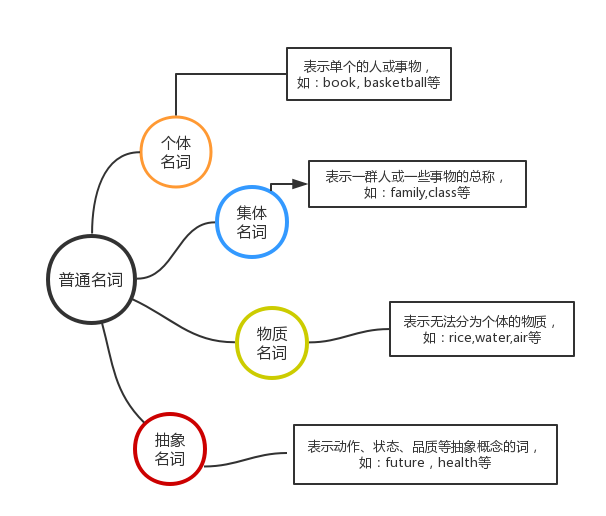 二、名词的数（一）名词分两类：1.可数名词（countable  noun）能用数目计算的事物和概念的名词  如：desk       book          computer          apple2.不可数名词（uncountable noun）不能用数目计算的事物或者抽象概念的名词  water          rain          sunshine          coffee（二）可数名词有单数和复数之分：apple-applespencil-pencilstomato-tomatoes不可数名词，无复数，只用单数表示salt-saltcoffee-coffeewater-water（三）名词变复数的规则：1.一般末尾加上后缀-s    girl-girls         friend-friends2.以s、z、x、ch、sh结尾的词，在该词末尾加上后缀-esbus→buses			 quiz→quizzes(小型考试)		fox→foxes 		match→matches		 flash→flashes3.辅音字母+y结尾的名词，将y变为i，再加-escandy-candies 			factory-factories4.以-o结尾的名词，加-estomato-tomatoes 		hero-heroes      	potato-potatoes但是，如果-o结尾的这个名词是属于外来词，则直接加-sphoto-photos 			piano-pianos		radio-radios5.以f或fe 结尾的名词，一般要把“f ”或者”fe”变v，再加-eslife-lives				leaf-leaves			wife-wives6.少数不规则的名词变化形式man-men					woman-women			foot-feet			tooth-teeth（四）可数名词前可加a(an)或量词apple-an  				apple- apples-a  	box  of  applestomato-a    			tomato-tomatoes-a  	bag  of  tomatoes不可数名词前不可加a(an)，没有复数，但前面可以加量词coffee-a   cup  of  coffee英语中常用”of“词组来表示数量。of 前面表示数量的名词，根据情况用单数或者复数。of 后面如是不可数名词，用单数；如是可数名词，用复数a  cup  of  tea                     	two  glasses  of  milk three  basket of  apples              	one  box  of  eggs考点2：冠词（一）不定冠词不定冠词有两种形式：a 和 ana 用于辅音（不一定是辅音字母）开头的名词前，如：a teacher/university/housean 用于元音（不一定是元音字母）开头的名词前，如：an apple/hour/egg/orange不定冠词的用法：1.表示某类人或事物当中的一个，如：Her brother is a college student.2.表示数量：即表示数量“一”，如：A year is divided into twelve months.3.表示同一性，说明事物的同一特征，大小，程度或性质。如：This hat and that one are of a shape4.指事物的单位，相当于every  any, 如：She kept on writing to her parents once a month.不定冠词的常见词组搭配：a lot of ;  a good many ; as a result; as a matter of fact. 定冠词the 的常见用法：1. 特指某人或某物时(1)特指上文已提过的人或物。如：He came across an old friend in a shop. The friend was now a general manager.(2)特指双方都知道的人或物。如： Did you park the car at the corner?(3) 特指形容词最高级、比较级所修饰的某个确定的人或物。如： He chose the bigger orange, but she chose the smallest one.2.世界上独一无二的名词及乐器名词前。如：The earth is bigger than the moon, but smaller than the sun.Do you like to play the piano or the violin?3. the +形容词，表示一类人或物。如：the old, the young, the rich, the poor, the sick.如：He stole from the rich to give to the poor. 4. the +姓氏s，表示一家人或一对夫妇。如：the Greens, the  Smiths ,the Zhangs, the Curies(居里夫妇).零冠词的用法：1.用在学科、球类运动或游戏名称前：English is learned in most high school.They enjoy playing basketball in the afternoon.The old are playing chess under the tree.2.一日三餐前(但如其前后有形容词或从句、短语修饰时，应加冠词)We usually go to school after breakfast at seven. （比较：How do you like the dinner Mr.Jack prepared?） 3.星期、月份、季节、节日等名词前（但月份、季节等词前后如有限制性定语修饰表示特定时间时，其前加the）Today is Wednesday.October 1 is National Day.考点3：代词代词：代替人或事物的名词人称代词：主格代词：I, he, she,it,you,we,they1. I am a teacher.2.He is a teacher.3.You are teachers.宾格代词：me,him,her,it,you,us,them(放在动词后面做宾语)1.He likes me.2.We like her .3.I like them.反身代词：单数形式：myself,  		yourself,  		herself, 		himself,	   itself复数形式：yourselves, 	ourselves, 		themselves 反身代词用法：1. Please help yourself to some fish .(宾语)2.We enjoyed ourselves last night.（宾语）3.The thing itself is not important.（同位语）指示代词：标识人或事物的代词。用来代替前面已经提到过的名词。this(these)                 that(those)This is my book.Those books  were his.不定代词：指代不确认的人或事物常用的指示代词： one, the other, some, any,  something, nothing.No one knows where he is. Some of the boys want to go to Shanghai, but the others want to go to xi'an.Each of the students has got a book.考点4：数词一、基数词：表示数目多少的词1、基数词的构成0-12的基数词都有独立的单词：0-zero		1-one		2-two		3-three		4-four			5-five		  6-six        7-seven		8-eight		9-nine		10-ten		11-eleven		12-twelve13-19的基数词以“后缀-teen”结尾13-19  thirteen   fourteen  fifteen  sixteen  seventeen  eighteen  nineteen注意有三个数的变化不太规则。分别是13,15,18。13 thirteen  15 fifteen  18 eighteen的拼写较特殊。20—90十位的整数都以-ty结尾。20-90  twenty  thirty forty fifty sixty seventy eighty ninety有五个数的变化不太规则。分别是20,30,40,50,80。 20 twenty  30 thirty  40 forty   50 fifty 80 eighty的拼写较特殊。几十几的情况，先说“几十”，再说“几”，中间加连字符。21-99  （几十）+“——”+（几）23:twenty-three  34:thirty-four  91:ninety-one几百几十几的情况，先说“几百”，注意“百”不能加s，百与十中间用and连接。hundred是“百”，在表示一个具体的数目时，hundred后面不能加“-s”，也不能加of。几百几十  586 five hundred and eighty-six   803 eight hundred and threel,000以上,先从右往左数，每三位数加一个“,”,第一个“,”前为thousand. ['θauzənd]，第二个“,”前为million ['miljən]第三个“,”前为billion ['biljən]（美式）或thousand ,million（英式）,然后一节一节地表示。如：750,000   	seven hundred and fifty thousand16,250,064 	sixteen million two hundred and fifty thousand sixty-four 2、基数词的读法（1）两位数的读法，在十位数与个位数之间加连字符 “-”。如：28 twenty-eight   96 ninety-six（2）三位数的读法，在百位之后加and。如：148 one hundred and forty-eight   406 four hundred and six3、基数词的用法（1）表示时间 、时刻英语中时间是用基数词来表示的，最常见的形式有两种：1）先点钟，后分钟。如：6:30 six thirty  7:52 seven fifty-two   8:00 eight o’clock。2）先分钟，后点钟。表示“分钟数不超半小时”，用“分钟数 + past + 钟点数”表示；表示“分钟数超过半小时”，用“(60-分钟数)+to+下一个钟点数”表示，即“差几分到几点”。如：5:25 twenty-five past five   10:43 seventeen to eleven注意：表示“整点”，直接用“钟点数(+o'clock)”表示。“半点钟”用half，“一刻钟”用a quarter如：06:00 six(o'clock)10:30 half past ten04:45 a quarter to five07:15 a quarter past seven（2）基数词表示年龄年龄可以用下列结构表示。如：How old are you?	你多大了？I’m ten years old.	我十岁了。二、序数词：表示顺序的词1、基数词-序数词1-one-first        			2-two-second					3-three-third        4-four-fourth				5-five-fifth					6-six-sixth         7-seven-seventh    			8-eight-eighth					9-nine-ninth       10-ten-tenth       			11-eleven-eleventh				12-twelve-twelfth    13-thirteen-thirteenth		14-fourteen-fourteenth			15-fifteen-fifteenth   16-sixteen-sixteenth		17-seventeen-seventeenth		18-eighteen-eighteenth    19-nineteen-nineteenth		20-twenty-twentieth				30-thirty-thirtieth	40-forty-fortieth			50-fifty-fiftieth				60-sixty-sixtieth	70-seventy-seventieth		80-eighty-eightieth				90-ninety-ninetieth2、序数词的用法：（1）The first is better than the second.第一个比第二个要好. （2）Jack is always the first to get to the office in the morning.杰克每天早晨总是第一个到办公室. （3）The first question I'd ask is how you knew him? 我的第一个问题是你怎样认识他的? 3、在年月日中的表达：7月1日：写作：July 1st 或July 1读作: July (the) first 或 the first of July1998年3月1日：写作：March 1st,1998或 March 1读作：March (the) first, nineteen ninety-eight考点5:介词了解一些常用介词的基本意思和用法，注意介词和其他词，特别是动词、形容词和名词的固定搭配。介词是一种用来表示词与词，词与句之间的关系的词。在句中不能单独作句子成分。常用介词表示地点位置的介词（1）at,  in,  on,  toat表示在小地方，“在......附近，旁边”in 表示在大地方，“在......范围之内”on 表示毗邻，接壤，“在......上面”to表示“在......范围外”，不强调是否接壤；“到......”e,g The meeting was held at the hotel.		 (会议在宾馆举行)Taiwan is in the southeast of China.	（台湾位于中国的东南部）	（范围之内）Japan is to the east of China.			（日本在中国的东边）（范围之外，不接壤）     Korea is on the east of China.			（朝鲜毗邻中国的东边）	  （毗邻，接壤）above, over， on 在......上面above 指在......上方，不强调是否垂直，与below 相对over 指垂直的上方，与under相对on 表示在某物体上面，并与之接触The plane is flying above the tree. 飞机从树上飞过。There is a bridge over the river.	 河上有一座桥。He put his computer on the table.	 他把电脑放在桌上。below, under 在......下面under 表示“在.......正下方”below 表示“在......下”，但不一定在正下方She hide herself under the table.她躲在桌子底下Please write the answer below the questions.请把答案写在问题的下面。表示时间的介词（1）在......时In 表示较长的时间，如世纪、朝代、时代、年、季节、月及一般（非特指）的早、中、晚等。如：in the 19th century, in the 1840s. in winter, in February, in the evening, in one’s life等On 表示具体某一天及其早、中、晚。如：on ,March 12th, on Tuesday, on Christmas’Eve, on a warm morning in Friday等at表示某一时刻或较短暂的时间，或泛指圣诞节，复活节等。At 4:30, at the time of year, at the beginning of, at the end of..., at the age of,at Christmas, at night, at noon, at this moment等。（2）in, after 在......之后“in+一段时间”表示将来的一段时间以后；“after+一段时间”表示过去的一段时间以后；但“after+将来点时间”表示将来的某一时刻以后。（3）from, since 自从......From 仅说明什么时候开始，不说明某动作或情况持续多久；since 表示某动作或情况持续至说话时刻，通常与完成时连用。表示运动方向的介词across, through 通过，穿过across 表示横过，即从物体表面通过，与on 有关；through 穿过，即从物体内部穿过，与in 有关。表示“在......之间”的介词：between 和 among between指在两个人或两个事物之间；among 指在三个或三个以上的人或事物之间。   表示方法、手段、工具的介词by 以......方法、手段或泛指某种交通工具With 表示用.......工具、手段，一般接具体的工具和手段In 表示用......方式，用......语言（语调、笔墨、颜色）等；表示“除了”的介词except 除......之外，不包括在内；Besides 除......之外，包括在内。7.  介词与其他词类的搭配:（1）动词和介词look at 看				join in / take part in 参加			go on with继续depend on 依靠			think about 思考					carry on 实行，执行（2）形容词、过去分词和介词be careful of 注意		be sure of 确信						be fond of 喜欢be good at 善于			be satisfied with 喜欢				be busy with 忙于 考点6:连词连词的定义：连接词与词、短语与短语、句子与句子的词，叫连词。表示并列关系的连词（1）and 表示“和，并且”的意思，用来连接对等关系的词和词、短语和短语、句子和句子，（2）both...and... 既......也......，（两者）都......，构成的词组作主语时，谓语动词用复数。（3）neither...nor...既不......也不......，连接两个并列主语时，谓语动词靠近哪个主语就与哪个主语保持人称和数的一致，即采取就近原则。（4）not only... but also...不但......而且......，连接两个主语时，句子的谓语动词也要遵循就近原则。表示转折关系的连词表示转折关系的连词主要有：but, however, yet, still, while等Mr.Smith is ill, but he still goes to work every day. 虽然史密斯先生生病了，但他还是坚持每天上班。Tom got up early, yet he failed to catch the train. 汤姆起的很早，但是还是没赶上火车。表示选择关系的并列连词（1）or 表示“或”的意思，用于两者之中选择一个。（2）祈使句后连接or，表示“否则......”，有转折的意思，此时or=if you don’t,you’ll...Hurry up, or you’ll be late.=If you don’t hurry up, you’ll be late.（3）either...or...或者......或者......，不是......就业......，连接两个并列主语时，谓语动词靠近哪个主语就与哪个主语保持人称和数的一致。引导条件状语从句的从属连词If (如果)， unless（除非，如果不）等引导原因状语从句的从属连词Because, as, since等引导让步状语从句的从属连词although/though (虽然，尽管)， even though/ even if (即使) 等引导目的状语从句的从属连词So that (结果是) 和 in order that/to (以便，为了)等。引导比较状语从句的从属连词as...as...(与......一样)， not as/so...as...(不及，赶不上)和than(比)等。考点7：形容词1、形容词通常形容人或事物的状态、性质、大小等。通常用在名词前，动词后。beautiful-a beautiful girlThe  girl is beautiful.2、The +形容词=复数名词，表示“一类”，后面的动词使用复数old-the oldyoung-the young The old need more care.需要注意的是：形容词作定语一般放在被修饰的名词之前。但当名词被something,anything,nothing 等不定代词修饰时，形容词放在不定代词后面。I have something important to tell you. 我有重要的事要告诉你。 3、形容词有三个等级：原级、比较级、最高级（1）规则变化: 1) 单音节形容词的比较级和最高级形式是在词尾加 -er 和 -est 构成。 great (原级)   			greater (比较级)    			reatest (最高级) clean (原级)    		cleaner（比较级）  				cleanest(最高级)2) 以 -e 结尾的单音节形容词的比较级和最高级是在词尾加 -r 和 -st 构成。 wide (原级)    			wider  (比较级)     			widest  (最高级) close(原级)    			closer（比较级）  				closest（最高级）3) 以 -y 结尾,但 -y 前是辅音字母的形容词的比较级和最高级是把 -y 去掉,加上 -ier 和-est 构成. happy (原形)    		happier (比较级)     			happiest (最高级) lucky (原形)       		luckier (比较级)       			luckiest (最高级)4) 以一个辅音字母结尾其前面的元音字母发短元音的形容词的比较级和最高级是双写该辅音字母然后再加 -er和-est。 big (原级)    			bigger (比较级)    		 		biggest (最高级) hot (原级)      		hotter (比较级)       			hottest (最高级)5) 双音节和多音节形容词的比较级和最高级需用more 和 most 加在形容词前面来构成。 beautiful (原级)		more beautiful (比较级)			most beautiful (最高级)difficult (原级)		more difficult (比较级)			most difficult (最高级)（2）口诀记忆：原级变成比较级,er结尾要牢记；一般情况直接加,单辅重闭双写加；辅音加y变i加,以e结尾去e加；少数部分双音节,规则如同单音词。其余双音多音节,词前加more就可以；不规则词没几个,它们需要特殊记。 （3）不规则变化:原级 			比较级 				最高级 ill 			-worse				-worst bad 			-worse 				-worst many			- more				-most much 			-more				- most good/well 		-better				- best far 			-farther			-farthestold/elder		-older				-eldest/oldestlittle 			-less 				-least （4）形容词比较级的用法：1）形容词的比较级用于两个人或事物的比较，基本结构：含有形容词比较级的主句+than+从句It is warmer today than it was yesterday. 今天的天气比昨天暖和。2）形容词或副词的比较级，表示“比较......”He is taller than his brother. 他比弟弟高。3）表示强度相等时，在形容词原级之前和之后分别用as，即as...as...,表示肯定意义。表示“不及某程度”时，用not as/so...The knife is as sharp as that one.（5）形容词最高级的用法：形容词用于两个以上的人和物进行比较，基本结构：主语+谓语（系动词）+the+形容词最高级+名词+表示范围的短语或从句（常与表示范围的in,of短语连用）She is the best student in her class. 她是班上最好的学生。考点8：副词副词是表示行为状态特征的词,在句子中属于修饰性词类.副词的分类：考点9：动词                                                                                                       
 一、动词的分类根据词义和其在句中的作用，动词可分为实义动词（及物动词、不及物动词）、连系动词、助动词和情态动词。 及物动词和不及物动词的区别：及物动词后面必须跟宾语意义才完整的叫及物动词。后面不需跟宾语的叫不及物动词。连系动词有些连系动词来源于实义动词，意思也发生变化：look(看——看起来)，feel（感觉——感到），smell（闻——闻起来）， taste(尝——尝起来)，turn（翻转——变得），grow（生长——变得），所不同的是，作为实义动词时，后面不能跟形容词。Grass turned green when spring comes.春天到了，小草变绿了。助动词(1)常见的助动词有：用于进行时和被动语态的be(am, is, are, was, were, been, being); 用于完成时的have(has, had, having); 用于将来时的shall(should); will(would)用于一般时的do(does, did)(2)助动词必须同主语的人称和数一致，也就是说因主语人称、数不同而采用不同的形式。Smoking is forbidden in the reading room.  阅览室禁止吸烟。4. 情态动词常见的情态动词有：can(could), may(might), must, shall(should), will(would), need等。情态动词后面必须加动词的原形。hall we go to have a picnic this Friday ? 这周五我们去野餐怎么样？Will you teach me how to dance ? 你能教我如何跳舞吗？二、动词的基本形式动词有四种基本形式：动词原形、过去式、现在分词和过去分词。按照动词各种形式的构成方法，动词可分为规则动词和不规则动词两类。1.规则动词的过去式和过去分词一般是在动词原形后面加词尾—ed构成，现在分词则在词尾加—ing。具体参考下面的规则动词变化表：注意：加ing 或 ed时动词如果以“r”结尾，尾音节又重读的动词，“r”应双写。2.不规则动词变化表：（原形-过去式-过去分词）三、动词的时态一般现在时一般现在时由“主语+do/does”构成。表示现阶段经常或习惯发生的动作或存在的状态，或说明主语的特征。用法：（1）用于叙述现阶段经常性或习惯性的动作。一般现在时句子中常有的时间状语：always, usually, often, sometimes, every week(day, year, month...等)They go to the supermarket every day. 他们每天都去超市They usually read newspaper in the morning.他们经常早晨看报纸。（2）表示客观真理、事实、人的技能或现在的状态，句子里一般不用时间状语。The earth moves round the sun.地球绕着太阳转。（3）表示计划、安排好的将来动作，也可用一般现在时（限于go/come/leave/start/begin/arrive）The plane for Shenzhen leaves at 10:00 o’clock in the evening.飞往深圳的飞机将在晚上十点起飞。表示主语具备的性格、能力和特征。They speak English very well.他们英语说的很好。表示现阶段存在的状态、特征或心理活动。I like fruits.我喜欢水果。在时间、条件状语从剧中，用一般现在时代替一般将来时。I will write to you as soon as I get to Shanghai.我一到上海就给你写信。表示“（书、信、报纸、通知、告示牌、广播等）说，报道”，用一般现在时，主要是动词say.The radio says heavy rain in the afternoon.广播预计下午有大雨。一般过去时（1）一般过去时用来表示在过去某一特定时间发生的动作或存在的状态，或指过去习惯性、经常性的动作或行为。一般过去时的时间状语常见的有：yesterday, last week, a long time,ago, once upon a time, then, at that time, the other day等。John spoilt the milk yesterday and hurt himself. 约翰昨天打翻了牛奶，伤着了自己。（2）有些句子没有指明动作发生的具体时间，但实际上动作是在过去发生的，句子应当用过去时态。I didn’t expect to meet you here. 我没有想到会在这儿碰到你。一般将来时一般将来时由“主语+shall/will+动词原形”构成，表示将要发生的动作或存在的状态，常与tomorrow, next week, in a few minutes, in the future等表示将来的时间状语连用。They will meet you outside the theatre at 7:00 tomorrow morning.明天早上7点钟他们将在剧院外面和你见面。其他几种用于表示将来时态的结构有：（1）be going to+动词原形：表示意图、打算和已有客观迹象表明将要发生的情况。We are going to have an English evening next Monday.我们下周一将举办个英语之夜晚会。（2）be to+动词原形：表示按计划、安排、决定将要发生的动作。The sports meeting is to be held tomorrow afternoon. 运动会将在明天下午举行。（3）be about to+动词原形：表示即将发生的动作，句中不可用表示未来时间的状语。Hurry! The train is about to leave. 快点！火车马上要开了。过去将来时由“主语+should/would+动词原形“构成，表示从过去某时看来将要发生的动作或存在的状态。这种时态常用在宾语从句中。He said that the meeting would begin at half past nine this morning.他说会议将在今天早上9点半开始。表示过去的某种习惯性行为，只用would.Whenever we had trouble, he would come to help us. 不管何时我们遇到麻烦，他都会来帮我们。5. 现在进行时现在进行时由“主语+am/is/are+doing”构成。用法：（1）表示现在正在进行的动作。（2）表示现阶段正在进行的动作，但此刻并不一定在进行。I am studying English in the university. 我目前在大学里学英语。与频度副词always, constantly, continuously等连用，表示某种强烈的感情。He is always asking the same question.他老是问同一个问题。（表示不满）6. 过去进行时表示在过去某一时刻或某一阶段正在发生的动作，常与表示过去的时间状语连用。I was watching TV at 7o’clock yesterday evening.昨天晚上7点时我正在看电视。用while 或 at the time等强调同时进行的两种或几种动作。While I was working in the garden, my wife was cooking dinner.我在花园里工作，我妻子在做饭。come, go, leave, get, reach, start, arrive等一些表示趋向动作的动词用作过去进行时，表示按计划、安排在过去看来将要发生的动作。He told me that he was leaving for Shanghai soon.他告诉我他很快就要动身去上海。7. 将来进行时表示在现在看来将来某一时刻或某段时间正在进行的动作，构成形式是shall/will be doing,具有一般将来时和现在进行时两者的特点。Next Wednesday we’ll be flying to Sydney.下周三我们将飞往悉尼。8.现在完成时现在完成时由“主语+have/has+动词的过去分词（done）”构成。用法：（1）表示动作到现在为止已经完成或刚刚完成。I have just finished my homework. 我刚刚做完了我的家庭作业。表示过去发生或完成的某一动作对现在造成的影响或结果，有时无时间状语，有时和一些表示从过去某时刻到现在这段时间的时间状语连用，如：so far, by now, up to now, ever,yet等。Have you ever read that story.你读过那个故事书吗？
（3）表示从过去某一时间开始一直延续到现在并还可能继续延续下去的动作，用于延续性动词，且句中常带有表示一段时间的时间状语，如：since, for two months等。We have lived here for five years..我们在这里住了5年了。9.过去完成时过去完成时由“主语+had+动词的过去分词”构成。用法：（1）过去完成时表示在过去某一时间或动作之前已经发生或完成了的动作。即“过去的过去”。可以用before, by等借此短语或一个由until, when, after, once, as soon as引导的时间状语从句来表示，也可以用一个表示过去的动作来表示，还可以通过上下文来表示。（2）表示由过去的某一时刻开始，一直延续到过去另一时间的动作或状态，常和for, since 构成的时间状语连用。（3）用在told, said, knew, heard, thought等动词后的宾语从句中。当宾语从句的主句为一般过去时，且从句的动作先于主句的动作时，从句要用过去完成时。（4）动词think, want, hope, mean, plan, intend等用过去完成时来表示过去未曾实现的想法、希望、打算或意图等。10.将来完成时表示在现在看来到将来某个时间某个动作将要完成，构成形式是：shall/will have done,具有一般将来时和现在完成时两者的特点。By this summer we’ll have been here for five years.到今年夏天，我们在这里就满5年了。11.现在完成进行时现在完成进行时由“have/has been+doing”构成。第三人称单数用has,其他人称用have.用法：（1）表示从过去某时开始一直延续到现在的动作，该动作可能刚停止，可能仍然继续进行下去，常与延续性动词 连用，并常和all the time, this week, this month, recently等状语以及since 和for 引导的状语连用。（2）表示动作刚刚结束。Sorry, I’m late. How long have you been waiting for me? 对不起，我迟到了。你等我多长时间了？表示近期内时断时续、重复发生的动作。You have been saying that for 5 years.这话你已经说了5年了。表达较重的感情色彩。What have you been doing to my dictionary ? 看你把我的字典弄成什么样子了？12.过去完成进行时表示动作从过去某一时间之前开始，到过去某一时间仍在进行或刚刚结束，前提是有特定的过去时间状语，同时也强调了动作的持续性。在具体理解时可以参照现在完成进行时。构成形式是：had been doing.He was tired. He had been working since dawn,. 他很累，天亮起他就一直在工作。考点10：主谓一致主谓一致指的是谓语动词在人称和数上必须与主语保持一致。主谓一致依据语法一致、意义一致和就近一致三条原则。名词作主语时的主谓一致 集体名词作主语若强调整体，谓语动词用单数；若突出个体，谓语动词用复数。常见的这类名词有：family, group, class, army, enemy等。注意：people, police, youth等作主语，谓语动词常用复数。The police have caught the thieves.警察抓住了盗贼。单、复数同形的名词作主语，谓语动词可用单数，也可用复数，根据意义来定。表示时间、金钱、距离、重量等的词语作主语，通常被看做一个整体，谓语动词用单数。并列主语的主谓一致and 连接的并列主语，谓语动词通常用复数形式，但在下列情况下用单数：and 连接的并列主语指的是同一个人、同一事物或同一概念。The English teacher and headteacher is a young man.英语老师兼班主任是一位年轻人。and 连接的并列名词有each, every, no 或many a 等修饰时，谓语动词用单数。In our country every boy and every girl has the right to receive education.在我们国家每一个孩子，不管男女，都有受教育的权利。2.由or, either...or..., neither...nor..., not only...but also..., not...but...等连接并列主语时，遵循就近原则，即谓语动词应与最靠近它的主语一致。Either he or I am wrong.不是他错就是我错。3.两个主语由as well as, rather than, but, together with, along with, except, besides等连接时，谓语动词的数与最前面的主语保持一致。The teacher as well as the students has seen the film.老师和学生都看过这部电影。名词化形容词作主语时的主谓一致“the+形容词”表示一类人时，谓语动词用复数。常见的这类词有：the poor, the rich, the sick, the dead, the young, the wise, the deaf, the blind, the learned, the aged, the living, the French等不定式、动名词和名词从句作主语时的主谓一致。不定式、动名词和句子作主语时，谓语动词用单数。To become doctors is their ambition .当医生是他们的志愿。  词汇与语法部分总共15道题，共22.5分。主要考察固定搭配和词义辨析和动词时态方面。历年真题：考查固定搭配1. Jonathan and Joe left the house to go for_____ after supper.( D )A.Walk			B. the walk     C. walks		D. a walk解析：晚饭后，乔纳森和乔离开了房子去散步。go for a walk是固定用法，意为“出去走走，去散步”，与take a walk 同义。2.As a child I used to wash my parents’ car to earn some____ money.( D )A.paper			B.easy			C. private		D.pocket解析：在我还是小孩子的时候我就常常清洗我父母的汽车来挣点零花钱。Pocket money意为“零花钱”，符合题意。paper money 纸币；easy 容易的；private私人的。3.Who should be responsible ______the accident? ( D )A.at			B. of			C.with			D.for解析：谁应该为这起事故负责？be responsible for意为“对......负责”，符合题意。考查词义辨析形容词词义辨析1.After the busy day I’ve had, I need a _____drink. ( C )heavy 			B.sharp				C.strong			D.powerful解析：忙碌了一天后，我需要一杯烈性酒。Strong(饮料等)浓的，烈性的；strong drink意为“烈性酒”，符合题意。heavy沉重的；sharp锋利的；powerful强有力的。2.John complained to the bookseller that there were several pages_____in the dictionary. ( C )lacking			B.losing			C.missing			D.dropping 解析：约翰向书店老板投诉，说字典中缺少了好几页。missing意为“缺失的”，符合题意。lacking缺乏的；losing失败的；dropping掉落的。3.When I am confronted with such questions, my mind goes______, and I can hardly remember my own date of birth. ( B )faint				B. blank			C.dark				D.blind解析：当我遇到这些问题时，我头脑一片空白，我甚至记不起自己的生日。One’s mind goes blank是固定表达，意为“头脑一片空白”。faint模糊的；dark黑暗的；blind盲目的。动词词义辨析1.If they are willing to lend us the money we need, all our problems will be_____( A ).solved			B.caused 			C.covered			D.met解析：如果他们愿意借给我们那笔我们需要的钱的话，我们的一切问题都将迎刃而解。Solve problems 为固定表达，意为“解决问题”。caused 引起； covered 覆盖；met遇到。2.You should learn through failures, why don’t you______your plan or try a new approach? ( A )adjust			B.repeat			C.accept			D.refuse解析：你应该从失败中吸取教训。为什么不调整你的计划或尝试一种新的方法呢？adjust调整；repeat 重复；accept接受；refuse拒接。动词词组辨析1.The article_____more attention to the problem of cultural conflicts. ( D ) A.cares for        				B.allows for       C.applies for        			D.calls for解析：这篇文章呼吁人们多关注文化冲突的问题。calls for意为”呼吁，提倡”，符合题意。cares for 关心，照顾；allows for 考虑到；applies for申请，请求。2.We had a long way to go so we decided to____early. ( C )A.set on         				B.put on       C.set off       				D.put off解析：有很长的一段路要走，所以我们决定早点出发。set on袭击；put on穿上；set off出发，起身； put off推迟。3.The pianist didn’t ____until the last minute before the concert. ( A ) A.turn up       				B.turn out       C.turn off        				D.turn on解析：这个钢琴家直到音乐会开始前最后一分钟才出现。turn up 出现; turn out关掉；turn off关掉，完成； turn on打开。考查连词用法1.You’d better take these documents with you_______you need them for the meeting,.( B )A.unless        				B.in case        C.until         				D.so that解析：你最好带上这些文件，以防会议中你会用到。In case可引导目的状语从句，意为“以防，以备”，符合题意；so that也可引导目的状语从句，意为“以便，为了”；unless 除非；until直到。2.______it is not his responsibility to do that, he said he would help. ( A )Although           			B.As           C.Since          				D.Unless解析：尽管做那件事并不是他的职责所在，他仍说他会帮忙。although 尽管，虽然，即使，表示让步；as因为，表示原因；since因为，由于，表示原因；unless除非，表示转折。考查动词时态1.When John left the office, Amy_____at her desk. ( D )A.is still working              B.has still workedC.had still worked				D.was still working解析：约翰离开办公司时，艾米仍然在工作。由时间状语 when John left the office可知，谓语动词时态应为过去进行时，表示过去某一时刻或某一时间正在进行的动作，故选D.2. I sent him the package yesterday. He_______it by now. ( A )A.might have received			B.received C.will receive					D.receives解析：我昨天把包裹发给他了，到现在他可能已经收到了。由时间状语by now及句意可知，此处应用现在完成时，且此处有猜测的含义，might可能，表示推测，故选A.第三部分 完型填空“完型填空”题是综合考查学生英语能力水平的常见试题。题型为选择题，向考生提供一篇200词左右的短文，其中留出15处空白，文后为每空提供四个选项。完型填空选材广泛，难度适中，一般为记叙文、说明文和议论文。要求考生在通读全文、领会大意的基础上，根据已经掌握的词汇、语法知识并结合自己的分析判断，从所给的四个选项中选出最佳答案，使全篇成为内容连贯、没有语言错误的文章。全题共15小题，每小题2分，共30分。此类题型，涉及到的词汇量不会很复杂，如果能了解全文大概意思，结合全文大意进行选项选择，15道题，每题2分，共30分，基本都能答对6-8道，也就是能达到一半的正确率。即得15分左右。题型特点的命题趋势
（1）体裁、题材多样，考查学生涉猎各种信息的能力。（2）侧重整体理解、考查学生快速阅读理解能力。侧重基础知识，考查学生语言知识的能力。上下文对照，考查学生捕捉关键词的能力。设置语境，考查学生的分析推理能力。结合生活，考查学生利用常识题的能力。关注 连词，考查学生对行文逻辑、句子关联的理解能力。解题步骤在做完形填空题时，通常先弄清语境，并依据上下文进行合理的分析、判断，才能做出恰当的选择。具体可分为以下三步：（1）通览全文，了解大意。答题时，应先越过空档，通读全文，理顺题意，找出信息词。（2）综合考虑，先易后难。通览全文后，认真观察选项，仔细推敲，逐项选定。（3）复读检验，查漏补缺。完成所有空档后，还要再次通读全文，看看这时的短文行文是否流畅，意义是否连贯，逻辑关系是否合理。（历年真题）案例分析：When enables some people to get big creative breakthroughs while others only get small and non-creative breakdowns, blaming themselves and society? Are some people “gifted”? Are there other factors__1__work-factors that we have more control over than we think?While nobody can deny the__2__that some people seem to be blessed with particular creativity, research shows that anyone can___3___their chances of coming up with new and original ideas__4__they would only engage themselves more in the process of__5__. It’s the old Thomas Edison thing about “discovery___6__99 percent perspiration (汗水) and I percent inspiration.”__7____,the studies prove this: great creative breakthroughs usually happen only __8___intense periods of struggle. It is sustained effort towards a specific goal__9___eventually prepares for great creative insights.This kind of sustained effort does not always__10___immediate results, a fact that not only separates the innovators (革新者) from  non-innovators, but__11__leads some people to conclude that it is just not _12___for them.‘’Maybe I should have gone to medical school like my mother wanted.” they wonder when the breakthrough is__13__to be found.Alas, one forgets during their inevitable encounters __14___self-doubt, that the big surprise is never__15___.Indeed, it can happen at any time and place.1.A.to             	B.in            		C.at            		D.by2.A.issue          	B.problem       		C.reason        		D.fact3.A.miss           	B.reduce        		C.increase       		D.lose4.A.because        	B.if             		C.while         		D.whether 5.A.creation        	B.practice       		C.production     		D.achievement6.A.being          	B.be            		C.was           		D.were7.A.Sooner or later	B.Some day or other		C.Every now and then	D.Time and again8.A.beyond         	B.after           		C.above        			D.through 9.A.that             	B.who           		C.what        			D.as10.A.create          	B.produce        		C.inspire        		D.encourage11.A.too            	B.once           		C.again         		D.also12.A.good         	 	B.difficult         	C.possible       		D.stupid13.A.anywhere     		B.everywhere         	C.somewhere     		D.nowhere14.A.against       		B.across              	C.with           		D.into 15.A.far away     		B.used up             	C.cleared off      		D.near by 答案解析：1.C. 考查固定搭配题。此处表示”是否还有其他因素在起作用“，at work意为”（因素）在起作用“，符合题意。2.D.词义辨析题。空格后that 引导的同位语从句意为”一些人似乎被赋予了特殊的创造力”，这是一个客观事实，fact意为”事实“，符合题意。issue发行，议题；problem问题；reason原因。3.C.词义辨析题。由前一句中的转折连词while可知，该句与上句应是转折关系，上句说”虽然一些人似乎被赋予了特殊的创造力“，所以此处应表示”但是研究表明任何人都能增加他们想出新点子的机会“，increase意为”增加“，符合题意。Miss 错过；reduce减少；lose失去。4.B.理解推断题。前文说”研究表明任何人都能增加他们想出新点子的机会“，此处应指增加这种机会应具备的条件，故应选if，引导条件状语从句。5.A.词义辨析题。此处表示增加想出新点子的机会的条件，所以”如果在创造的过程中全身心投入，不断尝试的话“，就会增加想出新点子的机会。Creation意为”创造“，符合题意。Practice实践；production 生产；achievement成就。6.A.语法结构题。此处意为”探索就是99%的汗水加1%的灵感“。引号中的内容位于介词about之后，故本空应填be动词的非谓语形式，故选A.7.D.理解推断题。根据空格后的great creative break-throughs, intense periods of struggle 可知，此处表示的观点与前文一致，即研究一次又一次证明创造力离不开艰苦奋斗。time and again意为”屡次，再三“，符合题意。Sooner or later迟早；some day or other 总有一天；every now and then不时地，常常。8.B.理解推断题。此处表示”伟大的创造性突破往往在长期的艰苦奋斗后才会出现“，故选B。9.A.语法结构题。本句是一个强调句，意为“正是朝一个特定目标坚持不懈的努力为伟大的创新洞察力奠定了基础”。强调句的常用结构为“It is (was )+被强调部分（主语、宾语或状语）+who/that...”，此处强调的是 sustained effort towards a specific goal, 故应填that.10.B.词义辨析题。此处意为“这种坚持不懈的努力不一定总是立即有成效”，produce 意为“产生”，符合题意。Creat创造； inspire鼓舞；encourage鼓励。11.D.固定搭配题。 not only...but also...为固定用法，意为“不仅...而且...”。12.C.词义辨析题。前文说“这种坚持不懈的努力不一定总是立即有成效”，所以这一事实会导致有些人认为他们是不可能取得创造性突破的。Possible意为“可能的”，符合题意。good好的；difficult困难的；stupid愚蠢的。13.D.词义辨析题。此处表示“当没有发现任何突破时，他们会感到怀疑”。Nowhere意为“任何地方都没有”，符合题意。anywhere任何地方；everywhere 到处；somewhere在某处。14.C.固定搭配题。此处表示“与自我怀疑的不可避免的邂逅”，encounter with 表示“遭遇，遇到”，符合题意。15.A.词义辨析题。此处表示“”巨大的惊喜一定在不远处，它可能在任何时候、任何地点发生。far away意为“遥远的”，符合题意。 used up用完，耗尽； cleared off 摆脱，清除；near by 在...附近。第四部分 阅读理解阅读理解，总共20小题，共60分。每个短文一般3-4个小问，带着问题到文章中找答案，基本上都可以在相应的段落里找到答案。做阅读理解要注意故事的情节，一些细节，及前后的推断总结。一般做对8-10题是不难的，大概能得30分左右。下面我们会总结阅读理解常见的一些体裁，相应的特点和解题技巧。认真学习，可以再多增加个10分左右的得分点。阅读理解题是考查学生综合运用所学词汇和语法知识获取信息能力的重要试题。题型为选择题，有三到四篇短文，总阅读量不少于1000个词。体裁有记叙文、说明文、应用文等，每篇短文后皆有数量不等的问题或不完整的句子，要求考生在仔细阅读短文后，从每个问题或不完整的句子下面的四个选项中，选出可以用来回答问题或补全句子的最佳答案。要求考生读完短文后，能掌握每篇短文的主旨大意、主要事实、有关细节及上下文的逻辑关系。不同体裁文章的特点及解题技巧记叙文记叙文可分为传记类和故事类。传记类文章在阅读时“时间”是贯穿全文的关键，根据“时间”我们可以找到相关的事件，抓住文章的主要内容。故事类文章，情节较强，阅读时要注意故事中的时间、地点、人物和发生的事件，这些都是文章中的主要内容和信息，对于准确理解文章十分重要。说明文说明文是对事物的形状、性质、特征、成果等进行介绍、解释或阐述的文章。把我所说明事物的特征和本质是理解说明文的关键。说明事物特征的方法很多，主要有定义法、解释法、比较法、比喻法、数子法、图表法、引用法和举例法等。应用文应用文涉及的范围比较广，包括广告、通知、书信等。应用文一般语言简洁，省略及不规范的句子较多。阅读时一般要求考生全面掌握文章提供的信息，并运用这些信息去解决问题。因此对题干的理解尤为重要。（历年真题）案例分析：We all love a hero,and rescue dogs are some of the biggest heroes of all.You will often find them going above and beyond duty to save someone,risking-and at times losing-their lives in the process.Rescue dogs are generally found in the Sporting and Hunting Groups,or from the traditional Herding Group.These types include the Bloodhound,Labrador Labrador Retriever,Newfoundland,German Shepherd, Golden Retriever, and Belgian Malinois-all of which are chosen for search-and-rescue duty because of their amazing physical strength,loyalty,and their tendency for mental stability.These types also have a keen sense of hearing and smell-to better locate lost individuals-and are often able to access hard-to-reach areas. As highly trained animals,they serve in many different fields, including specialist search,snow slide rescue,dead body location,and tracking.To overcome obstacles and succeed when performing the demanding duties of a search-and-rescue worker,a dog must display certain qualities. In addition to intelligence and strength,the dog must be swift, confident,easily trainable,adaptable,and have a high level of stamina (耐力)and endurance.A strong sense of group cooperation and an ability to engage in friendly play during"down"time is also required of search-and-rescue dogs.A rescue dog goes through many,many hours of intensive training to be fit for duty.Training is not for the faint-hearted.Certification training can take from two to three years,working three to four hours a day,three to six days a week,often in group,team-oriented sessions.Each search-and-rescue field requires different types of training. Rescue training,for instance, includes"air scenting"-where dogs are trained to smell the air for the victim's scent(气味) and then follow the scent to the person.This ability is crucial to finding victims trapped under collapsed buildings and snow slide.1.Rescue dogs are chosen probably because__________.A.they are loyalB.they are brave C.they have amazing appearances D.they have good eyesight2.What does"faint-hearted " in Paragraph 5 mean?A.Courageous.B.Cowardly.C.Energetic.D.Slow.3.Which ability is most important for dogs to rescue people trapped in snow?A.Sharp hearing.B.Swift movement.C.Extraordinary smelling.D.A strong memory.4.What is the passage mainly about?A. Selection process of rescue dogs.   B.Qualities and training of rescue dogs.C.Risks rescue dogs are faced with.    D.Types of tasks rescue dogs can perform.答案与解析：1.A.事实细节题。由第二段最后一句“all of which are chosen for...loyalty, and their tendency for mental stability”可知，挑选搜救犬的条件是强壮的体格、忠诚、心理稳定程度，故选A.2.B.词义理解题。第五段主要描述搜救犬需要经过长期艰苦训练，所以这种训练应该不适合懦弱胆小者，只有顽强的搜救犬才能坚持下来。由此推测，faint-hearted应指“懦弱的”，故选B.3.C.推理判断题。由第六段最后两句可知，搜救训练的一项内容是让搜救犬去嗅空气中受害者的气味，这项能力对发现被困在坍塌建筑物和雪崩中的受害者至关重要。由此可推断，在搜救被困在雪里的受害者时，搜救犬及其敏锐的嗅觉是最重要的。故选C.4.B.主旨大意题。文章第二、三、四段主要讲搜救犬需要具备的能力和条件，第五、六段讲搜救犬的训练，所以这篇文章的主题是搜救犬的本领和训练，故选B.第五部分 补全对话“补全对话”共设5个小题，每小题3分，共15分。这部分有一段对话，要求考生在理解对话的基础上，从给出的八个选项中选出5个符合语境的最佳答案。该题型一般情景较简单，日常学习中多积累一些交际用语，本题就没问题，一般能得10分左右。补全对话部分考题，主要考查考生对日常生活会话中包括学习、娱乐、购物、问候、介绍、告别、邀请、道歉等话题的表达方法，熟练应用的能力，以使考生达到学以致用的要求。解这类题型，考生应能够通过分析、判断、推理等方法从所给选项中选出适合其场景的最佳答案。解题方法：1.通读对话全文，弄清楚整个对话发生的地点、时间、人物身份以及对话的内容。、2.理清上下句的逻辑关系，使填入的话和整篇对话文理通顺，融为一体。答题时，依据语言环境补全对话，逐句推敲。3.符合说英语国家人的习惯。注意口语交际中的一些习惯用语，特别是汉语和英语表达方式的不同，要认真通读对话。4.应将一些常见情景下经常运用的词组、句型背熟。5.注意留白处的标点。是句号，就应填问句；是句号，就应填陈述句。（历年真题）案例分析：A.Can I speak to Mr.Johnson,please
B.I'll tell him you've called
C.I'll give him the message
D.What can I do for you
E.Can you tell him that we can meet tomorrow afternoon in my office
F.Can I take a message
G.Can you ask him to call me back as soon as possible
H.That's right
Woman:Hello,Mr. Johnson's office.
Man:Good morning.  1   ?
Woman:Sorry,he's in a meeting at the moment. 2   ?
Man:Yes.This is Steve Lee from Brightlight Systems.    3   ?
Woman:Tomorrow afternoon in your office.
Man:  4    .
Woman:Okay.   5  . Man:Thank you.参考答案：1.A   2.F   3.E   4.H     5.C第六部分 书面表达书面表达满分30分，如果将所给的作文内容概要进行大致的翻译，句子完整，书写规范，本篇作文，一般能得20分以上。最基本做到简要翻译了部分内容，字数凑足，考前背一背范文，一般至少能得10分以上。“书面表达”题是考查学生能否运用所学到的知识和所掌握的技能来表达思想的试题。一般为命题式作文而非自由作文，要求考生根据所给情境用英语写一篇100个单词左右的短文。提供的情景包括目的、对象、时间、地点、内容等；提供情景的形式有图画、图表、提纲等。注意，考生要按题目要求的体裁来写作。本题满分为30分。书面表达的解题指导认真审题。列出要点。组句成文。仔细检查。书面表达的注意事项格式正确。考试体裁中主要考通知、日记和书信。内容完整。“书面表达”内容要覆盖情景所提供的全部要点。表达得体。语言要符合英语表达习惯，基本没有语法结构和词汇的错误。书写规范。书写工整，正确使用大小写和标点符号。长度适当。大纲要求词数为100左右。（历年真题）你(Li Yuan)在英语学习中遇到了一些困难，希望得到帮助。请给你的英国笔友 (Jason)写封信，内容包括：　·介绍你学习英语的经历;　·描述你在英语学习中遇到的困难;·希望笔友给你一些建议。                                                       Yours,                                                        Li  Yuan参考答案：Dear Jason,I am a high school student and now I am going to take the College Entrance Examination. I am writing to you about my difficulties in learning English. In fact, I do well in other subjects, but English is my headache. I can't remember the new words and expressions I learned in class. So I often make a lot of mistakes in multiple choices and can't understand the articles fully because of my poor vocabulary. What's worse, I have trouble in listening to English. I totally can't understand what those people are talking in English. What should I do? You are an expert in teaching students English. I hope you can give me some suggestions to help me solve my problem. Looking forward to your reply.                                                         Yours,                                                        Li  Yuan【英语作文万能模板】（一）用于开头的句子1.There are many different opinions among people as a ...,some people suggest that...关于......人们有不同的观点。一些人认为......2.Today... which have brought a lot of harms in our daily life.First,...Second,...what makes things worse is that...现在，... 它们给我们的生活带来了许多危害。首先...其次...最糟糕的是...3.As far as ... is concerned 就...而言4.It can be said with certainty that...可以肯定地说...5.It has to be noticed that...必须注意到...6.It’s generally recognized that... 普遍认为...7.Nothing is more important than the fact that...没有什么比...更重要8.There’s  no denying the fact that...不可否认...9.As the proverb says 正如谚语所说10.What’s far more important is that...更重要的是...（二）用于衔接的句子1.Similarly, we should pay attention to...同样，我们要注意2.In this respect, we may as well (say )从这个角度上我们可以说3.As has been mentioned above…正如上面所提到的…4.In view of the present station鉴于目前形势5.However,the difficulty lies in…然而，困难在于…6.Further,we hold opinion that…此外，我们坚持认为，…7.But it's a pity that…但遗憾的是…8.As case in point is... 一个典型的例子是...9.But the problem is not so simple.Therefore... 然而问题并非如此简单，所以...10.For all that... 对于这一切...（三）用语结尾的句子1.Therefore, we have the reason to believe that...因此，我们有理由相信...2.Therefore, in my opinion,it’s more advisable...因此，在我看来，更可取的是...3.All things considered 总而言之4.I will conclude by saying... 最后我要说...5.From what had been discussed above, we may safely draw the conclusion that...通过以上结论，我们可以得出以下结论...6.The data/statistics/figures  lead us to the conclusion that...通过数据我们得到的结论是...7.It can be concluded from the discussion that...从中我们可以得出这样的结论...8.From my point of view, it would be better if...在我看来...如果...也许更好【相关范文】一，通知类根据提示写一份举行隔周一次的英语晚会（every-other-week Enlish evening） 的书面通知。提示：1.时    间：11月24日，周六晚上7点。2.地    点：2号教学楼的报告厅（lecture room）。3.内    容：歌曲，朗诵（recitation）,舞蹈，话剧等，还有美籍教师演讲。4.目    的：提高学生英语听说能力。5.报名地点：办公室203室，学生会（Students’ Union）. 注意：1.要点不得遗漏2.符合书面通知的格式3.词数为100左右。NOTICEIn order to improve the students’ listening and speaking ability, the every-other-week English evening is to be held in the lecture room, No.2 Teaching Building , at 7:00 p.m. this Saturday, November 24th. Program includes songs, recitation, dances, plays and so on. And our English teacher from America is going to make a short speech about English study. Everyone is welcome . Those who would like to take part in it , please sign your names at the Students’ Union, Room 203,Office Building .                                                    Students’ Union二，书信类假如你是学生李华，在家是独生子女，国家开放二孩政策后，你的父母想再生一个孩子，征求你的意见。恰好你的美国笔友Peter来信询问我国的二孩政策。请你给他回一封信。内容要点如下：　　简单解释国家二孩政策；得知父母打算生二胎后你的想法；征求Peter的看法。　　注意：　　1. 词数100左右；　　2. 可以适当增加细节，以使行文连贯；3. 开头语已为你写好，不计入字数。Dear Peter,I have received your letter and I’m glad to explain to you the two-child policy in China.The Chinese government recently plans to change the one-child policy into two-child policy, meaning that every family in China is allowed to have two children. Now my parents have made a decision to give birth to a second child, which worries me a great deal. Though it is good to have a brother or sister to grow up with, I have to share everything with him or her. Most importantly, what if the love from my parents is totally switched to the new child? As you have a younger sister, did you have similar problems? What’s your opinion about this?I am looking forward to your early reply.Yours,　　                                            Li Hua三，日记类假设你是一个农村学生，进程看到河水被严重污染，请写一篇议论污染的日记。内容。内容包括以下几点：河水颜色发黑，并发出臭味。水里没有鱼，也没人游泳。污染原因是附近的工厂往河里排放工业废水。大家应保护环境，减少污染。注意：	1.要符合日记的格式，2.词数为100左右。September 16,2012,Sunday                          CloudyI went to the small city far away from village to buy some books this morning. What I saw there surprised me very much. There is a river in the city. The water in it is dark and smells terrible. It is polluted with chemical waste from factories. There are many small factories along the river. The worst one is the paper factory . It pours waste water into the river day and night. Fish can’t live in such a polluted river and neither can people swim in it. I wonder why people don’t care about our environment. We should do something to reduce pollution.四：议论文假如你是李华，你们学校就“感恩父母，从我做起”这一话题展开讨论。请你用英语写一篇短文，谈谈为什么要感恩父母，你和父母之间发生的最难忘的事以及你的感受。注意：词数为100左右I think it's important for us to thank our parents. Since I was born, my parents have given me all their love and care, but never expect anything in return. They havebrought me up and taken good care of me carefully and patiently.Last year, I was chosen to take part in a speech competition. I felt very nervous. My parents tried hard to help me prepare for it. They encouraged me to be confident and told me not to care much about the result. They said the process of learning was more meaningful.With their help, I did very well that time. I felt happy and proud. I'd like to say “Thanks a lot! You're great! I will love you forever!” to mum and dad.五，邀请信类你是Lucy, 写一封给老同学Allen 的邀请信，邀请他参加下个星期日下午4点（12月23日）的校友聚会。希望Allen 尽快回信接受邀请，以便他们及时做好安排。December 16,2012Dear Allen,We are having all classmates for dinner at 4 p.m. next Sunday(December 23) at the hotel. There will be a big reunion. Would it be possible for you to join in it at your convenience? I hope that you will feel it worth while to accept this invitation. We haven’t seen each other for a long time and we are all anxious to have you with us.We shall be very much pleased if we receive word of your acceptance in the near future , so that we can make good arrangements in time .                                                       Yours,                                                       Lucy专升本大学语文科目题型及考情分析专升本文理科题型都相同，包括如下表所示：大学语文科目总分为150分，其中单项选择题40分，阅读题60分，作文写作题50分。近几年以来，成人高考专升本的录取线都在180分以内，其中大学语文则是得分的重要科目。一方面是因为相对于其他两门科目而言，大学语文的基础较好一些，毕竟大家从小到大都要学习和接触语文，另一方面是因为语文考试不会出现写不出的情况。并且考核的内容80%-90%（作文除外）都是教材当中的知识。从考试题型来看：1.选择题主要检验大家对于课文的基本情况的掌握情况，比较简单，共40分；2.阅读题60分，文言文阅读和现代文阅读各30分，分别有三篇阅读材料，且三篇中的一篇为课外材料。主要考核大家的阅读理解能力；3.作文，50分，主要考核大家的语言运用及表达能力；归纳来看，还是要加强对教材中课文的掌握。（二）结合教材的情况来看，所考核的主要内容都是围绕60篇课文进行，其中标星号的为重点课文，未标则为一般课文。接下来教大家如何零基础拿到高分，只要我们学员掌握以下考点,我们最少能拿80分以上。一、专升本大学语文重点课文分析我们知道，语文选择题总分是40分，20个选项，如果我们随便选的话，按照概率我们最少可以拿10-15分，当然这种方法存在一点的不确定性，那么如何在选择题上拿高分呢?跟着老师来学。最少得20分以上。而阅读理解的总分是60分。其中40分为课内的课文内容，20分为课外文章的阅读。按照老师的学习方法来学习，最少可以得40分以上。作文，50分按照我们的作文模板走，至少可以拿30分以上。首先，我们来看下需要掌握的课文考核要点，跟着老师来学习掌握以下知识：议论文部分（一）1、学习目标：　　本章共14篇文章，其中文言文8篇，白话文6篇；其中精读文章8篇，泛读文章6篇。通过14篇议论文的学习，要求掌握：（1）议论文的基础知识；（2）提高阅读分析议论文的能力；（3）了解有关作者和专书的知识。2、学习建议（1）认真阅读课文，课文的内容要熟练掌握；尤其是文言文要能读懂，读通；（2）认真阅读课文后的“思想内容”，“结构层次”一定要吃透，考试的题目大多出自这两部分的内容；（3）一定要掌握“论点”、“论据”、“论证”的知识，并会运用这些知识来分析具体文章或段落；（4）记忆有关作者和专书的知识；3、难点与重点　　具体课文的难点与重点见“课文辅导”部分　　此单元的难点与重点：掌握并灵活运用“论点、论据、论证”，即“议论文的三要素”的知识。历年来考生在此方面的掌握情况都不佳，考试丢分很多，考生在学习时一定要引起高度重视。　　论点：要求学生能从一篇文章或一段文章中找出该文章论述的基本观点。对学生来说，找出论点相对是比较容易的。　　论据：论据分为两大类：一类是事实论据；一类是理论论据。　　学生一看到“该文的论据是什么？”的问题时，脑子里就要马上闪现出“事实论据，理论论据”这样两种情况，然后“两选一”，再来判断是这两种情况中的哪一种；　　论证：论证分为两大类：　　立论：正面证明自己的观点；　　驳论：反驳别人的观点；有三驳：驳论点、驳论据、驳论证；　　论证的方法有：（重点，难点）　　归纳法、演绎法、类比法、比较法、对比法　　对于论证的方法的学习，学生要高度重视。一，问题一问到“下列文章运用的是哪种论证方法”，首先脑子里先闪出“归纳、演绎、比较”三种方法；二，“三选一”，再从三种论证方法中根据自己的理解选择一种。学生在学习具体课文时，凡是涉及到论证方法的内容时，务必要认真对待，弄清弄懂。《季氏将伐颛臾》（重点课文）《作家作品》《论语》主要掌握：1，我国先秦时期一部语录体散文集（注意：要与后面“李将军列传”的《史记》是“纪传体通史”以及“冯谖客孟尝君”的《战国策》是“国别体杂史”相区别）。2，内容：记载孔子及其弟子的言行3，作者：是孔子的弟子及再传弟子。孔子主要掌握：1，丘，字仲尼；春秋时鲁国人；2，我国古代伟大的思想家、教育家、儒家学派的创始人；3，其思想核心是“仁”，观点有“仁者爱人”，“克己复礼”，“有教无类”，“因材施教”。本文是《论语》中一篇记言散文。《课文主旨》季氏，季康子，春秋时鲁国的大夫，把持朝政；颛臾，春秋时附属于鲁国的小国。主旨：本文批评了季氏兼并颛臾的企图，并阐发了孔子治国以礼、为政以德的政治主张。《疑难词句》1，冉有、季路见于孔子：冉有、季路被孔子召见。2，无乃尔是过与：恐怕是要责备你吧。（过：责备）3，何以伐为：为什么要讨伐他？4，是社稷之臣也。（是：代词，这，指颛臾）5，陈力就列，不能者止。（陈：施展，就：担任，列：职位）6，君子疾夫舍曰“欲之”而必为之辞。（疾：痛恨，舍曰：不说，辞：找借口）7，远人不服，则修文德以来之。既来之，则安之。（来：招徕，使动用法）8，昔者，先王以为东蒙主。《学习要点》1，孔子反对攻伐颛臾的理由。　　历史看，“先王以为东蒙主”，是自家人。　　从地域看，“在邦域之中”。　　从政治关系看，本就属于国家的臣子。2，孔子的治国以礼、为政以德的政治主张。　　孔子治国以礼、为政以德的政治主张就是“均无贫，和无寡，安无倾，修文德”。3，以对话形式展开驳论，破中有立。　　由冉有的三段话，引出孔子的三段议论。冉有三段话：报告事实，推卸责任，为季氏辩护。孔子抓住冉有的三段话，一一加以驳斥。并在驳论中正面阐述自己的治国以礼、为政以德的政治观点。4，本文论据　　历史事实论据：“昔者先王以为东蒙主”　　现实事实论据：颛臾“在邦域之中”，“是社稷之臣”；冉有、季路“远人不服而不能来，邦分崩离析而不能守，而谋动干戈于邦内”。　　名人名言论据：“周任有言”。5，比喻句，排比句，反诘句　　比喻句：批驳冉有、季路推卸责任，用“危而不持，颠而不扶，则将焉用彼相矣”：“虎兕出于柙，龟玉毁于椟中，是谁之过与。”　　排比句：均无贫，和无寡，安无倾；　　反诘句：“求，无乃尔是过与？”“何以伐为？”“则将焉用彼相矣？”（注：反诘句是反问句中的一种，反问句后面不说出答案的句子为反诘句。反诘句是学习的一个重点，也是难点）6，“虎兕出于柙，龟玉毁于椟中”的双重寓义。　　将季氏比作“虎兕”，虎兕出柙，比喻季氏攻打颛臾；将颛臾比作“龟玉”，龟玉毁于椟中，比喻颛臾被消灭。　　将冉有、季路比喻看守虎兕与龟玉的人，虎兕出来行凶，龟玉被毁，是看守者的失职。7，理解下列成语（1）开柙出虎；负责看管的人失职，或放纵坏人。（2）分崩离析：国家或团体四分五裂。（3）季孙之忧：引起忧患的不在外部，而在内部。（4）祸起萧墙：灾祸是从内部产生的。8，《重点段落分析》　　孔子曰：“求，周任有言曰：陈力就列，不能者止。危而不持，颠而不扶，则将焉用彼相矣？且尔言过矣。虎兕出于匣，龟玉毁于椟中，是谁之过与。”（1）这段话的主要论点是：批驳冉有推卸责任的说法。（2），“虎兕出于匣，龟玉毁于椟中”双重寓意是什么。见《学习要点》6。（3）论据：属于理论论据（名人名言）。（4），论证方法：演绎法。《寡人之于国也》（重点文章）《作家作品》孟子：（1）名轲，字子舆。战国时人。是孔子之后儒家学派的主要代表。（2）主张施仁政，行王道。倡导民贵君轻的民本思想。（3）其散文善用“欲擒故纵，引君入彀”的论辩方法。　　《孟子》是孟子和他的学生万章所编。《主旨》　　文章体现了孟子的王道思想，并一定程度上揭示了战国时代社会的不平等。《疑难辞句》（1）邻国之民不加少。（加：更加）（2）填然鼓之，兵刃既接，弃甲曳兵而走。（走：跑）（3）直不百步耳。（直：只）（4）数罟不入洿池。（数：细密）（5）然而不王者，未之有也。（王：动词，王天下，即以仁政统治天下）（6）王无罪岁，斯天下之民至焉。（罪：归罪，岁：一年的收成，斯：这样）（7）谨庠序之教。（认真办好学校的教育）（8）狗彘食人食而不知检，涂有饿莩而不知发。检；约束，制止；发：发放。《学习要点》1、孟子王道政治的内容。　　反对霸道，推行仁政，反对战争，发展生产。　　使人民养生葬死无遗憾，再施以礼义道德教育。2、本文论述的线索以“民不加多”“民如何加多”为线索。3、本文的内容结构。　　本文分为三大部分。　　梁惠王提出“民不加多”的疑问。　　孟子先用“五十步笑百步”的比喻，揭示梁惠王做法实际上与邻国没有本质的区别。　　阐述了使民加多的初步措施，根本措施，及应该持有的正确态度。4、掌握连锁推理的句式。　　连锁推理：以前几句得出的结论为前提，推出新的结论，再以新的结论为前提，推出更新的结论。这种方式层层推进，环环相扣，承接紧密，气势充沛。5、孟子实行王道的措施（1）初步措施：“养生丧死无憾，王道之始也”（2）根本措施：“七十者衣帛食肉，黎民不饥不寒”“申之以孝悌之义”。6、善用比喻。（1）“五十步笑百步”比喻梁惠王的治国方法与邻国没有本质区别；（2）用拿刀杀人，说“不是我杀的，是刀杀的”比喻不顾百姓的死活，把“涂有饿莩”归罪于年成不好的谬论。7、排比句（1）“不违农时，谷不可胜食；数罟不入洿池，鱼鳖不可胜食；斧斤以以时入山林，材木不可胜用也。”（2）“五亩之宅，树之以桑，五十者可以衣帛矣；鸡豚狗彘之畜，无失其时，七十者可以食肉矣；百亩之田，勿夺其时，数口之家，可以无饥矣。”《重点段落分析》　　狗彘食人食而不知检，涂有饿莩而不知发。人死，则曰：“非我也，岁也。”是何异于刺人而杀之，曰：“非我也，兵也？”王无罪岁，斯天下之民至焉。　　这段话的论点：说明治理国家要考虑主观原因，不能推卸责任。　　这段话的论证方法：属于比较法中的类比法。　　这段话的比喻句：比喻的本体是“人死，则曰非我也，岁也。”喻体是：“刺人而杀之，曰非我也，兵也。”《秋水》（重点文章）《作家作品》　　庄子，战国时人，老子后道家主要代表，与老子并称“老庄”；　　主张顺应自然，提倡无为而无不为；　　文章想象丰富，善用寓言。《主旨》　　在无限广大的宇宙中，个人的认识和作为都要受到主客观条件的制约，因而是十分有限的。给我们的启示是：人们不能囿于个人的见闻而自满自足，应该努力学习，不断进步。《疑难词句》（1）东面而望，不见水端。（东面：面朝东；面：动词，向东）（2）望洋向若而叹。（望洋：仰视的样子）（3）我尝闻少仲尼之闻而轻伯夷之义者。（少：小看，以……为少，动词；轻；轻视，以……为轻，动词）（4）尾闾泄之，不知何时已而不虚。（已：停止；虚：虚空）（5）而吾未尝以此自多者。（以：因为；自多：自夸；多：自负）（6）闻道百，以为莫已若者，我之谓也。（听到各种道理，以为没有人比得上自己，这就是说的我呀。）（7）今我睹子之难穷也，……吾长见笑于大方之家。（现在我看你难以穷尽……我将永远被明白大道理的人耻笑）（8）不似尔向之自多于水乎？（不是像你刚才那样自夸水势的浩大吗？）（9）拘于虚也。虚：居住的地方。《学习要点》1、本文的寓言特色　　本文虚构河伯与海若对话的寓言故事，将抽象的哲理形象化。海若是庄子思想观点的化身，河伯是庄子要批判的思想观点；2、景物描写的作用　　开头的景物描写，以河水与海水大小的对比，陪衬河伯与海若的不同思想境界，形象地突出了主题，为后文的发展作了铺垫。3、善用比喻　　井蛙不可语于海者，拘于虚也；夏虫不可语于冰者，笃于时也；曲士不可以语于道也，束于教也。（也是排比句）　　吾在天地之间，尤小石小木之在大山也，方存乎见少，又奚以自多？（也是反诘句）　　计四海之在天地之间，不似礨空之在大泽乎？（也是反诘句）　　计中国之在海内，不似稊米之在大仓乎？（也是反诘句）　　此其比万物也，不似毫末之在于马体乎？（也是反诘句）4、排比句（见下面例句）五帝之所连，三王之所争，仁人之所忧，任士之所劳，尽此矣。5、反诘句（见下面例句）　　伯夷辞之以为名，仲尼语之以为博，此其自多也，不似尔向之自多于水乎？ 《重点段落分析》1，文章开始第一段。（1）这段话在写景方面有什么特点？　　从主观视觉感受来反映客观世界的黄河。（2）这段话的大意。　　写河伯由自大到自己认识到渺小的转变。（3）这段话在全文中起到什么作用？　　起到铺垫作用。2，五帝之所连，三王之所争，仁人之所忧，任士之所劳，尽此矣。伯夷辞之以为名，仲尼语之以为博，此其自多也，不似尔向之自多于水乎？（1）这段的观点：五帝等人的作为，都是微不足道的；伯夷、仲尼是在自高自大。（2）论证方法：前三句，归纳法。后面，类比法。（3）修辞手法：排比、比喻、反诘。《大同》（泛读课文）《作家作品》　　《礼记》成书于西汉中期，是儒家学说的经典著作。　　大同：即人类的理想社会，大团结、大和谐的社会。按照儒家学说，五帝时代（黄帝、颛顼、帝嚳、尧、舜）是大同社会，是“大道之行”的时代。《主旨》　　孔子对春秋末期的社会现实不满，论及“大同”“小康”理想社会，表达了对当时社会现状的不满，对“克己复礼”，重建“大同社会”的美好憧憬。《疑难词语解释》（1）仲尼之叹，盖叹鲁也。孔子的慨叹，是由于鲁国的缘故。（2）丘未之逮也，而有志焉。我没有赶上，但是心里向往那个时代。（3）大道之行也，天下为公，选贤与能，讲信修睦。在大道运行的时代，天下为全民所有，推选有才能的人参加管理，讲求诚信，谋求和睦。（4）故人不独亲其亲，不独子其子，使老有所终，壮有所用，幼有所长。　　所以，人们不仅亲自己的亲人，还亲别人的亲人；不仅爱护自己的子女，还爱护别人的子女；使老人有所终止，壮年人能有工作，小孩能健康成长。（5）是故谋闭而不兴，盗窃乱贼而不作，故外户而不闭，是谓大同。在这种情况下，奸谋就不会产生，盗贼就不会发生，大门不用关闭，这就是大同社会。（6）以正君臣，以笃父子，以睦兄弟，以和夫妇。用礼来规定君臣的名分，用礼来加深父子的亲情，用礼使兄弟和睦，用礼来使夫妻和睦。（7）以著其义，以考其信，著有过，刑仁讲让，示民有常。用礼来考察道义、诚信、过错，以仁爱为典范，向民众明示为人行事的常规。《学习要点》　　重点掌握大同社会与小康社会的区别。（对比手法）　　大同社会  小康社会（1）在社会所有制与政治目的　　“天下为公” “天下为家”（2）人事制度　　选举制：“选贤举能”　　世袭制：“大人世及以为礼”（3）精神文明　　“礼”自然运行于自然与人类社会之间，人欲与礼自然融合，人自然顺应自然。　　“讲信修睦，人不独亲其亲，不独子其子”　　圣人用“礼”约束人欲，治理天下。　　“各亲其亲，各子其子”（4）物质文明　　物质极大丰富，“老有所终，壮有所用，幼有所长，矜寡孤独废疾，皆有所养”　　“以礼设制度，以立田里”（5）社会治安　　“谋闭而不兴，盗窃乱贼而不作，外护不闭”　　“城郭沟池以为固，谋用是作，兵由此起”　　运用排比句，增加了气势。《重点段落分析》　　“大道之行，天下为公，选贤与能，……如有不由此者，在势者去，众以为殃，是谓小康。”　　这段话分析了大同与小康的社会主要特点。　　这段话分为两层：一层，说明大同社会的特点；二层分析小康社会的特点。　　论证方法为对比法。　　修辞方法为排比法。《谏逐客书》（重点课文）《作家作品》　　李斯，战国时楚国人；对于秦始皇统一全国起到重要作用；　　其散文长于说理，富有文采。　　《谏逐客书》载于《史记·李斯列传》。　　“书”这里不是书信，而是奏章，为古代臣子向君主陈述政见的一种文体。（重点）《主旨》　　要认真阅读课文后面的注释1，理解写作这篇文章的背景。（重点）　　本文以秦国历史上四位君主纳客而成就帝业为据，说明客卿之功；列举大量事实说明英主不应该重物轻人，并从理论上面说明逐客与纳客的利害关系，从而指出逐客是不利于秦国事业发展的，逐客是错误的。《疑难词句》（1）臣闻吏议逐客，窃以为过矣。（窃：私下；过：错误）（2）民以殷盛，国以富强，百姓乐用。（以：因此；殷盛：富足；乐用：乐于为国效力）（3）获楚魏之师，举地千里，至今治强。（获：俘获；举：攻取；治强：安定富强）（4）割膏腴之壤，遂散六国之从，使之西面事秦，功施到今。（散：使……散；从：合纵；西面：面向西；施；延续）（5）向使四君却客而不内。（向使：当初假使；却：拒绝；内：纳）（6）此非所以跨海内，制诸侯之术也。（跨：统一；制：制服）（7）是以泰山不让土壤，故能成其大；河海不择细流，故能就其深；王者不却众庶，故能明其德。（让：排斥；择：选择；就：动词，成就；却：推却；明：光大）（8）却宾客以业诸侯。（业：动词，使……建功立业）（9）来丕豹、公孙支于晋。（来：使……来。）（10）强公室，杜私们。（杜：杜绝）《学习要点》1、本文第二段分析。采用归纳法，从历史上说理。秦国历史上四个国君因纳客而成就帝业。注意：要记住四个秦国的国君的名字及事情。2、本文第三段分析。从现实说理。先用大量事实铺陈秦王爱的“物”全不是秦国出产的，与秦王用人上排斥客卿进行对比，然后指出重物轻人与秦王统一天下的目标相悖。3、正反对比的论证说理方法。　　第二段，穆公、孝公、惠王、昭王等四君以“客之功”是正面论述，与“向使”的反面推理，构成对比。　　第三段，对物的“非秦者爱”与对人的“为客者逐”构成对比；　　第四段，“五帝三王之所以无敌”与秦的“弃黔首以资敌国”构成对比；　　全文都是以纳客之利来对比逐客之害。4、铺陈的写法（用铺陈写法，更大量运用排比句完成）　　第二段，“西取”“东得”“迎”“来”：“拔”“西并”“北收”“南取”“包”“制”。　　第三段，更是铺陈秦王喜欢珍宝，美色，音乐；《重点段落分析》1，文章第二自然段。（1）划分层次。　　分为两层。第一层“昔穆公求士……由此观之，客何负于秦哉。”证明秦国历史上任用客卿建功立业的事实。第二层，驱逐客卿是不对的。（2）论证方法。　　第一层是归纳法，第二层是对比法。（3）所列举的四位秦国国君任用客卿的侧重各是什么。　　穆公争霸，孝公变法，惠王扩张，昭王安内。任用客卿各有侧重，有利突出客卿的多种作用。2，文章第四自然段。（1）这段的中心论点。　　论述了逐客之害。（2）划分层次。　　分为两层。第一层“臣闻地广者粟多……此五帝三王之所以无敌也。”　　第二层“今乃……”（3）论证方法。　　第一层：类比法；第一层与第二层之间：对比法（4）修辞方法。　　排比，对偶。《陈情表》（泛读课文）《作家作品》　　李密，三国时在蜀汉做过尚书郎。西晋时，晋武帝征他为太子洗马。他以祖母年老多病为由推辞不就。《主旨》　　向晋武帝陈述自己与祖母相依为命，暂时不能为官的苦衷。李密属于亡国之臣，面对新朝天子的征召，他婉言陈情，是冒着不与新朝合作的风险的。《疑难字词》（1）生孩六月，慈父见背。（见背：去世，死了。）（2）外无期功强近之亲，内无应门五尺之童。（强近：亲近的亲属。应门：照看门户。）（3）母孙二人，更相为命，是以区区不能废远。（区区：私自；废远：放弃奉养而远离。）（4）门衰祚薄，晚有儿息。（祚薄：福气衰微。）（5）刘夙婴疾病，常在床蓐。（婴：缠绕。）（6）猥以微溅，当侍东宫。（东官：太子的住处。）《学习要点》1、掌握“以子之矛，克子之盾”的论证方法。　　作者紧紧抓住“圣朝以孝治天下”这一说法，表明自己奉养祖母就是在实践朝廷这一号召，而晋武帝硬要他奉诏，反而会使他自己陷入自相矛盾的境地。2、夹叙夹议，以情动人。　　作者在抒发议论时，更多的是在陈述自己的苦衷，夹叙夹议，叙议结合，以理服人。3、骈散结合的文体特点。　　文章大量采用整齐的四句形式，其中又有大量的散文句子，骈散结合的形式，既增强了文章的表现力，又不显得呆板。《重点段落分析》　　“逮奉圣朝，沐浴清化。前太守臣逵……臣之进退，实为狼狈。”　　本段说明上表的原因，点名奉亲与奉诏之间的矛盾。　　过去州郡长官都曾举荐自己，自己都因为这一原因没去。意在表明自己这次难以奉诏并非偶然，而这次朝廷的征诏，使自己陷入进退两难的境地。《五代史伶官传序》（重点课文）《作家作品》　　欧阳修晚年自称六一居士。支持“庆历新政”，　　北宋诗文革新运动的领袖，唐宋八大家之一。　　主张文章要“明道，致用，事信，言文”。　　本文选自《新五代史伶官传》。《主旨》　　阐述了国家的盛衰取决于人事，而非天命。通过五代后唐李存勗政权的盛衰，论证了忧劳兴国，逸豫亡身，“满招损，谦得益”的道理。《疑难词句》1，与尔三矢，尔其无忘乃父之志。（与：给；其：语气副词，表命令。）2，方其系燕父子以组，函梁君臣之首，入于太庙，还矢先王，而告以成功，其意气之盛，可谓壮哉。（当他用绳索把燕王父子捆绑起来，用匣子放入梁朝君臣的首级，送进太庙，把箭还给先王，把成功的喜讯向他报告时，他的气概盛大，可说是够豪壮的。）3，一夫夜呼，乱者四应，仓皇东出，未及见贼而士卒离散，君臣相顾，不知所归，至于誓天断发，泣下沾襟，何其衰也。（一个军人在夜间一声呼喊，叛乱者四处响应，庄宗仓皇从东门逃出，没等见到叛贼，士卒就逃散，君臣面面相视，不知逃到哪里，以至于剪断头发，对天盟誓，泪流满面，沾湿衣襟，是何等衰败的景象。）4，举天下之豪杰，莫能与之争。（举：全部，所有的。）5，智勇多困于所溺。（溺：沉溺的人或事情。）《学习要点与难点》　　本文是史论。　　本文的中心论点。见主旨。　　本文的对比论证方法。　　后唐庄宗在消灭仇敌时，意气风发，极写其强盛；在大功告成，天下平定后，又极写其衰败，在盛衰、成败、兴亡的对比中，阐述了本文的主旨。　　本文的论据　　历史事实论据：后唐庄宗兴国及败亡的历史事实；　　理论论据：《尚书》的话；以及警语，“忧劳可以兴国，逸豫可以亡身”“祸患常积于忽微，而智勇多困于所溺”。《重点段落分析》　　文章第三段　　这段话的论点：忧劳可以兴国，逸豫可以亡身。　　这段话的论证方法：归纳法，对比法。　　这段话的论据：理论论据中的名人名言论据。《答司马谏议书》（泛读课文）《作家作品》　　王安石，北宋著名的政治家，进行过变法。　　唐宋八大家之一，主张为文要“有补于世”，“以适用为本”。　　北宋年间，在宋神宗的支持下，王安石进行了一次变法，遭到了司马光等人的反对。司马光写了一封信给王安石，抨击新政。本文是作者的复信。《主旨》　　这封书信，驳斥了保守势力对新法的种种责难，表示了坚持改革，决不动摇的决心。《疑难词句》1，重念蒙君实视遇厚，于反复不宜鲁莽，故今具道所以，冀君实或见恕也。（重念：又考虑；反复：书信的往来；具道；详细说出来）2，辟邪说，难壬人，不为拒谏。（辟：批驳；难：责难；壬人：小人）3，盘庚之迁，胥怨者民也，非特朝廷士大夫而已。（胥：相与；非特：不仅仅。）4，如今当一切不事事。（事：动词，做。事：名词，事情。）《学习要点与难点》　　本文是一封书信。属于驳论。　　本文批驳的反面论点是：侵官，生事，征利，拒谏，致怨；　　本文驳论是驳论点，分为三部；一，确立论辩双方公认的判定是非的标准，即名实是否相符。二，将对方攻击自己的言论归纳成五个论点；三，逐一加以批驳。要把批驳的论点，与批驳的内容相对应掌握。《重要段落简析》　　文章的第二段　　作者将对方攻击自己的论点归纳成五点，侵官，生事，征利，拒谏，致怨。然后一点一点加以批驳。要注意掌握批驳的论点与批驳的内容之间的联系。　　作者理论的原则是：名实是否相符。　　作者在回信中，做到既坚持原则，又不伤和气。表面上十分客气，但骨子里坚定改革不动摇，柔中寓刚。　　在批驳“致怨”时，分为两层：第一层，指出致怨的原因在于社会风气不好；　　第二层，用盘庚之迁的历史事实论据，类比自己改革到底，决不动摇的决心。《论毅力》（重点课文）《作家作品》　　梁启超，中国近代思想界主要代表人，最早用资产阶级史学观点研究中国历史的人。参加并领导戊戌变法。　　《论毅力》选自《饮冰室合集》，写作于戊戌变法失败之后不久。《主旨》　　“有毅力者成，反是者败”。即只有具备坚韧毅力去战胜逆境，才能在事业上面获得成功。《疑难词句》1，而顺逆两境又常相间以迭乘。（迭乘：交替呈现。）2，及骤尝焉而阻力猝来。（猝：突然。）3，又以为我蹇于遭逢。（蹇：引申为艰难。）4，常相参伍。（参伍：交相错杂。）5，成败之数。（数：规律。）《学习要点与难点》1、作者写作本文的目的。　　本文写作于“百日维新”失败之后，作者勉励处于逆境之中的资产阶级革命者不要因一时的挫折而灰心，要以坚忍不拔的毅力战胜逆境，克服困难，继续从事改良运动。2、本文正反对比论证法。　　第一段，“有毅力者成，反是者败”。正反对比。　　第二段，顺境与逆境相对比。　　第三段，遇挫折不退却，与旁观者对比。　　第四段，堆山者与填土者对比，堆山者“功亏一篑”，填土者则“持之以恒”。　　全文围绕成与败，顺与逆，强与弱，彼与我——进行正反对比。3、本文的比喻句。　　“更譬诸操舟——故彼岸终不可达也。”以操舟作比，说明有毅力可把逆境变顺境。　　孔子的“堆山”与“填土”比喻有无毅力的两种结果。　　孟子的“掘井”比喻没有毅力，半途而废，什么事情都不会成功。4、本文的层递句。（重点）　　第二段，“志力薄弱之士”“其次弱者”“稍强者”“更稍强者”“至强之人”作五个层次的递进描述；　　第三段，操舟作比喻。“一日而返”，“二三日而返”，“五六日而返”作三层次的递进描述。《重点段落简析》　　本文第四段。“孔子曰……成败之数，视此而已。”　　1、本段修辞手法是比喻。　　2、本文的论证方法为对比。孔子所说的堆土与填土，构成对比。　　3、本段的比喻是要说明成败的关键是有无毅力。　　4、本段的论据属于理论论据中的名人名言论据。《灯下漫笔》（重点课文）《作家作品》　　鲁迅，本名周樟寿，后改名周树人。中国现代文学的奠基人；　　1918年在《新青年》开始用鲁迅笔名发表第一篇白话小说《狂人日记》。《主旨》　　本文时代背景（重点，是掌握本文的一把钥匙）　　本文发表于1925年，正是北伐战争的前夕，当时国内阶级斗争极为激烈。反动的文人为了阻挠青年投身到革命运动中去，就一再引导青年人钻进“故纸堆”去欣赏中国的历史。针对反动文人的这一企图，鲁迅先生写作了这篇杂文。　　本文通过对中国历史的反思与剖析，对中国现状的揭露，指出中国历史的黑暗，现状的残忍，号召青年创造人民当家作主的新时代。《疑难词句》1、时日曷丧，予及汝偕亡。（这个太阳什么时候灭亡，我和你一起死。）2、到现在还为我们爱国者所自栩。（自栩：自夸。）3、常有兵燹。（兵燹：战乱。）4、因此受了蛊惑。（蛊惑：迷惑。）5、万姓胪欢。（胪：传告。）《课文串讲》　　全本分为两大部分。　　第一部分，从民族心理的角度，剖析中国历史。　　第一层：（1——4自然段）写辛亥革命后，金融动荡，钞票贬值。百姓用高价兑现银元，明知吃亏，还满心高兴的生活实例，引出：中国人“极容易变成奴隶，变了之后，还万分喜欢。”　　揭示了国民的思想弱点，即容易苟安，满足。　　第二层：（5——11自然段）分析了被压迫的中国民众安于被奴役地位的思想产生的历史根源。指出正是封建专制制度的愚民统治，造成民众的奴性十足的民族心理。把历史形象地概括为两种时代，揭示出“太平盛世”的真相。　　第三层：（12——14自然段）揭露复古主义者的本质：向往做奴隶的地位，是民族心理在作祟。号召青年创建第三样的时代。　　第二部分，从民族文化的角度，剖析中国的现实，剖析中国“固有文明”的实质。　　第一层：（15——17自然段）通过一个日本作家的文章展示帝国主义对中国固有文明别有用心的赞颂。用现实和历史的事实揭露洋人赞颂的固有文明实际是“中国人用子女玉帛所做的奉献于征服者的大宴”。　　第二层：（18——20自然段）分析中国固有文明的核心是封建等级制度。　　第三层：（21——23自然段）揭示中国固有文明的内涵，就是保古守旧，苟活偷生。帝国主义赞颂中国固有文明的目的，就是反对中国现代化。结尾发出“扫荡这些食人者，掀掉这宴席，毁坏这厨房，则是现在青年的使命”。《学习要点与难点》　　1、本文第一部分的中心论点：　　对广大人民来说，历史是“想作奴隶而不得的时代”和“暂时做稳了奴隶的时代”两者的交替循环。2、本文第二部分的中心论点：　　“所谓中国的文明者，其实不过是安排给阔人享用的人肉筵宴。所谓中国者，其实不过是安排这人肉筵宴的厨房。”3、本文两部分之间的联系。　　两部分互相联系，对应统一。　　第一部分，从民族心理的角度，探讨了中国的历史；第二部分，从民族文化的角度，探讨了中国的现状。两部分互为因果（重点）。因为历史与现状，心理与文化都相互联系，相互制约，互为因果。　　两部分结尾，都指出“现在青年的使命”，“创造第三样的时代”与“扫荡这些食人者，掀掉这筵席，毁坏这厨房”都是“使命”的重要内容。　　论证方法上面，两部分也都一样，都是从日常生活的感受入手，然后引用大量历史事实，文献典籍等论据，进行论证。4、本文对中国历史的反思与剖析。　　历史上，“中国人向来就没有争到过人的价格，至多不过是奴隶，”“然而下于奴隶的时候，却是数见不鲜的”。所谓“下于奴隶的时候”，就是战乱时候，百姓“想做奴隶而不得的时代”。中国的历史就是“想做奴隶而不得的时代，与暂时做稳了奴隶的时代”这样两种时代交替循环。5、本文对民族心理的剖析。　　中国人“极容易变成奴隶，而且变了之后，还万分高兴。”唯恐做不上奴隶，希望有个主子给他们定下奴隶规则，而这个规则稳定不变，则“万姓胪欢”，称颂“天下太平”。　　中国几千年来延续下来的民族心理是奴化性，麻木不仁，苟且偷安，俯首贴耳，屈服于统治者的暴力之下。6、本文三种时代的含义。　　第一种，“想做奴隶而不得的时代”，社会处于战乱，百姓连性命都不保，连奴隶都不如；　　第二种，“做稳了奴隶的时代”。社会比较稳定，百姓可以按照奴隶的规则生活；　　第三种，“中国历史上从未曾有过的时代”，百姓当家作主的时代。7、“中国固有精神文明”“吃人”的本质。　　封建统治者提倡的文明就是森严的封建等级制度，一级一级制驭着，贵吃贱，大吃小，上吃下，“自己被人吃，但又可以吃别人”，作者指出，所谓中国文明者，不过是安排给阔人享用的人肉筵宴。8、本文对当时中国现状的剖析。　　本文在第二部分揭露了中国固有文明的吃人本质，同时还剖析了中国现状。在当时，人肉筵宴还在排着，而这些人肉筵宴只有阔人和外国人才能享用，而百姓则处在水深火热之中。“有吃烧烤的身价不资的阔人，也有饿得垂死的每斤八文的孩子”，这种严重的阶级对立和贫富悬殊，正是当时中国的现状。9、作者指出的当时进步青年的历史使命。　　创造中国历史上从未有过的第三样的时代；　　“扫荡这些食人者，掀掉这筵席，毁坏这厨房”。10、善于运用形象化、文艺性、高度理论概括相结合来说理论事。　　如把中国几千年封建社会“一治一乱”的历史形象地概括为“想做奴隶而不得的时代，暂时作稳了奴隶的时代”的交替循环；把帝国主义在中国的特权，比作“人肉宴筵”；把旧中国比作“厨房”。11、反语：“古人的良德美意”“自然就皇恩浩荡”，“就叫做天下太平”“人们便要心悦诚服”。有讽刺意味，并有深刻的思想感情。12、暗示：“轿夫如果能对坐轿的人不含笑，中国也早不是现在似的中国了。”　　轿夫暗示人民大众；坐轿者暗示统治者。“不含笑”指敢于反抗。13、比喻。《重点段落简析》　　“我们在目前，还可以亲见各式各样的筵宴……其实不过是安排这人肉的筵宴的厨房。”1，层次（1）开始至“但茅檐下——每斤八文的孩子”（2）“所谓中国文明者，——”2，此段论点：吃人；3，论证方法：对比4，修辞方法：　　排比：茅檐下也有淡饭，路旁也有残羹，野上也有饿莩。　　对偶：有吃烧烤的身价不资的阔人，也有饿得垂死的每斤八文的孩子。　　比喻：可以见各式各样的筵宴　　人肉筵宴安排人肉筵宴的厨房。《谈时间》（泛读课文）《作家作品》　　梁实秋，“新月派”成员。主要作品《雅舍小品》。《主旨》　　作者以自己和古今中外名人对待时间的深刻体悟，论述了如何度过我们所能掌握的尚未逝去的时间问题。提出时间是生命和金钱，如何打发时间反映了人的不同人生态度和价值观念。《课文串讲》　　全文分为三部分。　　第一部分：1——3自然段。作家以自己和古今中外人们对待时间和人生的深刻体验，引出：时间极为宝贵，在人一生中要考虑如何支配时间。　　第二部分：4——7自然段。从不同角度思索和论述如何支配自己的时间。　　4——5自然段，人们对时间的不同看法，分析时间的内涵，论述“惜阴说”的必要性。　　6——7自然段，论述如何打发时光的不同方式，提出“人各有志”。第三部分：8自然段。提出自己的主张。要正确看待时间的价值，要好好思考“以心为形役”还是“立德立功以求不朽”。《选择与安排》（泛读课文）《作家作品》　　朱光潜，美学家，文艺理论家。　　《选择与安排》收入《谈文学》《主旨》　　在作文运思时，最重要的，最艰苦的工作是在有了材料之后的选择与安排，给文章一个完整的有生命的形式。《疑难词句》　　一切成功和失败的枢纽都在此。枢纽：事物的重要关键；　　在这上面鞭辟入里。鞭辟入里：词意深刻。　　居其所而众星拱之。拱：环绕。《课文串讲》　　本文分为三大部分。　　第一部分（1—2自然段）重点谈文章在运思时，首要的问题是选择与安排，而不是搜寻材料。用类比方法把写作中的选择、安排的诀窍比喻成战争中用兵打仗。　　第二部分（3——8自然段）集中谈关于写作应该如何选择与安排。　　一层（3—4自然段）正确的选择方法。用用兵之道谈选择的问题。列举戏剧小说中的例子，强调写人写事都必须选择重点，突出主旨，选择典型细节。　　二层（5——8自然段）正确安排的方法。文章布局必须做到：一，结构完整，有头有尾有中段，之间要有逻辑联系；二，头、尾、中段必须各在其位；三，有一股生气贯注全体。要阅读完美的作品来掌握文章布局的诀窍。　　结构安排上的两个重要条件：1，层次清楚，条理缜密；2，轻重分明，以主旨为纲。文章显出轻重的办法：1，在层次上，2，在篇幅分量上。　　第三部分（9自然段）总结写作原理与经验。《学习要点与难点》1、本文的主要观点　　主旨；　　选择材料，一要进行剪裁，要舍得割爱，二要选最能表现主旨的材料；　　安排材料，一结构要完整，要有一股生气贯注全体，二层次要清楚，轻重要分明；　　写作文章有一定的理，没有一定的法；2、本文的类比推理法。　　文章多以如何用兵来做比喻。　　在论述剪裁时，“善将兵的人都知道兵在精不在多”。“虽是精锐，如果摆布不周密，纪律不严明，那也就成为乌合之众，打不来胜仗。”　　在说明选择材料要为文章主旨服务时，“用兵致胜的要诀在占领要塞，击破主力，——”　　“古人所以有射人先射马，擒贼先擒王的说法。”　　在论述材料的安排时，“第二要事是安排，就是摆阵势，兵家有所谓常山蛇阵，它的特点——”。3、分论点“层次清楚”分析　　文章要有层次；　　文章的头尾和中段各在其位，并使文章成为完整的有机体；　　层次不清的表现，主要为脱节断气，前后矛盾，意思杂乱；　　以上表现产生的根由在于思想的疏懈；4、分论点“轻重分明”的分析。　　轻重分明的作用；避免单调，使重者越重，效果强烈；　　艺术的特征是完整，必须做到轻重分明；　　做到轻重分明的方法：在层次上，在篇幅分量上分出轻重。《重点段落简析》1，“用兵致胜的要诀在占领要塞……做文章不能切中要害，错误正与此相同。”　　论点：用兵致胜的要诀在占领要塞。　　论证方法：类比法；　　引用杜甫的诗，为理论论据，名人名言论据；　　“那还希望打什么胜仗？”属于反诘句。2，文章的最后一段。　　论点：写作文章有一定的理，没有一定的法；　　引用《孟子》的话，工匠师傅能教人作工的法则，但是，要使其巧，则需要个人心灵去悟，师傅是无法教授的。　　“艺术的基本原则是寓变化于整齐”。艺术虽有规律，但具体方法千变万化，只有把变化归于整齐之中，才是真正的艺术的基本规律。最后一句，选自《周易》，作文之道，千变万化，全靠个人在领悟创作的规律后的巧妙运用。《论学问》（泛读课文）《作家作品》　　培根，英国唯物主义哲学家　　马克思称他“英国唯物主义和整个现代实验科学的真正始祖”。　　培根是近代归纳法的创始人。　　提出“知识就是力量”。《主旨》　　通过对学问的用途、读书治学的目的、读书治学的方法的论述，体现了作者唯物主义思想和重视实验科学的精神，具有积极的认识意义。《疑难词句》　　地球：指一种体育运动。《课文串讲》　　全文可分为两大部分。　　第一部分：第一自然段。集中谈学问的用途，治学的目的。　　第二部分：第二自然段。集中谈治学的方法。《学习的要点与难点》1、学习的用途。　　（1）娱乐；（2）装饰；（3）增长才干。2、治学读书的目的。　　“不要为了辩驳而读书，也不要为了信仰与盲从；也不要为了言读与议论；要以能权衡轻重，审察事理为目的。”　　作者提出学习的三种用途，但是更强调增强才干的用途，因为它能够提高判断和处理事务的能力。同时，也不排斥实践的重要作用。“学问锻炼天性，而其本身又受经验的锻炼。”3、治学读书的方法。　　“有些书可供一尝，有些书可以吞下，有不多的几部书则应当咀嚼消化”。　　即读书要采取选读、全读、勤读、精读四种不同方法。并且要与会谈、写作、笔记结合起来。4、本文的排比句。　　在学问上费时过多是偷懒，把学问过于用作装饰是虚假，完全依学问的规则而断事是书生的怪癖。　　多诈的人渺视学问，愚鲁的人羡慕学问，聪明的人运用学问。　　阅读使人充实，会谈使人敏捷，写作与笔记使人精确。　　史鉴使人明智，诗歌使人巧慧，数学使人精细，博物使人深沉，伦理使人庄重，逻辑与修辞使人善辩。　　地球有益于结石和肾脏，射箭有益于胸肺，缓步有益于胃，骑马有益于头脑。5、本文的比喻句。（1）盖人底天赋有如野生的花草。野生的花草比喻人的天赋。（2）否则录要的书就和蒸馏水一样。蒸馏水比喻录要的书。（3）精神上的缺陷没有一种是不能有相当的学问来补救的，就如同肉体上各种病都有适当的运动来治疗似的。以运动能治疗疾病来比喻学问能补救精神上的缺陷。《重点段落简析》　　“精神上的缺陷没有一种是不可能由相当的学问来补救的，……精神上各种的缺陷都可以有一种专门的补救之方。”1，本段的论证方法：类比法。用运动能治病来类比学问能补救精神上的缺陷。2，修辞方法为比喻、排比。历年考题:一、考核作者及作品背景知识1. 梁启超《论毅力》一文的中心论点是(  )有毅力者成，反是者败B.人生历程，大抵逆境居十六七，顺境亦居十三四C.小逆之后，必有小顺;大逆之后，必有大顺D.成败之数，视此而已参考答案：A参考解析：【考情点拨】本题考查了《论毅力》的中心论点。【应试指导】《论毅力》选自梁启超《饮冰室文集》中的《专集·新民说》，是一篇政论文。全文采用了正反对比的说理方法，紧紧围绕“有毅力者成，反是者败”这个论点展开论证。2.先秦诸子中最善于采用“欲擒故纵、引君人彀’’论辩手法的是(  )A.孔子B.孟子C.庄子D.韩非子参考答案：B参考解析：【考情点拨】本题考查了孟子的论辩手法。【应试指导】孟子在《寡人之于国也》一文中，用梁惠王熟悉的战事作比喻.让其迅速对“五十步笑百步”作出判断。使对方不知不觉入套，自己否定自己，这就是典型的“引君入彀”的论辩手法，故应选B项。二、考核作品的语法知识1.成语“分崩离析”出自(  )A.《季氏将伐颛臾》B.《寡人之于国也》C.《五代史伶官传序》D.《答司马谏议书》参考答案：A参考解析：【考情点拔】本题考查了“分崩离析”一词的出处。【应试指导】“分崩离析”出自《季氏将伐颛臾》“今由与求也，相夫子，远人不服而不能来也，邦分崩离析而不能守也，而谋动干戈于邦内”一句中，意为四分五裂。 2.下列句子中，“其”表示期望、命令等语气的是( )A.李广才气，天下无双，自负其能，数与虏敌战B.尔其无忘乃父之志C.百亩之田，无夺其时D.桑之未落，其叶沃若　　参考答案：B　　参考解析：【考情点拨】本题考查了“其”的用法。【应试指导】B项中的“其”为语气词，表示命令或希望的语气;ACD三项中的“其”均为代词。3.下列句子中，不是宾语前置的是( )　　A.丘未之逮也，而有志焉。　　B.姜氏何厌之有?不如早为之所，无使滋蔓。　　C.人之将死，其脏腑必有先受其病者。　　D.辞曰：“责毕收，以何市而反?”　　参考答案：C　　参考解析：【考情点拨】本题考查了宾语前置的用法。　　【应试指导】A项“未之逮”倒装，宾语前置，为“未逮之”;B项“姜氏何厌之有”，“之”为宾语前置的标志，为“何厌有之”;D项“以何市而反”宾语前置，为“何市以而反”。4.下列各句中，带横线字解释错误的是( )A.出不入兮往不反，平原忽兮路超远。忽：忽然B.使君谢罗敷：宁可共载不?谢：问C.明明如月，何时可掇?掇：拾取D.三顾频烦天下计，两朝开济老臣心。顾：访问　　参考答案：A　　参考解析：【考情点拨】本题考查了文言文的字词释义。　　【应试指导】A项，忽：若有若无，形容风尘迷漫，视野不清。三、考核学生的阅读理解能力1.下列句子中，画线部分翻译错误的是( )A.既然已，勿动勿虑，去不复顾。去不复顾：离开之后就不要再回头去看它。B.广为圜陈外向，胡急击之，矢下如雨。广为圜陈外向：李广命令士兵面向外布成圆形的阵势。C.谨庠序之教.申之以孝悌之义，颁白者不负戴于道路矣。不负戴于道路矣：不用身背头顶地在道路上奔波了。D.将出城，抽矢射佛寺浮图，矢著其上砖半箭。抽矢射佛寺浮图：抽出箭射佛寺上的浮雕与图画。　　参考答案：D　　参考解析：【考情点拨】本题考查了文言文句子的翻译。　　【应试指导】D项，抽矢射佛寺浮图：抽出箭射向寺庙里的佛塔。2.阅读理解阅读朱光潜《选择与安排》中的一段文字，然后回答试题。　　文章的通病就不外两种，不知选择和不知安排。第一步是选择，斯蒂芬生说：文学是“剪裁的艺术”。剪裁就是选择的消极方面。有选择就必有排弃，有割爱。在兴酣采烈时，我们往往觉得自己所想到的意思样样都好，尤其是费过苦心得来的，要把它一笔勾销，似未免可惜。所以割爱大是难事，它需要客观的冷静，尤其需要谨严的自我批评。不知选择大半由于思想的懒惰和虚荣心所生的错觉。遇到一个题目来，不肯朝深一层处想，只浮光掠影地凑合一些实在是肤浅陈腐而自以为新奇的意思，就把它们和盘托出。我常看大学生的论文，把一个题目所有的话都一五一十地说出来，每一点都约略提及，可是没有一点说得透彻，甚至前后重复或自相矛盾。如果有几个人同做一个题目，说的话和那话说出来的形式都大半彼此相同，看起来只觉得“天下老鸦一般黑”。这种文章如何能说服读者或感动读者?这里我们可以再就用兵打比譬，用兵制胜的要诀在占领要塞，击破主力。要塞既下，主力既破，其余一切就望风披靡，不攻自下。古人所以有。射人先射马，擒贼先擒王”的说法。如果虚耗兵力于无战略性的地点，等到自己的实力耗尽了.敌人的要塞和主力还屹然未动，那还能希望打什么胜仗?做文章不能切中要害，错误正与此相同。在艺术和在自然一样，最有效的方式常是最经济的方式，浪费不仅是亏损而且也是伤害，与其用有限的力量于十件事上而不能把任何一件事做得好，不如以同样的力量集中在一件事上.把它做得斩钉截铁。做文章也是如此。世间没有说得完的话.你想把它说完，只晃得你愚蠢;你没有理由可说人人都说的话，除非你比旁人说得好，而这却不是把所有的话都说完所能办到的。每篇文章必有一个主旨，你须把着重点完全摆在这主旨上，在这上面鞭辟入里.烘染尽致.使你所写的事理情态成一个世界，突出于其他一切世界之上，像浮雕突出于石面一样;读者看到.马上就可以得到一个强有力的印象，不由得他不受说服和感动。这就是选择，这就是攻坚破锐;简答：这段文字的中心论点是什么?(4分)　　参考答案：写文章要善于选择材料，突出主旨，舍得割爱 (4分)简答：作者以“用兵制胜的要诀在占领要塞，击破主力”来说明什么道理?这是一种什么论证方法?(4分)　　参考答案：选择材料要突出主旨，切中要害。(2分)类比法。(2分)简答：引言“射人先射马，擒贼先擒王”属于何种论据。(2分)　　参考答案：以名人名言做理论论据。(2分)记叙文部分（二）1、学习目标：本部分共13篇文章，其中文言文7篇，白话文6篇。精读课文7篇，泛读课文6篇。通过13篇记叙文的学习，要求学生掌握（1）记叙文的有关基础知识；（2）提高分析阅读记叙文的能力；（3）了解掌握有关作者与专书的知识。其中第2点是学习的重点。2、学习建议：（1）学生在学习时一定要认真阅读课文，把课文读通读透，熟练掌握课文内的内容。这点十分重要。有的学生过于依靠练习，课文没有读熟，就急急忙忙去做练习，结果本末倒置，没有掌握这门课的知识，所以要在读课文上面下功夫。（2）在阅读课文的基础上，要认真体会，钻研课文后面的“提示”。“提示”使学生掌握知识的一把钥匙，考试的试题大都从“提示”中出。（3）要认真阅读这一部分后面的《记叙文的特点与写作》，掌握记叙文的基础知识。3、学习要点与难点　　具体课文的要点与难点见课文的《学习要点与难点》。　　记叙文部分总的要掌握的重点是，要掌握并灵活运用“叙述”，“描写”，“抒情”“议论”及修辞方法。　　顺叙：按照事情发展的顺序进行叙述。如，《郑伯克段于鄢》，《背影》；　　倒叙：把人物，事件的结局，或者人物经历，事件过程最精彩，突出的　　片断放到前面来写。如《马伶传》。　　叙述　　插叙：在叙述的过程中，停顿下来，插入另外一段事情，然后再把原叙述的事情接着写下去。如《爱尔克的灯光》。　　平叙：在一篇文章中，记叙两件或两件以上的同时发生的事情，、。如《张中丞传后序》。　　肖像描写：具体描写人物的外貌，包括容貌，姿态，神情，　　服饰等等　　语言描写：具体描写人物的独白，潜台词，说的话。　　人物描写　　行动描写：具体描写人物的行为与动作。　　心理描写：具体描写人物的想法，联想，想象，看法。　　描写　　细节描写：具体描写最能展现人物内心世界与性格的细小环节。如《张中丞传后序》，对南霁云的描写。　　自然风光描写：对山水景物的描写。如《始得西山宴游记》　　环境描写　　社会环境描写：事件发生的场所，人物活动的背景。如《香市》。　　直接抒情：作者或作品中的人物直接公开表白自己的感情。一般不多见。　　借景抒情；如《往事》　　间接抒情借事抒情：如《爱尔克的灯光》。借理抒情：如《张中丞传后序》。《郑伯克段于鄢》（重点课文）《作家作品》　　《左传》又称《左氏春秋》，《春秋左氏传》，是一部编年体历史著作。相传为春秋时期鲁国的左丘明所著。　　记述春秋时期列国之间的矛盾与争斗。《主旨》　　本文通过记述郑庄公与其弟共叔段争权夺利，最后兵戎相见，骨肉相残的历史事件，揭露了统治阶级的残酷无情和虚伪卑鄙。《疑难辞句》1，亟请于武公。亟：数次。2，先王之制，大都不过参国之一。不过：不超过；参国：三分之一国都。3，既而大叔命西鄙，北鄙贰于己。贰：两属，西鄙与北鄙这两座城市既听庄公的命令，也要听共叔段的命令。4，不义不昵，厚将崩。昵：亲近；厚：土地扩大。5，大叔完聚，缮甲兵，具卒乘，将袭郑。完：修治完。聚：积聚；甲：盔甲；卒：兵卒。乘：战车。6，隧而相见，其谁曰不然。隧：动词，挖隧道；7，国不堪贰，君将若之何？一个国家受不了两个人的统治，君王将对他怎么办？8，姜氏何厌之有？厌：满足。9，爱其母，施及庄公。施：影响，推广。《学习要点与难点》　　分析本文的情节与段落层次。本文情节发展有四个环节：1，交代兄弟不和的原因；2，共叔段野心勃勃，而庄公故意纵其欲，养其恶，等待时机来收拾他；3，共叔段密谋袭郑，庄公出兵伐之；4，庄公幽禁姜氏，后又后悔，采纳颍考叔之计，母子和好。　　掌握本文详略得当的写法。　　这篇文章的重点在于揭露统治者的残酷无情，骨肉残杀。为了表明这个主旨，对战争前共叔段的活动，庄公的态度，写的十分详细，细到说的什么话都写得明明白白；战后幽禁姜氏及采纳颍考叔的计策，也写得十分详细，这都是为了要突出主题思想。而克段于鄢的战争过程因为与表现主题关系不大，因此一笔带过，写的十分简略。　　人物性格分析（重点）　　郑庄公：阴险狠毒，老谋深算。工于心计。姜氏为共叔段请封给“制”这个地方。庄公因为“制”是险要地方，坚决不给，足见其精明；共叔段不断扩大自己的势力，庄公表面不动声色，内含杀机，故意纵养其恶。等到时机成熟，火候已到，这才一举击败共叔段。庄公在一怒之下幽禁了母亲，后又怕担上不孝的坏名，采纳颍考叔的计策，为自己摆脱不孝之名找了个台阶。表现他的虚伪。　　共叔段：贪婪狂妄，愚昧无知，野心勃勃，先是自己居住的城墙扩大，又命其他城市贰于己。他看庄公没有反应，认为庄公老实可欺，于是发动叛乱，很快就失败了。　　姜氏：偏狭昏愦，以私情干政。立长是西周以来继承王位根本制度，她却要进行干涉，埋下了以后骨肉残杀的种子。甚至她帮助共叔段袭郑，来打她另一个儿子，其昏愦可见。　　颍考叔：聪慧机敏。他出给庄公的计策，是用偷换概念的方法，庄公说的“黄泉”是黄泉这个词的联想意，引申义，即黄泉代表死亡，地狱；而颍考叔偷换了概念，它采用了黄泉的直指意，本意，黄泉的本意是地下水。这样颍考叔就解决了庄公的一个难题。　　掌握本文的细节描写的作用　　本文细节描写有“庄公寤生”颍考叔“食舍肉”姜氏母子“隧而相见”等。　　“庄公寤生”表现了姜氏偏狭的性格特征，并引起下文的兄弟不和。　　颍考叔“食舍肉”，表现了它的聪慧机敏的性格特征；　　“隧而相见”表现了庄公的虚伪可笑。　　5，以次要人物衬托主要人物。　　本文主要人物是郑庄公。　　以共叔段贪婪狂妄，衬托庄公的老谋深算。　　以姜氏的昏愦，衬托庄公的精明。　　以蔡仲，公子吕为国除害的急迫心情，衬托了庄公的城府之深，手段之高。　　《重点段落简析》　　“既而大叔命西鄙，北鄙贰于己。——不义不昵，厚将崩。”　　共叔段的性格：贪婪狂妄，不断扩张；　　庄公的性格：阴险毒辣，工于心计；　　中心人物是庄公，次要人物是共叔段，公子吕。次要人物对主要人物起到衬托的作用。　　翻译本段。《冯谖客孟尝君》（泛读课文）《作家作品》　　战国策属于国别体史书。其整理者为西汉的刘向。《主旨》　　通过冯谖为孟尝君出谋划策，经营三窟，巩固政权的故事，赞扬了冯谖深谋远虑，有胆有识的政治才能，显示了多谋善断的策士在战国时期纵横捭阖的斗争中的重大作用，也暴露了战国时期统治阶级内部的矛盾斗争。《课文串讲》　　本文分为四部分。　　第一部分：1——2自然段。描写冯谖初为门客，弹剑唱歌，要鱼，要车，要求抚养老母。　　第二部分：3——5自然段。描写冯谖在薛地矫命焚券，为孟尝君“市义”。　　第三部分：6——8自然段。描写冯谖经营“三窟”。　　第四部分：9自然段。总结冯谖为孟尝君做出的巨大贡献。《疑难字句》　　左右以为君溅之，食以草具。左右认为孟尝君看不起他，就给他吃很差的饭。　　左右曰：“乃歌夫长铗归来者也。”这就是那个唱长铗回去吧的人。　　窃以为君市义。我私下认为是为你买了义。　　孟尝君曰：“食之比门下之客。”食物与门下其他客人一样。　　于是乘其车，揭其剑，过其友。揭：高举；过：拜访；　　孟尝君怪其疾也，衣冠而见之。怪：奇怪；衣冠：穿好衣服；　　以何市而反？买了甚么东西回来？　　先生所为文市义者，乃今日见之。市义者：买的义。乃：才；《学习要点》　　了解冯谖为孟尝君市义行为中的民本思想。　　冯谖为孟尝君市义，求得百姓的拥护，巩固孟尝君的地位，在客观上减轻了百姓的负担，对百姓有一定好处的。这种行为含有“以民为本”的民本思想，在当时是有一定的积极意义的。　　冯谖的性格特征。　　深谋远虑，机智果敢，胆识超人。　　掌握先抑后扬的写作特点。　　先描写冯谖没有能力，没有本事，这是先抑；然后再描写他的超人的能力与本事，这是扬。《重点段落分析》　　孟尝君曰：“市义奈何？”——孟尝君不悦，曰：“诺，先生休矣。”　　表现冯谖深谋远虑，机智果敢，胆识超人的性格特征；　　通过对话描写，以及用孟尝君衬托方法；　　表现了民本思想。《李将军列传》（重点课文）《作家作品》　　司马迁西汉历史学家。　　《史记》1、我国第一部纪传体通史。2、共130篇。12本纪；10表，8书，30世家，70列传。　　《李将军列传》是一部人物传记。《主旨》　　本文通过记述西汉名将李广功勋卓著，却长期遭受压抑，最终被逼自杀的不幸遭遇，表达了作者对李广才略和人品的钦佩，对李广不幸遭遇的同情，也揭露了西汉朝廷赏罚不公，刻薄寡恩与黑暗无道的社会现实。《疑难词句》1，广家世世受射。受：传授；2，用善射杀首虏多。用：因为；首：首级；虏：俘获。3，未到匈奴陈二里所。陈：阵地；所：大约。4，程不识正部曲行伍营阵。正：整齐，严加约束。5，吏当广所失亡多。当：判决；失亡：损失，死亡；6，用此，其将兵数困辱。用此：因此；7，可数百里。可：大约。8，广军功自如，无赏。如：相当；9，东道少回远。少：稍微；回远：迂回，路远。10，军亡导，或失道。亡导：没有向导；或：同“惑”，迷惑。11，南绝幕。南：向南；绝：渡过；12，“急诣部，如书。”马上到右将军部队去，就像“命令”上写的。13，余睹李将军，恂恂如鄙人。诚恳谨慎的样子，就像乡下人一样。《学习要点与难点》　　本文的主要内容。　　本文包括两方面内容，1，记述李广的才能和品行；2，写出李广一生的不幸遭遇。　　李广才气天下无双，骁勇善战，机智勇敢，胆略过人，使匈奴闻风丧胆。他轻财爱士，身先士卒，忠实诚信，深受广大将士的爱戴。但是，他生不逢时，一生遭遇不幸。长期遭受压抑，最终被逼自杀。文章又通过名声比李广差得很远的李蔡相正反对比，揭露了西汉王朝赏罚不公，刻薄寡恩的社会现实。　　2，文末作者赞语的含义。　　太史公就是司马迁本文。这段赞语表达了司马迁对李广的赞美，引用《论语》的话，赞美李广立身端正，以身作则的品质。并用谚语，进一步深情地歌颂了李广的品德。　　3，李广的性格特征。　　李广的性格特征可分为主要性格特征和次要性格特征。　　主要性格特征：通过四个大战役，上郡遭遇战，雁门出击战，右北平之战，随卫青出征，表现了骁勇善战，从容镇定，临危不惧，机智勇敢，善于应变，胆识过人。　　次要性格特征：通过一系列细节描写，表现了李广负能使气，轻财爱士，口讷少言，忠实诚信。　　对比手法的运用。（重点）　　本文大量运用对比手法来刻画人物性格。主要对比有五处。　　与匈奴射雕者对比。射雕者伤中贵人，杀其骑将尽，而李广亲射杀二人，擒一人。　　与部下对比。上郡遭遇战。遭遇匈奴大队人马，李广部下惊慌要跑，而李广却沉着镇定，抓住匈奴摸不清他们的底细，以为是“诱饵”，采取“兵不厌诈”的大胆措施，化被动为主动。　　与程不识对比。两人带军打仗，程不识治军严谨，李广治军简易，而匈奴更怕李广，士兵更愿意跟随李广。写出了李广治军的特点，受到士兵的拥戴的原因。　　与李蔡对比。李蔡人品下中等，却封侯，位至丞相。李广功勋卓著，人品高尚，却长期遭受压抑，不能封侯。此一对比，揭露了西汉王朝朝廷的赏罚不公。　　与部下对比。右北平之战。面对强大的敌人，士兵吓得面无人色，而李广益治军，意气自如。　　细节描写的作用，　　本文的细节描写很多，略举一二。　　雁门出击战。李广兵败被俘，装死，然后“暂腾而上胡儿马，因推堕儿，取其弓”脱险。　　表现李广的机智善骑。　　善射，见草中石——。“中石没镞”表现李广的膂力过人。　　右北平之战，汉军死伤过半，箭也快完了。李广命军士拉满弓不发，自己用强弓射杀敌军。表现了李广沉着善战。《重点段落简析》1，文章第二段　　“广乃遂百骑往驰三人。三人亡马步行——大军不知广所之，故弗从。”　　这段描写上郡遭遇战；　　描写李广精于骑射，勇猛善战，足智多谋，临阵不乱。　　通过典型情节，李广的言行来刻画李广的性格；同时运用对比手法。2，文章第七段。　　“广廉，得赏赐辄分其麾下——其射猛兽亦为所伤云。”　　这段表现李广的性格是：轻财爱士，善射；　　“射宽狭以饮”属于细节描写。　　李广射箭的特点是：非在数十步，度不中不发。　　士兵拥戴李广的原因是：爱护士兵，身先士卒，对部下宽缓不苛。3，文章第11段。　　“初，广之从弟李蔡与广俱事孝文帝，——而蔡为列侯，位至三公。”　　这段话写的是：李广与为人在下中，名声出广下甚远的李蔡相对比，来突出李广受到的不公平的待遇。采用的是对比手法。李广与李蔡的对比，反映了当时社会的黑暗，压抑人才，赏罚不公的现实。《张中丞传后叙》（重点课文）《作家作品》　　韩愈见议论文的《答李翊书》的介绍。　　“后叙”写在文章后面的跋文。“叙”同于“序”。　　本文就是作者阅读了《张巡传》后，感到有所不足，于是又对张巡，许远事迹作了一些补充，所以称作后叙。　　《主旨》　　唐明皇时，发生了安史之乱，叛军从河北出兵，攻入河南，一路之上没有遇到唐朝军队的抵抗。只有在睢阳（今商丘）遇到张巡，许远的顽强抵抗，牵扯叛军的兵力，一定程度延缓了叛军的进攻。而当时没有一支唐朝的军队来增援他们。后来，睢阳城被叛军攻克，张巡，许远英勇不屈，被叛军杀害。安史之乱被平熄后，当时畏敌如虎，不肯出兵救援张巡，许远的人反而出来诬蔑张巡，许远。韩愈写作了这篇文章，一来为张巡，许远辨冤，二来记述了张巡，许远一些轶闻趣事。　　本文通过驳斥诬蔑许远的错误论调，记述南霁云及补记张巡，许远的一些逸事，赞美了安史之乱时，抗击叛军的英雄，斥责了一些小人对这些英雄的诬蔑。《疑难词句》1，以为巡死而远就虏，疑畏死而辞服于贼。就虏：被俘；辞服：说了屈服的话。2，观者见其然，从而尤之。尤：责备；3，以千百就尽之卒，战百万日滋之师。就尽：就要覆灭；日滋：一天天增加；4，具食与乐，延霁云坐。具：备办；延：请；5，巡就戮时，颜色不乱，阳阳如平常。颜色：脸色；阳阳：安祥的样子；6，虽愚人亦能数日而知死处矣。即使是很笨的人也能计算时日而且知道死期快到了。疑难7，二公之贤，其讲之精矣。精：精密，周到；《学习要点与难点》　　本篇文章议论与叙事并重的特点（重点）　　本文前部分是议论文，属于驳论；　　后部分是记叙文。　　前部分驳斥从两个方面驳斥了对许远的诬蔑，从一个方面驳斥了对张巡，许远守睢阳这件事情的诬蔑，赞扬了他们捍卫天下的事迹；　　后部分记叙了南霁云乞师贺兰进明的英雄事迹，补记了张巡，许远的事情。　　两部分各有侧重，但相辅相成，有内在的紧密联系。前面是后面的纲，后面是前面的事实佐证，紧紧围绕主旨。　　前面驳论所采用的论据与论证方法。　　所用的都是事实论据。驳“许远畏死”，用许远让位授权，在无外援时，仍然死守的事实。驳“张巡，许远就不该死守睢阳”，联系当时敌我双方力量对比，外援不到，张巡，许远死守睢阳捍卫天下的事实。　　驳“城之陷，自远所分始”。论证方法类比法。连用两个比喻，以此证明睢阳被攻陷，势在必然。　　人物的性格特征。　　张巡：忠心报国，从容镇定，视死如归，博闻强记；　　许远：宽厚谦和，为国让贤，以死报国。　　南霁云：深明大义，疾恶如仇，忠贞刚烈。　　本文的细节描写。　　南霁云的“抽刀断指”，“抽矢射塔”两个细节描写，刻画了人物的刚烈，疾恶如仇的个性。　　张巡的“读书尽卷不错一字”，“于嵩取书架上的书问巡，巡应对无误”，“操笔立书”等等均是细节描写。表现了张巡的博闻强记，文思敏捷的性格特征。　　人物之间的相互映衬和衬托。　　张巡，许远，南霁云之间是相互映衬。例1，许远位在张巡之上，却让位给张巡，自处于其下。既突出许远的让贤，又映衬了张巡的才能。例2，睢阳城陷，敌人劝降南霁云，张巡与南霁云一呼一答，两人互相映衬，更显出两人的英雄气概。　　南霁云乞师贺兰一段，以反面人物贺兰的卑鄙反衬了南霁云的忠贞刚烈的性格特征。《重点段落简析》1，“二公之賢，其讲之精矣——设淫辞而助攻也。”　　这段话是驳斥“二公以死守”的诬蔑。　　“以千百就尽之卒，战百万日滋之师”属于对偶句。　　论证手法为对比，用张巡，许远英勇抗敌的事实与那些“弃城图存”，“擅强兵坐而视者”相对比。论据为事实论据；　　翻译这段。2，“南霁云之乞救于贺兰也——船上人犹指以相语。”　　这段是运用细节描写来刻画人物。细节有两处：一处“抽刀断指”，另一处：“抽矢射塔”。　　用反面人物贺兰进明来反衬南霁云的英雄气概。　　“一座皆大惊，皆感激为云泣下。”属于侧面描写，从侧面烘托来写南霁云的刚烈性格。“船上人犹指以相语”，也是侧面描写，从侧面来说明百姓永远在怀念着英雄。　　（4）翻译这段话。《种树郭橐驼传》（重点课文）《作家作品》　　柳宗元字子厚，世称柳河东，柳柳州，唐宋八大家之一，参加王叔文变法，变法失败后，被贬为永州司马，后任柳州刺使，世称柳柳州；　　与韩愈齐名，同为古文运动的创导者。　　作品有《柳河东集》。　　《种树郭橐驼传》是寓言性传记文。《主旨》　　文章通过郭橐驼善于养树的寓言故事，揭露了当时统治者政令繁多的社会弊端，阐发了作者养民治国的进步思想。《疑难词句》1，驼业种树。业：以——为业。2，且硕茂，早实以蕃。硕茂：高大茂盛；实：结果实；蕃：多；3，橐驼非能使木寿且孳也。寿：活得长久；孳：繁殖得多；4，能顺木之天，以致其性焉尔。天：自然规律；致：使获得，让——自然发展；性：树木的本性。5，甚者爪其肤以验其生枯。爪：用手指去抓；肤；树皮；6，字而幼孩，遂而鸡豚。字：养育；遂：喂养好，使动用法；7，其莳也若子，其置也若弃。在移栽它时，像爱护自己的子女，栽完后，不再管它，就想弃掉一般。8，故吾不害其长而已，非能硕茂之也；不抑耗其实而已，非有能早而蕃之也。所以我只是不妨害它的生长罢了，并不是有甚么办法能使他高大茂盛；我只是不抑制损伤他的果实罢了，并不是有甚么办法能使它的果实结的又早又多。9，然吾居乡，见长人者好烦其令，若甚怜焉，而卒以祸。可是，我住在乡里，看见当官的喜欢繁琐地发布命令，好像是很爱百姓，结果因此给人民带来祸患。10，故病且怠。病：困苦怠：疲劳《学习要点与难点》　　识记这是一篇借为人物立传的形式发生议论的寓言性传记文。　　掌握本文整体上的类比进行说理的方法。　　在说理上，从整体上面采用“种树”与“治民”类比的方法。从种树与治民的指导思想看，种树要“顺木之天，以致其性”，治民要“蕃吾生而安吾性”，形成类比；　　在实际种树的方法，“其莳也若子，其置也若弃”，与治民要让百姓休养生息相类比；　　在结果上面，种树“虽曰爱之，其实害之，虽曰忧之，其实仇之”，治民“若甚怜焉，而卒以祸”相类比。　　掌握本文对比的手法。　　在课文的第三段，以郭橐驼善于种树与他植者不善种树进行对比。郭橐驼能“顺木之天，以致其性”，；而他植者却使“木之性日以离”；郭橐驼种树依照树木的本性，“其本欲舒，其培欲平，其土欲故，其筑欲密”，而他植者“根拳而土易”等等；郭橐驼“其莳也若子，其置也若弃”，他植者“爱之太殷，忧之太勤”，“甚者爪其肤以验其生枯，摇其本以观其疏密”。对比手法的应用，为下文进行种树与治民的类比作了充分的铺垫。　　详略得当的剪裁方法。　　文章描写他植者种树，对种树马马虎虎的情况，仅一笔带过，写得十分简略；而对“爱之太殷，忧之太勤”，的情况则详细加以描写，写得很细。详写这种情况是为了与后面“长者好烦其令”进行类比的，使文章脉络前后照应，贯通一致。《重点段落简析》　　文章第三段中间“橐驼非能使木寿且孳也——故不我若也。”　　划分层次。　　第一层，由开始到“非有能早而蕃之也”。写郭橐驼善种树的原因；　　第二层，从“他植者则不然”到“故不我若也”。写他植者不善种树的原因；　　郭橐驼善种树的原因：能顺木之天，以致其性焉尔。　　运用的是对比手法。　　他植者不善种树的原因是：一，态度马虎；二，“爱之太殷，忧之太勤”。《报刘一丈书》（泛读课文）《作家作品》　　宗臣与李攀龙，王世贞等被合称为明代“后七子”。有《宗子相先生集》。　　本文属于书信体记叙文《主旨》　　作者接到刘一丈的来信，针对刘一丈对作者“上下相孚，才德称位”评价，就“上下相孚”的内情，本质作了揭示，反映了当时严嵩父子把持朝政时官场的混浊，吏治的腐败。《疑难词句》1，何至更辱馈赠，则不才益将何以报焉？辱：谦词，对方年长于己，这样是屈辱了对方；馈赠；赠送的东西；益：更加2，门者故不入，则甘言媚词，作妇人状，袖金以私之，即门者持刺入，而主者又不即出见。门者：守门人；袖：动词，藏在袖子里；私之：偷偷给他刺：名片3，前所谓权门者，自岁时伏腊一刺之外，即经年不往也。间道经其门。则亦掩耳闭目，跃马疾走过之，若有所追逐者。权门：有权势的人；岁时：一年中的季节；伏腊；伏祭与腊祭；一刺；拜见一次；经年：整年；间：间或；4，斯则仆之褊哉。褊：气量狭小。5，日夕策马，候权者之门。策马：用马鞭打马。6，上下相孚，才德称位。上级与下级关系融洽，才能品德与自己的地位相称。《学习要点与难点》　　识记这是一封书信。　　描写的时代是明朝严嵩年间的事情；　　分析人物形象；　　干谒者：求宠时先向守门人百般讨好，不耻于立在马厩之中；被召见时，奴颜婢膝；出门则大肆吹虚，得意忘形。　　权贵者：贪婪虚伪。　　门者；狐假虎威；　　闻者：趋炎附势。　　文章第二段，用夸张的笔法描绘干谒者，权者，守门人的言行举止。《重点段落简析》　　文章第二段　　此段对某人干谒权门的描写非常生动，形象。　　拍马求宠，决非一朝之事。某人的经历说明了这点。先是进门难，再是权者故意不立刻接见，在马厩等待，又得第二天再来；等第二天好不容易见到权者，献上礼金，权者又不肯接受，只得几次“固请”，方才收下。文中就是通过干谒者受阻于门难入，脸难看，权者难见，礼金难送，一波三折，揭示出“上下相孚”的真面目。人物的典型形象写的活灵活现。《马伶传》（泛读课文）《作家作品》　　侯方域明末清初诗文作家　　参加复社，对魏忠贤进行过斗争　　其代表作《壮梅堂文集》等。《主旨》　　通过马伶与李伶较量技艺先败后胜，说明文艺创作的成功在于深入和熟悉生活，并要在现实中学习；事业的成就来自不怕挫折，刻苦钻研，持之以恒。侯方域是复社的成员，痛恨閹党，文中又有讥讽权奸之意。《疑难词句》　　1，迨半奏，引商刻羽，抗坠疾徐，并称善也。——盖马伶耻出李伶下，已易衣遁矣。——既去，而兴化部又不肯辄易之，乃竟辍其技不奏，而华林部独著。等演到一半，演唱合音律节拍，声音高低快慢，两个班子都演得很好。——因为马伶比不上李伶的演技，感到耻辱，脱掉戏衣走了。——兴化部不肯换别的演员，就停止演出了，而华林部就此特别出名。　　2，我闻今相国昆山顾秉谦者，严相国俦也。俦：同类；　　3，问桃花渡，游雨花台。问：探访；　　4，兴化部是日遂凌出华林部远甚。凌：超出；《学习要点与难点》　　这是人物传记。　　作者详略得当的写作特点　　本文主要描写马伶与李伶两次较量技艺，前一次较量，详写李伶演出引起的效果，略写马伶的演出。后一次，重点写马伶，而又采取以李伶的“忽失声，匍匐前称弟子”的反应来衬托的手。　　本文的倒叙手法。　　文章先写马伶第二次与李伶较量，然后再记述马伶走京师学艺的情况，是倒叙的手法。　　故事情节起伏变化，吸引读者探究原委，又以事实为铺垫，使对马伶获胜的原因的揭示更加坚实，充分，令人信服。　　本文的写作动机。　　侯方域是复社成员，痛恨朝中閹党，写此文意在讥讽朝中奸权。马伶扮演奸相严嵩，却　　仿效当朝宰相顾秉谦，一举成功，“见昆山犹之见分宜”，有力地提示了严嵩与顾秉谦是一丘之貉，具有很强的讽刺意义。《重点段落简析》　　文章第三，四段。马伶与李伶第二次较量的情节。　　这段情节采用的是倒叙手法。先写较量，再写学艺。可以引起悬念，增强吸引力，以事实为铺垫，使读者信服。《往事》（泛读课文）《作家作品》　　冰心原名谢婉莹，五四时期涌现的第一批现代作家，“文学研究会”成员；　　早期作品有《超人》《寄小读者》《繁星》等等，作品热情歌颂了母爱，童真，大自然。解放后有《樱花赞》《小桔灯》《再寄小读者》。　　《往事》是一篇抒情散文，选自《往事》。《主旨》　　文章借想象塑造了海神的形象，揭示赞美了大海温柔沉静，超绝威严，神秘有容，虚怀广博的性格与美德，托物言志，从而启发激励人们培养大海似的品性，陶冶情操，努力做个“海化”的青年。《课文串讲》　　全文分为三大部分。　　第一部分（1——2自然段）写谈海的缘起。交代了谈海之难。　　第二部分（3——15自然段）“一次和弟弟们——竞没有一个海化的诗人。”　　从谈海说起，由赞颂大海的风姿和品性，引到对人生理想的追求。　　第三部分（16自然段）对人生的思索，点出谈海的意义。首尾呼应。《学习要点与难点》　　掌握托物言志，借景抒情的写作特点。　　作者用大量篇幅想象描写海神的形象，着意突出大海的秉性，用来象征人的性格气质，借大海这一具体的物象，来抒发作者对人生的思考与认识，体现自己的情感志向，这采用的是托物言志的手法。　　掌握拟人化的写作手法。　　作者通过弟弟们之口，把大海当成人来描写，使大海不仅有人的衣着打扮，而且有人的行为感情，并由静到动，将海活化为人。这种拟人化的手法，不仅形象地突出了大海的特性，而且赋予大海明确的象征意味。　　先抑后扬的表现手法。　　文章开始写我认为海太单调，提不起写海的激情，就是先抑，然后再赞颂海的美德，这是“扬”。《重点段落简析》　　文章开始1——2自然段。　　“每次拿起笔来，头一件事忆起的就是海——常常因此默然，终于无语。”　　作者反复表示自己常忆起大海，说明她写大海念头已久；并说明写大海之难，大海的深广，内涵丰富，难以把握；这时先抑后扬的手法。　　这两小段对全文起到铺垫作用，为下文转入大海象征人格的主题作了情感与内容的铺垫。《背影》（泛读课文）《作家作品》　　朱自清文学研究会成员现代著名的诗人，散文家，学者。　　主要散文作品《背影》，《荷塘月色》等等　　《背影》是一篇回忆性叙事抒情散文，收入散文集《背影》。《主旨》　　本文通过回忆父亲送子乘火车背上读书的情景，特别描写父亲送行的背影，表现了父子间真挚动人的感情。《课文串讲》　　全文分为三部分。　　第一部分：（1—2自然段）父子为奔丧在徐州相见，描写家境变故，重点交代了父亲送行的缘由。　　第二部分：（3——5自然段）具体描写父亲当年去车站送行的情景。　　3自然段，父亲原本请别人送行，后改变主意，亲自去送行，表达父亲对儿子的关怀。　　4自然段，写送行时，父亲为儿子精心安顿，儿子对父亲“迂”的感受。　　5自然段，描绘父亲翻越站台买桔子的背影。　　第三部分：6自然段。与文章开始相呼应，通过回忆中父亲背影，抒发了作者对多年没有相见的父亲的思念。《学习要点与难点》　　掌握通过记叙父亲为儿子送行一事表现父子亲情的特点。　　文章中间三个段落详细描写父亲送子的过程。父亲先是因为忙，嘱咐茶房送子，又不放心，亲自去送。在车站，照看行李，送子上车，拣定位子，用大衣铺座位，反复嘱咐等等细节，着力描写父亲两次翻越站台为儿子买桔子的背影。其实儿子已经大了，但在父亲眼里。儿子还是小孩，总想为儿子安排得好些，为儿子多做些事情。如此牵肠挂肚，把父亲的对儿子的爱，体贴，表现得极其真挚，细腻。　　作者以背影作为刻画的重心，角度独特，情意深切。　　作者对父亲的描写，对外貌，表情一字未提。与一般描写人物角度不同。　　作者重点描写父亲买桔子时的背影，并通过四次对父亲背影的描写，深入到父亲的内心情感。1，描写父亲的形体衣着，说明体态肥胖，行动不便，以此来铺垫；2，着重描写父亲两次翻越站台时的动作，姿态，而站台的高度与父亲的体态形成了反差，此种铺垫衬托了父亲翻越站台之艰难，从而父亲爱子之情得到突出的体现。　　重点掌握儿子对父亲态度的前后变化是侧面烘托作者对父亲的怀念。　　开始，作者觉得父亲“说话不漂亮”，心里笑他迂，后面被父亲的行动感动得潸然泪下，既体现了作者的悔恨，反衬了对父亲的怀念，又从侧面烘托了父亲对儿子的深情。　　人物肖像，行动描写时的白描手法。　　文章运用朴实的文字，描写人物的外貌与行动。特别是父亲给儿子买桔子的情景，对父亲体态，衣着，动作的描写，不用比喻，不事铅华，只是把眼前看到的情景实实在在写出来，自然朴实，读者于质朴中体会厚实的亲情。　　本文的结构特点。　　本文以背影微结构线索。共出现四次背影。第一次，点出本文中心，引起全文；第二，第三次，描写父亲为自己买橘子的事情，体现了父子情深；第四次，结尾，呼应开头。《重点段落分析》1，文章开始第一段。“我与父亲不相见已二年了——我要回北京念书，我们便同行。”（1）这段话的作用，为文章笼罩一种悲凉气氛。（2）用人生的失意与生离死别作为父子分别的铺垫，在背景上展示父子深情，使作品更具苍凉感，更显父子间的真情。2，文章最后一段“近几年来，父亲和我都是东奔西走——我不知何时再能与他相见。”（1）这段话表明旧社会中下层知识分子动荡不安和日益窘困的生活遭遇。（2）述说父亲的颓唐，惦念儿孙，一方面为父亲深深感概，一方面更深刻体会到父亲对儿孙们的爱。结尾部分的描写与开始部分形成首尾照应。《故都的秋》（泛读课文）《作家作品》　　郁达夫五四时期小说，散文创作方面得代表作家。他的小说多采用“自叙体”。他与郭沫若，成仿吾组织创造社。《主旨》　　本文着眼于故都的秋色，秋声，秋意，突出表现“色彩浓，回味永”以及“清，静，悲凉”的北国秋天的特点，表达作者向往，热爱北国秋天的思想感情。《课文串讲》　　全文分为三部分。　　第一部分：（1——2自然段）总写作者对北国之秋和南国之秋的不同感受，表达了作者想饱偿故都之秋的迫切心情。　　第二部分：（3——9自然段），采用描写与议论两种方法，具体描绘北平之秋的景象，还插入作者对北国之秋的议论，写中外不同的文人对秋的相似感触——秋能引起深沉，幽远，严厉，萧索的感触。　　第三部分：（10——11自然段）总结全文，再次以南国秋色之淡，反衬北国秋色之浓。《学习要点与难点》　　识记这是一篇记游散文。　　文本围绕北京秋天“色彩浓，回味永”这一中心线索展开全文的结构特点。　　文章开头说明自己要来北京就是为了对“秋的味，秋的色，秋的意境与姿态”看饱，尝透。文章结尾，又强调北京秋天的特点“色彩浓，回味永”，前后呼应。中间部分的内容全是围绕中心来描写。　　掌握对比手法。　　本文主要描写北京之秋，却两次描写南国之秋。这是运用对比手法来描写北京之秋的“色彩浓，回味永”。通过南国之秋的“看不饱，尝不透，赏玩不到十足”“色彩不浓，回味不永”，从反面来衬托北京之秋的特点。《重点段落分析》　　“在北平即使不出门，就是在皇城人海之中，租人家一椽破屋来住着，早晨起来，泡一碗浓茶，向院子一坐——比起北国的秋来，正像黄酒之于白干，稀饭之于馍馍，鲈鱼之于大蟹，黄犬之于骆驼。”　　这段描写了北国之秋与南国之秋的景物，描写北国之秋用的是描写手法，描写南国之秋运用的是比喻，衬托；　　作者推崇北国之秋的“清，静，悲凉”，因此主要描写皇城一间破屋，独处幽静，去品味北方秋天的味道。选取最能反眏北方秋天的典型物候景物。《香市》（重点课文）《作家作品》　　茅盾为笔名；中国新文学运动的参加者和组织者。　　创建文学研究会，主编《小说月报》　　代表作：《子夜》，《林家铺子》，《春蚕》等等。　　本文1934年收入散文集《话匣子》。《主旨》　　先要了解此文写作的时代背景：1840年鸦片战争，帝国主义用钢枪，大炮打开了中国的大门，把中国拖入半殖民地的深渊。帝国主义侵略中国绝不是为了让中国强大起来，而是要把中国当成他们的殖民地，推销他们的剩余产品的市场。随着中国殖民地化的步步深入，中国的经济也步步走上破产。本文就是在这样一个背景下，写出了中国农村经济的破产。　　作品通过传统香市昔盛今衰的对比描写，以小见大，反映了江南农村经济的破产，市镇的凋敝，写出了20世纪30年代初期中国农村经济的特征，并揭示出造成这种严酷事实的社会原因。《课文串讲》　　本文分为两部分。　　第一部分：（1——4自然段，从开始——“所以香市也是儿童们的狂欢节”）　　写作者幼时所见香市热南景像，以及给作者留下的难忘记忆。　　第二部分：（5——11自然段，“革命以后——可是他们这计划失败了。”　　描写1927年大革命后，帝国主义经济侵略，军阀反动势力深入农村造成农村民俗的变化，香市由于被视为迷信而被取缔。后虽恢复，但香市不再是农民的节日，而只是小商人为振兴经济的计谋，因而香市萧条，冷清。《学习要点与难点》　　运用对比手法来表现主题思想。　　这篇文章并不着意介绍故乡的习俗，而是以香市的变化，以小见大，揭示出20世纪30年代中国农村经济的破产，乡镇日益凋敝的现实。在短小的篇幅中表现如此大的主题，得益于对比手法的应用。香市昔盛今衰，包括场面，气氛等的对比，就形象地表现了主题内容。　　作品描写昔日香市盛况的层次。　　第一层，说明香市主要内容是“吃”“玩”；　　第二层，从视觉角度，描写庙前的场面；　　第三层，从多种感官出发，描写庙里的情况；　　第四层，从听觉的角度，描写庙里庙外的声响。　　表现重兴香市的冷落运用反衬手法。　　重兴香市一方面极写武术班技艺高超，“表演卖力”，票价便宜，另方面又强调看客很少，特别是往常的香市主角——农民，差不多看不见。从过去三流的演出，吸引大量看客，到现在艺高价廉的演出却无人去看，反衬出香市的冷落。　　香市主角转换的深意。　　香市本是农民借佛游春的一种需要，所以，香市主要的游客是农民。重兴后的香市，农民差不多看不见了，主角换成了小商人。中国农村经济的破产，农民已经没有经济能力游玩散心了。农村经济的破产，直接影响了市镇商贸的繁荣，镇上的小商人借重兴香市的机会，企图振兴市面，结果也失望了。《重点段落简析》　　第五自然段“革命以后，据说为的要破除迷信，——社庙的左偏殿上又有什么蚕种改良所的招牌。”　　第一句，表明香市重兴的背景，并说明大革命以后的时代环境，社会文化对香市的影响；　　第二句，以公安分局象征国民党反动统治已占据农村；　　第三句，蚕种改良所更有深意。30年代，洋货充斥市场，严重地冲击中国农村的自然经济，农民不得不废弃“土种”，购买“洋种蚕”。意味着帝国主义的经济侵略步步深入，揭示农村破产的重要原因。《爱尔克的灯光》（重点课文）《作家作品》　　巴金中国现代文学史上重要作家。　　处女作《幻灭》，《爱情三部曲》（雾，雨，电），《激流三部曲》（家，春，秋）以及《寒夜》等等。　　本文写作于1941年，收入《龙，虎，狗》之中。　　本文是抒情散文。《主旨》　　本文通过抒写作者回故乡时的所忆所念，所思所感，控诉了所谓“长宜子孙”的封建家庭对年轻生命，年轻心灵的摧残，表现出巴金对受害者的深深同情，并由18年后“回来看见的还是一样的情景”的观感，显示作者对封建势力的本质及其顽固性的深刻认识。作者总结出一个真理“财富并不长宜子孙”，唯一的出路就是和旧家庭决裂，年轻人应该走出狭小的家，走向广大的世界，寻求光明的前途。《课文串讲》　　全文分为三大部分。　　第一部分：第1自然段。描写作者“我”重访10年前的故居。　　第二部分：第2自然段——12自然段“守门的卫兵用怀疑的眼光看我——爱尔克的灯光不会把我引到这里来。”描写作者在故居前的所忆所思所念所感。　　第一层：（2——8自然段）“守门的卫兵用怀疑的眼光看我——我走了很多的路。”　　由故居内昏暗的灯光，看到家族走向衰败，由眼前的灯光联想起哈立希岛上爱尔克姐姐的灯光，并引起对自己姐姐的怀念，姐姐被专制的封建家庭所扼杀，“我”18年来走过许多路，又返回家乡，就是为吊唁亡故的姐姐。　　第二层：（9——12自然段）“19年，似乎一切全变了——爱尔克的灯光不会把我引到这里来。”作者感到眼前一切与19年前没有变化，闭塞，停滞，落后，愚昧，后代人仍然重复着前人的悲剧，作者对“长宜子孙”进行了猛烈的抨击，表达了自己要冲破封建家庭狭小天地束缚的决心。　　第三部分：（13——15自然段）作者离开了小家，走向广大世界，受心灵的召唤，去探索自己应该走的道路。《学习要点与难点》1，“长宜子孙”的意思。　　“长宜子孙”的原意是封建家庭的家训，意思是封建家长要创办家业，长久地宜于子孙后代舒适的生活。而要保证“长宜子孙”，既要有足够的财富，还要维护封建家庭，继承与恪守封建礼教。　　本文所展示的两种人生道路。　　一条路是祖辈依照“长宜子孙”的家训，为子孙创建家业，积攒财富，希望为子孙谋求舒适的生活，实质却葬送年轻可爱的生命，囚禁了许多年轻人的心灵。　　另一条路是作者自己正走着的路，即与封建大家庭彻底决裂，冲出狭小的家，“走向广大的世界”。　　掌握灯光的象征意义。　　本文出现三种灯光。　　旧居大门内的灯光。代表笔者的故居，象征那个狭小的旧家庭，象征旧家庭，旧礼教的没落与衰亡。　　哈立希岛上的灯光。即姐姐爱尔克的灯光。既表现姐弟之情，又象征苦难与希望的破灭。　　“我心灵的灯光”，象征作者坚定的生活信念和对理想的追求。　　掌握灯光是贯穿全文的行文线索-.（注意：灯光在全文中起到的作用，一是象征，二是行文线索）　　本文以灯光为题，还以灯光为线索贯穿全文。作者在旧居前看到大门内的灯光，联想起具有悲剧意味爱尔克的灯光，引起对自己姐姐的回忆，更清楚地认识到旧家庭，旧礼教的罪恶，对“长宜子孙”进行了评判，从而作者心中的灯点亮了，指明年轻人应该走的人生之路。　　本文还通过灯光突出文章中评判的“长宜子孙”的内容，是作者的思绪与情感推进得更有层次。　　对姐姐回忆的作用，与表现主旨的关系。　　文中对姐姐的回忆与作品的主旨是论据与结论的关系。姐姐应该有幸福的生活，然而却悲惨地早逝了，死后还受到冷遇。作者对姐姐的回忆，暴露了旧家庭，旧礼教摧残青春和生命的罪恶，从反面揭示出，应冲出狭小的家庭，走向广大的世界之中。　　熔叙事，抒情，议论于一炉的写作特色。　　作者按照时间顺序的推移来记事，由景及情，触景生情，见物生情，插叙了（注意“插叙”）对姐姐的回忆，抒发了姐弟之情。进而引出作者深邃的思考，这种思考以议论说理方式出现。《重点段落简析》1，第九自然段。“十九年，似乎一切全变了，又似乎都没有改变。——难道在这许多年中间所改变的就只是装束和名词？我痛苦地搓自己的手，不敢给一个回答。”　　十九年中，改变的只是装束，名词；没有改变的是封建家庭，封建礼教摧残青春与生命的悲剧。（2）表达作者对旧中国社会长期停滞不前的愤慨。2，第十五自然段。即文章的最后一段“忽然在前面的田野里，一片绿的蚕豆和黄的菜花之间——它永远给我指示我应该走的路。”　　本段的中心思想。作者又一次离开狭小的家庭，如同18年前出走一样，走向广大的世界，最追求新的生活，“我心灵的灯光”区别于故居内的灯光，显示与“长宜子孙”不同的人生道路。　　如何理解“这不会是爱尔克的灯光里照出来的”？　　因为可怜的姐姐已经死了，所以那灯光不会是爱尔克的灯光照出来的。另外，爱尔克的灯光的具有象征义，而我要走的路与姐姐的路完全不同，因此指引作者前进的光亮，不会是“爱尔克灯光照出来的”3，“那一线光亮”是“我心灵的灯光”，象征光明，希望。4，贯穿全文的线索是灯光。《箱子岩》（泛读课文）《作家作品》　　沈从文现代作家，文学研究会成员。　　本文是一篇记事散文。《主旨》　　本文记叙了作者相隔15年两次游览箱子岩的见闻。表达了作者对家乡人民的热爱。文中描写湘西人民的纯朴，悠闲，对生活的满足，与世无争。作者冷静地感悟到自己的乡亲父老在越来越远地游离于社会现实之外，这种近乎延存自然生命的做法，无异于自动放弃参与社会的权力。作者对于乡民既敬仰，又对乡民那种麻木不仁，即将被历史所淘汰而感深深忧虑，深情地呼唤要用划龙船的精神来重塑故乡人民灵魂的心愿。《课文串讲》　　全文分为三部分。　　第一部分：开始——对于其余书上叙述到这件事情时，同样不能再给我如何感动。　　描写作者第一次游箱子岩。看到乡民赛龙舟的场面，想道几千年来，湘西人民惨遭杀戮，受尽剥削，却不知改变历史，仍然麻木地应付生活，希望家乡人民能以划龙舟的精神改造湘西。　　第二部分：十五年后——不由人不寄托一种幻想——。　　描写作者十五年后重游箱子岩。作者感到家乡人民仍然过着麻木的日子，而市侩“文明”正在悄悄侵蚀着这块纯朴的土地。第三部分：最后自然段。呼唤家乡人民猛醒，期盼英雄出现，改造家乡。历年考题一、课文背景考核《李将军列传》一文选自( )A.《史记》 	B.《国语》  C.《后汉书》  D.《汉书》答案：A2.下列关于作家、作品的搭配，完全正确的是（）A、鲁迅——《坟》、《灯下漫笔》               B、朱自清——《背影》、《香市》C、茅盾——《故都的秋》、《子夜》             D、钱钟书——《围城》、《论毅力》参考答案：A二、课文内容考核1. 《李将军列传》中李广将兵的特点是( ) A.行军无部伍行阵  B.谨于法度  C.士吏治军簿至明  D.正部曲行伍营阵 答案：A《背影》为刻画一个慈父的形象重点描写的是( )A.人物的语言 B.人物的行动 C.人物的背影 D.人物的画貌答案：C 3.茅盾《香市》一文最突出的写作特点是()今昔对比  B.托物言志  C.借景抒情  D.先抑后扬答案：A4.在《郑伯克段于鄢》中，大叔先“命西鄙、北鄙贰于己”，后“又收贰为己邑，至于廪延”，这里表现出他性格的特征是()A.愚昧无知	B.工于心计	C.贪婪狂妄	D.阴险狠毒答案：C5.《种树郭橐驼传》一文中“故不我若也”一句从语法上看属于()A.双宾语句	B.判断句	C.宾语前置	D.被动句答案：C6.巴金的《爱尔克的灯光》中对姐姐悲惨命运的回忆诉说，主要目的是()A.怀念姐姐，悼念亡姐B.揭露封建家庭和封建礼教的罪恶C.表达对新生活的信念和对理想的追求D.揭示人生命运的偶然和意外答案：B7.柳宗元《种树郭橐驼传》的主要写作意图是( )A.赞扬郭橐驼的种树技术B.传播郭橐驼的植树经验C.记述乡间访民的情景D.阐述“养民治国”的思想　　参考答案：D　　参考解析：【考情点拨】本题考查了《种树郭橐驼传》的写作意图。【应试指导】文章借郭橐驼种树的成功经验，表达了作者改革政治的愿望，指出为政与种树一样，一定要顺其天性，不要人为破坏百姓的正常生活秩序。三、阅读理解1.阅读柳宗元《种树郭橐驼传》中的一段文字，然后回答试题。有问之，对日：“橐驼非能使木寿且孳也，能顺木之天，以致其性焉尔。凡植木之性，其本欲舒，其培欲平，其土欲故，其筑欲密。既然已，勿动勿虑，去不复顾。其莳也若子，其置也若弃，则其天者全而其性得矣。故吾不害其长而已，非有能硕茂之也；不抑耗其实而已，非有能早而蕃之也。他植者则不然，根拳而土易。其培之也，若不过焉则不及。苟有能反是者，则又爱之太殷，忧之太勤，旦视而暮抚，已去而复顾。甚者爪其肤以验其生枯，摇其本以观其疏密，而木之性日以离矣。虽日爱之，其实害之；虽日忧之，其实仇之；故不我若也。吾又何能为哉！”24、郭橐驼种树的基本原理是什么?它能给人以什么哲理启发?（4分）答案：“顺木之天，以致其性”。做任何事情，都要按客观规律办事。25、这段文字描写了哪两种“他植者”?他们各违反了郭橐驼种树经验的哪一方面?（4分）答案：过于马虎的和过于殷勤的。前者没有做到“其莳也若子”，后者没有做到“其置也若弃”。26、作者以种树为喻，意在揭露怎样的社会时弊?（2分）答案：统治者繁政扰民。2.阅读巴金《爱尔克的灯光》中的一段文字，然后回答试题。十九年，似乎一切全变了，又似乎都没有改变。死了许多人，毁了许多家。许多可爱的生命葬入黄土。接着又有许多新的人继续扮演不必要的悲剧。浪费，浪费，还是那许多不必要的浪费——生命，精力，感情，财富，甚至欢笑和眼泪。我去的时候是这样，回来时看见的还是一样的情形。关在这个小圈子里，我禁不住几次问我自己：难道这十八年全是白费?难道在这许多年中间所改变的就只是装束和名词?我痛苦地搓自己的手，不敢给一个回答。30、在这十九年中，改变的是什么?没有改变的又是什么?（4分）答案：改变的只是装束和名词。没有改变的是封建家庭、封建礼教摧残青春与生命的悲剧。31、作者为什么“不敢给一个回答”?这表达了他怎样的感情?（4分）答案：因为现实的残酷令人难以置信。对中国社会长期停滞不前的极度愤慨。32、请把这段话中的两个反问句改写成陈述句。（2分）答案：这十八年全是白费。在这许多年中问所改变的就只是装束和名词。3.阅读《冯谖客孟尝君》中的一段文字，回答下列试题。齐人有冯谖者，贫乏不能自存。使人属孟尝君，愿寄食门下。孟尝君日：“客何好?”日：“客无好也。”曰“客何能?”日：“客无能也。”孟尝君笑而受之，日：“诺。”左右以君贱之也，食以草具。居有顷，倚柱弹其剑，歌日：“长铗归来乎!食无鱼。”左右以告。孟尝君日：“食之，比门下之鱼客。，，居有顷，复弹其铗，歌日：“长铗归来乎!出无车。”左右皆笑之，以告。孟尝君日：“为之驾，比门下之车客。”于是乘其车，揭其剑，过其友，日：“孟尝君客我!”后有顷，复弹其剑铗，歌曰：“长铗归来乎!无以为家。”左右皆恶之，以为贪而不知足。孟尝君问：“冯公有亲乎?”对日：“有老母。”孟尝君使人给其食用，无使乏。于是冯谖不复歌。第 24 题 这段选文在刻画冯谖形象上起什么作用?答案：先抑后扬，凸显冯谖与众不同的“奇”。第 25 题 冯谖弹铗而歌，当时人们认为他是怎样的一个人?答案：左右认为冯谖无好无能却“贪而不知足”。有人认为冯谖是装愚试探。第 26 题 这段选文刻画冯谖时运用了哪些方法?答案：直接人物描写：语言描写，行为描写。“倚柱弹其剑”，属于行为细节描写。间接人物描写：用他人的反应刻画其性格，如“左右皆笑之”、“左右皆恶之”。诗词典赋（三）1、学习目标　　本部分共选诗词25首。其中古典诗13首，现代诗5首（包括外国诗1首），古典词5首，赋1首，曲1首。通过者25首诗词，赋，曲的学习，1，要掌握诗词的主要写作特点；2，提高阅读欣赏诗词歌赋的能力；3，掌握有关诗词歌赋的作家；2、学习建议　　要认真阅读课文中所选的诗词，要在读通，读懂上面下大功夫。尤其要求背诵的诗词必须要背诵，通过读通读懂所选的诗词，在此基础上来理解掌握诗词的写作特点。　　对于诗词的一些经常使用的写作手法，如比兴，借典故抒情等，要重点掌握。　　对每篇诗词后面的“提示”要认真研读，因为“提示”是我们掌握此首诗词的“纲”，十分重要，切不可诗词还没有读熟，“提示”还没有弄懂，弄清，就急急忙忙去做题，这样就会本末倒置。　　在读熟诗词，弄清弄懂提示的基础上，再适当地多做些练习题，来巩固所学到的知识。3、学习的难点与重点　　每首诗词的学习要点与难点，见每首诗词的讲解。　　诗词总的学习要点与难点有如下几方面：　　掌握诗词的特点：以丰富的情感表现生活；对生活高度集中概括；语言凝炼，富于形象性，富于节奏美与韵律美。古典诗歌分类：　　律诗：每首诗八句的为律诗；每句五个字的为五言律诗，每句七个字的为七言律诗；　　绝句：每首诗四句的为绝句；每句五个字的为五言绝句，每句七个字的为七言绝句；　　楚辞：楚国屈原创造的一种诗体，诗中常用语气词“兮”。　　乐府：乐府作为一种诗体，是由汉代专管音乐的机构“乐府”而来的。汉代以后袭用乐府旧题，如李白的《行路难》；唐代白居易发起新乐府运动，写当代的事情，叫新乐府，如《杜陵叟》。　　歌行体诗：唐代以后，出现古体诗，又叫古风；形式比较自由，如《白雪歌送武判官归京》。　　词：　　词牌：每种词调都有自己特定的名称，叫做词牌，如“虞美人”“八声甘州”“声声慢”等等。在初期词牌名和词的内容经常有关联，到了宋代，词牌名与词的内容一般没有关联，为了点明题目，有的词另有题目，如苏轼《江城子》，题目是“乙卯正月二十日夜记梦”。　　词大致分为两派：　　婉约派：代表人物柳永，李清照　　豪放派：苏轼，辛弃疾；　　曲：一般指“元曲”。元曲包括两种文体：一种是“散曲”，属于诗歌一类；一种是剧曲，又叫杂剧，属于戏剧一类。　　“散曲”分为小令和套数两种形式。“小令”相当于词中的一首小令，“套数”是由若干曲子组成的大篇作品。“带过曲”小令完后，作者还有话要说，再选一个宫调相同的曲调继续写，并在两个曲调之间用空格隔开。　　赋：是一种半诗半文的文体。主要特点是铺陈事物。如苏轼的“赤壁赋”，讲究文采，对偶，韵律，常采用主客对答形式。　　赋的分类：分为骚体赋，汉大赋，抒情小赋，騈赋，文赋。　　比兴：比兴是一种表现手法，在诗词中运用很多。比：“以他物比此物”。兴：“先言他物，以引起所兴之辞”。比兴往往连用，简单的说，比兴就是借与主体事物有关的事物起笔，引出并展示主体事物的手法。可以加强作品的表现力。如“氓”，“行路难”，“无题”，“摸鱼儿”等等。　　用典：用典是一种修辞手法。引用古籍中的故事，或词句，为用典。可以丰富而含蓄地表达有关的内容和思想。如“摸鱼儿”“短歌行”“行路难”“破阵子”“长亭送别”等都大量运用用典的修辞手法。《氓》（重点诗词）《作家作品》　　《诗经》是我国第一部诗词总集，收录周初至春秋中叶的诗词。共305篇。全书分为风，雅，颂三部分。风多为民歌；雅多为贵族的作品；颂多为宗庙祭祀的诗。　　《氓》是一首抒情叙事诗，属于“弃妇诗”。<<课文讲解>>一，本文主旨　　本诗通过一个女子由恋爱，结婚，到被遗弃的经过，表现了女主人公在婚姻上的不幸，反映了当时男女的不平等，广大妇女遭受欺凌和被损害的社会现实，也表达了妇女们对自身不平等的地位得一种抗争。二，词语解释1，匪来贸丝。匪：非；贸；买。2，体无咎言。咎：不吉利。3，自我徂尔。徂：到。嫁给。4，女也不爽。爽：差错。5，士也罔极。极：准则。6，秋以为期。以秋天为婚期。7，反是不思，亦已焉哉。既然他已经违背了誓言，不念旧情，也就算了吧。三，课文串讲全诗共分为六个层次。（1）向女子求婚；（2）女子盼迎娶；（3）女子对爱情，婚姻的认识；（4）女子婚后多年被弃，对氓的谴责；（5）回忆婚后的生活，及被弃后的感伤；（6）回忆与氓从小相好，指责氓的负情，表示决裂。《学习要点》　　掌握本诗的基本情节和叙事的层次。　　本诗基本情节是女主人公与氓恋爱，订婚，结婚，婚变，到女主人公被抛弃回家。完整地叙述了一个婚姻悲剧。　　简析女主人公与氓的性格特征。　　女主人公的性格是真诚，善良，忠贞，勤劳，坚毅；　　氓的性格特征是卑鄙无耻，凶狠虚伪，反复无常。　　掌握运用对比手法塑造人物的性格的特点。　　运用对比手法塑造人物主要表现在两个方面。　　表现在人物本身思想行为的对比。氓的言行，以结婚为界，表现两种截然不同的态度，婚前，“信誓旦旦”，骗取了女子的爱情；婚后，则“至于暴矣”。在对比中，揭露了氓的虚伪，自私，凶狠的性格特征；女主人公的性格特征，已被遗弃为界，婚前，嫁后，都对氓忠贞不渝；当遭到遗弃后，她认识到了氓的本质，性格变得理智，成熟，坚强。　　表现两人之间的对比。对比的核心是双方对婚恋的态度。婚前，女子一往情深，氓急于成婚。婚后，女子任劳任怨，操持家务，对氓忠贞不渝；而氓则用情不专，负心背誓，遗弃了妻子。　　重点掌握赋，比兴的运用。　　赋，“敷陈其事而直言”。铺陈事实，直抒胸臆。全诗，从相识，初恋，相思，到结婚，受虐待，被遗弃，叙事十分清楚，用辞十分质朴，具有一种天然美。　　比兴，比是比喻，“以他物比此物”，兴，“先言他物，以引起所兴之辞”。比兴一般连用。　　“桑之未落，其叶沃若”。比喻女子年轻貌美；　　“桑之落矣，其黄而陨”。比喻女子面容憔悴，被遗弃的痛苦；　　“于嗟鸠兮，无食桑葚”，比喻女子悔恨自己误入情网。　　“淇则有岸，濕则有泮”，比喻女子的愁苦无边无际。　　《重点段落简析》　　“桑之未落，其叶沃若；于嗟鸠兮，无食桑葚；——女之耽兮，不可说也。”　　这段的大意：女主人公被氓遗弃后的悔恨心情以及对婚姻的看法；　　比兴句：“桑之为落，其叶沃若”，“于嗟鸠兮，无食桑葚。”　　这段话反映了当时男尊女卑的男女不平等的社会现实。《国殇》（泛读课文）《作家作品》　　屈原我国古代第一个有巨大成就的诗人。　　在学习民歌的基础上，发展了“楚辞”。　　其主要作品有《离骚》，《九歌》，《九章》等等。　　《国殇》选自《楚辞九歌》，用于祭奠为国捐躯的将军。<<课文讲解>>一，本文主旨　　全诗概括而生动地描写了楚国将士不畏强敌，英勇杀敌，义无反顾的场景，歌颂了他们刚毅勇敢，视死如归的精神，抒发了作者对死难将士的深沉哀悼和由衷的敬佩之情。二，词语解释　　首身离兮心不惩。惩；悔改；　　凌余阵兮躐余行。凌：侵犯；　　援玉抱兮击鸣鼓。援：拿着；　　身既死兮神以灵。以：而；三，课文串讲全文分为两层。第一层：描写楚军将士英勇杀敌，最后全军覆没。　　第一句，描写将士披甲操戈，准备战斗；　　第二句，描写两军交锋；　　第三四句，描写敌人兵多势众，楚军英勇战斗；　　第五六句，描写敌人冲进楚军军营，楚军伤亡惨重；　　第七八句，描写楚军将士勇武不屈；　　第九十句，描写楚军全军覆灭，横尸疆场，天昏地暗，场面壮烈。　　作者依照战斗的进程描写，展示了战斗的全过程，表现了楚军将士的英勇杀敌，义无反顾的精神。第二层，祭奠楚军阵亡的将士的亡灵。　　这一层是诗人对阵亡的将士们的深情礼赞。　　前四句，描写将士们征战的精神，礼赞将士们刚武英勇，视死如归的精神；　　后四句是感天动地的礼赞，活时凛然浩气，死后也是灵魂不散，虽死犹生。《学习要点》　　场面描写完整，真切。　　描写战争场面十分真切。前十句，记述楚军披挂出阵，与敌人交锋，兵败身死的全过程，层次十分清楚。既有大的场面，又有细节描写，还有气氛渲染。　　善于运用气氛渲染铺垫。　　作者描写出战斗场景的气氛，从而引出对死者的礼赞。如旌旗蔽空，流矢交坠，鸣金击鼓，血撒疆场的战斗场面的惊心动魄的气氛，衬托了生为人杰，死为鬼雄的楚军将士威武不屈的精神。《重点段落分析》　　诗的第一部分。《陌上桑》（重点课文）《作家作品》　　汉乐府本来是西汉设立的音乐官署。以后就把这个官署内收集的可以唱的诗称为乐府诗。　　《陌上桑》是一首汉乐府诗，无言叙事诗。《主旨》　　叙述使君调戏采桑女罗敷遭到严词拒绝的故事，赞美了罗敷女的坚贞和智慧，讽刺使君的愚蠢，反映了上层统治阶级的荒淫和无耻。分为三部分。　第一部分：起因。描写罗敷劳动情景，服饰容貌的美丽　第二部分：事件经过。描写使君调戏罗敷，遭到严词拒绝。　第三部分：结局。描写罗敷夸夫。《疑难词句》　　来归相怨怒，但坐观罗敷。坐：因为。　　秦氏有好女。好：美女　　二十尚不足，十五颇有余。颇：略微　　何用识夫君，白马从驪驹。从：跟从。《学习要点》1，女主人公罗敷的形象特征。　　形象美，心灵美，机智勇敢。2，正面描写与侧面描写相结合。　　从正面描写，侧面描写来表现主题。比如文中的环境描写，从环境描写来看，属于正面描写；但从表现罗敷的美丽来看，又属于侧面描写。尤其“行者见罗敷，——”更是侧面描写，没有描写罗敷如何美丽，而是从旁人的反应衬托出罗敷的美丽。《重点段落分析》　　“东方千余骑，夫婿居上头。——坐中数千人，皆言夫婿殊。”1，夸夫表现罗敷对自己夫君的忠贞，对使君的嘲讽，蔑视。使使君相形见拙，无地自容。2，划分层次。分为五层。　　前四句。描写夫君地位显赫。　　“青丝系马尾”四句，描写夫君的财富。　　“十五府小吏”四句，描写夫君官职。　　“为人洁白皙”四句，描写夫君的美貌。　　侧面描写，借他人评价。《短歌行》（重点课文）《作家作品》　　曹操东汉未年建安时期著名诗人，他的诗大多以乐府旧题表现新内容。　　他的风格基本是苍凉悲壮。　　《短歌行》是一首乐府旧题。<<课文讲解>>一，本文主旨　　本诗写作于曹操晚年，抒写了作者复杂深沉的情怀。在诗中，他感叹光阴易逝，功业难成，抒发了渴望招纳贤才共图大业的急切心情，表现出建功立业的强烈愿望和积极进取的人生态度。诗中虽也流露出人生苦短的愁闷，但作者的精神实质是昂扬向上的，积极进取的。二，词语解释1，对酒当歌。当：面对；2，但为君故。但：只是；3，何时可掇。掇：拾取；4，契阔谈宴。契阔：聚散；5，枉用相存。问候枉驾前来的贤才。三，课文串讲　　全诗共分为三层。　　第一层，前八句，感叹人生苦短，忧思难忘；　　第二层，（青青子衿——心念旧恩）求贤不得的忧愁和诚心纳贤的态度。　　分为四小层。　　（1）（——沉吟至今）自己对贤才的思念；　　（2）（——鼓瑟吹笙）表示对贤才真诚欢迎的态度；　　（3）（——不可断绝）贤才不易得，自己忧心不断；　　（4）（——心念旧恩）希望老朋友能前来，为自己举贤荐能。　　第三层，（月明星稀——）惋惜贤才未得明主，自己有广招人才的信心和统一天下的雄心。《学习要点》　　分析前八句的内容。　　前四句，感叹年岁已老，功业未成，“譬如朝露”用比喻手法，感叹人生苦短。接着四句，写政治抱负未得实现，心情苦闷，想借酒浇愁。　　分析诗中思贤若渴的情意。　　“青青子衿，悠悠我心”，借用来表达对贤才由来已九的思念之情：“呦呦鹿鸣”借用来抒发诗人热烈欢迎贤才到来的情景。下面着重描写诗人求贤不得的惆怅和苦闷，设想众多贤才故友远道前来的幻影，表达作者对贤才的无比思慕的心情。　　作者描写贤才无所依托，殷切希望贤才来到自己身边，助己完成统一大业。　　诗中“月明星稀”四句，比喻当时贤才流散各地，无所依托。“山不厌高”四句，借用周公的典故，以周公自比，渴望得到更多的贤才，建功立业。　　重点掌握本诗运用比喻的手法。　　“譬如朝露”来比喻人生短暂；　　“我有佳宾，鼓瑟吹笙”比喻自己由衷地礼贤下士；　　“月明星稀，乌鹊南飞，绕树三匝，何枝可依”比喻贤才没有明主可投；　　“山不厌高，水不厌深，周公吐哺，天下归心”自比周公，表达求贤若渴的心情。　　重点掌握善用典故的作用。　　“青青子衿，悠悠我心”出自《诗经》，表达诗人念念不忘贤才的真情；　　“呦呦鹿鸣，食野之萍，我有佳宾，鼓瑟吹笙”出自《诗经》，表达作者对贤才梦寐以求的思念；　　“山不厌高，水不厌深”出自《管子》，抒发作者渴求贤才的心情；　　“周公吐哺，天下归心”表达作者礼贤纳士的心情，和天下统一的期望；　　《重点段落分析》　　“月明星稀，乌鹊南飞，绕树三匝，何枝可依？山不厌高，海不厌深。周公吐哺，天下归心。”　　表达作者的思想感情。　　表达作者思贤若渴，希望得到贤才辅佐的心情。　　找出比喻的手法。　　前六句。　　用典句。　　“周公吐哺，天下归心”。表示自己要像周公那样，招揽人才。《饮酒》（重点课文）《作家作品》　　陶渊明东晋诗人，我国文学史上第一个大量写作田园诗的诗人。　　代表作有《饮酒》《归田园居》。　　《饮酒》是五言诗，田园诗。<<课文讲解>>一，本文主旨　　本诗表现了陶渊明弃官归田后的人生态度和生活情趣。前四句袒露了诗人能超然出世的原因是“心远地自偏”，后六句描写隐居生活的乐趣，表现了诗人归隐田园后陶醉自然的心志。　　既反映了厌弃世俗，不满现实，洁身自好的心志，也流露出躲避矛盾，与世无争，独善其身的消极情绪。二，课文串讲　　全诗分为两层。　　第一层：前四句。强调“心远地自偏”的哲理。　　第二层：后六句。描写隐居生活乐趣。表达彻悟人生真谛后的愉悦。《学习要点》1，重点掌握“心远地自偏”的含义。　　在看似矛盾的开篇提出设问，然后推出答案：诗人的心早已远离喧嚣的尘世，所以，人虽身在人世间，也能像在偏僻之处一样，不受世俗的干扰。归隐重在心志，不在行迹。表现了作者不慕世俗，超然于世，高洁自守的情操。2，“采菊东篱下，悠然见南山”六句，表现作者的心情。　　六句貌似平淡，却创造出清新淡泊，耐人寻味的意境。前两句，写出了田园生活无比闲适，惬意的心情；中两句，写出了山间的暮景与飞鸟结伴归来的景像，后两句，直抒胸臆，抒写心灵的感受，含有深厚的哲理，表现出诗人真正领悟到了人生的真谛，达到了大彻大悟的境界。3，说理，抒情，写景交融一体。　　本诗最大的特点，就是将情，景，理融为一体。如，前四句主要是说理，但是，作者把抒情与写景融入其中。“结庐在人境”是写景，“而无车马喧”是写情，写自己的心理感受，在写景，写情的过程中，阐发了“心远地自偏”的哲理。4，“悠然见南山”的“见”字妙用。　　“见”为无意之见，境与意会融为一体，传神地表达了作者悠然自得的神情；如改为“望”，则为有意之望，破坏了整首诗悠然的情趣。《重点段落分析》　　全诗。《从军行》（泛读课文）《作家作品》　　王昌龄盛唐诗人，是边塞诗派的代表人物　　擅写七言绝句。基本风格是气势雄浑，格调高昂。　　《从军行》是乐府旧题，七言绝句。<<课文讲解>>一，本文主旨　　这是一首边塞诗。诗人以广袤无垠，关山雄伟的大西北为背景，描写了边塞的壮阔与戍边将士的艰辛，衬托出戍边将士不辞艰苦，戍守边疆的壮志，歌颂了他们卫国热忱和英雄气概。二。课文串讲　　前两句描写景物，边地的景色，衬托戍边将士不辞艰苦，守卫疆土的壮志；　　后两句叙事抒情，概括将士们出生入死，无所畏惧的战斗经历，也有他们鏗锵的誓言。三，词语解释　　青海长云暗雪山。暗：使雪山暗。《学习要点》　　前两句写景的作用。　　前两句描写大西北特有的广袤荒凉的景色，戍边将士遥望关内，思念亲人。壮阔之景衬托出将士们博大的胸襟和不畏艰苦，守卫疆土的英雄气概。　　后两句抒情的作用。　　“黄沙百战穿金甲”与“不破楼兰终不还”，构成了对比。条件如此艰难，环境如此恶劣，却丝毫没有削残将士们抗敌保国的雄心壮志，有了“黄沙百战穿金甲”的衬托，才使得“不破楼兰终不还”显得更加悲壮。　　本诗的中心句是。　　不破楼兰终不还。《重点段落分析》　　全诗。《山居秋暝》（重点课文）《作家作品》　　王维盛唐诗人，盛唐山水田园派代表作家。　　其特点“诗中有画，画中有诗”　　作品集是《王右丞集》　　《山居秋暝》是一首五言律诗，山水诗。<<课文讲解>>一，本文主旨　　描绘了山中秋天傍晚雨后的景色，表达了作者陶醉自然景色，乐于归隐，不同流俗的生活情趣。二，课文串讲　　1——2句，交代时间，地点，并创造一个雨后清新，宁静的总体氛围；　　3——4句，描写天上明月，地上清泉，一高一低，一静一动；　　5——6句，描写人的声音，看到渔舟晚归，一听一看。　　7——8句，借春写秋，表达作者归隐的意愿。《学习要点》　　全诗分为三部分。前两句为第一层，中间四句为第二层，后两句为第三层。　　掌握“空”字的含义。　　“空”字表现雨后山间的清新，静谧，自然的变化带给人的是一种恬淡，闲适的心情。　　掌握“秋”字在全诗中的作用。　　点出了时令，呼应了诗题，点染了意境。　　重点掌握动静相衬，视听结合的特点。　　全诗有泉声，笑声，有月光，水光，有松，竹，石，莲，有月照，泉流，人归，舟诗中描写空山雨霁，明月照松，浣女夜归，渔舟唱晚的美丽图景。所表现的是诗人心旷神怡的心境。“明月松间照”写静：“清泉石上流”写动，“竹喧归浣女”写听，“莲动下渔舟”写视。全诗以静为主，静中有动，动中有静，体现了诗情画意的完美结合。　　4，写景用白描手法。　　全诗这一切描写色彩不浓艳，声音不喧嚣，采用白描手法。《重点段落分析》　　全诗。《行路难》（重点课文）《作家作品》　　李白盛唐伟大诗人，字太白，号清莲居士。　　是继屈原之后我国最伟大的浪漫主义诗人。　　其诗歌感情奔放，想象丰富奇特，形成飘逸，奔放，雄奇，壮丽的风格。　　《行路难》是一首乐府旧题。<<课文讲解>>一，本文主旨　　这首诗反映了诗人被迫离开长安时的矛盾心理。一方面，长安的生活，使他看到朝廷的黑暗和仕途的艰难；他对现实满怀激愤，却又无可奈何；另方面，积极用世的愿望，对自己才能的坚信不疑，又使他能自我勉励，振作精神，充满希望，向前奋进。二，课文串讲　　全诗分为五层。　　第一层，1——4句。描写自己面对美酒佳肴，不能进食，表现出内心极度的愤懑。　　第二层，5——6句。以自然景物的艰险，比喻自己仕途的艰难。　　第三层，7——8句。以古代人的典故，激励自己终究会有实现理想之日。　　第四层，9句，四个三字句。再次感到人生的艰难。　　第五层，10——11句，自信有朝一日，可以宏图大展。三，词语解释　　1，忽复乘舟梦日边。忽复：忽然又；　　2，直挂云帆济沧海。直：毫不犹豫；济：渡；《学习要点》1，分析本诗以作者感情变化安排结构层次的特点。　　本诗是以作者的感情变化来安排结构层次的。第一层是前四句。显示了作者遭到排挤后的苦闷，悲愤心情；五六句是第二层。以自然环境的险恶，来比喻自己人生道路的艰难。七八句为第三层，借吕尙，伊尹的故事，来劝慰鼓励自己。心情由苦闷转为开朗。九十两句为第四层，由幻想回到现实，再次显现了诗人心中的苦闷与激愤。最后两句为第五层，借南朝宗悫的豪迈的诗来表达诗人对美好理想的追求和乐观进取的情怀。2，分析“停杯投箸不能食，拔剑四顾心茫然”表现诗人的心情。　　这里诗人连用四个动词，以两个连续动作，真实地刻画出诗人抑郁悲愤的心情。3，分析比兴句的作用。　　以渡黄河，登太行来比喻作者的理想抱负。以“冰塞川”“雪满山”象征自己仕途的艰难。4，分析诗中所用典故的用意。　　借吕尙，伊尹被明君重用的故事，增强了信心，在茫茫前途中看到了希望，表达了对前途的信心；借南朝宗悫的诗句，表达了对理想的执着追求和坚定信念。5，本诗的结构安排的方式。　　是以诗人感情变化发展来安排的。6，分析诗中的细节描写作用。　　“停杯投箸”“拔剑四顾”两处细节描写。《重点段落分析》全诗。《蜀相》（重点课文）《作家作品》　　杜甫我国古代最伟大的现实主义诗人；　　其诗歌真实地反映了安史之乱前后唐王朝由盛转衰这一历史时期的社会现实，有“诗史”之称。　　杜甫诗歌的风格是“沉郁顿挫”。　　本诗属于七言律诗。《主旨》　　作者怀着崇敬的心情瞻仰三国时蜀汉开国丞相诸葛亮祠堂，对诸葛亮历史功绩和忠心为国的精神给与热情地肯定，对其“出师未捷身先死”的悲剧给与高度同情。同时也抒发了自己在国家动荡之阶，未能有所作为的感概。《课文串讲》　　前四句描写景物。首句设问句，表示自己崇拜已久，来到成都，急于往访的心情。“自”“空”两字，表明物是人非，人们已经忘记诸葛亮了。　　后四句抒发感情。“三顾”是明君求贤，“两朝”是贤相图报。最后两句是感叹诸葛亮大业未成，也寄托自己的感叹。《词语解释》　　三顾频烦天下计，两朝开济老臣心。频烦：几次开济：开创基业，匡济国家　　出师未捷身先死。捷：成功。《学习要点》1，将写景，叙事，抒情，议论融为一体。　　前四句描写景物，但景中有情。寓情于景。五六句叙事，内中也含着感情。最后说出自己的理想，愿望，发表了议论。2，颔联对丈工整。中间两联必须对仗。“映阶”对“隔叶”。“阶”平声，“叶”仄声。“碧草”对“黄鹂”，“草”平声，“鹂”仄声。《重点段落分析》全诗《白雪歌送武判官归京》（泛读课文）《作家作品》　　岑参曾任嘉州刺史，世称岑嘉州。盛唐边塞派诗人；与高适并称“岑高”。　　《白雪歌送武判官归京》是作者自拟乐府诗题；送别诗。<<课文讲解>>一，本文主旨　　这是一首白雪诗，也是一首送别诗。描绘西北边陲的风雪奇寒，抒发了与朋友分离时的真挚别情。属于七言歌行。二，课文串讲　　全诗分为两个层次。第一层次：“北风卷地白草折——愁云惨淡万里凝。”描写大风中的雪景及难耐的寒冷；　　第一小层：1—2句。描写大风；　　第二小层：3——4句。描写大雪。　　第三小层：5——6句。描写转折句，从大雪转为严寒，从自然转为人物。　　第四小层：7——8句。描写寒冷。　　第五小层：9——10句。与开头呼应，描写冰，愁云。第二层次：“中军置酒饮归客——”描写送别友人的情景。　　第一小层：11—12句。描写营中送别情景。　　第二小层：13——16句。描写送别诗的时间，环境，心情。　　第三小层：17——18句。描写友人远去，作者凝视雪上的马行的足迹。三，词语解释1，瀚海阑干百丈冰。瀚海：沙漠；阑干：纵横；2，中军置酒饮归客。饮归客：为归客设宴；3，雪上空留马行处。空：白白；马行处：马蹄印迹；《学习要点》1，分析的写景部分的特点。　　诗歌的一二句，写北风之大，不写别的景物，只写折断的白草，使“卷地”两字更加传神；在一年大雪之中，只选用八月之雪。“忽如一夜春风来，千树万树梨花开”十分形象的比喻，同时在严寒之中又出现春光明媚的景色，反衬了严寒之冷：“瀚海阑干百丈冰，愁云惨淡万里凝”，写出了只有大西北才有的严寒景色，“愁云”两字又渲染了下文的送别之情：“风掣红旗冻不翻”既写风，又写寒。2，重点掌握诗歌最后两句借景抒情的特点。　　“峰回路转不见君，雪上空留马行处”。写景，景中有情。依依不舍的惜别之情，怅然若失伤感之情，对友人一路平安的祝福。意味丰富深永。3，重点掌握诗中的夸张句，比喻句。　　夸张句：“瀚海阑干百丈冰，愁云惨淡万里凝”，夸张地写出了大西北严寒景象。（注意：“风掣红旗冻不翻”不是夸张句）　　比喻句：“忽如一夜春风来，千树万树梨花开”，以梨花比喻大雪，传神地写出了雪的高洁，轻盈，明丽，在诗人笔下，冰封万里的西域风光，似乎成了生机盎然的江南春色，比喻形象，贴切，奇特，新颖，给人们留下极深的印象。4，背诵。《杜陵叟》（泛读课文）《作家作品》　　白居易字乐天，号香山居士。中唐伟大的现实主义诗人。新乐府运动的主要倡导者。　　提出“文章合为时而著，歌诗合为事而作”。与元稹齐名。　　《杜陵叟》属于叙事诗，新乐府诗；<<课文讲解>>一，本文主旨　　通过叙述受灾农民遭到长吏急敛暴征的经过，揭露封建官吏对农民的残酷剥削，表达了对农民的深切同情。诗的小序“伤农夫之困”就是此诗的主题。二，课文串讲》　　全诗分为四层。　　第一层：“杜陵叟，杜陵居——禾穗未熟皆青干。”描写春旱秋冻，灾情严重。　　第二层：“长吏明知不申破——明年衣食将何如。”揭露地方官员为了自己的政绩，依旧横征暴敛。百姓只好卖田，卖地。　　第三层：“剥我身上帛——何必钩爪锯牙食人肉。”直接控诉官吏是吃人的豺狼。　　第四层：最后八句。描写皇帝下诏免税，等到命令发下，大部分百姓已经破产，只得了一个虚名。三，词语解释1，麦苗不秀多黄死。秀：开花；2，急敛暴征求考课。考课：官吏的奖赏标准。3，手持尺牒榜乡村。榜：张贴；《学习要点》　　划分叙事层次。　　分为四层。　　第一层，从开始到“禾穗未熟皆青干”。铺写杜陵叟的贫困与灾情的严重。　　第二层，从“长吏明知不申破”到“明年衣食将何如”，写长吏为了升官，向农民急敛暴征；　　第三层，从“剥我身上帛”到“何必钩爪锯牙食人肉”，直接控诉贪官的豺狼行径；　　第四层，“不知何人奏皇帝”到结尾，讽刺皇帝的免租令只是一纸空文。　　重点掌握开头部分描写灾情之重的铺垫作用。　　描写春天旱灾，秋天霜灾，颗粒无收。杜陵叟们已经陷入绝境之中。而地方官吏为了升官，隐瞒灾情，不顾百姓死活，急敛暴征。作品开头描写灾情，起到后文发展的铺垫作用，突出“伤农夫之困”的主题。　　重点掌握由第三人称转为第一人称直接控诉的作用。　　“剥我身上帛”四句由前面第三人称叙述转为第一人称直接控诉，（1）表达作者对官吏的极端愤怒，体现作者对农民的同情；（2）反映农民对官吏的强烈憎恨，加强了评判力度。　　掌握诗后八句对皇帝的讽刺意味。　　作者把矛头直指封建社会最高统治者皇帝。皇帝有了恻隐之心，好不容易下了免租诏令，但是诏令又迟迟不传下来，直到“十家租税九家毕”时，才下来，诏令成为一纸空文。灾民的希望破灭了。这诏令就是皇帝的一场骗局。灾民受到长吏的急敛暴征，又受到皇帝的欺骗。作者把矛头直指皇帝。　　《重点段落分析》　　“杜陵叟，杜陵居——何必钩爪锯牙食人肉。”　　划分层次；分为三小层。一小层，前六句，写灾情之重；二小层，中间四句，写长吏急敛暴征；三小层，“剥我身上帛”，以第一人称直接控诉贪官的豺狼行径。　　第一小层的作用。写灾情之重，为下文作铺垫。　　人称的转变的作用。表现农民对贪官的愤怒，加强了评判力度；也表现了作者对农民的深深同情。《无题》（泛读课文）《作家作品》　　李商隐晚唐著名诗人。擅写七律，七绝，尤以“无题”著称；　　作品集为《李义山诗集》　　此首《无题》是一首爱情诗。<<课文讲解>>一，本文主旨　　表现忠贞，执著的爱情，抒写了男女双方深挚的相思之情。二，课文串讲　　全诗分为四层。　　第一层：1—2句。描写离别之情。　　第二层：3——4句。运用比兴手法，述说离别之后，自己情思难断，哀愁不已。　　第三层：5——6句。设想对方的思念之情，年华流逝，孤寂难眠。　　第四层：7——8句。借神话传说表达自己要去探望对方的心愿。三，词语解释1，晓镜但愁云鬓改，夜吟应觉月光寒。晓镜：拂晓照镜但：只；　　相见时难别亦难，东风无力百花残。相见的机会很难，离别时更难分手；暮春东风吹得无力，百花逐渐凋残。《学习要点》1，这是一首七言律诗，爱情诗；2，重点掌握“春蚕到死丝方尽，蜡炬成灰泪始干”两句的含义。　　所用比兴句。蚕“丝”用谐音，比喻相思；腊“泪”比喻眼泪，表示无穷尽的思念。3，说明“晓镜”一句由自己推及对方，在表达感情方面的作用。　　“晓镜但愁云鬓改，夜吟应觉月光寒”两句是在设想对方。其作用有（1）设想情人也在思念自己，更加强自己的无限思念；（2）转写对方，也表现出自己对情人时时刻刻挂在心中。《重点段落分析》全诗。《关山月》（重点课文）《作家作品》　　陆游南宋诗人，号放翁；其诗表现抗金复国而壮志难酬的内容。　　《渭南文集》《剑南诗稿》。　　《关山月》为乐府旧题。<<课文讲解>>一，，本文主旨　　本诗通过揭露南宋统治者奉行的对金投降路线所造成的恶果，表达了战士的失望和遗民的深痛，抒发了对祖国统一的信念不得实现的强烈悲愤。二，课文串讲　　全诗分为三层。　　第一层：1——4句。描写议和后的局面。一个“空”字表达了无限的感慨；当官的没有一点忧患意识，醉生梦死。　　第二层：5——8句。描写戍边将士报国无路，老死边疆的悲愤感慨。　　第三层：9——12句。描写中原百姓盼望恢复，却连年失望的痛苦。三，词语解释1，朱门沉沉按歌舞，厩马肥死弓断弦。沉沉：深远之状；按歌舞：按节拍表演歌舞。2，遗民忍死望恢复，几处今宵垂泪痕。遗民：遭受金政权统治下的中原人民；忍死：极度痛苦而不想活；今宵：今夜《学习要点》　　分析层次结构。　　全诗写了三种不同的人物：歌舞度日，不修战备的将军；老死沙场，空怀壮志的士兵；忍死期盼，私垂泪痕的遗民。这三种人物又处在三种不同的环境之中：歌舞升平的沉沉朱门；刁斗催落月的戍楼；逆胡传子孙的中原地区。这三种不同的人物与不同的环境用“月”贯穿起来。“今宵”把三处不同的“月”汇聚到同一个夜晚的明月之下。　　掌握选取典型事物构成生活场景的特色。　　三组典型事物。朱门，歌舞，厩马，弓；戍楼，刁斗，笛，沙头，征人骨；几处，泪痕。　　选取典型事物，放在同一夜月之下，产生了强烈的艺术效果。　　重点掌握对比与类比的手法。　　壮士，遗民作为一方，与将军在境况，内心活动上构成对比，反映了社会尖锐的对立矛盾，而壮士与遗民之间又构成类比，是一种并列关系。对比与类比的运用，强烈地表达了主题思想。《重点段落分析》　　全诗。《炉中煤》（重点课文）《作家作品》　　郭沫若原名开贞。中国现代杰出的诗人，历史剧作家，学者，社会活动家。　　1921年出版第一部诗集《女神》。与郁达夫，成仿吾组成“创造社”。　　抗战时期写有“屈原”，“虎符”等话剧。　　《女神》具有奔腾的想象，大胆的夸张，浓烈的色彩，体现了鲜明的浪漫主义特色，为五四后的自由体诗开拓了新天地。　　《炉中煤》是一首抒情诗，是诗人1920年留学日本时写作的。《课文讲解》一，本文主旨　　第一次世界大战后，1919年协约国在法国巴黎开会。中国政府希望帝国主义放弃在华特权，遭到拒绝；而军阀政府还准备在和约上签字。消息传来，举国愤怒，遂发生了五四运动。五四运动还是一次反封建文化的革命运动，所提出的“民主”“科学”两面旗帜，影响十分深远。这次运动给旧中国带来了新生的希望。当时远在日本留学的作者为此十分鼓舞，他说：“五四以后的中国，在我心目中就像一位很葱俊的有进取气象的姑娘，她简直就是和我的爱人一样。”这就是作者“眷念祖国的情绪”。　　本诗表现了作者爱国主义思想感情。作者思念五四之后的中国，以燃烧着的煤的口气，诉说自己思念祖国的情绪，表现了热爱祖国的强烈感情和决心为振兴祖国献身的精神。二，课文串讲　　全诗共分为四节。　　第一节：倾诉自己眷念祖国的热情和报国的真切心情；　　第二节：表示作者对祖国的强烈的爱长期被埋在心里，一有机会表达，这种感情则炽烈如火。　　第三节；说明苦于前身虽是栋梁之才，但无法报效祖国，在五四革命浪潮激荡下，重见天光。（重点）　　第四节：再一次抒发对祖国的思念和热爱之情。《学习要点》1，重点掌握借物言志，比拟手法的运用。　　整首诗都是以炉中燃烧的煤的口气来抒写。“炉中煤”是作者自喻，比喻作者思念祖国的炽热感情：“年青的女郎”象征五四时期祖国的新生，用的是拟人手法；全诗虽没有出现“怀念祖国”“颂扬新生”等诗句，但很形象地体现了作者热爱祖国报效祖国的强烈感情。这就是借颂物，言物来表达自己的肺腑之言，胸中之志的借物言志，托物言情的艺术特色。2，重点掌握“年青的女郎”与“炉中煤”的象征意义。　　作者采用这种象征手法，一方面抒发了自己的爱国激情，另方面，也有着强烈的时代色彩。　　“炉中煤”象征作者自己的爱国激情，可以使人们体会到作者情感的炽热程度。　　“年轻的女郎”象征经过五四运动战斗洗礼后的生机勃勃的祖国。同时，也是诗人热恋，追求的对象。3，重点掌握第三段写煤的“前身”原本是有用的栋粱，到今天才重见天光的寓意。　　这里有双重寓意：（1）象征作者的爱国感情长期深埋在心底，只有五四运动以后，这股激情才得以喷发；（2）象征被封建主义束缚了几千年的中华民族，直到五四革命以后，才焕发出真正的青春活力。　　重点掌握诗中反复咏叹的作用。　　“啊，我年青的女郎”这一句诗句，反复出现四次：“我为我心爱的人儿，燃到这般模样”在诗首尾各出现一次。其作用：紧扣主题，突出主旋律，增强艺术效果；是整首诗前后呼应，无论是章法，句法，还是韵律方面都和谐整齐。《重点段落简析》　　第三自然段　　“啊，我年青的女郎，我想我的前身原本是有用的栋梁——到今朝总得重见天光。”　　分析这段话的双重含义。这里有双重寓意：（1）象征作者的爱国感情长期深埋在心底，只有五四运动以后，这股激情才得以喷发；（2）象征被封建主义束缚了几千年的中华民族，直到五四革命以后，才焕发出真正的青春活力。《发现》（重点课文）《作家作品》　　闻一多中国现代诗人，学者和民主战士。　　新文学团体“新月社”的主要诗人；新格律诗的积极倡导者。　　主要代表作《红烛》《死水》。提倡“三美”，音乐美（音节美），绘画美（词藻美），建筑美（节的匀称美，句的均齐）；提倡“理智节制感情”。《主旨》　　本诗写作与1927年。描写现实中军阀混战，战乱频繁，民不聊生的旧中国不是诗人所期望看到的中国，而是恶梦和恐怖。表现了诗人对现实的失望，愤懑的情绪，也表达了诗人对祖国至痛至爱的复杂感情。《课文串讲》　　全诗分为两层。　　1——8行，表达诗人目睹现实时的复杂情感。　　9——12行，描写绝望中的诗人无处追问，无处述说的内心苦楚。《学习要点》　　掌握本诗的主旨。　　掌握呼号，反复，比喻，拟人，象征手法的运用。　　呼号是呼喊和告之他人。“我来了”“这不是我的中华，不对，不对！”。属于呼号。将作者内心中对祖国的炽烈的情感及对祖国的失望深深表达出来。　　“我来了”连用三次。属于反复。强调作者归国的心情多么迫切。　　“噩梦”“恐怖”“悬崖”属于比喻，表现了黑暗现实的可怕，丑恶。　　将祖国比拟为可亲可敬的人，在心理上拉近作者与祖国的距离。　　“他呕出一颗心来”属于象征手法。“心”象征作者的爱国情感。　　将炽烈，奔放的感情内敛于家谨严形式之中。　　作者采取“收敛表情法”，将浓烈的情感凝聚在具体意像中，收敛在严谨的形式之中。比如，表达自己对祖国的至爱至痛的情感，只用“血泪”“呕出一颗心来”的象征手法含蓄地表达出自己强烈的爱国激情。　　本诗所体现的“三美”。　　“音乐美”体现在音尺与押韵上面。　　“绘画美”体现在极具色彩感的意像。　　“建筑美”体现在匀称的诗行。《再别康桥》（泛读课文）《作家作品》　　徐志摩中国现代著名诗人。“新月派”代表诗人。其人生观“爱，自由，美”。《主旨》　　是一首借景抒情的抒情诗。描写诗人到伦敦剑桥大学的康桥重游，通过康桥景物的描写，暗寓，抒发了诗人对旧情的眷念，表达了寻梦是的惆怅，与落寞的情感，在飘逸，洒脱的姿态下，蕴藏着深沉的忧郁与苦闷。《课文串讲》　　全诗分为五部分。　　第一部分：第一节。描写作者故地重游，即将离去的依依惜别的心情。　　第二部分：2—3—4节。选取金柳，青荇，潭水三个意像来渲染对康桥的眷念。　　第三部分：5节。描写诗人此次的目的：重寻旧梦。　　第四部分：6节。表达诗人寻梦不得的惆怅。　　第五部分：7节。描写诗人寻梦不得后的洒脱态度。《学习要点》　　掌握本诗飘逸，清新的艺术风格。　　写景抒情，情景交融，语言华美，言简意深，音调柔美。　　所体现的“三美”。　　音乐美：体现在节奏鲜明，韵律和谐。　　绘画美：体现在对康桥美丽景色的描写。　　建筑美：诗行的排列上面。《重点段落分析》　　悄悄地我走了　　正如我悄悄地来。　　我挥一挥衣袖，　　不带走一片云彩。　　表明诗人不愿意张扬来康桥寻梦这件事。更不愿意让人知道自己的复杂感情。　　一方面表明作者洒脱，也表明作者对昔日的旧情的珍视，不愿意损坏其完好无缺的本质。　　反复，重复，表现诗人对康桥故地的眷念。《我爱这土地》（重点课文）《作家作品》　　艾青中国现代新诗发展史上最具影响的著名诗人。　　代表作“大堰河——我的保姆”“北方”“向太阳”等等。《主旨》　　本诗写作与1938年，表达了诗人对民族遭受欺凌所感到的愤懑与哀伤之情，抒发了诗人的爱国主义感情。《课文串讲》　　全诗分为两部分。　　第一部分，1——8行。通过鸟象征形象表达自己对中华大地饱含深情的至爱。　　第二部分，9—10行。以问答方式，再次抒发对祖国的担忧，对土地的深情。《学习要点》　　掌握象征手法的运用。　　鸟；象征诗人；　　“暴风雨”象征侵略者，反动势力；　　“土地”象征爱国主义情感。　　“河流”象征人民内心的悲愤。　　“风”象征人民反抗侵略者的怒吼声。　　“黎明”象征美好，有希望的未来。　　掌握语言自由多变，富于节奏感。　　全诗的节奏感，音乐性来自诗歌内在的抒发感情上面。　　全诗的自由多变表现在诗句排列和抒情节奏上面。《门槛》（重点课文）《作家作品》　　屠格涅夫俄国批判现实主义作家，具有资产阶级民主主义思想的贵族知识分子。　　成名作《猎人笔记》。他的六篇长篇小说被称为俄国19世纪40到70年代的“社会历史编年史”。　　《门槛》是一首散文诗，选自《散文诗集》。《课文讲解》一，本文主旨　　作者通过一组象征性形象，勾画出当时俄国人民为争取民主自由而英勇斗争的情景，赞扬了革命者崇高献身精神。　　诗歌也有一定的局限性。文中关于革命的阴森可怕的描写，反映了作者对革命事业的一些模糊认识。二，课文串讲　　全诗分为三层。　　第一层：1——2自然段。描写梦中所见的情景。　　第二层：“望不透的黑暗中散发着寒气——厚厚的门帘立刻放下来遮住了她。”　　这层是全诗的主题。描写门内门外的对话，门内的声音询问姑娘的来意，并告诉她跨进这门槛意味着什么。姑娘则义无反顾，做好各方面准备。在层层对答中，表现了姑娘毫无畏惧，勇于牺牲的献身精神，高尚品德。　　第三层：最后两段。描写姑娘跨进门槛后，人们对她的截然不同的两种评价。《学习要点》1，掌握女革命者的特征。　　具体表现在三个方面　　（1）准备忍受种种外在的痛苦与打击，而这些不仅来自于敌人，还要来自于亲戚，朋友；　　（2）自身要付出重大的代价，准备牺牲，以至于无名牺牲，准备犯罪……　　（3）即使事后证明自己是错误的，自己受了骗，白白浪费了生命，也绝不回头。2，重点掌握本文的象征手法。　　“一座大楼”象征伟大神圣的革命事业；　　“门槛”象征革命道路上的艰难险阻；　　“门内的声音”象征革命及革命可能带来的种种考验；　　“一位姑娘”象征勇于献身的革命者；　　“傻瓜”象征市侩主义者对革命者的不理解和诬蔑。　　“一个圣人”象征人们对革命者的赞扬。3，重点掌握副标题“梦”的含义。　　通过“梦”来说明文中一切人，事，物，都不是写实，而是通过一组像“梦”一样朦朦胧胧的意象，暗示一种抽象的思想观念。4，掌握本文以对话形式组织结构的特点。　　本文全是对话，通过对话把全篇材料组织起来。《重点段落分析》　　“姑娘跨进了门槛——不知从什么地方传来一声回答。”1，“姑娘跨进门槛”象征：革命者抱定坚定信念毅然投身革命事业。2，“傻瓜”说明市侩主义者对革命者的不理解与诋毁。3，“一位圣人”表明人民对革命者的赞美。《虞美人》（重点课文）《作家作品》　　李煜，五代南唐最后一个君主，史称李后主。宋灭了南唐，李煜投降，被封为“　　违命侯“。后被宋太宗所杀。后人将其父李璟与他的词合编为《南唐二主词》《课文讲解》一，本文主旨　　本诗写于李煜亡国之后，身为囚徒之时，抒发了他故国之思，亡国之恨的思想感情。二，课文串讲　　上片描写良辰美景中的愁思之情。　　下片描写回首故国引起的无尽的愁思。《学习要点》1，掌握该词中借景抒情的句子。　　“春花秋月何时了？往事知多少”“春花秋月”是美好季节中的美好事物，可是作者却期盼它不要出现，因为它得出现只会引起诗人对故国的思念和伤痛：“往事知多少”直接说明期盼春花秋月了结的原因。　　“小楼昨夜又东风，故国不堪回首月明中”被囚禁之处东风又起，更进一步抒发了作者无穷的思念与伤痛。　　“雕栏玉砌应犹在，只是朱颜改”，往日的“雕栏玉砌”还在，而它的主人早已憔悴不堪。江山易主，物是人非，采用对比手法表现作者对故国的思念和亡国的伤痛。2，重点掌握几个句子的含义。　　“春花秋月何时了”。春天的花充满生机和美好，秋天的月象征团圆和光明，作者却希望它快完结，这不合常理的思想，表现了作者因痛苦而厌倦上生命，及对故国的思念，对亡国的伤痛。　　“往事知多少”去日苦多，不可复返。同时厌倦来日，不敢思量。包含追忆，痛苦，悔恨，不可企求多种含义。　　“雕栏玉砌”指的是南唐的宫殿，以此说明江山易主；　　“朱颜改”指自己本来的面容变得憔悴不堪，物是人非，表现主题。3，掌握词中的比喻句。　　“问君能有几多愁，恰似一江春水向东流”把抽象的，看不见的哀愁，比喻成可知可感的江水。以春水之多，之大，之流动，之永恒来比喻自己的忧愁绵绵无期，永无边际。《重点段落分析》全词。《八声甘州》（重点课文）《作家作品》　　柳永世称柳七，北宋第一个专力写词的文人，婉约词派代表。　　《八声甘州》是一首慢词。《课文讲解》一，本文主旨　　抒写羁旅行役之苦。二，疑难辞句　　1，渐霜风凄紧，关河冷落，残照当楼。霜风：秋风；凄紧：凄凉逼近。残照：落日余辉。　　2，是处红衰翠减，冉冉物华休。是处：到处；红：花；翠：绿叶；冉冉：渐渐；　　3，争知我，倚栏杆处，正任凝愁。争：怎；任：如此；凝愁：秋思深重；三，课文串讲　　上片描写登高所见秋景。　　上片按照先总后分的层次展开，分为四个层次；（1）点明时间，季节，写秋景全貌；并制造了气氛；（2）写无生命的事物，风；关河，残照；（3）写有生命的事物；花残柳败；（4）写长江，用一个“语”字给无生命的长江赋予了秋思。　　上片写景，为下片抒情奠定了基础。　　下片抒情，抒发思乡愁情。　　下篇抒情转折有四次：（1）“不忍登高临远，望故乡渺邈，归思难收”，不忍登高，却还要登高，描写自己复杂的心情；（2）“叹年来踪迹，何事苦淹留”，不想浪迹他乡，却不得不在他乡淹留。（3）抒情角度转变，“想佳人，——正任凝愁”，从自己转到佳人，又从佳人转到自己。写佳人对自己的思念，也是在写自己的思乡之苦。（4）从家人又回写自己，突出自己心中的愁思深重。《学习要点》1，掌握抒写羁旅行役之苦的具体情感内容。　　事业无成带来的郁闷，怨愤，异乡漂泊引起的对家乡的无限离愁和思念，是柳永羁旅行役之苦的具体内容。2，重点掌握“登高临远”四字是贯穿全篇的关键句。　　“登高临远”四字贯穿全篇：起首“对”字已经隐含作者登高望远。上片的景物描写都是登高远望所见；下片直接点明“登高临远”，而下片的种种感受都是“登高临远”时产生的。上片写景，下片抒情，正是通过“登高临远”四字把前后文有机地结合起来。3，具体分析上片的结构。　　上片按照先总后分的层次展开，分为四个层次；（1）点明时间，季节，写秋景全貌；并制造了气氛；（2）写无生命的事物，风；关河，残照；（3）写有生命的事物；花残柳败；（4）写长江，用一个“语”字给无生命的长江赋予了秋思。　　上片写景，为下片抒情奠定了基础。　　分析下片抒情转折的特点。　　下篇抒情转折有三次：（1）“不忍登高临远，望故乡渺邈，归思难收”，不忍登高，却还要登高。（2）“叹年来踪迹，何事苦淹留”，不想浪迹他乡，却不得不在他乡淹留。（3）　　抒情角度转变，“想佳人，——正任凝愁”，从自己转到佳人，又从佳人转到自己。写佳人对自己的思念，也是在写自己的思乡之苦。　　重点分析“惟有长江水，无语东流”的内涵。　　（1）长江无语，全不顾游子的秋思，反衬作者的愁苦之情。（2）作者自叹事业无成，年华虚度；（3）江水流入东海，而自己却无法回家。《重点段落分析》全词。《声声慢》（泛读课文）《作家作品》　　李清照我国文学史上宋代著名女作家，女词人；　　北宋为金国所灭，她与丈夫避乱江南，丈夫去世，晚景凄凉。　　作品集《漱玉词》。　　《声声慢》是词调名。《课文讲解》一，本文主旨　　抒写晚年孤苦无依的生活境况及内心深处无比深沉的哀愁。二，课文串讲　　上片。“寻寻觅觅，冷冷清清——却是旧时相识”描写残秋时分的愁苦孤寂的心情。　　第一小层：“寻寻觅觅，冷冷清清——凄凄惨惨戚戚”描写自己孤寂冷清的环境，凄惨的心情；　　第二小层：“乍暖还寒时候——晚来风急”，描写残秋，天气变化无常，自己身体和情绪雪上加霜。　　第三小层：“雁过也，——却是旧时相识”，描写大雁南飞引起对丈夫的思念，感慨自己无法返家。　　下片。描写苦愁的心情。　　第一小层：“满地黄花堆积——如今有谁堪摘”由菊花，感慨自己的身世；　　第二小层：“守着窗儿，——独自怎生得黑”，描写自己度日如年。　　第三小层：“梧桐更兼细雨——点点滴滴”秋雨梧桐如洒不完的伤心泪。　　第四小层：最后一句。总结全诗，感叹自己的孤苦无依。《学习要点》1，概括这首词的情感内容。　　一是孤苦寂寞；二是由此而生的愁苦心情；其情感是低沉悲痛的。2，划分此词铺叙景物的层次。　　共分为五层　　第一层，气候变化，自己难以将息；　　第二层，风急；　　第三层，大雁；　　第四层，菊花；　　第五层，秋雨梧桐；3，叠字的言语特点。　　“寻寻觅觅”写心理：“冷冷清清”写环境：“凄凄惨惨戚戚”写感受；　　突出丰富了这些词语所要表达的内容；这些词多是齿音字，声音短促，增加了凄凉感觉。《天净沙》（重点课文）《作家作品》　　马致远元代杂剧家，散曲家；有“曲状元”之称；　　与关汉卿，白朴，郑光祖合称“元曲四大家”。　　代表作《汉宫秋》。　　《天净沙秋思》是一首散曲，属于小令，被称为“秋思之祖”。　　《天净沙》是曲牌名，“秋思”是题目。《课文讲解》一，本文主旨　　表达了游子思归，倦于漂泊的情感。二，课文串讲　　全曲分为三层。　　第一层：前三句。描写三种不同的景象；　　第二层：第四句。然是描写景物，起到过渡的作用。　　第三层：第五句。点明题旨。《学习要点》1，掌握此首曲的情感内容。　　作者一生都是在漂泊之中。这种长期在外的生活，使他饱尝羁旅行役之苦。此曲就表达了游子思乡，倦于漂泊的情感。2，重点掌握曲中点明题旨的句子。　　“断肠人在天涯”集中体现了曲的情感内容，起到点明题旨的作用。3，重点掌握借景抒情，寓情于景的写作特点。　　有四句写景。　　第一句，“枯藤老树昏鸦”。枯藤上缠绕老树，树上息着乌鸦。可使人生出人生迟暮之感。　　第二句，“小桥流水人家”。透出温馨宁逸，使人更产生漂泊之苦，产生思乡之意。　　第三句，骑在瘦马上的游子迎着萧瑟的秋风，无家可归。　　这些明为写景，却寄寓作者的寂寞，愁苦，倦于漂泊的感情，借景抒情，寓情于景。4，重点掌握写景句子，在感情色彩上形成对比关系。　　第一句，第三句，与第二句，在感情色彩上面形成了鲜明对比。前者悲凉，萧条；后者温馨，宁逸；两组景物从相反的角度表现了相同的游子思乡之情，体现了“相反相成”的艺术辩证法。5，重点掌握“鼎足对”的形式。　　诗词中对仗多两句相对，此首曲中三句相对，似鼎之三足，所以叫做“鼎足对”。开头三句每句都写三种景物，名词之间不用动词连接，造成九个名词，九种景物并置，产生强烈的视觉效果。《重点段落分析》全曲。《前赤壁赋》（重点课文）《作家作品》　　苏轼见前面《文与可画筼筜谷偃竹记》介绍。　　《前赤壁赋》是一篇文赋，即散文化的赋。本篇具有文赋的主要形式特征：主客对答，抑客伸主。《课文讲解》一，本文主旨　　通过泛舟赤壁之下的所见所感，以及主客之间的相互辩驳，反映了作者由故作旷达到陷入苦闷，又由苦闷转为解脱的思想过程，表现了作者虽身处逆境仍然热爱生活，积极乐观的人生态度。二，课文翻译　　壬戌年秋天，七月十六日，我同客人乘船游于赤壁之下。清风徐徐吹来，江面水波平静。举起酒杯，邀请客人同饮，吟咏《明月》诗篇的“窈窕”一章。一会儿，月亮从东山上升起，徘徊在斗牛两个星宿之间。白茫茫的雾气笼罩着江面，水光与夜空溶成一片。我们听任苇叶般的小船在茫茫万顷的江面上自由飘动。多么辽阔啊，像是凌空乘风飞去，不知将停留在何处；多么飘逸啊，好像离开了人世，无拘无束，飞升变化，登上仙境。　　于是，喝着酒，快乐极了，敲着船舷唱起来。歌词说：“桂木的棹啊，兰木的桨，拍打着清澈的江水啊，船儿迎来流动的波光。多么深沉啊，我的情怀，仰望我思慕的人啊，他在遥远的地方。”客人中有吹洞箫的，按着歌声吹箫应和。箫声呜呜，像是怨恨，又像是思慕，像是哭泣，又像是倾诉，余音悠悠，像一根轻柔的细丝线延绵不断。箫声啊，能使潜藏在深渊中的蛟龙起舞，使孤舟上的寡妇啜泣。　　我不禁感伤起来，整理好衣襟，端正地坐着，问客人道：“为什么会这样呢？‘’客人说：”‘月明星稀，乌鹊南飞，，这不是曹孟德的诗吗？向西望是夏口，向东望是武昌，山川缭绕，郁郁苍苍，这不是曹孟德被周瑜击败的地方吗？当他夺取荆州，攻下江陵，顺长江东下的时候，战船接连千里，旌旗遮蔽天空，在江上洒酒祭奠，横端着槊朗诵诗篇，本来是一代的英雄啊，可是现在却在哪里呢？何况我同你在江中和沙洲上捕鱼打柴，以鱼虾为伴侣，以麋鹿为朋友。驾着一叶孤舟，在这里举杯互相劝酒。像蜉蝣一样地寄生在天地之间，渺小得像大海中的一颗谷粒，哀叹我们生命的短暂，而羡慕长江的流水无尽无休。希望偕同仙人遨游，与明月一起长存。我知道这是不可能忽然得到的，因而只好把箫声的余音寄托给悲凉的秋风。“　　我说：“您也知道那水和月亮吧？江水总是不停地流逝，但是它始终没有消失；月亮总是那样有圆有缺，但是它始终没有增也没有减。这是因为，要是从它们变化的一面来看，那末，天地间的一切事物，甚至不到一眨眼的工夫就发生了变化；要是从它们不变的一面来看，那末，万物和我们都是永远存在的，又何必羡慕它们呢？再说，天地之间，万物各有主人，假如不是为我所有，即使是一丝一毫也不能取用。只有这江上的清风和山间的明月，耳朵听到了，就成为声音，眼睛看到了，就成为颜色，占有它们，无人禁止，使用它们，无穷无尽。这是大自然的无穷无尽的宝藏，而我能够同您共同享受。”　　客人听了之后，高兴地笑了。洗涤杯子，重新斟酒。菜肴果品已经吃光了，酒杯菜盘杂乱地放着。大家互相枕着靠着睡在船中，不知不觉东方已经发白。《学习要点》1，重点掌握本赋的情感变化线索。　　以作者情感变化为贯穿全文的内在线索。乐——悲——喜。乐（假乐）——悲（真悲）——喜（思想解脱后真喜）。　　第一层，描写作者泛舟赤壁，起遗世独立，羽化登仙之感。　　第二层，描写作者听到萧声之悲发问，引起客人关于人生无常的议论。　　第三层，描写作者对客人议论的反驳，阐述“变”与“不变”的道理，转悲为喜，主客精神得到解脱。2，掌握文中描写的清风，江水，明月的写景句及其与抒情的关系。　　“清风徐来，水波不兴”。“月出东山之上，徘徊于斗牛之间”。“白露横江，水光接天”。　　文中抒情与写景的关系：作者在充分感受了清风，明月，江水的美好之后，才产生如在天空遨游之感和绝尘而去之情；　　文章说理也与景物有关联。如“客”关于生命短促的议论，都是结合自然景物来说理的。“哀吾生之须臾”与“羡长江之无穷”紧扣江水。“挟飞仙以遨游，抱明月以长终”紧扣明月。等等　　文中先写景，然后因景生情，借景寓理，三者互相生发，互为表里。3，重点掌握主客问答，实质反映了作者思想矛盾的两个对立方面。　　“客”是虚设的人物，作者以之代言，表示作者思想中消极的一面。“主”即“苏子”使自己的形象，表示自己思想中积极的一面。主客对答，以主说服客，反映了最终积极思想战胜了消极思想。4，重点掌握对箫声的描写。　　从三个角度描写：直写箫声；描写余音；描写箫声产生的艺术效果。《重点段落分析》一，第三段。“苏子曰：客亦知夫水与月乎？——而吾与子之所共适。”　　1，分析此段的思想内容。　　苏轼借水与月的景物阐述了“变”与“不变”的道理。　　2，“且夫天地之间，物各有主，苟非吾得之所有，虽一毫而莫取。”表现作者随遇而安的思想。　　3，采取的表现手法是写景，抒情，议论相结合。二，“况吾与子渔樵于江渚之上——托遗响于悲风。”　　1，“吾”“子”各代表：吾代表作者乐观旷达的胸怀；子代表作者政治失意的苦闷；　　这段话的意思；人生短暂，生命无常的消极人生态度。为后文倡导乐观旷达的人生态度　　设置靶标。描写的景物有；江水，清风，明月。历年考题一、作者及作品背景情况考核从抒写的内容来看，苏轼的《水调歌头》(明月几时有)是一首 ( )A.中秋词 B.清明词 C.重阳词 D.端午词答案：A陶渊明生活的朝代是( )A.东晋 B.六朝 C.汉末 D.西晋答案：A我国诗歌史上被称为“诗圣”的是 ( )A.陶渊明 B.王维 C.杜甫 D.李白答案：C苏轼的《前赤壁赋》的语言特色是 ( )A.感情充沛 B.欲扬先抑 C.骈散相间 D.感情充沛答案：C5.下列诗人生活在盛唐的是( )A.李白 B.陈子昂 C.李商隐 D.白居易答案：A6. 郭沫若标明为“眷念祖国的情绪’’的诗作是( )A.《凤凰涅槃》		B.《天狗》C.《炉中煤》		D.《地球，我的母亲》　　参考答案：C　　参考解析：【考情点拨】本题考查了《炉中煤》的相关内容。【应试指导】《炉中煤》的副标题为“眷念祖国的情绪”，是一篇表现作者眷念祖国之情的现代新诗，收录在郭沫若的第一部诗集《女神》当中。《凤凰涅榘》《天狗》《地球，我的母亲》也是诗集《女神》中的名篇。 7.诗作被后人称为“诗史”的诗人是( )A.屈原B.陶渊明C.杜甫D.陆游　　参考答案：C　　参考解析：【考情点拨】本题考查了杜甫的相关内容。【应试指导】杜甫是唐代伟大的现实主义诗人，被称为“诗圣”，其诗被称为“诗史”。杜诗风格多样，但以沉郁顿挫为主，代表作有《三吏》《三别》。8.提出“文章合为时而著，歌诗合为事而作”文学主张的是( )A.杜甫B.韩愈C.白居易D.李商隐　　参考答案：C　　参考解析：【考情点拨】本题考查了白居易的文学主张。【应试指导】白居易作为新乐府运动的倡导者，提出了“文章合为时而著，歌诗合为事而作”的文学主张，主张发挥诗歌为政治服务的作用，批评现实，反映民生疾苦。9.诗句“长风破浪会有时，直挂云帆济沧海”出自（）A、李商隐《无题》（相见时难别亦难）           B、李白《行路难》（其一）C、陆游《关山月》（和戎诏下十五年）           D、杜甫《蜀相》参考答案：B10.下列关于闻一多的表述，错误的一项是（）A、闻一多是新月社成员                   B、《死水》是闻一多的代表作C、闻一多诗歌的艺术风格是飘逸清丽       D、《发现》一诗抒发了闻一多的爱国主义激情参考答案：C11.“赋”作为一种文体，成熟于（）A、战国时代			B、汉代C、唐代				D、宋代参考答案：B12、有“曲状元”之称的是（）A、王实甫			B、马致远C、自朴				 D、关汉卿参考答案：B二、阅读理解考核1、阅读艾青《我爱这土地》，然后回答试题。《我爱这土地》艾青假如我是一只鸟，我也应该用嘶哑的喉咙歌唱：这被暴风雨所打击着的土地，这永远汹涌着我们的悲愤的河流，这无止息地吹刮着的激怒的风，和那来自林间的无比温柔的黎明……——然后我死了，连羽毛也腐烂在土地里面。为什么我的眼里常含泪水?因为我对这土地爱得深沉……  1938年11月17日33、“被暴风雨所打击着的土地”和“无止息地吹刮着的激怒的风”分别象征着什么?（4分）答案：前者象征饱受侵略和蹂躏的祖国；后者象征中国人民不间断的反抗和斗争。34、这首诗前后两部分的抒情方式有什么不同?（4分）答案：前一部分借鸟儿的歌唱间接抒情；后一部分以自问自答的方式直抒胸臆。35、这首诗抒发了诗人怎样的感情?（2分）答案：对灾难深重的祖国深沉的爱。小说部分（四）1，学习目标　　小说部分共六篇作品。其中重点作品五篇，泛读作品一篇；六篇作品中古典小说一篇，现代小说五篇，现代小说中包括外国小说三篇。通过六篇小说的学习，要求掌握：（1）小说写作的基础知识；（2）提高阅读与分析小说作品的能力与水平；（3）了解并掌握有关作家的基本知识。2，学习建议：（1）一定要认真阅读小说原文，夯实基础。这点要求好像是老生常谈，毫无新意，但是这是自考学习掌握任何一门课的基础，不认真阅读教材，是无法学好这门课的。因此，要在扎扎实实阅读教材方面下功夫。（2）认真阅读课文后面的“提示”。“提示”是我们学习的“纲”。考核的知识点大都在“提示”中有所体现，也就是说“提示”中的内容也就是考试的主要内容。因此要花大力气来弄通弄懂；（3）在对课文掌握，弄通弄懂“提示”的基础上面，再多做些练习题，学练结合，这才是学习的正路。（4）阅读掌握《小说的特点与欣赏》。3，学习的难点与重点　　每篇小说的学习难点与重点见“课文辅导”。小说部分总的学习要注意掌握：（1）小说人物的刻画　　小说人物描写不受时间与空间的限制；　　描写人物的主要方法有：肖像描写，心理描写，行动描写，语言描写，细节描写；（2）小说的情节安排　　小说的情节一般是按照开端，发展，高潮，结局来编排的。　　小说的情节发展一般是根据事情的发展顺序来编排的，也经常运用倒叙等手法来编排。（3）小说的环境描写　　时代氛围：　　社会环境　　人物活动的特定场景《宝玉挨打》（重点课文）《作家作品》　　曹雪芹清代伟大的现实主义作家。代表作《红楼梦》（石头记）　　《红楼梦》以贾，王，史，薛四大家族为背景，以贾宝玉，林黛玉的爱情悲剧为主线，着重展示了荣，宁二府由盛而衰，对封建社会，封建礼教进行多方面的深刻揭露和无情批判，歌颂了贵族中的青年叛逆者和奴隶的反抗行为，显示出中国封建社会走向灭亡的历史趋势。全书120回。后40回为高鄂所续。《课文讲解》一，本文主旨　　通过宝玉挨打，表现在贵族大家庭中封建正统势力对叛逆者的镇压，反映了统治阶级内部矛盾的尖锐激烈，揭示了众多人物的内心世界和性格特征。二，课文串讲　　全文分为三部分。第一部分：“开始——也免得上辱先人，下生逆子之罪。”　　介绍宝玉挨打的原因。　　一层：“开始——只是怔怔的站着。”应酬贾雨村，应对失态。　　二层：“贾政见他惶耸——便忙忙的告辞走了。”贾宝玉与小旦琪官关系密切。　　三层：“贾政此时气得目瞪口歪——也免得上辱先人，下生逆子之罪。”　　贾环的挑拨。第二部分“众门客仆从见贾政这个形景——经心服侍细问。”　　一层：“众门客仆从见贾政这个形景——你们才不劝不成”　　贾政恨打宝玉。　　二层“众人听这话不好——我也不管了”王夫人哭劝。　　三层“此时里面的人——方渐渐的止住。”贾母来后怒斥贾政。　　四层“早有丫环媳妇等——方喏喏的退出去了。”众人将宝玉送到贾母屋里。　　五层。众人将宝玉抬回怡红院。第三部分，众人看望宝玉的情景　　逐一描写了薛宝钗，林黛玉，王熙凤等前来看望宝玉。《学习要点》1，本文选自《红楼梦》。2，宝玉挨打的导火索与根本原因。　　宝玉挨打的导火索有三：不走仕途经济正路；与忠顺亲王府的小旦关系密切，得罪忠顺王府；贾环的挑唆；根本原因：封建制度，封建礼教的忠实维护者与一个叛逆者之间固有矛盾的激化。3，宝玉的性格特征。　　（1）对仕途经济非常反感；（2）同情丫环，不分高低贵贱，（3）与伶人交往，　　蔑视礼教，平等待人，尊重个性；尤其挨打后反而在叛逆的道路上走得更远。4，贾政的性格特征。　　坚定而顽固的封建卫道士，道貌岸然，庸俗迂腐；恪守封建制度，维护封建礼教。同时又是十足的孝子。5，重点掌握宝玉挨打后，从各人不同态度上，来揭示个人的内心世界。　　贾宝玉：虽被打，毫无改悔之意。　　贾政：不顾亲情下毒手狠打宝玉，贾母的干预，使他陷入“忠”“孝”的矛盾之中。　　贾母：封建礼教的维护者，但出于对宝玉的溺爱，表现出亲情居于上风的心理。　　薛宝钗：封建正统淑女，表露爱意，但十分矜持得体；　　林黛玉：与宝玉思想相近，对宝玉真爱，情急失态，痴情可见。《重点段落简析》　　课文中“第30段——37段　　“正说着，只听丫鬟们说：宝姑娘来了。——一时贾母又打发人来了。”1，通过这段描写，分析林黛玉，薛宝钗的性格特征。　　林黛玉既痴情又痛惜，强作一言之劝，又抽噎而出，突出心地真诚，痴情含蓄的性格。为避凤姐而慌忙溜出后院，表现不喜张扬。　　薛宝钗：待人体贴周到，八面玲珑；遵循封建礼教的规范，稳重，理智的性格特征2，采取的表现手法。　　对比手法。通过人物语言，行动，心理描写方法。《风波》（重点课文）《作家作品》　　鲁迅见前面《灯下漫笔》介绍　　《风波》选自小说集《呐喊》。《课文讲解》一，本文主旨　　1911年，辛亥革命胜利，以孙中山为首的资产阶级革命派建立了资产阶级共和国——中华民国。辛亥革命没有注意教育广大民众觉悟。广大民众对这场革命毫无认识。而辛亥革命对于封建残余势力也没有采取及时消灭的策略。1917年，原清朝的将军张勋率领效忠于清王朝的几万辫子军杀回了北京，又恢复了清王朝，史称“张勋复辟”。这场恢复帝制的闹剧，只进行了12天，就失败了。　　小说《风波》描述了1917年张勋复辟在江南农村引起的一场有关“辫子”的风波，突出表现农民对“辫子”的缺乏认识以及围绕它发生的一些事情，反映了辛亥革命没有启发农民觉悟，没有给封建统治下的农村带来真正的变革，从而指出辛亥革命的不彻底性，表明民主革命必须建立在广大农民觉悟的基础上。二，课文串讲全文分为四部分。第一部分“开始——哭丧着脸，就会长出辫子来么？”　　描写风波的起因。“皇帝坐龙庭”的消息是没有辫子的七斤感到大祸临头。第二部分“从太阳收尽了他最末的光线——书上一条条写着。入娘的。”　　风波的高潮。赵七爷在临河土场掀起风波。众人听信赵七爷的胡言，幸灾乐祸。七斤一家痛苦不已。第三部分“第二天清晨——我想，不坐了罢。”　　人们获知皇帝不坐龙庭了，七斤一家松了一口气。第四部分：描写辫子的结束。又恢复了往日的平静。《学习要点》1，“风波”的含义。　　本篇是以张勋复辟事件在江南农村激起的风波为题材的。风波由辫子问题引起。七斤的辫子在辛亥革命中被人剪掉，在张勋复辟时，听说皇帝要辫子，而全家惶惶不安。村里人对其态度也改变了，封建势力的代表赵七爷恫吓他，引起一场风波。最后张勋复辟失败，一切又归入平静。表明民主革命如果不是建筑在广大农民觉悟的基础上，即使像剪辫子这种事情，也会在风吹草动之中引起慌乱与骚动。2，重点掌握小说的结构特点，层次。　　小说以辨子风波为中心事件，依照事件发生，发展，平息过程的时间顺序，自然分为四大部分。（1）引发风波的起因与发生；（2）表现风波的发展与高潮，着意描写七斤一家的恐慌及村里人种种表现，使辫子问题发展成一场吵吵闹闹的风波；（3）描写辫子风波的逐渐平息及原因；（4）表现风波消解后的影响和村中的情况：一切又恢复如故。　　《风波》具有结构完整紧凑，脉络清晰有层次。3，重点掌握七斤的性格特征。　　七斤是一个愚昧无知，麻木，毫无民主主义觉悟的落后农民典型。4，掌握赵七爷的性格特征。　　顽固守旧，投机，不学无术，善于韬晦，时刻梦想复辟的封建余孽。5，分析七斤嫂，八一嫂，九斤老太的性格特征。　　七斤嫂：因循守旧，落后无知，粗野泼辣；　　八一嫂：热心善良，却受到孤立；　　九斤老太；极其守旧，看不贯新事物，整天唠叼的老一代农民的代表。6，掌握人物对话对刻画人物性格，表现主题的作用。　　人物对话不仅推动作品情节的发展，而且展示了人物的思想性格，显示了作品主题。譬如；作品第一部分，第三部分末尾都有一段七斤，七斤嫂之间关于皇帝是否坐龙庭的对话，既展示了风波的发生与平息，又塑造了两个愚昧无知农民形象，还说明张勋复辟与辫子风波的关系。7，重点掌握小说环境描写的作用。　　小说开头部分环境描写，（1）为风波发生提供了一个典型环境；（2）以开始的平静同后文的风波相对比；小说结尾描写环境，一切恢复了原样。开始与结尾前后呼应，深入说明小说的主题。8，掌握小说的细节描写。　　赵七爷的竹布长衫，穿与不穿，都有寓意；赵七爷的辫子盘与放，深刻表现他的性格特征；七斤口里含着的湘妃竹烟管时的神态，表现他不同的心情。等等。9，运用白描手法。　　作者用简洁的笔墨，直接写出人物的言语，行动，细节，肖像，而不用大段的心理分析，浓彩重墨的描写。《重点段落简析》　　文章最后一段。　　“现在的七斤，是七斤嫂和村人又都早给他相当的尊敬，——在土场上一瘸一拐的往来。”1，风波过后，农村又走上原来的老路，与开头介绍的情况没有不同；说明辛亥革命，张勋复辟都对农村传统状况没有丝毫影响。2，九斤老太做过八十大寿。说明复古保守思想在农村仍然很有市场；3，六斤的变化，说明新一代仍在走着老一代的老路，她们的生活世代相袭，如死水一样。4，使人思考，如何变革农村，唤醒农民的重大问题。5，这段描写采用细节描写。《断魂枪》（重点课文）《作家作品》　　老舍本名舒庆春。现代小说家，戏剧家。代表作有《骆驼祥子》《四世同堂》《月牙》，《我这一辈子》等等。解放后，创作话剧《茶馆》《龙须沟》等等。擅长描写北京底层平民生活，作品具有浓郁的京味，被誉为“人民艺术家”。《课文讲解》一，本文主旨　　1840年鸦片战争，帝国主义用钢枪大炮打开了中国的大门，伴随着政治经济压迫，西方的物质文明涌进了中国。中国传统的文化被西方物质文明所代替。在这样一个背景下，作品描写一个老拳师在社会急剧变化中既认识到大势已去，对自己的生活方式有所调整，又在内心深处，背负着因袭的重担，于是只能用温旧梦来慰藉自己的痛苦的心灵，以不传断魂枪作为与时代抗衡的一种手段。二，课文串讲　　全文分为三部分　　第一部分：“开始——有年月，有地方，千真万确，敢起誓。”　　描写时代变迁，沙子龙的落寂，徒弟们对他的崇拜。　　第二部分：“王三胜，沙子龙的大徒弟——他独自上了天汇。”　　描写沙子龙的大徒弟王三胜街头卖艺败给孙老者，沙子龙不传“五虎断魂枪”。　　第三部分：最后两段。描写徒弟们对沙子龙的失望，沙子龙被人们遗忘。《学习要点》　　重点掌握小说开始部分环境描写的意义。　　展示了时代背景，有三层意思。（1）时代发生了急剧变化；（2）传统文明正逐渐被西方文明所替代；（3）落后的封建文化无力抵御资本主义物质文明的侵入。　　沙子龙的性格特征。　　落伍孤寂，保守固执是他的主要性格特征。　　王三胜，孙老者的性格特征。　　王三胜；粗俗浅薄，争强好胜；　　孙老者；执著进取，爽快利落。　　小说主人公是沙子龙，王三胜，孙老者的性格对沙子龙性格起了鲜明对照的，反衬的作用。　　通过肖像，语言，动作刻画人物形象的白描手法。　　小说在塑造人物形象时主要采用白描手法。　　如对孙老者，王三胜的肖像描写；对人物的语言描写。　　人物的动作描写：如王三胜“扣枪，向前躬步，枪尖直奔老头子的喉头去”。“抄起枪，连枪带人滚了过来，枪尖奔了老人的中部”，真切地表现了王三胜急于求胜的心情，鲁莽好胜的性格。　　掌握善用比喻的修辞手法。　　孙老者的眼睛“黑得像两口小井”，后来“更深更小了，像两个香火头。”这个比喻，赋予人物动感，活力，对丰满人物形象起了很大作用。《重点段落简析》　　文章结尾“夜静人稀，——又微微一笑，不传，不传！”　　这段的意思及意义。作品结尾，交代了结局。沙子龙已被人们遗忘，然而他仍像从前一样，既沉湎于往日的旧梦，又报定不传的宗旨。他的复杂心态，再次展现，强化了主题。　　这段运用画面描写，剪影勾勒的手法。《米龙老爹》（重点课文）《作家作品》　　莫泊桑法国19世纪小说家，评判现实主义作家的杰出代表。被称为“短篇小说之王”。　　1879年，以左拉为首的六个文人在巴黎市郊梅塘公寓聚会，以普法战争为题个人写一篇小说，汇成《梅塘小说集》。莫泊桑以《羊脂球》独占鳌头。《课文讲解》一，本文主旨　　1870年，普鲁士入侵法国，占领了法国领土。法国人民与占领军进行了英勇的战斗，最终赶走了入侵者。　　《米龙老爹》以普法战争为背景，成功地塑造了爱国者米龙老爹的英雄形象，集中刻画了他机智勇敢，大义凛然的思想性格。二，课文串讲　　全文分为四大部分。　　第一部分：开始——这株葡萄栽的地方，正好是老爹被枪杀的地方。“　　描写现实丰收景象。倒叙引出老爹的故事。　　第二部分：“从事情发生在1870年的战争中——以下是他们问出来的。”　　追忆米龙老爹表面接待普军，暗中杀地，最后被捕。军事法庭审讯。　　第三部分：“他一旦动手杀了那个骑兵——浑身是血。”　　记录米龙老爹的口供，描写米龙老爹的复仇心理，杀16个普军兵士的经过。　　第四部分：“他讲完以后——”　　描写米龙老爹拒绝求生，英勇就义。《学习要点》1，掌握米龙老爹的人物性格。　　爱国主义的复仇思想；（2）机智勇敢的品格；（3）视死如归，大义凛然的精神。2，重点掌握小说倒叙的手法。　　小说开始先描写一片丰收在望的田园风光，然后再追忆出往日的艰苦斗争的故事。属于倒叙手法。一是可以造成悬念，引人入胜；二是表示后代对米龙老爹的怀念，为故事作了情感上和内涵上的铺垫。3，重点掌握小说以第一人称与第三人称叙述方法交互使用的特点。　　小说先用第三人称叙述，米龙老爹用第一人称来回答普军的审问。中间是写米龙老爹的口供，转为第三人称。避免呆板，单调，更能讲故事说清楚。4，掌握小说肖像描写与细节描写。　　对米龙老爹的肖像描写。　　细节描写有两处：米龙老爹两次向普军团长吐唾沫；审问米龙老爹时，“老翁挺起关节不良的脊粱，用一种谦逊的优雅的休息姿势在胸前叉起了两只胳膊”。表现老爹视死如归的性格。《重点段落简析》　　文章开头部分。“一个月以来，烈日在田地上展开了炙人的火焰——在天空之下展开他们那些雪白而且粉红的光彩照人的圆顶。”　　描绘了丰收在望的景象。　　暗寓人们对米龙老爹的怀念之情。　　引起下文，并在情感上，内蕴上作了铺垫。　　与后面米龙老爹被杀形成了鲜明对比，暗示现在平静的生活来自像米龙老爹一样的先烈对敌人的反抗。《苦恼》（泛读课文）《作家作品》　　契诃夫俄国小说家，戏剧家。与莫泊桑齐名。代表作《变色龙》《万卡》等等，剧本《三姐妹》等等。　　《苦恼》写于1886年。《课文讲解》一，本文主旨　　小说描写马车夫姚纳无处述说自己的苦恼的故事，表现了黑暗现实中的小人物悲惨无援的处境和苦恼的孤寂的心态，反映了当时社会的黑暗和人与人之间的自私，冷漠。二，课文串讲　　第一部分：第1自然段。描写马车夫姚纳和他的小母马呆立街头，等候雇主。　　第二部分：“姚纳和他的小母马有好久没动了。——她们虽然都是蠢货，可是听不上两句就会哭起来。”描写姚纳想找人诉说自己丧子之痛，但接二连三遭到别人的冷眼，蔑视，痛骂。　　第三部分：描写姚纳向小母马诉说内心的痛苦。《学习要点》　　掌握马车夫姚纳苦恼的具体内容。　　地位低下，连遭不幸；（2）无处述说他的苦恼，这种心灵的孤寂和折磨比现实生活的不幸更难以忍受，也更加苦恼。　　重点掌握以小见大的手法反映社会现实的特色。　　小说题材是一件平凡的小事。题材虽小，但是深刻反映了当时社会现实。人与人之间缺乏温暖，同情。军人，三个青年不同情姚纳，是社会地位悬殊造成；看门人，青年车夫也不同情姚纳，更深刻地揭示了当时社会人与人之间的自私，冷漠。　　掌握用对话表现人物性格。　　姚纳与军人，三个青年的对话，简洁生动，符合特定环境下人物的身份，地位，性格特征，并能恰当反映出人物的内心活动。　　掌握小说的心理描写，细节描写。　　心理描写有两处：姚纳回到院子里一段心理描写，用第三人称描写姚纳想讲述他儿子去世的经过；小说最后姚纳对小母马述说，属于内心独白。　　细节描写有多处，比如“姚纳回头看着他的乘客，张开嘴唇——分明想要说话，可是喉咙里没有吐出一个字来，只是哼了一声”。这出细节描写了急于向别人述说，又不敢说的心情。“姚纳抖动缰绳，把嘴唇嘬得啧啧响，二十个戈比是不公道的——”表现处于十分孤寂的境地，很想向人述说他的苦恼。等等。　　重点掌握小说将人与马相类比，相对比的表现方法。　　人与马对比：没有一个人听姚纳述说他的苦恼，只有马在听。这是人与马对比。　　人与马类比：姚纳的遭遇，心事，与小母马的遭遇，神态有着相类似的经历。这是人与马类比。《重点段落简析》　　文章开始第一段。“暮色晦暗——它大概在想心事。”　　划分层次。分为三个层次。从开始到“积成又软又薄的一层”，描写雪景：“——仿佛他也觉得用不着抖掉似的”，描写姚纳的神情；最后为第三层，描写小母马的外形。　　这段景物描写的作用，一是点明时间地点；二是表现姚纳悲苦处境的作用。　　这段采用白描手法。　　马与人的描写有内在的对应关系，属于类比写法。《麦琪的礼物》（重点课文）《作家作品》　　欧亨利美国小说家，有“含泪的微笑”的艺术风格。小说情节生动，结局出人意料。《课文讲解》一，本文主旨　　小说通过一对穷困的年轻夫妇忍痛割爱互赠圣诞礼物的故事，反映了美国下层人民生活的艰难，赞美了主人公善良的心地和纯真爱情。二，课文串讲　　第一部分：“开始——求求上帝，让他认为我还是美丽的”。　　描写女主人公为丈夫买圣诞节礼物的曲折过程。　　第二部分：“门打开了——现在请你煎肉排。”　　描写夫妻双方交换礼物以及它们各自的意外发现：他们为对方牺牲个自宝贵的东西。　　第三部分：最后一段。作者对小说的两位男女主人公真情评价。《学习要点》　　说明“麦琪的礼物”的含义。　　麦琪是基督出生时从东方来给他送礼物的三个贤人。麦琪首开圣诞馈赠礼物的风俗。本文以麦琪的礼物寓指主人公在圣诞节时互赠礼物。　　重点掌握小说“一实一虚，双线并行”的构思方式。　　小说重点描写妻子德拉卖自己的头发为丈夫杰姆买表链的故事，而丈夫杰姆卖自己的表为德拉买发梳的故事则是在故事结尾才一笔点明。小说有两条线，一明写，一暗写，这就叫“一实一虚，双线并行”的构思方法。既可避免重复，呆板，又可造成强烈的悬念。　　掌握小说通过人物外部动作和表情描写刻画心理活动。　　主要体现在描写德拉决心买掉头发时的心理过程。　　“突然她从窗口转过身来，站在镜子前面，她的两眼晶莹明亮”表现人物想起卖发买礼物的方法时的兴奋心情；　　“在二十秒钟内她的脸失色了”。表现人物惊骇心情。　　“她很快地把头发解开，叫它完全披散下来”表现对秀发的留恋。　　“她穿上她哪褐色的旧外套——来到街上”表现卖掉秀发的决心。《重点段落简析》　　课文最后一段“我的拙笔在这里向读者叙述了一个没有曲折，不足为奇的故事——他们就是麦琪。”1，“两个笨孩子”指的是德拉与杰姆。他们是生活在下层的劳动人民，只能用卖掉自己心爱之物这样的笨法子来为心爱的人买圣诞礼物。2，虽然他们收到的礼物都成为无用之物，但是透过这一行动，看到对方的心，增强了两人的感情，所以是最聪明的。3，赞扬了德拉与杰姆善良心地和纯真爱情。历年考题一、作者及作品背景知识考核1、《米龙老爹》的作者是( ) A.列夫·托尔斯泰B.莫泊桑C.欧·亨利D.契诃夫 答案：B《苦恼》一文的作者契诃夫的国籍是 ( ) A.美国B.俄国C.法国D.英国答案：B二、作品内容考核1、鲁迅短篇小说《风波》的结构线索是( )A.张勋复辟			B.九斤老太的唠叨　C.七斤的苦闷		D.辫子事件　　参考答案：D　　参考解析：【考情点拨】本题考查了《风波》的结构线索。【应试指导】小说中所描写的风波的起因、发展和结束，均由“辫子事件”这一线索贯穿起来，故“辫子事件”为小说的结构线索。2、在契诃夫小说《苦恼》里，车夫姚纳向小母马倾诉的主要原因是( )A.年老多病，无依无靠		B.生活困窘，缺乏救助C.儿子死了，无人赡养		D.社会冷漠，百姓麻木　　参考答案：D　　参考解析：【考情点拨】本题考查了契诃夫小说《苦恼》的相关内容。【应试指导】小说中，姚纳因刚失去爱子，想要找人诉说自己的悲痛，却无人倾听，并多次遭到周围人的冷眼、蔑视和辱骂，社会的冷漠和百姓的麻木让他只能向小母马诉说内心的痛苦。三、阅读理解1、阅读欧·亨利《麦琪的礼物》中的一段文字，然后回答试题。　　那三位麦琪，读者都知道，全是有智慧的人—非常有智慧的人—他们带来礼物，送给生在马槽里的圣婴耶稣。他们首创了圣诞节馈赠礼物的风俗。他们既然有智慧，他们的礼物　　无疑也是聪明的，可能还附带一种碰上收到同样的东西时可以交换的权利。我的拙笔在这里向读者叙述了一个没有曲折、不足为奇的故事：那两个住在一间公寓里的笨孩子，极不聪明地为了对方牺牲了他们家里最宝贵的东西。但是，让我对目前一般聪明人说一句最后的话。在所有馈赠礼物的人当中，他们两个是最聪明的。在一切授受礼物的人当中，像他们这样的人也是最聪明的。他们就是麦琪。　　第33题简答 文中的两个“笨孩子”具体指谁?(2分)　　参考答案：德拉和杰姆。(2分)　　第34题简答 他们各自为对方卖掉了什么最宝贵的东西，买回了什么圣诞礼物?(4分)　　参考答案：德拉卖掉长发买回表链，杰姆卖掉金表买回发梳(4分)　　第35题简答 作者为什么说在所有馈赠和授受礼物的人当中，他们两个是“最聪明的”?(4分)　　参考答案：因为他们所奉献和接受的都是真挚的爱心，这是金钱买不到的。(4分)2、阅读小说片段，回答下列试题。谁不晓得沙子龙是短瘦、利落、硬棒，两眼明得像霜夜的大星?可是，现在他身上放了肉。……只是在夜间，他把小院的门关好，熟习熟习他的“五虎断魂枪”。……只有在夜间独自拿起枪来，才能相信自己还是“神枪沙”。在白天，他不大谈武艺与往事；他的世界已被狂风吹了走。第 33 题 文中最后一句话反映了沙子龙什么心态?答案：主要表现了沙子龙在近代中国社会急剧变化中的复杂心态。昨日显赫一时的声名已随时代变迁而成为了过去，往事不堪回首。沙子龙感到了时代的变化却又无可奈何，心里油然而生的是一种哀戚感。第 34 题 沙子龙夜间练枪的活动，表现出怎样的心理?答案：体现了沙子龙视武艺为至宝，在内心深处和感情上仍留恋往昔拳师生活和旧日的声名及武艺。第 35 题 这里作者是用什么描写手法来刻画沙子龙形象的?答案：肖像描写和行动描写。3、阅读小说片段，回答下列试题。原来宝玉会过雨村回来听见了，便知金钏儿含羞赌气自尽，心中早又五内摧伤，进来被王夫人数落教训，也无可回说。见宝钗进来，方得便出来，茫然不知何往，背着手，低头一面感叹，一面慢慢地走着，信步来至厅上。刚转过屏门，不想对面来了一人正往里走，可巧儿撞了个满怀。只听那人喝了一声“站住!”宝玉唬了一跳，抬头一看，不是别人，却是他父亲，不觉的倒抽了一口气，只得垂手一旁站了。贾政道：“好端端的，你垂头丧气喀些什么?方才雨村来了要见你，叫你那半天你才出来;既出来了，全无一点慷慨挥洒谈吐，仍是葳葳蕤蕤。我看你脸上一团思欲愁闷气色，这会子又咳声叹气。你那些还不足，还不自在?无故这样，却是为何?”宝玉素日虽是口角伶俐，只是此时一心总为金钏儿感伤，恨不得此时也身亡命殒，跟了金钏儿去。如今见了他父亲说这些话，究竟不曾听见，只是怔呵呵地站着。第 36 题 从这段文字看，贾政为什么要训斥宝玉?答案：因为宝玉讨厌贾雨村这类贪赃枉法的“禄蠹”，他不愿走仕途道路。第 37 题 从贾政训斥宝玉一事上，可以看出贾政是个怎样的人?答案：贾政期望宝玉走上仕途经济道路，能光宗耀祖。贾政是封建正统思想的代表。第 38 题 这段文字塑造人物采用的是什么描写方法?答案：心理描写、语言描写、行动描写。戏剧知识（五）《长亭送别》（泛读课文）《作家作品》　　王实甫元代杰出的杂剧作家。代表作《西厢记》。　　《西厢记》全名《崔莺莺待月西厢记》。描写书生张珙与崔相国之女莺莺追求婚姻自由，反对封建礼教的故事。　　《西厢记》是杂剧。一折戏只有一个角色演唱，他角只有道白。《长亭送别》唱词都出自崔莺莺之口。“正宫”是宫调名：“端正好”“滚绣球”等属于同一宫调的曲牌名。　　“某某云”即人物道白：“某某科”即为人物的动作，表情，舞台效果。《课文讲解》一，本文主旨　　通过描写崔莺莺送张生赴京赶考饯别于长亭的内心活动，表现了青年向往的自由爱情与封建礼教间的尖锐矛盾，控诉了封建家长所维护的礼教对人性的严重摧残。二，课文串讲　　全剧分为三大部分。　　第一部分：开始——久已后书儿，信儿，索与我恓恓惶惶的寄。　　描写莺莺在赶赴长亭的路上为将要离别而感伤感。　　第二部分：“做到科——有梦也难寻觅”　　描写莺莺在饯别宴上对张生的感情和对封建礼法的怨恨。　　第三部分：“旦云——愁逐野云飞。”　　描写莺莺在话别时，对未来的担心和对张生的留恋，叮咛。《学习要点》1，崔莺莺与张生的性格特征。　　崔莺莺：敢于反抗封建礼教，大胆追求婚姻自由，对爱情真挚专一，鄙弃功名利禄；　　张生：追求婚姻自由，但对封建礼教的反抗比较软弱，热衷于功名利禄。2，重点掌握剧中情景交融的特点。　　《端正好》属于“寓情于景”。　　《滚绣球》属于“情中设景”。　　《脱布衫》《一煞》属于“以景托情”。3，掌握多种修辞手法。　　对偶：“碧云天，黄花地”：“恨相见得迟，怨归去得疾”：“下西风黄叶纷飞，染寒烟衰草萋迷”；等等；　　比喻：“但得一个并头莲”（比喻夫妻成双成对）：“拆鸳鸯在两下里”（比喻相爱者被迫分离）：“伯劳东去燕西飞”（比喻分别）等等。　　用典：“有心待与他举案齐眉”，“伯劳东去燕西飞”。等等。　　夸张：“昨宵今日，清减了小腰围”“泪流九曲黄河溢”等等　　叠字。《重点段落分析》　　剧本的第二段。　　《滚绣球》恨相见得迟，怨归去得疾——遥望十里长亭，减了玉肌。此恨谁知。　　这段曲的内容：恨相见得迟，怨归去得疾。　　主要属于心理描写，因情造景，设景抒情。　　“听得道一声去也，松了金钏，遥望十里长亭，减了玉肌”得修辞手法：夸张。《日出》（泛读课文）《作家作品》　　曹禺原名万完宝。创作话剧《雷雨》《日出》《北京人》《原野》。《主旨》　　本选场是《日出》第二幕的片断。描写被辞退的银行小职员黄省三为了家庭生计求大银行家潘月亭和其秘书李石清，最后遭到拒绝的场面，对19世纪30年代旧中国吃人的社会真实现象，罪恶的社会制度进行了深刻的揭露。揭示了当时社会“损不足以奉有余”的社会本质。《学习要点》　　掌握人物的性格特征。　　黄省三：勤勤恳恳，安分守己，社会地位卑微。最初对大资本家怀有幻想，最后认清了它们的本质，从心存幻想到绝望愤怒，怒骂潘月亭，李石清。属于受辱害的小人物。　　李石清：虽也是小职员，但是不甘自己受辱的地位，精明算计，趋炎附势，是个善恶混合的人物。　　潘月亭：高级流氓，恶棍。靠投机，吸穷人的血而发家的暴发户。　　话剧由人物性格冲突来推动剧情发展。出场三人性格充满矛盾与利害关系。剧作正是通过三人性格冲突来推动剧情发展的。历年考题一、作品知识考核1、《日出》的情节结构特点是（）A.回顾式写法B.闭锁结构C.开放式写法D.片段写法答案：D2、黄省三是下列哪部作品中的人物( )A.《断魂枪》B.《曰出》C.《雷雨》D.《北京人》　　参考答案：B　　参考解析：【考情点拨】本题考查了曹禺戏剧《曰出》的主要人物。【应试指导】黄省三出自戏剧《曰出》，是一个被剥削、被欺凌的社会底层小人物形象。3、《西厢记·长亭送别》中，“泪添九曲黄河溢，恨压三峰华岳低”两句采用的修辞手法是（）A、比喻、夸张                               B、比喻、通感C、通感、夸张                               D、比喻、排比参考答案：A二、阅读理解阅读《日出》中的一段文字，回答下列试题。黄省三 经理!潘月亭 石清，这是谁?他是干什么的?黄省三经理，我姓黄，我是大丰的书记。李石清他是这次被栽的书记。潘月亭 你怎么跑到这里来。(对李)谁叫他进来的?李石清 不知道他怎么找过来的。黄省三 (走到潘面前，哀痛地)经理，您行行好，您裁人也不能裁我，我有三个小孩子，我不能没有事。经理，我给您跪下，您得叫我活下去。潘月亭 岂有此理!这个家伙，怎么能跑到这儿来找我求事。(厉声)滚开!黄省三可是，经理——李石清起来!起来!走!走!走!(把他一推，倒在地上)你要再这样麻烦，我就叫人把你打出去。(黄望望李，又望望潘。)潘月亭滚，滚，快滚!真岂有此理!第36题 本片段里出场的人物是谁?他们各自的身份是什么?答案：黄省三：大丰银行的小职员。李石清：银行家潘月亭的秘书。潘月亭：大丰银行的经理，大资本家。第37题 从这一片段中可以看出潘月亭是一个什么样的人?答案：潘月亭毫无人性、铁石心肠、凶残狠毒。第38题 这段文字主要运用了什么描写方法来突出不同人物的特点?答案：语言、动作。掌握了这各个章节的知识要点，各位同学至少可以拿到60分以上二、专升本大学语文作文分析大学语文作文的分值为50分，我们在文章撰写的过程中一是要主要得分的重点，二是要避免丢分。现在，就讲相关注意事项详细介绍如下，各位同学按照老师要求撰写作文，至少可以拿到30分以上。（一）作文阅卷细则(1)整体要求：有字即不给0分；无标题扣2分；每缺50字(3行)扣1分；错别字每1个扣1分。(2)审题：偏离题意的，如果能判断是完全离题的作文，给20分以下；如文章前后有适当点题的文字，在30分上下酌情给分，但不能超过36分。(3)基准分：作文评分的基准分都定在42分。达到了基本要求，基本符合题意，语言也过得去，比较平一些的文章，就可以打42分。(4)打分的程序：打分采取“综合判断，分等参照”的原则，首先应该从总体上综合打分，看它属于哪一档的文章。(5)评分重点：评分标准中以题意、内容、语言和文体为重点。我们主张在这四项中，以内容和语言为重点。除了审题，文体也可以适当降低要求。这里的文体，不是指议论文、记叙文和说明文，而是指更广泛的文体概念。（二）知己知彼，百战不殆——阅卷老师的特点(1)工作量大，易产生疲劳：不愿意仔细看，主题不清，立意不明的，直接打入低类。看得费力，主题句没找到或不好找到的，打低分；电脑阅卷，字迹模糊，扫描不清失信息，老师看得吃力影响分。必须用专用笔答题，浓淡适度；少涂抹、轻涂改，即使涂改，也要按规定（将所修改的内容用双横线划掉，然后在其上或下写上应改成的内容）轻轻地涂，清晰地改；字不要写得太大、太松散，有格的也不要写得太饱满，字体要端正，不要太歪斜（斜度大的扫描出来很朦胧，模糊不清），字距行距也不要太大。千万注意：模糊不清难以辨识的无论是简答题还是作文一律判零分。(2)阅卷老师易产生主观性。我们必须想办法使阅卷老师的主观能动性向着有利于你的方面发展，否则便会造成直接排斥。（三）阅卷教师的要求(1)要求你必须体现积极的人生观，切忌低俗或偏激；(2)要求你不要写危险题材。校园恋情、社会黑暗、抨击高考制度；(3)要求你卷面要整洁美观。字迹不清，卷面模糊，勾画较多，会降分的。字可以不漂亮，但必须好认；(4)阅卷教师给你的时间是九十秒：你必须主题鲜明，你必须优点突出。（四）注意事项(1)偏题跑题，输定了。(2)没有题目，题目不合要求，不只扣二分(3)字数不够，损失绝对惨重(4)不要写错别字，一定写过文章至少读上一遍。(5)没有结尾，不得高分。结尾一定要扣题、照应开头，否则损失大。(6)材料作文抛开试题所给的材料，直接划入四类卷(7)机械套用考前作文或范文，最高进入三类卷(8)不要写与考试无关的话。如写阅卷教师多么地辛苦，请多给自己一些分，请多同情学生，手下留情之类。(9)写作基础不牢，不要盲目创新。(10)尖子生：力求不犯低级错误：卷面草，低档；立意偏，低分；思想偏激，另类；文意深奥，低分。(11)作文基础好的学生，力求作到：以题目贯穿始终；形象具体，感情真挚，主题鲜明。(12)作文有困难的学生，力求作到：文通字顺，立意准；掌握技巧，制造亮点。（五）成考作文通关步骤1、审题、立意2、确定文章结构3、起标题4、选例+议例5、总结（首尾加亮点）例题一阅读下面的文字，按要求作文。　　俄国作家契诃夫说：“有大狗，有小狗，小狗不该因为大狗的存在而心慌意乱。所有的狗都应该叫，就让它们各自用上帝给它的声音叫好了。”　　蛤蟆日夜不停地叫，可就是没人听；公鸡黎明按时啼叫，人们听到它的叫声后，就开始了新的一天。鸡狗蛤蟆都要叫，人也是每天都要发出自己的声音。这是最普通的现象，也是最复杂而耐人寻味的现象。        请以“发出自己的声音”为话题，写一篇不少于600字的文章。审题1、话题的关键词是什么？2、“声音”指代什么？有何深刻含义？3、为什么要发出自己的声音？4、怎样发出自己的声音？主题的挖掘自己的声音：立意角度1、“小狗不该因为大狗的存在而心意慌乱。所有的狗都应该叫。”——班门弄斧又何妨？我们不应该因权威的存在而妄自菲薄，不应因多数人的赞同而人云亦云，在这个崇尚个性的世界我们更应该充分展示自我，发出出自己的声音，表达出自己的意见。2、如果“自己的声音”代表一个民族，一个国家，那它指的就是民族的自强、国家的独立自主。 3、也可以从“蛤蟆日夜不停地叫，可就是没人听；公鸡黎明按时啼叫，人们听到它的叫声后，就开始了新的一天”中得出一个分论点（注意只是分论点），发出自己的声音不代表可以随意的议论、过度的自我。材料引用1、孔子周游列国，推行自己的仁政思想2、屈原忧愁幽思乃作《离骚》3、李白“安能摧眉折腰事权贵”4、陈胜吴广“王侯将相宁有种乎”5、布鲁诺追求真理，不畏强权，“为真理而斗争是人生最大的乐趣”“高加索的冰川，也不会冷却我心头的火焰 ”“火，不能征服我，未来的世界会了解我，会知道我的价值。"6、李敖先生穷尽一生，为了言论自由与国民党周旋，不惜受牢狱之苦；7、方舟子从始至终都在致力于学术打假，每天来信咒骂，登门恐吓他的人不计其数，但他毫不手软；8、韩寒以自己的张狂和幽默，抨击教育制度，在中国曾掀起轩然大波；9、陈丹青反感于大学的教学体制，愤然辞去名牌大学教授的职位，并出版《退步集》，来指出种种不合理之处；10、下列人物：庄子、 陶渊明、辛弃疾、李清照、竹林七贤、伽利略、司马迁、曹操、武则天、苏武、王勃、贝多芬、林肯、鲁迅、、海明威、岳飞、海伦凯勒、秦始皇、拿破仑、毛泽东、霍金、海子、千手观音、史铁生、疯狂英语李阳、刘翔、超级女生……[例文赏析]                               发出自己的声音    四十多年前，在美国林肯纪念堂前，一个伟大的黑人发出了“我有一个梦想”的嘹亮声音，从而使美国黑人在《独立宣言》发表200年后，在《解放黑奴宣言》发表100多年后，获得了梦寐以求的与白人平等的权利。他就是马丁·路德·金，美国著名人权运动家，他的声音改变了美国！　　我们每个人都要发出自己的声音。　　从古至今，大凡忠贞爱国之士无不为人民疾苦而奔走，为民族兴盛而呼号。战国孟子有云“老吾老以及人之老；幼吾幼以及人之幼”，唐代杜甫感言“安得广厦千万间，大庇天下寒士俱欢颜”，南宋文天祥曾云“人生自古谁无死，留取丹心照汗青”。这些声音无不体现着个人的节操、名族的气节。到近代，当中华民族遭受外来侵略之时，各阶层的仁人志士无不为国效命。林则徐“苟利国家生死以，岂应祸福避趋之”，谭嗣同“我自横刀向天问，去留肝胆两昆仑”。无论他们成败与否，他们的满腔爱国之情将彪炳千古。    当代，当毛主席庄严向全世界宣告“中华人民共和国成立了”时，中华民族从此进入了新篇章；邓小平满含深情地说：“我是中国人民的儿子，我深爱着我的祖国和人民！”在他的带领下，我国的改革开放事业不断发展；江泽民说：“创新是一个民族的灵魂，是一个国家发展的不竭动力。”这必将带领中国走向一个新的纪元。     作为平凡人，发出我们的声音同样非常重要，是所谓“匹夫之有重于社谡也”！上海所有大学的教授发出了自己的声音，从而改变了建国以来“默认”了的“撞死了活该”的交通规定，加速了交通法规法制化进程；北京三博士应“孙志刚”案上书全国人大，从而改变了城市收容管理的相关措施；河南一农民发现本省关于农业税改革的条例与国家政策有矛盾，从而使河南人大重新审议农业政策。当我们发出了自己的声音，改变的不仅仅是我们的生活，悄然改变的更是我们的社会，我们的文明民主程度。     俄国作家契诃夫说：“有大狗，有小狗，小狗不该因大狗的存在而心慌意乱。所有的狗都应该叫，就让他们各自用上帝给它的声音叫好了！”　　让我们每个人都发出自己的声音！[简评]这是一篇考场佳作。全文观点鲜明，论据典型充分，说理层次清晰。既具有历史的纵深感，又具有鲜明的时代特色。文章写得大气磅礴。例题二阅读下面文字，按照要求作文。进步是文明的动力，是发展的需要。请以“进步”为话题写一篇作文。立意自定，文体自选（诗歌除外），题目自拟。不少于600字。 一、一路奋进仰望岁月的时空，感受匆匆而过的人流，作为青年一代的我们，的确应该树立正确的人生观、价值观。在复习备考的时候，老师给我们提供了不少中外名言，其中有些名言就是告诉我们应该树立什么样的价值观．让我们一起感受这些名言渗透出来的深邃而富有哲理的内涵吧，它们是作者价值观的宣言，也是我们的人生宣言! “人固有一死，或轻于鸿毛，或重于泰山。”——汉代的司马迁如是说的确，人不能选择生，但可以选择死。面对死亡，人们的看法却迥异：司马迁认为，我虽然遭受了奇耻大辱的宫刑，但我不能选择现在死，这样死是轻于鸿毛的死，我要选择实现自己理想之后的重于泰山的死。这种看法，唯司马迁是也!所以，才有了“究天人之际，通古今之变，成百家之言”的《史记》传世，让他的名字流传千古!   “有的人活着，他已经死了／有的人死了，他还活着。”——现代著名诗人臧克家如是说这是两种不同的价值观导致的两种不同的认知结果。人，是物质与精神的结合体，一个人如果只注重物质生活的享乐，整天无所事事，与死了真的没有什么区别：相反，一个有积极人生追求的人．在精神世界里会创造出无限的未来，可以影响一代人甚至几代人，这样的人虽死犹生，是值得我们钦佩的人!“我从来不把安逸和快乐看做是生活的目的，这种伦理基础我叫它‘猪栏的理想’。”——美籍科学家爱因斯坦如是说作为科学家的爱因斯坦一针见血地说出了自己对“安逸和快乐生活”的看法，很明显，他是鄙视这种生活态度的。从中可以看出，爱因斯坦的价值取向是：勤奋努力的工作应该是最重要的。 “人最宝贵的是生命，生命每个人只有一次。人的一生应该这样度过：当他回首往事的时候，不因虚度年华而悔恨，也不因碌碌无为而羞愧；这样，在临死的时候他就能够说：‘我的整个生命和全部精力都献给了世界上最壮丽的事业——为人类的解放而斗争。”’  这是奥斯托洛夫斯基在《钢铁是怎样炼成的》一书中所写的，是书中主人公保尔一生的写照，体现了保尔的革命乐观主义精神。是的，生命宝贵，所以．在宝贵的生命时间里，我们要有“为人类的解放而斗争”的价值观念。这是多么了不起的思想，是一个高不可及的人生境界。所以，保尔一生虽历经坎坷磨难，但无怨无悔，最终壮丽地走完了自己的人生之路!人生就是一部书，书中的文字就是你的人生轨迹，你的轨迹是否向生活的阳光地带行进，在一定意义上，依赖于你是否有正确的人生观、价值观。  我想．这些名人名言当是你我塑造价值观不可或缺的金子。点评 本文是以“进步”为主题的话题作文。作者从名人名言的角度选材来说明我们应该像名人说的一样树立正确的价值观，很新颖。作文结构思路清晰，前后照应，主体部分采用并列结构，其中也有层进的意味，即由中国古代到现代，由中国到外国。在阐述的过程中，能够围绕名言本身所蕴涵的意义进行合理拓展，是一篇满分作文。  二、挺立前行人在成功之前都要经历磨难与坎坷，勇敢的人选择坚强。——题记司马迁·不屈那堪囹圉戴罪躯，执笔挥洒千年史。无韵离骚血泪花，千年华夏开几枝。挥一挥衣袖，拭去桌上的灰尘，执笔书写千年的历史。忍受极刑的摧残，忍受可恶的磨难。谁也不曾料到，仗义执言，竟要经受这般折磨。他不再愤恨，他更不会轻生，他坚强执笔，在简上书写辉煌，更留下了他的坚强。这就是司马迁，磨难已被他征服，坎坷已被他踩在脚下。他忍受住身心痛苦，留下千古流芳的《史记》，哪怕是今天，谁能忘记司马迁? 朱元璋·奋进乞儿小庙小和尚，胸怀天下铁肩扛。开天辟地真天子，千磨万难更坚强。这或许是中国历代起点最低的皇帝，没有家财万贯，没有些许名望，没有一官半职，有的只是贫贱；但他却开辟了一个新的朝代，这天下也要改名换姓了。他没有因为乞讨而苦恼，没有入寺便坐禅，他有的是天下。他战胜贫贱，战胜对手的挑战，他一步步登上权力的巅峰，困难吓不倒．坎坷阻挠不了。这样的朱元璋，还能拿什么去战胜他?贫穷的家世，卑贱的地位，阻止不了朱元璋成为一代帝王的脚步。他选择坚强，成就辉煌。  康熙·勇敢力惩奸雄同儿戏，抬手便除吴氏贼。平台亲征真气魄，千古圣君有谁夺。从登基的无知小儿到千古圣君，这期间要经历多少苦难，谁也说不清。他便真切地走过这一遭，于是他名留千古。平三藩，他举全国之力；平定噶尔丹，他亲临前线；收复台湾，他力排众议；全国统一，他勇往直前。他要天下太平，天下繁盛。这样的康熙大帝，谁又不佩服?剿除三藩困难多，亲征葛尔丹危险多，但他都坚强地去做，终究名留青史。古往今来多少事，只需要坚强面对。哪怕是今天，坚强依然是我们成功的垫脚石。无论前方多么坎坷，有多少磨难，都必须坚强。 点评 本文是以“进步’’为话题的满分作文。本文的结构层次相当清晰，分别以历史上的三个人物为叙述对象，加以巧妙的诗词运用，并且在运用这些诗词时，三首古诗声韵比较和谐，基本能做到押韵，说明作者平时就比较喜欢阅读和积累古诗词；三首古诗都用极少的词语咏史论人，概括精当，反映了作者驾驭语言、表达思想的高超技能，在高中学生真的是难能可贵。 三、一路走来经历篇 (一)幼儿园3岁时，我偶然溜进了校园才知道里边有很多好玩的：有滑梯、有蹦床…于是我哭闹着要上幼儿园。5岁时，当我兴高采烈地跨进幼儿园的那一刻．情不自禁的冲向滑梯，可被老师给制止了。其实这里并不像我想的那么好——有老师的管制。我盼望着自己再大点，像二、三年级的哥哥姐姐一样踢毽子、跳皮筋…… (二)小学7岁我背上了书包，成了少先队员。红领巾迎风飘扬，我心里美滋滋地。虽有如此荣耀但也要为此付出代价，每天放学回家，不再是冲向电视而是写作业。每天不是语文就是数学，单调乏味，写的手发麻，心发慌。我不禁想：初中多好，可以学好几门课，还可以学外国话。  (三)初中由于本人暑假认真学习，升初中那成绩没得说。在得知老班是俺同村同姓的时，我暗自庆幸真是个幸运儿。不曾想期中考试当头一棒，砸得我这个幸运儿都要晕死过去了。一直梦想学的那门英语仅考了一半的分，成绩随后一落千丈，头顶笼罩一片阴云。上老乡那喝茶是在所难免的，不过正是这改变了我，让我产生了新的希望。高中可以少学三门，这样我又能放松一下了。(四)高中高中就是不一样。校园比我们初中的学校大两倍还要多。只是这里虽环境优美，但只能被困在教室；这里的教师虽不再大量的布置作业，但同学们却个个不要命的学习；这里虽不受挨罚之苦，但羞耻心却极强：这里虽有电视却不能天天看。我简直就像断了翅膀的鸟．虽有蓝天的召唤．但没奋起的翅膀，整天为成绩忙得晕头转向。多么希望能够爬过高三，看一看外面的世界。  (五)大学    从来没有踏进过大学校门．但老师说过：“如果这辈子没有大学生活，那就算白活了。”可想而知，大学生活是多么的美好．可以选学自己最想学的那门课程；可以坐在大礼堂里学习；一周只有五天上课，那可是我梦寐以求的。不过话又说回来了，或许当我踏进大学门槛，又会发现它并没想象的那么美好吧。  感悟篇俗语说：“美女隔着帘子是最美的。”以前我总怀疑这句话．现在从幼儿园一路走来，我终于明白了距离产生美。美女你靠太近就会发现她也有缺陷，正像天上的星星，当你遥望它时总以为它就是宝石，晶莹、透亮、没有纤瑕；而当你飞向它时，就会发现那儿也有灰尘、石渣，和地球一样复杂。人生也是如此。未知的人生总是充满诱惑，让人向往；而现实却又如些的艰辛、难走。人们总是向往未来痛恨如今，但不知道未来同如今一样，要生活就要饱尝世间酸甜苦辣：要行走就要翻山越岭，趟水过河。带着梦想，把握好现实的方向盘，一路前行，成功就在前头。  点评  初看文章似乎平淡无奇。细细品评，不禁击掌叫好：题目简洁，却极富潜台词——一路从梦想走进现实，切合题意。结构简单，却紧紧凸现中心。全文分“经历篇”和“感悟篇”。“经历篇”从幼儿园直至梦想中的大学，每一段人生的历程中无不遭遇着梦想与现实的冲突。“感悟篇”由俗语而材料最后归结到人生：带着梦想，握好现实的方向盘，一路前行，成功就在前头。文章前叙后议，中心突出．生命是一朵常开不败的花（本文结构-----层进式）其实，每个人的心里都有一片戈壁滩，而我们一生的事业就是让那里开满鲜花。 ——题记快乐的人生，也会有痛苦，有的人能直面挫折，化解痛苦，而有的人却常常夸大挫折，放大痛苦。不一样的选择，不一样的人生之旅，而要让我们心里的戈壁荒原开满鲜花，就只有直面挫折，而不是放大痛苦。 （开篇点题）一枚贝壳要用一生的时间才能将无数的沙粒转化成一粒并不规则的珍珠，雨后的彩虹绽放刹那的美丽却要积聚无数的水汽。如果把这些都看成是一次又一次挫折，那么是挫折成就了光彩夺目的珍珠和美丽的彩虹。 （比喻论证）冰心说：“成功的花儿，人们只惊羡它现时的美丽。当初它的芽儿浸透了奋斗的泪水，洒遍了牺牲的细雨。” （引证论证）如果遭遇挫折，仍能以奋斗的英姿与之对抗，那么这样的人生是辉煌的。（巧妙过渡，正面启下）
　　当苏武被流放到北海时，北海的羊群咩咩地叫着，似在欢迎这位坚贞不屈大汉臣子。这十几年的痛苦如果可以当作是一次挫折，那么这次挫折无疑是痛苦的，可是这位放羊老人从未曾放大痛苦，于是十几年后，大汉的丹青上书写下了民族不屈的坚贞气节。（①） 
　　昭君出走大漠，丝绸之路上又多了一串驼铃的丁冬声，“千载琵琶作胡语，分明怨恨曲中论”不应该是她真实心态的写照吧！如果不赂画师，终至出塞算是一次挫折，那么是挫折换来了汉匈两地人民的短暂安宁。（例证②） 苏武和昭君的举动应该是对直面挫折，缩小痛苦的心理的诠释。人生只有走出来的美丽，没有等出来的辉煌，因此直面挫折，化解痛苦才是我们的最佳选择。（小结上文） 　没有必要因叶落而悲秋，也没有必要因挫折而放弃抗争。因为一花凋零荒芜不了整个春天，一次挫折也荒废不了整个人生。 （反面论述， 论述简洁）
　　人们常说，风雨过后，面前会是鸥翔鱼游的天水一色，荆棘过后，面前会是铺满鲜花的康庄大道。既然如此，我们还有什么理由“放大人生的痛苦”。 （引证论证）生命是一朵常开不败的花，那挫折必是滋润花的养分，没有经历过挫折的人生是不完整的人生；没有滋润它养分的花迟早也会枯萎。 （比喻论证）
　　痛苦和挫折是人生必然要遇到的两大难题，要想让我们的心的戈壁荒原开满鲜花，只有在遭遇挫折时排解痛苦，积蓄人生的力量为新的目标而奋斗，生命之花才会常开不败，生命的存在才会有新的更深刻的意义！　（总结全文，呼应开头，结构严谨，主题鲜明）（点评：本文结构-----层进式。论证方式----引证论证，比喻论证，例证论证）  例题三在汉语中，与“独”有关的成语很多，例如“一枝独秀”、“独当一面”、“特立独行”、“独辟蹊径”、“独具匠心”、“独断专行”、“独善其身”、“独木难支”。请在以上成语中任选一个或多个为主题，写一篇不少于800字的文章，题目自拟，文体不限，诗歌除外。【解析】《一枝独秀》我们常以“花团锦簇”、“遍地开花”形容花的美丽，似乎花朵与我们一样属于“群居动物”，其实也有标新立异的花的，譬如那株“冰雪佳人”说其冰雪，并非“傲霜斗雪”，而是“狂放不羁”，不与他人为伍；称其佳人，是与其匹配的，绽放笑容的红玫瑰能不美吗？其实乍看它，也挺纳闷的。高高的花梗，一圈圈绕着花梗盘旋而上的枝叶，密得很，可在顶部只有它茕茕孑立，独占鳌头，是一位孤傲的女王，一名高高在上的贵妇，尽享风光。瞧瞧它周围的团团“西洋杜鹃”，比它矮多了，却很是亲密，一朵挨着一朵，形似手足兄弟。一朵朵粉色的五瓣花儿，招引来了许多蜜蜂。即使美丽，也只是一群“世俗之辈”。看看它身边的株株“黄花菜”，仍高不过它，但尤为茂盛，叶子向四周垂落，像瀑布，又像绿色的蓬蓬裙，姿态万千，却贯穿生出了一颗颗狗尾巴草，纵使有型，也只是一名凡夫俗子。唯有“一枝独秀”的玫瑰，是超然脱俗的象征，她长得很高，不是为了彰显自己的魅力，而是不愿与平凡人一样，她要看见外面的世界，她的叶子很多，深绿的颜色展现着她顽强的意志力，很扎手，不是孤立的意图，而只是为了保护自己。她零立枝头层层叠叠的花瓣包裹着她细细密密的心。红色的花瓣虽抵挡不了风雨，有了些褶皱，但她本着一份坚强、勇敢的执着。难怪他皱着眉的花草对其“俯首称臣”。玫瑰花都能恪守着自己的本分，高贵而不庸俗，典雅而不失雍容，一枝独秀，是名副其实的君子。连娇小的花都这样了，何况是我们造物主-----人呢？（一）掌握这些成语的内涵意思。1，“一枝独秀”：一枝独秀就是其他花没有开放，只有这一只枝开着。比喻枝高一筹，优势明显。有独领风骚、独占鳌头、无出其右、鹤立鸡群、超群绝伦等的意思。作文写作两个角度：（1）“一枝独秀不是春，百花齐放春满园”；（2）特立独行，人的志向高洁，不同流俗，不人云亦云，不追随大流，具有独立思考的能力。2，“独当一面”：单独负责一个方面的工作。有独立自主、自力更生等的意思。3，“特立独行”：独来独往，怪，我行我素，独树一帜。泛指特殊的，与众不同的。普遍形容人的志向高洁，不同流俗，不人云亦云，不追随大流，具有独立思考的能力。4。“独辟蹊径”：辟：开辟。蹊径：小路。自己开辟一条路。比喻独创一种新风格或者新方法，体裁。别出心裁、匠心独具、标新立异、独树一帜的意思。5，“独具匠心”：巧妙的心思。具有独特的巧妙心思。多指技术或艺术方面有创造性。有匠心独运、独树一帜、。巧夺天工、别具一格的意思。6，“独断专行”：按个人意思办事。行事专断，不考虑别人的意见。形容作风不民主。有独断独行、刚愎自用、专横跋扈的意思。作文写作角度：可写批判这种独断专行的工作态度；7，“独善其身”：独：唯独；善：好，维护。原意是指做不上官就修养好自身。现指在污浊的环境中能不受干扰地坚持自己的美好品格。孟子说：“穷则独善其身，达则兼济天下”。作文写作角度：可写成加强个人的修养，在污浊的环境中能不受干扰地坚持自己的美好品格。8，“独木难支”：一根木头支不住高大的房子。比喻一个人的力量单薄，维持不住全局。有孤掌难鸣、回天乏术的意思。作文写作角度：可写成需要依靠集体的力量。（二）选择一个或者两个，至多不超过三个成语写作。（三）最好写成夹叙夹议夹抒情的议论文（四）注意论点论据论证掌握课文知识点，学习作文撰写要求，各位考生至少可以拿到85分！！祝大家考试顺利！！题型题数每题分值总共分值一、选择题共40小题2分80分二、辨析题共2小题10分20分三、简答题共3小题10分30分四、论述题共1小题20分20分年份/选择题2016年2017年2018年分值444年份/选择题2016年2017年2018年分值444年份/选择题2016年2017年2018年分值444年份/选择题2016年2017年2018年分值444年份/选择题2016年2017年2018年分值222年份/选择题2016年2017年2018年分值464年份/选择题2016年2017年2018年分值462年份/选择题2016年2017年2018年分值642年份/选择题2016年2017年2018年分值648年份/选择题2016年2017年2018年分值444年份/选择题2016年2017年2018年分值1046年份/选择题2016年2017年2018年分值648年份/选择题2016年2017年2018年分值266年份/选择题2016年2017年2018年分值400年份/选择题2016年2017年2018年分值260年份/选择题2016年2017年2018年分值222年份/选择题2016年2017年2018年分值446年份201620172018辨析题题数222分值202020题型内容题数每题分值总共分值选择题语音1-51分5分选择题词汇与语法6-201分15分选择题完型填空21-352分30分选择题阅读理解36-553分60分选择题补全对话56-603分15分写作题书面表达6125分25分总计61150分分类例词时间副词yesterday, now, later, just, already地点副词here, there, home, above, back方式副词loudly, gently, quietly, politely, carefully程度副词quite, rather, pretty, greatly, much频度副词often, never, always, once疑问副词when, where, how, why种类例词及物动词buy, catch, invent, like, offer, reach不及物动词appear, go, get, look, prove, remain连系动词be,become,grow, turn, fall, get, run，feel, look, sound, smell, taste助动词have, had, has, do, did, shall, will情态动词might, may, should, shall, could, can, must, will规则变化原形动词结尾情况现在时单三人称现在分词过去式和过去分词规则变化一般情况+s+ing+ed规则变化s, x, ch, sh,o 结尾+es+ing+ed规则变化辅音字母+y 结尾y--i, es+ingy-i , +ed规则变化重读闭音节一元一辅结尾+s双写辅音字母，+ing双写辅音字母，+ed规则变化不发音的e结尾+s去掉e，+ing+d规则变化Ie结尾+sie-y,+ing+d不规则变化不规则变化have-has;be-is无见不规则动词变化表现在式过去式过去分词be(am, is )wasbeenbe(are)werebeenbecomebecamebecomebeginbeganbegunblowblewblownbreakbrokebrokenbuildbuiltbuiltbuyboughtboughtdodiddoneeatateeaten题型题数每题分值总共分值一、单项选择题共20小题2分40分二、文言文阅读题共9小题2-4分30分三、现代文阅读题共9小题2-4分30分四、作文1题50分50分